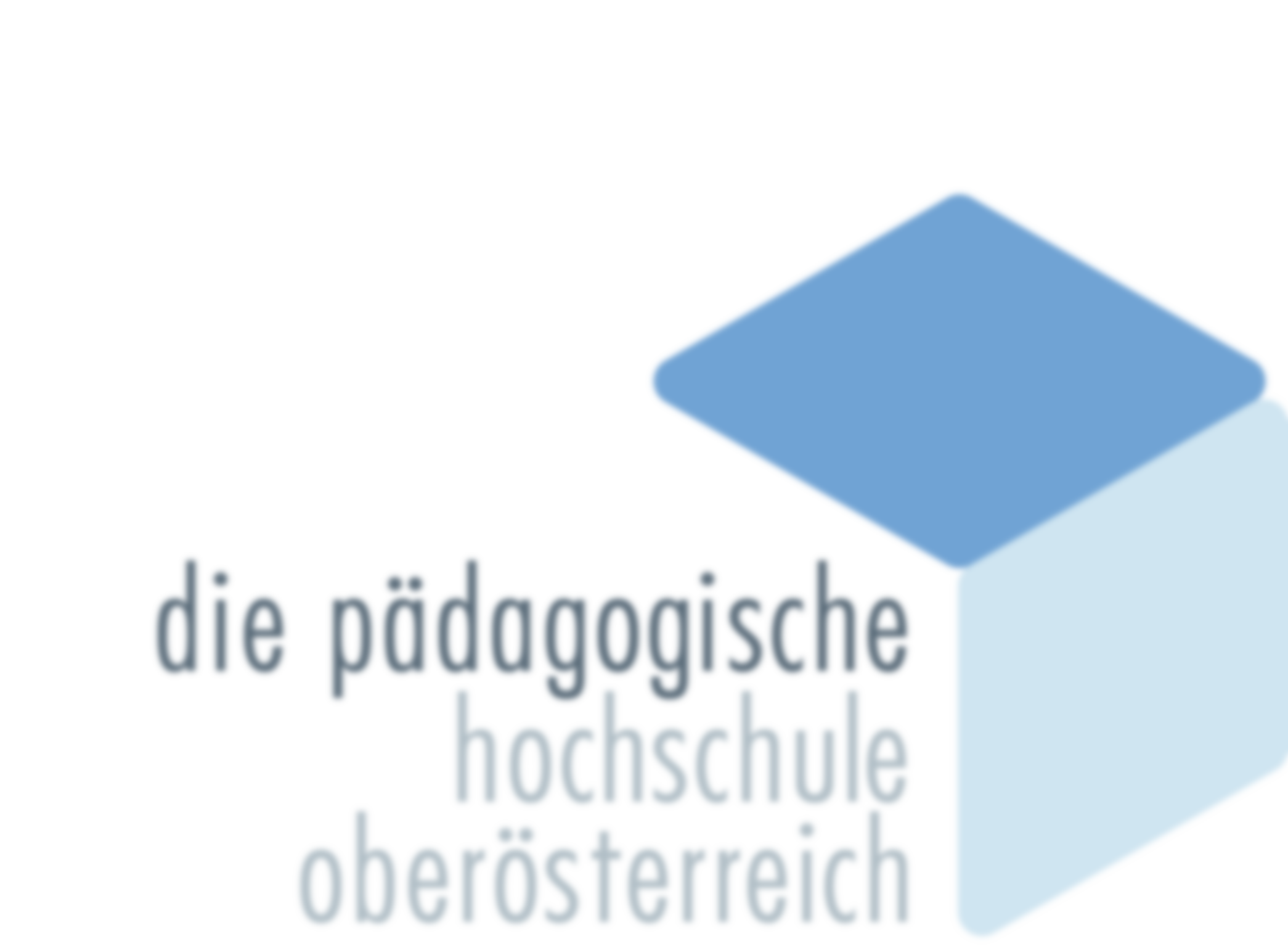 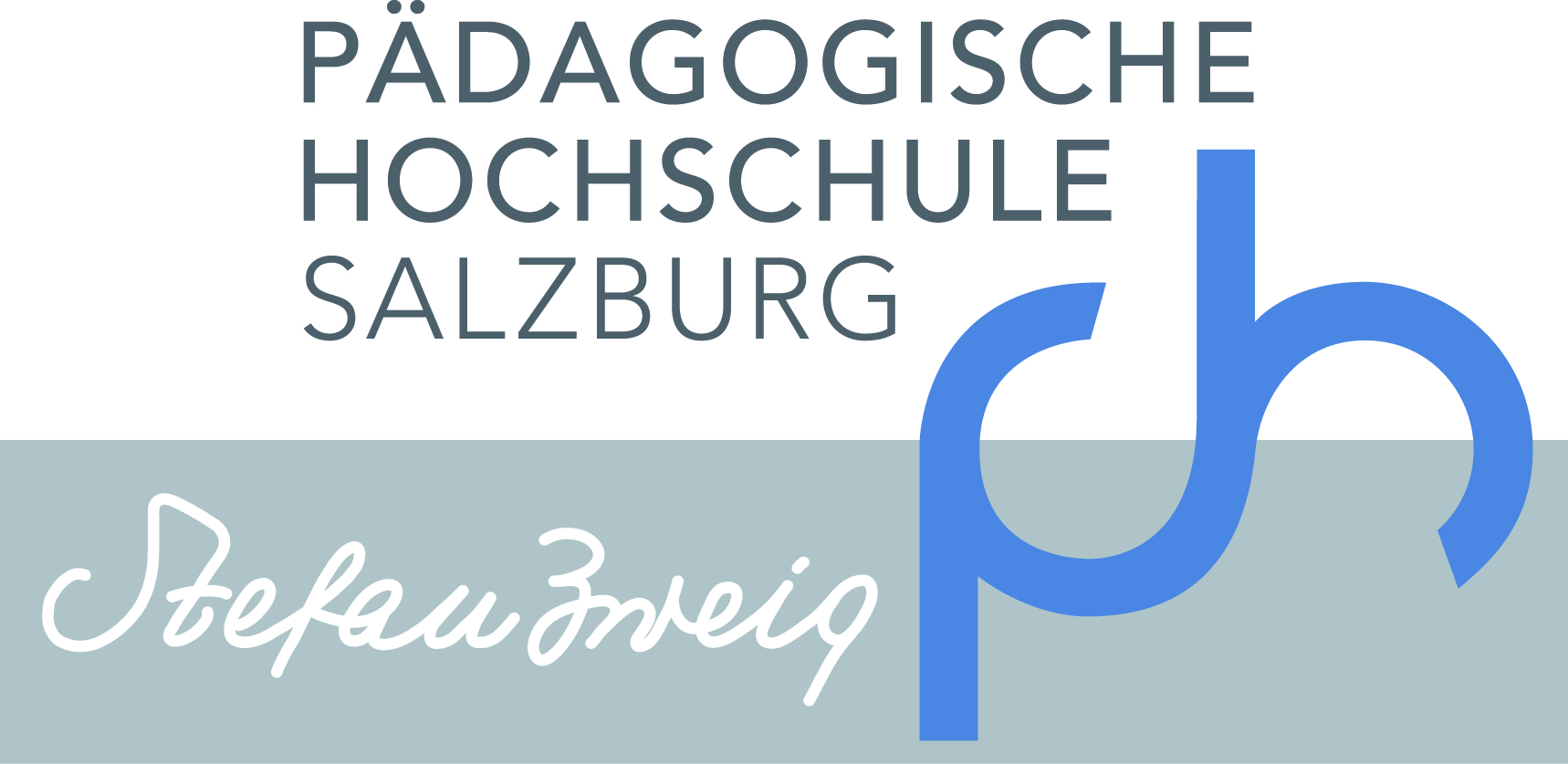 Curriculum
BachelorstudiumEntwicklungsverbund MitteSekundarstufe Berufsbildung
Fachbereich duale Ausbildung sowie Technik und GewerbeGem. § 38 HG 2005 i. d. g. F. und § 11 HCV 2013 i. d. g. F.
Studienkennzahl 128 001 xxxFächerbündel der allgemeinbildenden und betriebswirtschaftlichen UnterrichtsgegenständeFächerbündel der fachtheoretischen UnterrichtsgegenständeFächerbündel der fachpraktischen UnterrichtsgegenständePädagogische Hochschule Oberösterreich
Pädagogischen Hochschule Salzburg Stefan ZweigInhaltsverzeichnisSEK-B (DA/TG) - Curriculum Bachelorstudium als Zulassungsvoraussetzung zu einem optionalen Masterstudium bzw. für das Lehramt im Bereich der Sekundarstufe Berufsbildung Fachbereich „Duale Ausbildung“ sowie „Technik und Gewerbe“	61	Geltungsbereich	62	Präambel	63	Bezeichnung und Gegenstand des Studiums	114	Qualifikationsprofil	114.1	Ziel des Studiums unter Bezugnahme auf die Aufgaben der Pädagogischen  Hochschule	114.2	Qualifikationen/Berechtigungen, die mit der Absolvierung des Studiums  erreicht werden	124.3	Bedarf und Relevanz des Studiums für den Arbeitsmarkt (Employability)	134.4	Lehr-, Lern-Beurteilungskonzept	134.5	Anrechnungsmöglichkeiten gemäß Anlage zu § 74 a Abs. 1 Z 4 HG 2005 i. d. g. F.	164.6	Erwartete Lernergebnisse/Kompetenzen	164.7	Bachelorniveau	194.8	Rahmenprinzipien bei interinstitutioneller curricularer Kooperation	195	Allgemeine Bestimmungen	205.1	Dauer, Gliederung und Umfang des Studiums	205.1.1	Beschreibung der fachlichen Eignung als Zulassungsvoraussetzung für  das konkrete Studium	205.1.2	Allgemeinbildende und betriebswirtschaftliche Unterrichtsgegenstände	205.1.3	Fachtheoretische Unterrichtsgegenstände	205.1.4	Fachpraktische Unterrichtsgegenstände	215.1.5	Zulassung zum Masterstudium	215.2	Hinweis auf die Verordnung des Hochschulkollegiums zu Zulassungsvoraussetzungen und Eignungsverfahren	215.3	Studienleistung im European Credit Transfer System	215.4	Studierende mit Behinderung und/oder einer chronischen Erkrankung	225.5	Beschreibung der im konkreten Studium vorgesehenen Lehrveranstaltungstypen	225.6	Freie Wahlmodule	245.7	Auslandsstudien/Aussagen zur Mobilität im Studium	245.8	Anfängerinnen- und Anfängertutorien	245.9	Bachelorarbeit	245.10	Konzept für Fernstudienanteile	245.11	Abschluss und akademischer Grad des Bachelorstudiums	255.12	Prüfungsordnung	265.13	In-Kraft-Treten	285.14	Übergangsbestimmungen	286	Aufbau und Gliederung des Studiums	296.1	Die Besonderheiten der Berufspädagogik	296.2	Studienplanarchitektur Gesamtübersicht	306.3	Studienfachbereiche	316.3.1	Bildungswissenschaftliche Grundlagen	31Grundlagen, Struktur und Semesteraufteilung der BWG	31Inklusive Pädagogik, Gender und andere Aspekte	32Modulaufteilung BWG	326.3.2	Pädagogisch-Praktische Studien - Beschreibung des Konzepts inklusive Nachweis der erforderlichen ECTS-AP	326.3.3	Fachdidaktik	396.3.4	Fachwissenschaftliche Vertiefung	396.4	Verweise auf Quermaterien und auszuweisende Bereiche aus dem  Vertragsbedienstetengesetz	396.4.1	Inklusive Pädagogik	406.4.2	Interreligiöse Kompetenzen	406.4.3	Schulrecht	416.4.4	Forschung	416.4.5	Politische Bildung	436.4.6	Bildungsbereich „Wirtschaftliche und Berufliche Bildung“	437	Aufbau und Gliederung des Bachelorstudiums für das Lehramt der Sekundarstufe Berufsbildung, Fachbereich  „Duale Ausbildung“ sowie „Technik und Gewerbe“	447.1	Modulübersicht	457.2	Lehrveranstaltungsübersichten	477.3	Modulbeschreibungen BWG	587.3.1	BWGBP1 – Grundlagen des Lehrberufs 1	587.3.2	BWGBP2 – Grundlagen des Lehrberufs 2	617.3.3	BWGBP3 – Bildung, Schule und Gesellschaft	637.3.4	BWGBP4 – Grundlagen der Berufspädagogik	657.3.5	BWGBP5 – Fachkundig unterrichten, individualisieren und differenzieren	677.3.6	BWGBP6 – Qualitätsentwicklung in der Berufspädagogik	697.3.7	BWGBP7 – Spezifische Aspekte von Berufspädagogik	717.4	Modulbeschreibungen Fachdidaktik	737.4.1	FDA1 - Allgemeine fachdidaktische Grundlagen des Unterrichts	737.4.2	FDA2 – Methodenvielfalt und Medien	757.4.3	FDA3 – Unterricht gestalten und beurteilen	777.4.4	FDA4 – Persönlichkeitsentwicklung und Kommunikation	797.4.5	FDB1 – Fachdidaktische Vertiefung im Berufsfeld (Fächerbündel)	81FDB1A – Fachdidaktische Vertiefung des Fächerbündels der allgemeinbildenden und  betriebswirtschaftlichen Unterrichtsgegenstände	81FDB1B – Fachdidaktische Vertiefung des Fächerbündels der fachtheoretischen  Unterrichtsgegenstände	82FDB1C – Fachdidaktische Vertiefung des Fächerbündels der fachpraktischen  Unterrichtsgegenstände	837.4.6	FDB2 - Fachdidaktische Vertiefung des jeweiligen Berufsfeldes	85FDB2-1 – Fachdidaktische Vertiefung des Berufsfeldes  Allgemeinbildung, Betriebswirtschaft und Politische Bildung	85FDB2-2 – Fachdidaktische Vertiefung des Berufsfeldes  Wirtschaft, angewandte Ökonomie, Gesellschaft und Soziales	86Fachdidaktische Vertiefung des Berufsfeldes Wirtschaft, angewandte Ökonomie,  Gesellschaft und Soziales                                                                                                                              FDB2-2	86FDB2-3 – Fachdidaktische Vertiefung des Berufsfeldes  Technik, Gewerbe und Industrie	87FDB2-4 – Fachdidaktische Vertiefung des Berufsfeldes  Angewandte Chemie und Biotechnologie	88FDB2-5 – Fachdidaktische Vertiefung des Berufsfeldes  Tourismus, Gastronomie und Lebensmittel	89FDB2-6 – Fachdidaktische Vertiefung des Berufsfeldes  Dienstleistung	91FDB2-7 – Fachdidaktische Vertiefung des Berufsfeldes  Gesundheit, Bewegung, Ernährung und Schönheit	92FDB2-8 – Fachdidaktische Vertiefung des Berufsfeldes  Kunst, Design und Gestaltung	93FDB2-9 – Fachdidaktische Vertiefung des Berufsfeldes  Informations- und Kommunikationstechnologie	94FDB2-10 – Fachdidaktische Vertiefung des Berufsfeldes  Bau- und Baunebengewerbe	95FDB2-11 – Fachdidaktische Vertiefung des Berufsfeldes  Umwelt	967.4.7	FDL – Fachdidaktik verwandter Lehrberufe 2	98FDL1 – Fachdidaktik verwandter Lehrberufe im Berufsfeld  Allgemeinbildung, Betriebswirtschaft und politische Bildung	98FDL2 – Fachdidaktik verwandter Lehrberufe im Berufsfeld  Wirtschaft, angewandte Ökonomie, Gesellschaft und Soziales	100FDL3 – Fachdidaktik verwandter Lehrberufe im Berufsfeld  Technik, Gewerbe und Industrie	101FDL4 – Fachdidaktik verwandter Lehrberufe im Berufsfeld  Angewandte Chemie und Biotechnologie	103FDL5 – Fachdidaktik verwandter Lehrberufe im Berufsfeld  Tourismus, Gastronomie und Lebensmittel	104FDL6 – Fachdidaktik verwandter Lehrberufe im Berufsfeld  Dienstleistung	106FDL7 – Fachdidaktik verwandter Lehrberufe im Berufsfeld  Gesundheit, Bewegung, Ernährung und Schönheit	107FDL8 – Fachdidaktik verwandter Lehrberufe im Berufsfeld  Kunst, Design und Gestaltung	109FDL9 – Fachdidaktik verwandter Lehrberufe im Berufsfeld  Informations- und Kommunikationstechnologie	110FDL10 – Fachdidaktik verwandter Lehrberufe im Berufsfeld  Bau- und Baunebengewerbe	112FDL11 – Fachdidaktik verwandter Lehrberufe im Berufsfeld  Umwelt	1137.5	Modulbeschreibungen FW – Fachwissenschaftliche Ergänzung in aktuellen Themen des eigenen Berufs	1157.5.1	FWV1 – Aktuelle Themen des eigenen Berufs (Sprache und Kommunikation)	1157.5.2	FWV2 – Aktuelle Themen des eigenen Berufs 2	1177.6	Modulbeschreibungen FWE – Fachwissenschaftliche Erweiterung im Berufsfeld	1197.6.1	FWE1 – Fachwissenschaftliche Erweiterung im Berufsfeld  Allgemeinbildung, Betriebswirtschaft und Politische Bildung	1197.6.2	FWE2 – Fachwissenschaftliche Erweiterung im Berufsfeld  Wirtschaft, angewandte Ökonomie, Gesellschaft und Soziales	1207.6.3	FWE3 – Fachwissenschaftliche Erweiterung im Berufsfeld  Technik, Gewerbe und Industrie	1217.6.4	FWE4 – Fachwissenschaftliche Erweiterung im Berufsfeld  Angewandte Chemie und Biotechnologie	1227.6.5	FWE5 – Fachwissenschaftliche Erweiterung im Berufsfeld Tourismus, Gastronomie und Lebensmittel	1247.6.6	FWE6 – Fachwissenschaftliche Erweiterung im Berufsfeld Dienstleistung	1257.6.7	FWE7 – Fachwissenschaftliche Erweiterung im Berufsfeld  Gesundheit, Bewegung, Ernährung und Schönheit	1267.6.8	FWE8 – Fachwissenschaftliche Erweiterung im Berufsfeld  Kunst, Design und Gestaltung	1277.6.9	FWE9 – Fachwissenschaftliche Erweiterung im Berufsfeld  Informations- und Kommunikationstechnologie	1287.6.10	FWE10 – Fachwissenschaftliche Erweiterung im Berufsfeld  Bau- und Baunebengewerbe	1297.6.11	FWE11 – Fachwissenschaftliche Erweiterung im Berufsfeld Umwelt	1317.7	Wahlpflichtmodule	1337.7.1	WPM1 – Begabungs- und Begabtenförderung im dualen System	1337.7.2	WPM2 – Freizeitpädagogik	1357.7.3	WPM3 – Krisenmanagement	1377.7.4	WPM4 – Freizeit- und Gesundheitssport	1397.8	FWM – Freies Wahlmodul	1407.9	Erweiterungswahlbereich für das Fächerbündel der allgemeinbildenden und  betriebswirtschaftlichen Unterrichtsgegenstände  Deutsch und Kommunikation oder Berufsbezogene Fremdsprache Englisch oder Politische Bildung oder	1417.9.1	Erweiterungswahlbereich Deutsch und Kommunikation	141DUK1 – Grundkompetenzen für Deutsch und Kommunikation	142DUK2 – Beruf und Studium kommunizierend, lesend und schreibend bewältigen	143DUK3 – Kommunikation und Konfliktbewältigung	144DUK4 – Sprache in Beruf und Medien	145DUK5 – Öffentliche Kommunikation, wissenschaftliche Reflexion	1477.9.2	Erweiterungswahlbereich berufsbezogene Fremdsprache Englisch	149BFE1 – Introduction to language learning theories and teaching didactics	149BFE2 – Personal and professional development 1	150BFE3 – Personal and professional development 2	152BFE4 – Intercultural aspect in language teaching – Studienwoche in England	153BFE5 – Assessment tools for self-evaluation and selfreflection	1547.9.3	Erweiterungswahlbereich Politische Bildung	156PB1 – Geschichte und politische Ideen	156PB2 – Politik und Recht	1577.9.3.1	PB3 – Didaktik der politischen Bildung	158PB4 – Medien und politischen Bildung	159PB5 – Aktuelle gesellschaftliche Spannungsfelder	1607.10	Erweiterungswahlbereiche für alle Fächerbündel	1627.10.1	Erweiterungswahlbereich Bewegung und Sport an Berufsschulen	162BUS1 – Grundlagen zum Bewegungshandeln	163BUS2 – Erlebnis- und leistungsorientierte Bewegungshandlungen	164BUS3 – Spielerische Bewegungshandlungen	166BUS4 – Erlebnis- und gesundheitsorientierte Bewegungshandlungen	167BUS5 – Gestaltende und darstellende Bewegungshandlungen	1697.10.2	Erweiterungswahlbereich  Informationsmanagement und Büroprozesse an Berufsschulen	171IMB1 – Informatik und Textgestaltung	171IMB2 – Textdesign und normgerechte Korrespondenz	173IMB3 – Rationalisierung der betrieblichen Korrespondenz	174IMB4 - Projektmanagement	175IMB5 – Reise- und Veranstaltungsmanagement	176IMB6 – Personalmanagement	1777.10.3	Erweiterungswahlbereich Verkaufsförderung und Warenpräsentation an Berufsschulen	179VFW1 – Grundlagen des Verkaufens und der Werbung	180VFW2 – Grundlagen der Verkaufsförderung	181VFW3 – Verkaufstechnik und Grundlagen der Warenpräsentation	182VFW4 – Verkaufsförderung und Werbepraxis	183VFW5 – Branchen- und themenbezogene Werbepraxis und Warenpräsentation	185VFW6 – Digitale Werbung und digitaler Verkauf	1867.11	Anrechnungsmodule für pauschale Anerkennungen für DATG	1887.11.1	FWA1 –Fächerbündel der allgemeinbildenden und betriebswirtschaftlichen  Unterrichtsgegenstände	1887.11.2	FWA2 – Fächerbündel der fachtheoretischen und fachpraktischen  Unterrichtsgegenstände	1887.12	Alle Einzelanerkennungen erfolgen nach den Anrechnungsmöglichkeiten gemäß Anlage zu § 74 a Abs. 1 Z 4 HG 2005 i. d. g. F. (siehe 4.5)	1888	Anhang	189Erweiterungsstudium zur Erbringung von Studienleistungen im Sinne des § 38d HG 2005 i. d. g. F. (60 ECTS-AP)	1899	Legende/Glossar	191SEK-B (DA/TG) - Curriculum Bachelorstudium als Zulassungsvoraussetzung zu einem optionalen Masterstudium bzw. für das Lehramt im Bereich der Sekundarstufe Berufsbildung Fachbereich „Duale Ausbildung“ sowie „Technik und Gewerbe“Art: BachelorstudiumECTS-Anrechnungspunkte: 240 (Anrechnungen lt. Anlage zu § 74a Abs. 1 Z. 4 HG 2005 i. d. g. F.)GeltungsbereichDas Curriculum umfasst:im Fachbereich der dualen Berufsausbildung folgende Fächerbündel:- das Fächerbündel für "allgemeinbildende und betriebswirtschaftliche Unterrichtsgegenstände"- das Fächerbündel für "fachtheoretische Unterrichtsgegenstände" im jeweiligen Berufsfeld und- das Fächerbündel für "fachpraktische Unterrichtsgegenstände" im jeweiligen Berufsfeldund im Fachbereich Technik und Gewerbe folgende Fächerbündel:- das Fächerbündel für "fachtheoretische Unterrichtsgegenstände" im jeweiligen Berufsfeld und- das Fächerbündel für "fachpraktische Unterrichtsgegenstände" im jeweiligen Berufsfeldfür das Lehramt in der Sekundarstufe Berufsbildung gemäß Hochschulgesetz 2005 (BGBl. I Nr. 30/2006 i. d. g. F.; in Folge HG 2005), der Hochschul-Curriculaverordnung 2013 (BGBl. II Nr. 335/2013 i. d. g. F.; in Folge HCV 2013) und der Hochschul-Zulassungsverordnung (BGBl. II Nr. 112/2007 i. d. g. F.; in Folge HZV).PräambelCurriculare Prinzipien Die Pädagoginnen-/Pädagogenbildungscurricula der Sekundarstufe Berufsbildung sind bildungs- und kompetenzorientiert formuliert. Sie beziehen sich auf den Bildungsauftrag eines Lehramtsstudiums und ein übergreifendes Kompetenz(entwicklungs)modell, angelehnt an die EPIK-Domänen (Reflexions- und Diskursfähigkeit, Differenzfähigkeit, Kooperation und Kollegialität, Professionsbewusstsein, Personal Mastery). Die Curricula geben an:Welche fachlichen, persönlichen und berufsbezogenen Kompetenzen die Studierenden im Laufe ihres Studiums erwerben und vertiefen sollen.In welchen Lehrveranstaltungen und Modulen bzw. durch das Zusammenwirken welcher Lehrveranstaltungen und Module Lernsituationen zum Erwerb dieser Kompetenzen eröffnet werden und in welchen Dimensionen, Stufen und Verarbeitungsniveaus diese Kompetenzen erworben werden.In welcher Weise diese Kompetenzen zur professionellen Qualifikation und zur persönlichen Bildung der Studierenden beitragen.Kompetenz- und bildungsorientierte Curricula erfordern das Abgehen von wissensreproduzierenden Prüfungen zugunsten kompetenzorientierter Anforderungssituationen.Kompetenzorientierte Curricula enthalten wesentliche Teile, die Eigenverantwortung und Selbstbestimmung von Studierenden fordern und fördern. Sie enthalten herausfordernde Anforderungen, die von den Studierenden alleine oder in kollegialer Kooperation bewältigt werden müssen, durch die nach und nach Selbstwirksamkeitserfahrung und ein berufliches Selbstwertgefühl aufgebaut werden können.Kompetenzorientierte Curricula beziehen sich auf Bildungsangebote, die Wissen, Dispositionen und Rahmenbedingungen als Bezugspunkte für die Kompetenzentwicklung wahrnehmen und daher davon ausgehen, dass Kompetenzentwicklungsprozesse – je nach Akteuren, Situationen und vorhandenen Ressourcen – verschieden konstituiert sein können.Kompetenzorientierte Curricula zielen sowohl auf den Aufbau von Routinen für die wiederkehrenden Situationen des beruflichen Alltags als auch auf die Fähigkeit, das Besondere zu erkennen, ihm gerecht zu werden sowie mit überraschenden Situationen und Irritationen produktiv umgehen zu können.Pädagoginnen-/Pädagogenbildungscurricula der Sekundarstufe Berufsbildung an den Pädagogischen Hochschulen Oberösterreich und Salzburg Stefan Zweig nehmen Rücksicht auf die Entwicklung von Pädagoginnen-/Pädagogenkompetenz und -professionalität, indemsie Bezug auf das duale Ausbildungssystem (wechselseitige, beziehungsweise sich ergänzende schulische und betriebliche Ausbildung) nehmen,sie Studierenden Gelegenheit geben, sich ihrer mitgebrachten biografisch entstandenen Einstellungs- und Verhaltensmuster in Bezug auf Unterricht und Pädagoginnen-/Pädagogenhandeln bewusst zu werden,sie im Studium und in dessen pädagogisch-praktischen Phasen Gelegenheit zur Reflexion und Evaluation über eigene Potentiale und deren Grenzen geben,neben den fachlichen Anforderungen auch Lernräume für selbstgesteuertes und forschendes Lernen, für die Entdeckung und Vertiefung eigener Stärken und für die Weiterentwicklung der persönlichen Kompetenzen bereitgestellt werden, nicht nur disziplinäres Wissen „vermittelt“ wird, sondern auch zunehmend Fragen nach der Struktur, Entwicklung und Organisation dieses Wissens behandelt werden, im Studium eine positive Haltung zu Weiterbildung und lebenslangem Lernen gefördert wird.Die Entwicklung von Pädagoginnen-/Pädagogenkompetenz und -professionalität erfordert eine gründliche Auseinandersetzung mit dem Bildungsauftrag der Schule, dem Fachwissen ebenso wie die fachwissenschaftlich-fachdidaktische Reflexion von dessen Bildungs- und Lernpotential und von möglichen Lernwegen. Die Besonderheit im Curriculum der Sekundarstufe Berufsbildung drückt sich aus in einer speziellen Aufteilung der Fachdidaktik (Fachdidaktik allgemein, Fachdidaktik der Berufsfelder und Fachdidaktik der verwandten Berufe),einer theorie- und evidenzbasierten Neubegründung des Verhältnisses von Fachdidaktik, empirischer Lernforschung und Bildungsphilosophie,einem Konzept der Beziehung zwischen einzelnen fachwissenschaftlichen (einschließlich bildungswissenschaftlichen und philosophischen) Angeboten, den fachdidaktischen Lehrveranstaltungen und den Pädagogisch-Praktischen Studien.Die Pädagoginnen-/Pädagogenbildungscurricula der Sekundarstufe Berufsbildung an der Pädagogischen Hochschule Oberösterreich und Salzburg Stefan Zweig unterstützen den Aufbau einer forschenden Haltung gegenüber der eigenen Berufstätigkeit und ihren Bedingungen. Eine solche bildungs- und berufsbezogene Reflexivität wird als wesentliches Element einer professionellen Pädagoginnen-/Pädagogenkompetenz angesehen und soll helfen, die Erkenntnis- und Urteilsfähigkeit zu schärfen, Theorie und Praxis zu verbinden und in komplexen Situationen kompetent und verantwortlich zu handeln. Dem entsprechen in den Curricula Lernsituationen, in denen schulpraktische und andere praktisch-pädagogische Erfahrungen reflektiert und mit Wissenselementen aus den Fach-, Didaktik- und Pädagogikstudien in Zusammenhang gebracht werden, in denen Studierende lernen, Daten und Informationen über Lernprozesse und die eigene praktische Tätigkeit aus unterschiedlichen Quellen zu sammeln, diese (auch in kollegialem Kreis) zu 
interpretieren und zu reflektieren, über Handlungsalternativen nachzudenken und diese in die Praxis umzusetzen und wieder zu evaluieren (Handeln im Reflexions-Aktions-Kreislauf), in denen Studierende lernen, im pädagogischen Alltag zu beobachten, eigene Beobachtungen und Einschätzungen zu begründen und an Kolleg*innen zu kommunizieren,in denen Texte aus der bildungs- und fachwissenschaftlichen/-didaktischen Forschung gelesen, interpretiert und für berufsbezogene Fragen ausgewertet werden,in denen eine Auseinandersetzung mit Grundprinzipien und Strategien der wissenschaftlichen Forschung so weit erfolgt, dass Absolvent*innen die Ergebnisse von bildungs- und fachwissenschaftlicher/-didaktischer Forschung kritisch rezipieren können undin denen sich die Akteure der eigenen subjektiven Wahrnehmung bewusstwerden und zugleich die Bereitschaft aufbringen, ihre pädagogische Handlungskompetenz durch persönliche Öffnung, Lernbereitschaft, Reflexion, Exploration und methodologisches Forschen weiterzuentwickeln.Ein pädagogisches Studium auf Bachelorstufe soll für ‚Praxisforschung’ bzgl. des eigenen Berufsalltags in Schule und Unterricht qualifizieren, es kann aber keine umfassende Ausbildung für die heute hochspezialisierte wissenschaftliche Forschung liefern.Die Vorbereitung auf produktive Formen des Umgangs mit Heterogenität im Sinne der Inklusion, pädagogische Diagnostik, Potenzialentwicklung und Mehrsprachigkeit sind nicht nur Themen, die in verschiedenen Modulen aller Studienfächer angesprochen werden, sondern auch durchgängige Leitprinzipien, die die Gestaltung der Pädagoginnen-/Pädagogenbildungscurricula prägen. Diese Themen werden im Bachelorstudium sowohl in BWG als auch in FD und WP behandelt, 9 ECTS-AP werden exklusiv in den Lehrveranstaltungen der BWG dargestellt.Pädagogisch-Praktische Studien sind ein wesentlicher Teil einer persönlichkeitsbildenden und kompetenzorientierten Pädagoginnen-/Pädagogenbildung. Unterschiedliche Praktikumsformen erlauben unterschiedliche Kompetenzen zu erproben und zu entwickeln. Schul- und Unterrichtspraktika (PPS in der eigenen beruflichen Tätigkeit) sollen dazu genutzt werden, sich in Lehr-/Lern- und Sozialsituationen zu erleben und dabei eigene didaktische Fähigkeiten und die Gestaltung von Beziehungen zu reflektieren, zu evaluieren und weiterzuentwickeln. Sie ermöglichen eine intensive Selbstbegegnung als Person, die lehrt, lernt und Lernen fördert, können aber auch Erfahrungen in Teamarbeit und kooperativer Unterrichts- und Schulentwicklung vermitteln. Projektarbeiten können Entwicklungserfahrungen in der Schule oder in Sozial- und Kultureinrichtungen in ihrem Umkreis ermöglichen.In Forschungspraktika/Forschungswerkstätten kann die wissenschaftlich korrekte Bearbeitung von berufsrelevanten Fragestellungen (z. B. Schulevaluation, Unterrichtsentwicklung) geübt und gefestigt werden.Pädagoginnen-/Pädagogenbildungscurricula müssen den Studierenden helfen, über Fach- und Gruppengrenzen hinauszuschauen. In den Curricula kann sich dies niederschlagen durch:individualisierte Angebote, die Lehrende – teils in Zusammenarbeit mit den Studierenden – auswählen und in Hinblick auf die dadurch ermöglichten Lernerfahrungen evaluieren,frei zu wählende Angebote, die die Entfaltung von eigenen Potenzialen ermöglichen,die Förderung von Auslandsaufenthalten,Lehrveranstaltungen, die Begegnung und Auseinandersetzung zwischen verschiedenen Studien ermöglichen.Die hochschuldidaktisch überlegte Gestaltung der Lehrveranstaltungen ist ein wichtiges Qualitätskriterium eines Pädagoginnen-/Pädagogenbildungscurriculums. Die pädagogischen Bildungseinrichtungen müssen daher auch leicht zugängliche Möglichkeiten der hochschuldidaktischen Weiterbildung und Beratung ihrer Mitarbeiterinnen/Mitarbeiter im Sinne eines lebenslangen Monitorings anbieten.Vorbemerkungen zu den einzelnen Studienfachbereichen: Das Curriculum orientiert sich an folgenden Bereichen, welche speziell die Sekundarstufe betreffen:kontinuierliche Steigerung von Professionalität im Rahmen des lebensbegleitenden Prozesses der Pädagoginnen-/Pädagogenbildung, wissenschaftlich-berufsfeldbezogene Entwicklung und Forschung zur Weiterentwicklung des Bildungswesens für berufsbildende Schulen,Ausbildung von Pädagog*innen für berufsbildende Schulen und Befähigung zur professionellen Bewältigung ihrer damit verbundenen beruflichen Anforderungen,Ausbildung von Pädagog*innen für die duale Ausbildung und Befähigung zur professionellen Bewältigung ihrer damit verbundenen beruflichen Anforderungen,Förderung sozialer Kompetenzen unter Einbeziehung moralischer, ethischer und religiöser Grundwerte,ganzheitliche Bildung im Dienste des Individuums, der Gemeinschaft, der Umwelt und der Kultur,Individualisierung und Differenzierung im Interesse der Vielfalt im Bildungswesen,integrative, inklusive und interkulturelle Pädagogik,Förderung internationaler Bildungskooperationen undDienstleistungen, welche auf den Kompetenzen der Pädagogischen Hochschulen Oberösterreich und Salzburg Stefan Zweig beruhen und sich an Interessent*innen des berufsbildenden Schulbereichs richten.Bildungswissenschaftliche GrundlagenIn den Modulen des Studienfachbereichs "Bildungswissenschaftliche Grundlagen" beschäftigen sich die Studierenden mit den Fragen des Lehrberufs und der professionellen Entwicklung, mit den schulischen Bedingungen für Lernen und Lehren, grundlegenden Theorien der Berufsbildung und der Berufsbildungsforschung, der allgemeinen Didaktik sowie mit den Grundlagen wissenschaftlichen Arbeitens. Ziel ist es, dass Studierende nach Absolvierung der Module über Kenntnisse des aktuellen Forschungsstandes der Bildungs- und Berufsbildungsforschung und deren Methoden verfügen und kritisch und begründend zu zentralen Fragen im schulischen Kontext Stellung nehmen können. Die Module dienen als Vorbereitung auf die komplexen Erfordernisse pädagogischen Handelns im schulischen Kontext und zeigen Studierenden die Möglichkeiten, aber auch die Grenzen von Bildung und Erziehung. Pädagogisch-Praktische StudienPädagogisch-Praktische Studien sind über den gesamten Studienverlauf ein integrativer Bestandteil der Module der „Bildungswissenschaftlichen Grundlagen“ und der Module der „Fachdidaktik“ und verknüpfen theoretische, unterrichtsrelevante Inhalte und pädagogisch-praktische Anteile miteinander. Die Module der Pädagogisch-Praktischen Studien in den aufeinanderfolgenden Semestern bauen aufeinander auf, verbinden die Bildungswissenschaftlichen Grundlagen, die Fachwissenschaften, die Fachdidaktik und den Fachbereich des jeweiligen Berufsfeldes und unterstützen damit einen Kompetenzzuwachs der Studierenden. Die Pädagogisch-Praktischen Studien an einem Schulstandort dienen sowohl der Ausbildung im Berufsfeld als auch der konkreten Umsetzung von methodisch-didaktischen Überlegungen im Studium, dem Erproben der vielfältigen Aufgabenbereiche von Lehrpersonen und werden in Kooperation von Hochschule und Schule theoriebasiert reflektiert; dabei geht es nicht nur um eine fachliche Unterstützung, sondern auch um eine psychosoziale Begleitung, ergänzend und unterstützend werden Kompetenz- und Reflexionstrainings an der Hochschule angeboten. Fachwissenschaftliche Vertiefung und FachdidaktikDie fachwissenschaftliche Vertiefung ist in den Modulen der fachwissenschaftlichen Erweiterung des jeweiligen Berufsfeldes und den aktuellen Themen des eigenen Berufs verankert. Zur Vermittlung und Vertiefung des Fachwissens ist die Fachdidaktik in den Modulen der allgemeinen Fachdidaktik, der Fachdidaktik der Berufsfelder und der Fachdidaktik der verwandten Berufe abgebildet. In den ersten beiden Semestern werden die allgemeinen fachdidaktischen Grundlagen vermittelt. Im Anschluss erfolgen Spezialisierung, Vertiefung und Ergänzung im Berufsfeld bzw. in den verwandten Berufen sowie Schwerpunktsetzungen in den Bereichen Forschung, Qualitätsmanagement und Diversität.In den elf Berufsfeldern werden alle Lehrberufe der dualen Berufsausbildung sowie Technik und Gewerbe abgebildet. Der Hauptfokus liegt dabei im Erwerb von vertiefenden Fachkenntnissen und Fertigkeiten und den dafür erforderlichen Arbeitsweisen. Die Studierenden erwerben in den dafür vorgesehenen Modulen die wissenschaftlichen, fachdidaktischen und förderdiagnostischen Grundlagen, die sie befähigen, für Jugendliche und Erwachsene bestmögliche Lernbedingungen zu schaffen und sie in ihren individuellen Lern- und Entwicklungsprozessen professionell zu unterstützen und zu begleiten. Die Studierenden erwerben und vertiefen Lehrkompetenzen, die sie befähigen, entsprechende Lernumgebungen zu organisieren und zu gestalten. Die Studierenden setzen sich kritisch mit aktueller Forschung und Unterrichtspraxis des jeweiligen Berufsfeldes/Berufs auseinander. Darauf aufbauend planen, reflektieren und evaluieren die Studierenden in Aktionsforschungsprojekten ihren Unterricht und entsprechende Lernumgebungen.Die fachsprachliche Bildung umfasst die Bereiche Text- und Informationskompetenz sowie Englisch als Fachsprache im jeweiligen Berufsfeld. Die Verknüpfung der fachsprachlichen Bildung erfolgt mit den Informationstechnologien und den ökonomischen Bereichen der dualen Ausbildung und der Berufsbildung. Die Berufsfelder Technik, Gewerbe und IndustrieBau- und BaunebengewerbeInformations- und KommunikationstechnologieKunst, Design und GestaltungAngewandte Chemie und BiotechnologieWirtschaft, angewandte Ökonomie, Gesellschaft und Soziales Gesundheit, Bewegung, Ernährung und SchönheitTourismus, Gastronomie und LebensmittelDienstleistungLand- und Forstwirtschaft (im Berufsschulbereich)Umwelt (im Berufsschulbereich)Querschnittsmaterie personenbezogene überfachliche KompetenzPersonenbezogene überfachliche Kompetenzen im Sinne von Selbst-, Sozial- und Systemkompetenz sind im Curriculum abgebildet. Hier wird im Verlauf des Studiums in den Lehrveranstaltungen praxisbegleitend mit professionellen Handlungsstrategien (Präsenz, Stimme, Beziehungsarbeit, Kommunikation, Gruppenführung, Konfliktlösung etc.) gearbeitet. Querschnittsmaterie Diversitäts- und GenderkompetenzDiversitäts- und Genderkompetenz sind in den Modulen aller Bereiche (bildungswissenschaftliche Grundlagen, Fachwissenschaft und Fachdidaktik, Pädagogisch-Praktische Studien) verankert und abgebildet. Bezeichnung und Gegenstand des StudiumsDie Pädagogische Hochschule Oberösterreich und Salzburg Stefan Zweig bieten mit dem Fokus auf die pädagogische Profession und ihre Berufsfelder im Rahmen von Lehre und Forschung nach internationalen Standards das Bachelorstudium und das Masterstudium für das Lehramt Sekundarstufe (Berufsbildung) gemäß § 38 Abs. 1 Z. 3 HG 2005 i. d. g. F. an, wobei durch Verordnung des zuständigen Regierungsmitglieds vom Erfordernis eines Masterstudiums abgesehen werden kann. Das vorliegende Curriculum ist in Kooperation der Hochschulen Oberösterreich und Salzburg Stefan Zweig konzipiert und erstellt worden. Die allgemeinen Bestimmungen sind im Entwicklungsverbund Mitte nahezu wortident.Inhaltlich sind die Curricula des Bachelorstudiums im Bereich der Sekundarstufe Berufsbildung in den Fachbereichen „Duale Ausbildung“ sowie „Technik und Gewerbe“ im Entwicklungsverbund auf Kompetenzebene abgestimmt. Das Curriculum wurde unter Beachtung der Gleichwertigkeit mit anderen Curricula so gestaltet das weitgehende Anerkennungen gemäß § 56 HG 2005 i. d. g. F. möglich sind. § 56 Abs. 1 HG 2005 i. d. g. F. regelt die Anerkennung positiv beurteilter Prüfungen, wenn diese gleichwertig sind. Über den Antrag auf Anerkennung hat gemäß § 56 Abs. 1 HG 2005 i. d. g. F. das für studienrechtliche Angelegenheiten zuständige Organ zu entscheiden. Für das Lehramt Sekundarstufe (Berufsbildung) kann durch Verordnung des zuständigen Regierungsmitglieds vom Erfordernis eines Masterstudiums abgesehen werden (§ 38 Abs. 1 Z 3 HG 2005 i. d. g. F.), wobei das Masterstudium aber optional absolviert werden kann.QualifikationsprofilZiel des Studiums unter Bezugnahme auf die Aufgaben der Pädagogischen 
HochschuleIm Bachelorstudium werden den Absolvent*innen grundlegende allgemeine und spezielle pädagogische Kompetenzen, fachliche und didaktische Kompetenzen, inklusive und interkulturelle Kompetenzen, personale, soziale und systemische Kompetenzen, Beratungskompetenzen, Kompetenzen zur Umsetzung der Schulpartnerschaft und Professionsverständnis sowie ein Verständnis für die Bildungsaufgabe zu vermittelt.Das Studium bereitet auf die vielseitige, flexible und gesellschaftlich verantwortungsvolle Aufgabe der Pädagog*innen in der Schule und ihrer Qualifikations-, Sozialisations- und Legitimationsfunktion in einem inklusiven Bildungssystem vor. Neben der Vermittlung von professionsspezifischem Fachwissen fördert das Studium die Entwicklung einer werteorientierten pädagogischen Grundhaltung und einer reflektierenden, forschenden Haltung. Die pädagogische Grundhaltung als Quelle für die Qualität professionellen pädagogischen Handelns beinhaltet in diesem Studium eine reflexive Persönlichkeitsbildung und die Entwicklung einer berufsethischen Haltung. Die künftigen Lehrer*innen sollen Lernende dabei unterstützen und begleiten, Selbstbestimmungs-, Mitbestimmungs- und Solidaritätsfähigkeit als autonome Lebenspraxis unter unterschiedlichen Lern- und Entwicklungsbedingungen zu entwickeln. Das pädagogische Fachwissen soll die künftigen Pädagog*innen befähigen, Unterricht didaktisch zu begründen und methodisch zu gestalten, um Lern- und Bildungsprozesse in heterogenen Lerngruppen anzuregen. Dafür wird ein professionsspezifisches Fachwissen aus den Bildungswissenschaften, der Bildungs- und Entwicklungstheorie und deren Bezugsdisziplinen sowie aus den Fachwissenschaften und der Fachdidaktik für eine fachspezifische und zu den Domänen einer fächerübergreifenden Allgemeinbildung vermittelt. Die forschende Haltung führt zu einem reflektierten Handeln in der pädagogischen Interaktion, im Unterricht und in der Schule als Organisation. Es werden die Fähigkeit und die Bereitschaft vermittelt, die eigene pädagogische Haltung und das pädagogische Fachwissen theoriegeleitet und evidenzbasiert zu reflektieren und weiterzuentwickeln. Dafür wird Einsicht in Methoden der Unterrichts- und Bildungsforschung vermittelt, um einen nationalen und internationalen Vergleich der disziplinären und transdisziplinären pädagogischen und schulischen Praxis und ihrer Diversitätsdimensionen zu erreichen. Professionalität im pädagogischen Handeln, in der Erforschung und Entwicklung pädagogischer Praxis, Humanität in der pädagogischen Kommunikation und Übernahme humanitärer Verantwortung sowie Internationalität im Studium und in der Forschung stellen damit übergeordnete Ziele dieses Studiums an der Pädagogischen Hochschulen Oberösterreich und Salzburg Stefan Zweig als Studien- und Forschungseinrichtung dar.Qualifikationen/Berechtigungen, die mit der Absolvierung des Studiums 
erreicht werdenDas Bachelorstudium für das Lehramt Sekundarstufe Berufsbildung - Fachbereich duale Ausbildung sowie Technik und Gewerbe schließt mit dem akademischen Grad Bachelor of Education (BEd) ab und berechtigt die Absolvent*innen zur Belegung des weiterführenden optionalen Masterstudiums (Master of Education, MEd). Das Bachelorstudium führt zur Lehrbefähigung mit der im entsprechenden Lehramt verbundenen Berechtigung zur Ausübung des Lehrberufes in bestimmten Unterrichtsgegenständen, Fachbereichen (und kohärenten) Fächerbündeln in der Sekundarstufe Berufsbildung. Das Studium soll qualifizieren, nachgewiesene pädagogische Fähigkeiten und Fertigkeiten, fachwissenschaftliches und fachdidaktisches Wissen und persönliche, soziale und methodische Fähigkeiten für die beruflichen Arbeits-, Anforderungs- und Lernsituationen in Schule und Unterricht zu nutzen und dafür berufliche Verantwortung und professionelle Selbständigkeit zu übernehmen. An der Pädagogischen Hochschule Oberösterreich können Qualifikationen standortspezifischen Berufsfeldern erworben werden (siehe Präambel).Im Fachbereich der dualen Berufsausbildung werden folgende Fächerbündel angeboten:- das Fächerbündel für "allgemeinbildende und betriebswirtschaftliche Unterrichtsgegenstände"- das Fächerbündel für "fachtheoretische Unterrichtsgegenstände" im jeweiligen Berufsfeld und- das Fächerbündel für "fachpraktische Unterrichtsgegenstände" im jeweiligen Berufsfeld.Im Fachbereich Technik und Gewerbe werden folgende Fächerbündel angeboten:- das Fächerbündel für "fachtheoretische Unterrichtsgegenstände" im jeweiligen Berufsfeld und- das Fächerbündel für "fachpraktische Unterrichtsgegenstände" im jeweiligen Berufsfeld.Bedarf und Relevanz des Studiums für den Arbeitsmarkt (Employability)Der erfolgreiche Abschluss des Bachelorstudiums ist mit einem Lehramt im Sinne des § 38 Abs. 1 Z 3 HG 2005 i. d. g. F. verbunden. Durch seine curriculare Struktur und seine inhaltliche Ausrichtung erfüllt das Bachelorstudium die Anforderungen gem. Anlage 2 zu § 38 der Dienstrechtsnovelle 2013 Pädagogischer Dienst.Gemäß § 38 Abs. 1 HG 2005 i. d. g. F. werden die Studien nach Maßgabe des Bedarfes eingerichtet.Die im Schulorganisationsgesetz BGBl. 242/1962 i. d. g. F. genannten Aufgaben der Berufsschule und der berufsbildenden mittleren und höheren Schulen sind entsprechend berücksichtigt. Bei der Erstellung des Curriculums wurden die Lehrpläne der Berufsschulen berücksichtigt. Die Absolvent*innen sind mit den Bildungs- und Erziehungsaufgaben der Berufsschule vertraut. Sie sind auf Lehren und Lernen vorbereitet und können ihr pädagogisches Handeln theoriegeleitet begründen.Lehr-, Lern-BeurteilungskonzeptDas „Lernen und Lehren“ an den Pädagogischen Hochschulen Oberösterreich und Salzburg Stefan Zweig hat VorbildcharakterPädagogische Hochschulen haben die Aufgabe, Lernprozesse für Studierende zu gestalten, mit dem Ziel, diese zu befähigen, zukünftig Lernprozesse für Schülerinnen und Schüler zu gestalten. Daher hat das „Lernen und Lehren“ an einer Pädagogischen Hochschule Vorbildcharakter, sodass nicht nur das „Was“ der Bildungsgegenstände, sondern auch das „Wie“ ihrer Aneignung ins Zentrum tritt. Der permanente Dialog, den die Hochschullehrenden mit den Studierenden über deren Lernprozesse führen, prägt implizit in hohem Maße das sich entwickelnde Selbstverständnis der Studierenden und trägt dazu bei, dass diese Expertinnen und Experten für Lernen werden. Den Hochschullehrenden kommt daher zentrale Verantwortung für die Qualität des angebotenen Studiums zu und ihre umfassende hochschuldidaktische Weiterbildung wird gezielt seitens der Leitung der Hochschule unterstützt.Professionelle Handlungskompetenzen von Pädagog*innen erfordern motivationale, volitionale und soziale Bereitschaften und Fähigkeiten. Durch die modulare Gestaltung der Studien soll deren Entwicklung gefördert werden. Die studiengangs- und studienfachbereichsübergreifende Organisation des Studiums in der Sekundarstufe Berufsbildung unterstützt dabei die Bildung des professionellen Habitus der Pädagog*innen. Im Curriculum der Pädagogischen Hochschulen Oberösterreich und Salzburg Stefan Zweig wird durch eine Vernetzung systematischen Bildungs- und Begründungswissens mit reflektiertem Erwerb von Handlungsstrategien ein wissenschaftlicher Zugang angestrebt.Die Pädagogische Hochschulen Oberösterreich und Salzburg Stefan Zweig verstehen sich als lernende OrganisationLernende Organisationen sind soziale Systeme, die bestimmte Logiken ausprägen. Sie definieren ihre Grenzen, ihre Unterschiedlichkeiten und ihre Aufgaben, ihre Ziele und ihre Strategien. Insbesondere Organisationen wie die Pädagogische Hochschule Oberösterreich und Salzburg Stefan Zweig, die auf „Wissen“ angewiesen sind, haben mindestens drei genuine Kernkompetenzen: Sie sind strategiefähig, sie sind innovationsfähig und sie sind lernfähig: Strategiefähigkeit bedeutet, Vorstellungen von möglicher und wahrscheinlicher Zukunft zu generieren, Innovationsfähigkeit bedeutet, in einem komplexen Zusammenspiel von Mensch und Organisation noch nicht Gedachtes neu zu denken, und Lernfähigkeit ist gleichsam ein immanentes Kulturmerkmal, ein „frame“ einer Pädagogischen Hochschule. Es liegt im gemeinsamen Interesse der Lehrenden und Lernenden, das Curriculum so zu gestalten, dass es eine kontinuierliche Weiterentwicklung der Lehre gemeinsam mit den Studierenden an der Pädagogischen Hochschule ermöglicht. Die Weiterentwicklung der Lehre orientiert sich an aktuellen Forschungsergebnissen, an Entwicklungen in praktischen Anwendungsbereichen und basiert auf einer kritischen Diskussion darüber. Standardisierte wie auch offene, qualitative, formative und summative Evaluationen sind eine Datenbasis für Qualitätsentwicklung in der Lehre, d. h. es werden zum einen etablierte digitale oder Pen-and-Pencil-Instrumente zur qualitativen Auswertung herangezogen, zum anderen stellt die semesterbegleitende Einbindung der Studierenden in die Auswahl der Methoden und Inhalte sowie das Einholen von Rückmeldungen in offenen Diskussionen eine formative Evaluation dar.Das Lehr- und Lernkonzept ist studierendenzentriertNeben der Vermittlung konkreter Reflexions- und Handlungskompetenzen für die schulische Praxis zielt das Lehrkonzept des Bachelor-Studiums auch darauf ab, Studierenden ihre Verantwortung für den eigenen Bildungsprozess sowie die Bildungsprozesse der ihnen anvertrauten Schüler*innen bewusst zu machen und ihnen jederzeit durch fundiertes Feedback und Beratung die Möglichkeit zu geben, sich selbst als Lehrpersönlichkeit weiterzuentwickeln. Die Studierenden sind so weit als möglich an der Auswahl der Themen, Methoden und der Evaluation direkt beteiligt. Im Sinne der akademischen Freiheit in der Lehre und Forschung wird die reflexive, kritische und diskursive Auseinandersetzung mit den Lehrinhalten und Lehrmeinungen gefördert. Ein kompetenzorientiertes Portfolio strukturiert und ordnet den durch die Pädagoginnen-/Pädagogenbildungscurricula grundgelegten Kompetenzentwicklungspfad. In diesem sammeln die Studierenden Studienleistungen, die auf den Erwerb der entsprechenden Kompetenzen schließen lassen. Dabei werden sie durch Mentoring bzw. Coaching unterstützt.Das Lehrkonzept ist reflexiv und professionsorientiertNeben fachdidaktischem Wissen sowie sozialen und personalen Kompetenzen – als Elemente einer Dimension des Handelns – wird besonders pädagogisches Fachwissen als unabdingbare Variable hochschulischer Bildung verstanden. Pädagogisches Handeln bezieht sich immer auf konkrete Subjekte, deren Lernvoraussetzungen und Lernbedingungen. Erfahrungsbasiertes, dem spezifischen Kontext gemäßes Wissen nimmt eine wichtige Funktion ein, um die Anforderungen pädagogischer Situationen effektiv bewältigen zu können. Kompetenzentwicklung wird einerseits durch das Trainieren von Handlungsroutinen an realen und fiktiven Situationen als auch durch die Kontextualisierung und Unterstützung förderlicher intrapersonaler Dispositionen (wie z. B. Reflexivität, forschende Grundhaltung, Open-Mindness, Vertrauensorientierung) als berufsbiografische Entwicklungsaufgabe gesehen und gefördert. Die Lehre ist forschungsbasiertDie Studierenden diskutieren aktuelle nationale und internationale Forschungsstudien und arbeiten auch selbst projektorientiert an empirischen Erhebungen und Einzelfallstudien (mit). Darüber hinaus werden mit der Vermittlung pädagogisch-diagnostischer Kenntnisse die für die pädagogische Praxis erforderlichen forschungsmethodologischen und -methodischen Grundlagen geschaffen. Das selbsttätige, forschende Lernen, in dem die Lernenden persönliche Fragestellungen im Kontext von Zielen einer professionellen Ausbildung bearbeiten können, ist ein hochschuldidaktisches Prinzip.Die Lehre ist wertebasiertDie Ausbildung einer ethischen Kompetenz (Berufsethos) im Sinne einer Reflexion wissensbasierter Entscheidungen und Handlungen auf der Basis universeller ethischer Prinzipien und professionsbezogener Werte ist integrierter Bestandteil einer professionellen Ausbildung, die durch ein wertebasiertes, kritisch-reflektierendes Praxishandeln aufgebaut wird. Die Lehre ist berufsbildungsorientiertDas Studium im Bereich der Sekundarstufe Berufsbildung wird an eine enge fachdidaktische, fachwissenschaftliche und fachpraktische Transformation von theoretischem Wissen in die Pädagogisch-Praktische Umsetzung der dualen Ausbildung verknüpft.Das Lehrkonzept ist sprach- und gendersensibelIm Sinne der herausragenden Bedeutung der sprachlichen Bildung für zukünftige Lehrer*innen enthält das Lehrkonzept Initiativen zur Förderung der Ausdrucks- und Kommunikationskompetenz sowie der Schreibkompetenz der Studierenden, u. a. durch Schreibwerkstätten, Entwicklungsportfolios, das Schwerpunktangebot „Sprachliche Bildung“ sowie durch weitere Wahllehrveranstaltungen etc. Zusätzlich zur geforderten Präzision der zu verwendenden Fachsprachen und der Herausbildung wissenschaftlicher Textkompetenz ist auch die Entwicklung eines persönlichen und situationsangemessenen Sprachstils für die Kommunikation im späteren Schulalltag wesentlich. Neben der Genauigkeit und Differenziertheit des sprachlichen Ausdrucks wird hoher Wert auf (berufs)ethische Fragen des Sprachgebrauchs gelegt. Eine geschlechtergerechte mündliche und schriftliche Sprache ist relevant für Leistungsbeurteilungen. Es werden geschlechterstereotype Darstellungsformen und Ideen (z. B. in Sprache, Bildern, Redewendungen) sowie stereotype Darstellungsweisen, Beispiele und Personalisierungen (z. B. „der Schulleiter“) vermieden. In den Lehrveranstaltungen wird auf eine diskriminierungsfreie und gleichberechtigte Umgangs- und Arbeitsweise geachtet. Die Wertschätzung gegenüber den Studierenden zeigt sich auch im sprachlichen Umgang mit ihnen.Die Beurteilung der Studienergebnisse erfolgt kompetenzorientiertSie folgt operationalisierbaren Kriterien und ist daten- und dokumentengestützt. Durch gängige schriftliche und mündliche Methoden der Ergebniskontrolle und individuelle Lernprozessbegleitung der Studierenden wird Faktenwissen, Konzeptwissen, Prozesswissen und metakognitives Wissen zu den unterschiedlichen Qualifikationsbereichen beurteilt. Die Kompetenz der Studierenden, Inhalte entwickeln, bewerten, analysieren, anwenden, verstehen und erinnern (wiedergeben) zu können, stellt entsprechend der formulierten Kriterien die Basis zur Beurteilung der Leistungen der Studierenden dar. Die Lehre folgt dem Konzept des Blended LearningsLehrende setzen digitale und audiovisuelle Informations- und Kommunikationstechnologien ein, nutzen sie zur Kommunikation mit Studierenden, für Streaming von Lehrveranstaltungen, online Diskussionen und weitere Anwendungsmöglichkeiten. Dies ersetzt jedoch nicht den notwendigen direkten und persönlichen Kontakt zwischen Studierenden und der schulischen Praxis. Ein wesentliches Ziel ist sowohl die Förderung von Medienkompetenz wie auch die kritische Diskussion der Rolle digitaler Medien, sowohl bezüglich ihrer vielfältigen Chancen wie auch ihrer Gefahren. Leistungsbewertungen sind Teil des Lehr- und Lernkonzepts und stehen im Zusammenhang mit den zu erwerbenden Kompetenzen. Der sinnvolle und notwendige Selbststudienanteil ist in das didaktische Gesamtkonzept der angebotenen Module integriert.Anrechnungsmöglichkeiten gemäß Anlage zu § 74 a Abs. 1 Z 4 HG 2005 i. d. g. F.Aus den allgemeinen bildungswissenschaftlichen Grundlagen können maximal 30 ECTS-AP für eine Berufspraxis mit pädagogischen Anteilen angerechnet werden. Aus den berufsfachlichen Grundlagen können maximal 120 ECTS-AP für eine mindestens dreijährige facheinschlägige Berufspraxis angerechnet werden. Falls keine dreijährige facheinschlägige Berufspraxis vorliegt besteht die Möglichkeit der Anrechnung von max. 60 ECTS-AP.
Aus der Fachdidaktik können maximal 30 ECTS-AP für eine Berufspraxis mit pädagogischen Anteilen angerechnet werden.Erwartete Lernergebnisse/KompetenzenDas Professionsverständnis und die damit verbundenen Einstellungen, Haltungen und professionellen Kompetenzen wie allgemeiner und spezieller pädagogischer Kompetenzen, fachlicher und didaktischer Kompetenzen, inklusiver und interkultureller Kompetenzen, sozialer Kompetenzen, Beratungskompetenzen und Professionsverständnis sind lt. den Aufgaben und leitenden Grundsätzen des HG 2005 i. d. g. F. (§§ 8 - 10) zu berücksichtigen und ein umfassendes Verständnis für die Bildungsaufgabe von Pädagog*innen zu fördern. Diese Kompetenzen werden in wissenschaftlich fundierter Theorie- und Praxisausbildung (Bachelor) und durch Berufserfahrung ständig weiterentwickelt und vertieft. Es handelt sich um einen anhaltenden Prozess der Kompetenzentwicklung, in dem eine theoriegeleitete Reflexion im Zentrum steht.Die Absolventinnen und Absolventen erwerben im Bachelorstudium grundlegende Kompetenzen gemäß den Dublin-Deskriptoren in folgenden Bereichen:Allgemeine und spezielle pädagogische KompetenzenDie Absolventinnen und Absolventen des Bachelorstudiums Lehramt DATG Sekundarstufe Berufsbildung können …die Qualitätskriterien von Unterricht in Theorie und Praxis unter besonderer Berücksichtigung von Diagnose und Förderung erkennen und verstehen,die grundlegenden Theorien sowie Forschungszugänge und -befunde der Bildungswissenschaften nachvollziehen, deren Bedeutung für Schule und Unterricht verstehen, als Referenzrahmen einsetzen und reflektieren, Grundlagen und Strukturen des Bildungssystems und der Schule als Organisation darstellen und Wege von Schulentwicklung erkennen und mitgestalten, Erkenntnisse der Bildungsforschung auf Basis der Kenntnis grundlegender empirischer Methoden interpretieren und sind mit Wegen forschenden Lernens vertraut,Querverbindungen zwischen den vier Säulen (BWG, PPS, FD und FW) herstellen und dies anhand konkreter Aufgabenstellungen dokumentieren, Leistungsstand und Lernprozess von Lernenden diagnostizieren, Maßnahmen zur Unterstützung von Lernprozessen situationsgerecht einsetzen, die Entwicklung der (rezeptiven wie produktiven) (fach-)sprachlichen Fähigkeiten von Schüler*innen erfassen, beurteilen und gezielt fördern, die Entwicklung der kognitiven, emotionalen und sozialen Fähigkeiten der Schüler*innen generell erfassen und fördern,im berufsbildenden Schulwesen auf Grundlage theoretischer und methodischer Konzepte der Genderstudies schulische Interaktionsprozesse gendersensibel gestalten.Fachliche und didaktische KompetenzenDie Fachwissenschaften können gemäß der Anlage zu § 74 a Abs. 1 Z 4 HG 2005 i. d. g. F. aufgrund einer einschlägigen Ausbildung und einer mindestens dreijährigen einschlägigen Berufspraxis im Umfang von maximal 120 ECTS-AP angerechnet werden. Die Fachwissenschaften werden durch berufsfeldübergreifende vertiefende fachwissenschaftliche Module ergänzt.In den Berufsfeldern sind alle Lehrberufe der dualen Berufsausbildung abgebildet. Der Hauptfokus der Berufsfelder liegt im Erwerb von erweiterten Fachkenntnissen und Fertigkeiten und den dafür erforderlichen Arbeitsweisen. Die Studierenden erwerben in den dafür vorgesehenen Modulen die wissenschaftlichen, fachdidaktischen und förderdiagnostischen Kompetenzen, die sie befähigen, für Jugendliche und junge Erwachsene bestmögliche Lernbedingungen zu schaffen und sie in ihren individuellen Lern- und Entwicklungsprozessen professionell zu unterstützen und zu begleiten. Die Studierenden vertiefen im Studium an der Pädagogischen Hochschulen Oberösterreich und Salzburg Stefan Zweig und an den Lernorten Schule und Betrieb ihre Gestaltungs- und Vermittlungskompetenzen, die sie befähigen, entsprechende Lernumgebungen zu organisieren. Die Studierenden setzen sich kritisch mit aktueller Forschung und Unterrichtspraxis des jeweiligen Berufsfeldes auseinander und stehen im ständigen Austausch mit den Lehrlingsausbildner*innen. Die Absolventinnen und Absolventen des Bachelorstudiums Lehramt DATG Sekundarstufe Berufsbildung können …Unterricht unter den Gesichtspunkten der Qualität von Unterricht unter Anleitung eigenständig planen, durchführen, reflektieren und evaluieren, die Vielfalt der Medien entsprechend dem aktuellen Stand der informationstechnologischen und mediendidaktischen Entwicklung situationsadäquat im pädagogischen Handlungsfeld einsetzen,zentrale wissenschaftliche und fachdidaktische Inhalte, Theorien, Entwicklungsperspektiven und Anwendungsbereiche reflektieren, modifizieren und darstellen, fachspezifische Verfahren und Methoden situationsgerecht und auf das jeweilige Fächerbündel bezogen einsetzen, fachwissenschaftliche Modelle und Theorien in Beziehung zu jeweiligen Unterrichtsfachinhalten setzen, mit Hilfe unterschiedlicher (Über)prüfungsverfahren nachhaltig erworbenes Wissen und Können nachweisen, mit Hilfe fachdidaktischer Theorien Inhalte und Kompetenzen in Auseinandersetzung mit den Fachwissenschaften erarbeiten und evaluieren,Fachunterricht lehrplangemäß und situationsgerecht planenunterschiedliche methodische Lehr-Lern-Formen flexibel und situationsgerecht im Unterricht einsetzen, fachrelevante Lernumgebungen zielgruppengerecht gestalten, Unterrichtsmedien und -technologien adressatengerecht im Unterricht einsetzen, fachdidaktische Frage- und Problemstellungen auf wissenschaftlichem Niveau unter Anleitung erkennen und bearbeiten, Unterrichtsmedien und -technologien situationsadäquat einsetzen.Inklusive und interkulturelle KompetenzenDie Absolventinnen und Absolventen des Bachelorstudiums Lehramt DATG Sekundarstufe Berufsbildung können …Unterricht unter Berücksichtigung der Heterogenität der Schüler*innen (z. B. Herkunft, Leistungsstand, Geschlecht, Interessen) und der gesellschaftlichen Herausforderungen in Bezug auf Interkulturalität und Inklusion unter Anleitung planen und durchführen, reflektieren und evaluieren, Bildungsbenachteiligung sowie fehlender Bildungsmotivation erkennen und präventive Strategien anwenden.Individualisierung und Differenzierung als wesentliche Kriterien des Unterrichts reflektiert umsetzen, differenzierende und individualisierende Unterrichtsformen unter Anleitung planen und umsetzen, die theoretischen Grundlagen und methodischen Konzepte von Diversität und Inklusion und deren Relevanz für die Fächerbündel erkennen und schulische Interaktionsprozesse danach ausrichten, Soziale Kompetenzen und BeratungskompetenzenDie Absolventinnen und Absolventen des Bachelorstudiums Lehramt DATG Sekundarstufe Berufsbildung können …ihre fundierten Kenntnisse der Kompetenzdiagnostik sowie Lernstands- und Leistungsmessungen vor dem Hintergrund theoretischer Entwicklungskonzepte als Basis von Förderung und Leistungsbewertung einsetzen, lernförderliche Leistungsrückmeldung und Leistungsbewertungen geben,Beratungsgespräche mit Schüler*innen planen, durchführen, reflektieren und evaluieren, fördernde Kommunikationsgespräche mit den Lehrlingsausbildner*innen durchführen und reflektieren,Verläufe der persönlichen und kognitiven Entwicklung von jungen Erwachsenen mit den Anforderungen des Unterrichtsfaches in Beziehung setzen und daraus Maßnahmen für den Unterricht ableiten, affektive und soziale Faktoren gezielt zur Gestaltung des Unterrichtes einsetzen (Teamarbeit, Aufbau wertschätzender Beziehungen, Umgang mit Konflikten, Prävention von Gewalt), ihre Vorbildfunktion bewusst wahrnehmen und entsprechend handeln,ihre Belastungsfähigkeit im Berufsalltag einschätzen und kennen Strategien um mit Belastungen umzugehen,teamorientiert agieren und nehmen ihre Teilverantwortung für die Institution und das Gelingen der Schulpartnerschaft wahr,fundierte Beratungs- und Gesprächsführungskompetenzen situationsadäquat und kooperativ einsetzen.ProfessionsverständnisDie Absolventinnen und Absolventen des Bachelorstudiums Lehramt DATG Sekundarstufe Berufsbildung können …die grundlegenden Theorien sowie Forschungszusammenhänge und -befunde der selbstgesteuerten professionellen Entwicklung nachvollziehen, deren Bedeutung für die eigene Praxis verstehen, als Referenzrahmen einsetzen, reflektieren und evaluieren, ihre eigene Schulbiographie reflektieren und ihre (Weiter-)Entwicklung zur Lehrperson bewusst gestalten, sich am Leitbild der reflektierenden Praktiker*innen orientieren,professionsbezogene Einstellungen (Beliefs) und Haltungen hinterfragen und diese durch Auseinandersetzung mit Inhalten sowie forschendes Lernen kontinuierlich weiterentwickeln,im Sinne eines stets aktualisierten Berufsethos kritisch und wertebezogen handeln. aufgrund ihres Bewusstseins der gesellschaftlichen Verantwortung als Vertreter*innen von Bildungsinstitutionen Konzepte für deren Weiterentwicklung entfalten, in Prozesse übersetzen und mögliche Wirkungen reflektieren. ihre Profession als dynamisch und interdisziplinär verstehen und weiterentwickeln,mit den „Professional & Scientific Communities“ in Kontakt stehen,ihre Lern- und Berufsbiografie reflektieren, ihre Persönlichkeit, ihr Rollenverständnis und ihre Professionskompetenzen kontinuierlich weiterentwickeln,sich an der Weiterentwicklung ihrer Institution im Sinne einer lernenden Organisation beteiligen und konstruktiv an Veränderungsprozessen mitarbeiten. Sie wissen um das Zusammenwirken der Bereiche Unterricht, Personal und Organisation als Voraussetzung für nachhaltige Qualitäts- und Schulentwicklung, Maßnahmen zur Qualitätssicherung und -entwicklung im Bildungswesen kompetent beurteilen und die Ergebnisse in ihr professionelles Handeln einbeziehen,die gesetzlichen Grundlagen des österreichischen Bildungssystems anwenden,notwendige administrative Tätigkeiten im Bereich ihres pädagogischen Handlungsfeldes verantwortungsbewusst ausführen,sich selbst innerhalb ihres Tätigkeitsbereiches sowie im institutionellen Umfeld organisieren.BachelorniveauDer Abschluss des Bachelorstudiums (BEd) ist berufsqualifizierend für den Unterricht in der Sekundarstufe Berufsbildung und forschungsorientiert. Er bildet die Zugangsvoraussetzung für ein optionales Masterstudium. Studierende des Bachelorstudiums entwickeln eine pädagogische Professionalität. Dazu gehört im Wesentlichen die Einsicht in eine wissenschaftliche Fachsprache, ein theoriegeleitetes Handlungswissen, ein reflektiertes berufliches Selbstbild, die Übernahme gesellschaftlicher Verantwortung als künftige Lehrperson, eine forschungsorientierte Grundhaltung und ein wissenschaftliches Erkenntnisinteresse. Mit dem Bachelorabschluss werden Absolvent*innen auch in die Lage versetzt, als pädagogische Expert*innen Informationen, Ideen, Problemstellungen und Handlungsmöglichkeiten der pädagogischen Praxis an Laien zu vermitteln und zu begründen.Bachelor-Abschlüsse (Qualifikationen, die den Abschluss des ersten Zyklus bezeichnen) werden an Studierende verliehen, die …in einem Fächerbündel des jeweiligen Berufsfeldes das Wissen und Verstehen demonstriert haben, das auf ihre generelle Sekundarstufe Berufsbildung inklusive Berufspraxis aufbaut und darüber hinausgeht und das sich üblicherweise auf einem Niveau befindet, das, unterstützt durch wissenschaftliche Literatur, an neueste Erkenntnisse in ihrem Fächerbündel und Berufsfeld anknüpft,ihr Wissen und Verstehen in einer Weise anwenden können, das von einem professionellen Zugang zu ihrer Arbeit oder ihrem Beruf zeugt, und die über Kompetenzen verfügen, die üblicherweise durch das Formulieren und Untermauern von Argumenten und das Lösen von Problemen in ihrem Fächerbündel und Berufsfeld demonstriert werden,die Fähigkeit besitzen, relevante Daten (üblicherweise innerhalb ihres Fächerbündels und Berufsfeldes) zu sammeln und zu interpretieren, um Einschätzungen zu stützen, die relevante soziale, wissenschaftliche oder ethische Belange mit berücksichtigen,Informationen, Ideen, Probleme und Lösungen sowohl Expertinnen und Experten als auch Laien vermitteln können,die Lernstrategien entwickelt haben, die sie benötigen, um ihre Studien mit einem Höchstmaß an Autonomie fortsetzen zu können.Rahmenprinzipien bei interinstitutioneller curricularer KooperationDas Bachelor- sowie das Bachelor- und Masterstudium Sekundarstufe Berufsbildung wird an den Pädagogischen Hochschulen Oberösterreich und Salzburg Stefan Zweig in Kooperation angeboten.Das vorgelegte Curriculum gilt für die Pädagogischen Hochschulen Oberösterreich und Salzburg Stefan Zweig und wird gemeinsam eingerichtet.  Anrechenbarkeit von erfolgreich absolvierten Studien (Teilen von Studien) siehe Punkt 3 des vorliegenden Curriculums.Allgemeine BestimmungenDauer, Gliederung und Umfang des StudiumsDie Gliederung in Bachelor- sowie Bachelor- und Masterstudium orientiert sich an der Bologna-Struktur, wobei das Bachelorstudium als Zulassungsvoraussetzung zu einem Masterstudium für das Lehramt einen Arbeitsaufwand von 240 ECTS-AP und eine Dauer von acht Semestern umfasst, das Masterstudium 60 ECTS-AP bei einer Dauer von zwei Semestern. Beschreibung der fachlichen Eignung als Zulassungsvoraussetzung für 
das konkrete StudiumDie Zulassung zum Bachelorstudium im Bereich der Sekundarstufe Berufsbildung – Fachbereich Duale Ausbildung sowie Technik und Gewerbe erfolgt gemäß § 11 HZV i. d. g. F. durch Nachweis einer anlässlich der Begründung eines Lehrer*innen-Dienstverhältnisses nach dienstrechtlichen Bestimmungen durchgeführten Eignungsfeststellung. Das Rektorat verordnet gemäß § 50 Abs. 6 HG 2005 i. d. g. F. Regelungen für die Reihung von Studienwerberinnen und Studienwerber für das Bachelorstudium zum Lehramt Sekundarstufe Berufsbildung aufgrund der Ergebnisse des Eignungsfeststellungsverfahrens. Die Verordnung des Rektorats wird im Mitteilungsblatt kundgemacht.Allgemeinbildende und betriebswirtschaftliche UnterrichtsgegenständeFür das Fächerbündel "allgemeinbildende und betriebswirtschaftliche Unterrichtsgegenstände" gemäß § 3 Abs. 2 Z 1 lit. a HZV i. d. g. F. gilt als einschlägige berufsbildende höhere Schule eine im SchOG genannte berufsbildende höhere Schule, die dem jeweiligen Berufsfeld entspricht.Als einschlägige Ausbildung gemäß § 3 Abs. 2 Z 1 lit. a HZV i. d. g. F. gilteine Lehrabschlussprüfung, die sich auf das jeweilige Berufsfeld bezieht;der erfolgreiche Abschluss von Studien oder Studienabschnitten im tertiären Bereich, die sich auf das jeweilige Berufsfeld beziehen;eine Dienstprüfung für den gehobenen Dienst der Gebietskörperschaften, erfolgreich abgelegte Prüfungen der öffentlich-rechtlichen Berufsvertretungen, insofern die betreffenden Ausbildungen oder 
Prüfungen nach Bildungsinhalt und Bildungsumfang einer Lehrabschlussprüfung in einem Lehrberuf des Berufsfeldes gleichwertig sind.Fachtheoretische UnterrichtsgegenständeFür das Fächerbündel "Fachtheoretische Unterrichtsgegenstände" gemäß § 3 Abs. 2 Z 1 lit. a HZV i. d. g. F. gilt als einschlägige berufsbildende höhere Schule eine im SchOG genannte berufsbildende höhere Schule, die dem jeweiligen Berufsfeld entspricht.Als einschlägige Ausbildung gemäß § 3 Abs. 2 Z 1 lit. a HZV i. d. g. F. gilteine Lehrabschlussprüfung oder eine Meisterprüfung, die sich auf das jeweilige Berufsfeld bezieht;der erfolgreiche Abschluss einer berufsbildenden mittleren Schule, die sich auf das jeweilige Berufsfeld bezieht;der erfolgreiche Abschluss von Studien oder Studienabschnitten im tertiären Bereich, die sich auf das jeweilige Berufsfeld beziehen;eine Dienstprüfung für den gehobenen Dienst der Gebietskörperschaften, erfolgreich abgelegte Prüfungen der öffentlich-rechtlichen Berufsvertretungen, insofern die betreffenden Ausbildungen oder Prüfungen nach Bildungsinhalt und Bildungsumfang einer Lehrabschlussprüfung in einem Lehrberuf des Berufsfeldes gleichwertig sind.Fachpraktische UnterrichtsgegenständeFür das Fächerbündel "Fachpraktische Unterrichtsgegenstände" gemäß § 3 Abs. 2 Z 1 lit. b HZV i. d. g. F.  gilt als Zulassungsvoraussetzung zum Studium eine einschlägige Meisterprüfung.Als einschlägige Befähigung gemäß § 3 Abs. 2 Z 1 lit. b HZV i. d. g. F. gilteine Lehrabschlussprüfung, die sich auf das jeweilige Berufsfeld bezieht, und eine im Rahmen der Studienberechtigungsprüfung erfolgreich abgelegte Prüfung für das Wahlfach „Fachwissenschaft des Berufsfeldes“, sofern es keine einschlägige Meisterprüfung in diesem Berufsfeld gibt;eine Lehrabschlussprüfung, die sich auf das jeweilige Berufsfeld bezieht, und eine im Rahmen der Berufsreifeprüfung erfolgreich abgelegte Prüfung im jeweiligen Fachbereich, sofern es keine einschlägige Meisterprüfung in diesem Berufsfeld gibt;eine Befähigungsprüfung bzw. Konzessionsprüfung nach früheren Bestimmungen, die sich auf das jeweilige Berufsfeld bezieht, sofern es keine einschlägige Meisterprüfung in diesem Berufsfeld gibt;der erfolgreiche Abschluss einer berufsbildenden mittleren Schule, die sich auf das jeweilige Berufsfeld bezieht, sofern die betreffenden Ausbildungen nach Bildungsinhalt und Bildungsumfang einer Meisterprüfung in einem Lehrberuf des Berufsfeldes gleichwertig sind;der erfolgreiche Abschluss von Studien oder Studienabschnitten im tertiären Bereich, die sich auf das jeweilige Berufsfeld beziehen.Für alle Unterrichtsgegenstände aller Fachbereiche aus DA und TG ist eine einschlägige Berufspraxis laut 
§ 3 Abs. 2 Z. 1 lit. c HZV i. d. g. F. erforderlich.Zulassung zum MasterstudiumLaut § 52a Abs. 2 HG 2005 i. d. g. F. gilt die positive Absolvierung des Bachelorstudiums mit 240 ECTS-AP als Zulassungsvoraussetzung zum konsekutiven Masterstudium für die Sekundarstufe Berufsbildung (Master of Education). § 38d HG 2005 i. d. g. F. besagt, dass Absolvent*innen sechssemestriger Bachelorstudien ein Erweiterungsstudium zu absolvieren haben. Dieses umfasst in der Sekundarstufe Berufsbildung 60 ECTS-AP. Hinweis auf die Verordnung des Hochschulkollegiums zu Zulassungsvoraussetzungen und EignungsverfahrenDas Hochschulkollegium (§ 17 HG 2005 i. d. g. F.) legt durch Verordnung fest (§ 52 Abs. 3 HG 2005 i. d. g. F.) und veröffentlicht im Mitteilungsblatt auf der Website der Pädagogischen Hochschulen Oberösterreich und Salzburg Stefan Zweig: die Anforderungen an die persönliche, leistungsbezogene, fachliche und pädagogische Eignung gemäß § 3  Abs. 1 Z 1 bis 3 HZV i. d. g. F., die Mindestdauer und Art einer allfälligen erforderlichen Berufspraxis gemäß § 3 Abs. 2 Z 1 bis 4 HZV i. d. g. F., die höheren Schulen, Ausbildungen, Meisterprüfungen, Befähigungen sowie Universitäts- und Fachhochschulstudien, die im Sinne des § 3 Abs. 2 Z 1 bis 4 HZV i. d. g. F. einschlägig bzw. gleichwertig sind. Voraussetzung zur Zulassung zu einem Bachelorstudium für das Lehramt ist die allgemeine Universitätsreife, die besondere Universitätsreife für das gewählte Studium sowie die Kenntnis der deutschen Sprache und die Eignung für das Studium und die jeweilige berufliche Tätigkeit (§ 52 Abs. 2 HG).Studienleistung im European Credit Transfer SystemZur Bewertung der Studienleistungen wird das European Credit Transfer System herangezogen. Dabei entspricht ein ECTS-Anrechnungspunkt einem Arbeitsaufwand von 25 Vollzeitarbeitsstunden. Die Arbeitsleistungen der Studierenden, die für ECTS-AP erbracht werden, umfassen sowohl die Anwesenheit in der Lehrveranstaltung als auch sonstige Leistungen, die außerhalb der Lehrveranstaltung erbracht werden müssen, z. B. die Vorbereitung auf Prüfungen. Das Arbeitspensum umfasst den Selbststudienanteil und die Kontaktstunden. Die Kontaktstunde entspricht 45 Minuten. Das Arbeitspensum eines Jahres beträgt 1500 Echtstunden und diesem Arbeitspensum werden 60 ECTS-AP zugeteilt. Studierende mit Behinderung und/oder einer chronischen Erkrankung Diese dürfen keinerlei Benachteiligung im Studium erfahren. Es gelten die Grundsätze der UN-Konvention für die Rechte von Menschen mit Behinderungen, das Gleichstellungsgesetz sowie das Prinzip des Nachteilsausgleichs. Das Ausbildungsziel muss erreichbar sein. (Vgl. § 42 Abs. 10 und 11, § 46 Abs 8 und § 63 Abs. 1 Z 11 HG 2005 i. d. g. F.).Beschreibung der im konkreten Studium vorgesehenen LehrveranstaltungstypenDie Regelung der „Anwesenheitsverpflichtung“ wurde durch die Verordnung Nr. 12 vom 2. Februar 2016 des Hochschulkollegiums der Pädagogischen Hochschule Oberösterreich festgelegt. Diese Verordnung sieht unter Berücksichtigung des Dienstrechts folgende Anwesenheitspflichten für nachfolgende Lehrveranstaltungstypen vor: Das genaue Ausmaß der Mindestanwesenheitspflicht wird von der Lehrveranstaltungsleitung festgelegt.Vorlesung (VO) gibt einen Überblick über ein Fach oder eines seiner Teilgebiete sowie dessen theoretische Ansätze und präsentiert unterschiedliche Lehrmeinungen und Methoden. Die Inhalte werden überwiegend im Vortragsstil vermittelt. Eine Vorlesung ist nicht prüfungsimmanent mit 100 % Anwesenheitspflicht.Vorlesung mit Übung (VU) verbindet die theoretische Einführung in ein Teilgebiet mit der Vermittlung praktischer Fähigkeiten. Eine Vorlesung mit Übung ist nicht prüfungsimmanent mit 100 % Anwesenheitspflicht.Übung mit Vorlesung (UV) verbindet die theoretische Einführung in ein Teilgebiet mit der Vermittlung praxisorientierter Kompetenzen und praktischer Fähigkeiten, wobei der Übungscharakter dominiert. Die Übung mit Vorlesung ist eine prüfungsimmanente Lehrveranstaltung mit 100 % Anwesenheitspflicht.Übung (UE) dient dem Erwerb, der Erprobung und Perfektionierung von praktischen Fähigkeiten und Kenntnissen des Studienfaches oder eines seiner Teilbereiche. Eine Übung ist eine prüfungsimmanente Lehrveranstaltung mit 100 % Anwesenheitspflicht.Exkursion (EX) dient der Vermittlung und Veranschaulichung von Fachwissen außerhalb der Hochschule. Eine Exkursion ist eine prüfungsimmanente Lehrveranstaltung mit mindestens 70 – 90 % Anwesenheitspflicht.Konversatorium (KV) dient der wissenschaftlichen Diskussion, Argumentation und Zusammenarbeit, der Vertiefung von Fachwissen bzw. der speziellen Betreuung von wissenschaftlichen Arbeiten. Ein Konversatorium ist eine prüfungsimmanente Lehrveranstaltung ohne Anwesenheitspflicht.Pädagogisch-Praktische Studien – Schulpraxis (PK) fokussieren die (Mit)arbeit und Erprobung in berufsfeldspezifischen Arbeitsfeldern. Die Entwicklung von Handlungs- und Sozialkompetenz sowie der Fähigkeit zu Selbstregulation nehmen dabei einen großen Raum ein. Neben der angeleiteten Übernahme von Aufgaben in Arbeitskontexten umfassen PPS (u. a. in Form von Pädagogisch-Praktischen Studien) die Vorbereitung und Reflexion (Teile davon können auch virtuell absolviert werden) von zu absolvierenden Arbeitsaufgaben. Begleitveranstaltungen zu den PPS führen in die Berufs- und Handlungsfelder mit ihren spezifischen Aufgabenstellungen, Fragestellungen und Herausforderungen ein, stellen Verbindungen zu den fachdidaktischen und bildungswissenschaftlichen Erkenntnissen und Methoden her und unterstützen Evaluierung sowie Selbstreflexion. Pädagogisch-Praktische Studien – Schulpraxis ist eine prüfungsimmanente Lehrveranstaltung mit 100 % Anwesenheitspflicht.Praktikum (PR) dient der Anwendung und Festigung von erlerntem Fachwissen und Methoden und dem Erwerb von praktischen Fähigkeiten. Ein Praktikum ist eine prüfungsimmanente Lehrveranstaltung mit 100 % Anwesenheitspflicht. Unterschiedliche Schwerpunkte von Praktika werden in der Lehrveranstaltungsbeschreibung ausgewiesen.Proseminar praxisorientiert (PS) ist eine wissenschaftsorientiere Lehrveranstaltung und bildet die Vorstufe zu Seminaren. In praktischer wie auch theoretischer Arbeit werden unter aktiver Mitarbeit seitens der Studierenden Grundkenntnisse und Fähigkeiten wissenschaftlichen Arbeitens vermittelt. Ein Proseminar ist eine prüfungsimmanente Lehrveranstaltung mit 100 % Anwesenheitspflicht.Seminare mit PPS (SP) sind nicht prüfungsimmanente Lehrveranstaltungen mit 100 % Anwesenheitspflicht. Sie bestehen aus einem Seminar- und einem Praktikumsteil.Seminar (SE) ist eine wissenschaftlich weiterführende Lehrveranstaltung. Sie dient dem Erwerb von vertiefendem Fachwissen sowie der Diskussion und Reflexion wissenschaftlicher Themen anhand aktiver Mitarbeit seitens der Studierenden. Ein Seminar ist eine prüfungsimmanente Lehrveranstaltung mit 100 % Anwesenheitspflicht. Unterschiedliche Schwerpunkte von Seminaren werden in der Lehrveranstaltungsbeschreibung ausgewiesen (beispielsweise Betreuungsseminar, Empirisches Seminar, Projektseminar, Interdisziplinäres Seminar, …).Tutorien ((TU) sind lehrveranstaltungsbegleitende Betreuungen ohne Anwesenheitspflicht, die von dazu qualifizierten Studierenden geleitet werden. Sie sollen der Unterstützung der Studierenden hinsichtlich der Anforderung des Lehrberufs beratend dienen. Zur studienbegleitenden Beratung sind Anfängerinnen- und Anfängertutorien einzurichten, welche die Studierenden bei der Bewältigung der leistungsmäßigen, organisatorischen und sozialen Anforderungen des ersten Studienjahres unterstützen sollen (§ 50 Abs. 5 HG 2005 i. d. g. F.).Vergabe von Plätzen bei Lehrveranstaltungen mit limitierter Teilnehmer*innenzahlDie Teilnehmer*innenzahl ist im Bachelorstudium Lehramt für die einzelnen Lehrveranstaltungstypen folgendermaßen beschränkt:In begründeten Fällen kann von der Lehrveranstaltungsleiterin bzw. dem Lehrveranstaltungsleiter nach Genehmigung durch die zuständige Curricular-Kommission eine höhere oder niedrigere Teilnehmer*innenzahl festgelegt werden. Studierende des Bachelorstudiums Lehramt Sekundarstufe Berufsbildung werden abhängig vom Studienfortschritt (Summe der absolvierten ECTS-AP im Studium) in Lehrveranstaltungen aufgenommen. Bei gleichem Studienfortschritt entscheiden in folgender Reihenfolge (vgl. § 42 Abs. 8 HG 2005 i. d. g. F.): - vermerkte Wartelistenplätze aus dem Vorjahr- die höhere Anzahl positiv absolvierter Prüfungen- die höhere Anzahl an absolvierten Semestern- das LosFreie Plätze werden an Studierende anderer Studien nach denselben Reihungskriterien (siehe Verordnung Rektorat) vergeben. Für Studierende in internationalen Austausch-Programmen stehen zusätzlich zur vorgesehenen Höchstzahl von Teilnehmenden Plätze im Ausmaß von zumindest 10 % der Höchstzahl von Teilnehmenden zur Verfügung. Freie WahlmoduleWährend der gesamten Dauer des Bachelorstudiums sind frei gewählte Module im Ausmaß von 6 ECTS-AP zu absolvieren. Diese können frei aus dem Lehrangebot aller anerkannten in- und ausländischen Universitäten sowie aller inländischen Fachhochschulen und Pädagogischen Hochschulen gewählt werden. Sie dienen der Vermittlung von Kenntnissen und Fähigkeiten sowohl aus dem eigenen Fach als auch aus nahestehenden Gebieten. Die Absolvierung ist an kein bestimmtes Semester gebunden.Auslandsstudien/Aussagen zur Mobilität im StudiumDie Pädagogischen Hochschulen Oberösterreich und Salzburg Stefan Zweig fördert die Mobilität von Studierenden durch Auslandssemester, die ab dem 3. Studiensemester absolviert werden können. Im Institut für internationale Kooperationen und Studienprogramme werden die Auslandsstudien und die Anrechnungen der ECTS-AP vorbereitet. Die Anerkennung im Ausland absolvierter Studienleistungen erfolgt durch das studienrechtlich zuständige Organ.Anfängerinnen- und Anfängertutorien Zur studienbegleitenden Beratung sind Anfängerinnen- und Anfängertutorien einzurichten, welche die Studierenden bei der Bewältigung der leistungsmäßigen, organisatorischen und sozialen Anforderungen des ersten Studienjahres unterstützen sollen (§ 50 Abs. 5 HG 2005 i. d. g. F.).BachelorarbeitIm Rahmen eines Moduls des Bachelorstudiums ist eine Bachelorarbeit von 6 ECTS-AP zu verfassen. Die spezifischen Regelungen hinsichtlich der Abfassung und Beurteilung der Bachelorarbeit befinden sich in den Leitlinien zum Verfassen einer Bachelorarbeit für die Sekundarstufe Berufsbildung (siehe Website PH OÖ). Die Bachelorarbeit wird studienfachbereichsübergreifend verfasst (3 ECTS-AP aus BWG und 3 ECTS-AP aus FD).Anmerkung: Inhaltliche und formale Anforderungen an die Bachelorarbeit - vergleiche Verordnung des Hochschulkollegiums der Pädagogischen Hochschule Oberösterreich.Konzept für FernstudienanteileEinige Lehrveranstaltungen in den Bildungswissenschaften und in der Fachdidaktik werden zum Teil mit Fernstudienelementen und elektronischen Lernumgebungen gemäß § 42a Abs. 3 HG 2005 i. d. g. F. konzipiert und angeboten.Der Einsatz von eLearning findet im Sinne eines Blended-Learning-Konzepts statt, wobei neben der Begleitung in den Präsenzphasen auch eigenständiges Arbeiten in den Online-Phasen erfolgt. Online-Aktivitäten werden teilweise von den Vortragenden während des Studiums aktiv mitbetreut (z. B. moderierte Forumsdiskussionen). Die Entwicklung des Konzeptes findet österreichweit statt (dzt. PH Wien, PH NÖ und PH OÖ).InfrastrukturEine Lernplattform ermöglicht neben dem Dokumentenaustausch und der Kommunikation in Lehrgängen auch den Aufbau gemeinsamer Materialiensammlungen, edidaktische Szenarien, Kompetenzdokumentation und Möglichkeiten zur Selbst- und Fremdreflexion über ePortfolio-Arbeit. Diese Funktionen und Module entsprechen der antizipierten Arbeitsweise der Zielgruppe des Studiums und können frei verwendet werden. Falls erforderlich, kann über eine App auch direkt auf eine Lernplattform und/oder ein ePortfolio-Tool zugegriffen werden.Modulare KursentwicklungEinzelmodule werden entsprechend des Curriculums aufbereitet und über die Lernplattform verfügbar gemacht. Teilnehmer*innen buchen sich in mehreren Modulen einzeln zu. Dadurch bleibt eine inhaltsbezogene Übersichtlichkeit gewährleistet.  Kompetenzdokumentation und ePortfolio-Arbeit wird kursübergreifend gewährleistet.Aufbereitung der UnterlagenIn Zusammenarbeit mit den Vortragenden erfolgt bereits im Vorfeld eine Aufbereitung der Inhalte im 
edidaktischen Format mit Möglichkeiten der Online-Betreuung und Verwendung des Kompetenzrasters.QualitätssicherungFertiggestellte Online-Kurse werden mit entsprechenden Metadaten für zukünftige Trainer*innen ausgestattet. Während der Kursentwicklung erfolgt ein qualitätssicherndes Feedback über ein Peer-Verfahren. Die Module werden mit Zusatzinformationen für Trainer*innen ausgestattet und entsprechend optisch aufbereitet. Schulung der VortragendenEine Einschulung von zukünftigen Vortragenden in eLearning-Szenarien, Kompetenzdokumentation, Online-Kommunikation, Begleitung von ePortfolio-Arbeit und der allgemeinen Anwendung von Lernplattformen wird lehrgangsbegleitend angeboten.Schulung der Teilnehmer*innenBei einer einführenden Veranstaltung werden Teilnehmer*innen im Umgang mit Lernplattformen und den erforderlichen Online-Tools (z.B. entsprechender elearning-Apps) vertraut gemacht. Wichtig ist dabei, den Kurs als eine begleitende und permanente Kommunikationseinrichtung zu begreifen.DurchführungDie einzelnen Module werden begleitend zum Studium angeboten. Durch die modulare Struktur können einzelne Teilbereiche durch Trainer*innen gezielter evaluiert und mit Feedback versehen werden. Hauptaugenmerk liegt bei der individuellen Erarbeitung von Kursinhalten (eTivities) durch Teilnehmer*innen und des modulbezogenen Feedbacks durch Trainer*innen.Information der StudierendenDie Studierenden werden vor Beginn der Lehrveranstaltung über das Konzept der Lehrveranstaltung, sowie über die Inhalte, die Methoden und die Beurteilungskriterien und die Beurteilungsmaßstäbe der Lehrveranstaltungsprüfungen informiert (§ 42a Abs. 3 HG)Abschluss und akademischer Grad des BachelorstudiumsDas Bachelorstudium für das Lehramt Sekundarstufe (Berufsbildung) schließt mit dem akademischen Grad „Bachelor of Education“ (BEd) ab (§ 35 Z 15 HG 2005 i. d. g. F.) und dient als Zulassungsvoraussetzung zum optionalen Masterstudium (§ 52a Abs. 2 HG 2005 i. d. g. F.).Das Masterstudium schließt mit dem akademischen Grad „Master of Education“ (MEd) ab (§ 35 Z 16 HG 2005 i. d. g. F.) und bildet die Voraussetzung für ein ev. weiterführendes Doktoratsstudium an einer Universität.Prüfungsordnung § 1 Art und Umfang der Prüfungen und wissenschaftlich-berufsfeldbezogenen Arbeiten 1. Der erfolgreiche Abschluss eines Moduls kann erfolgen – durch eine Prüfung oder einen anderen Leistungsnachweis über das gesamte Modul oder 
– durch Prüfungen oder andere Leistungsnachweise über einzelne Lehrveranstaltungen eines Moduls. 2. Art und Umfang der Modulprüfungen oder anderer Leistungsnachweise über das gesamte Modul sind in den Modulbeschreibungen auszuweisen. 3. Sind Leistungsnachweise über einzelne Lehrveranstaltungen eines Moduls vorgesehen, so ist in den Modulbeschreibungen auszuweisen, ob es sich um  prüfungsimmanente Lehrveranstaltungen (die Beurteilung erfolgt aufgrund von regelmäßigen schriftlichen, mündlichen und/oder praktischen Teilleistungen der Teilnehmer*innen. Art und Ausmaß der zu erbringenden Teilleistungen und deren Gewichtung zueinander sowie das Ausmaß der Anwesenheitspflicht, das zwischen 70 und 90 % der Unterrichtseinheiten liegen soll, sind von der Lehrveranstaltungsleiterin bzw. vom Lehrveranstaltungsleiter festzulegen. Bei prüfungsimmanenten Lehrveranstaltungen gilt das Unterschreiten der festgelegten Mindestanwesenheit ohne wichtigen Grund als Prüfungsabbruch. Bei negativer Beurteilung einer prüfungsimmanenten Lehrveranstaltung ist die gesamte Lehrveranstaltung zu wiederholen.)odernicht-prüfungsimmanente Lehrveranstaltungen (die Beurteilung erfolgt aufgrund eines einzigen schriftlichen oder mündlichen Prüfungsaktes nach Beendigung der Lehrveranstaltung) handelt. 4. Nähere Angaben zu Art und Umfang dieser Leistungsnachweise haben in den jeweiligen Lehrveranstaltungsbeschreibungen zu erfolgen. Die Lehrveranstaltungsleiterinnen bzw. -leiter informieren vor Beginn jeden Semesters in geeigneter Weise über Prüfungsmethoden und Prüfungsanforderungen.§ 2 Bestellung der Prüfer*innen Die Beurteiler*innen der Lehrveranstaltungen sind die jeweiligen Lehrveranstaltungsleiter*innen. Die Beurteilung kann durch Einzelprüfer*innen oder, wenn mehrere Lehrende in der Lehrveranstaltung eingesetzt sind, kommissionell erfolgen. Die Beurteiler*innen von Modulen sind die im Modul eingesetzten Lehrenden. Prüfungen oder andere Leistungsnachweise über das gesamte Modul sind kommissionell zu beurteilen. Ist die Zuständigkeit einer Prüfungskommission gegeben, so entscheidet diese mit Stimmenmehrheit. Stimmenthaltung ist unzulässig. Bei Nichteinigung oder Stimmengleichheit wird die Prüfungskommission um eine Prüferin oder einen Prüfer erweitert, welche oder welcher von dem für die studienrechtlichen Angelegenheiten zuständigen monokratischen Organ (§ 28 Abs. 2 Z. 2 HG 2005 i. d. g. F.) nominiert wird. Die erweiterte Prüfungskommission entscheidet mit Stimmenmehrheit, Stimmenthaltung ist unzulässig. § 3 Prüfungs- und Beurteilungsmethoden Zur Überprüfung der Leistungen und Kompetenzen können folgende Prüfungsformen angewandt 
werden:Als Prüfungs- und Beurteilungsmethoden kommen etwa in Betracht: schriftliche Arbeiten schriftliche oder mündliche Prüfungen schriftliche ArbeitenPräsentationenpraktische Prüfungen/Arbeitenwissenschaftspraktische Tätigkeitenberufspraktische TätigkeitenProzessdokumentationenModulprüfungenPortfolio studienbegleitende ArbeitenDie konkreten Prüfungsmethoden sind bei Modulprüfungen oder anderen Leistungsnachweisen über das gesamte Modul in den Modulbeschreibungen, bei der Beurteilung von Lehrveranstaltungen durch die Lehrenden in den Lehrveranstaltungsbeschreibungen festzusetzen. Für Studierende mit einer länger andauernden Behinderung im Sinne des § 3 des Bundes-Behindertengleichstellungsgesetzes, BGBl. I Nr. 82/2005, sind im Sinne der §§ 42 Abs. 11, 46 Abs. 8 und 63 Abs. 1 Z 11 2005 HG unter Bedachtnahme auf die Form der Behinderung beantragte abweichende Prüfungsmethoden zu gewähren, wobei der Nachweis der zu erbringenden Teilkompetenzen grundsätzlich gewährleistet sein muss.§ 4 Anmeldeerfordernisse und Anmeldeverfahren zu PrüfungenDie Studierenden haben sich entsprechend den Terminfestsetzungen und gemäß den organisatorischen Vorgaben rechtzeitig zu den Prüfungen anzumelden und im Falle der Verhinderung auch wieder rechtzeitig abzumelden. Eine Abmeldung nach Einsichtnahme/Verlautbarung der Fragestellung bzw. Abgabe von schriftlichen Arbeiten ist nicht zulässig.§ 5 Beurteilung der Pädagogisch-Praktischen Studien Neben den in den Modul- und Lehrveranstaltungsbeschreibungen ausgewiesenen Anforderungen werden folgende Kriterien für die positive Beurteilung der Leistungen in den Pädagogisch-Praktischen Studien herangezogen: Bereitschaft und Fähigkeit zum Aufbau professioneller Berufskompetenz, ausreichende fachspezifische Kompetenzen unter Beachtung des Ausbildungsstandes, ausreichende didaktisch-methodische Kompetenzen unter Beachtung des Ausbildungsstandes, inter- und intrapersonale Kompetenz. § 6 Prüfungswiederholungen Bei negativer Beurteilung einer Prüfung oder eines anderen Leistungsnachweises stehen den Studierenden gemäß § 43a Abs. 2 HG 2005 i. d. g. F. insgesamt drei Wiederholungen zu, wobei die letzte Prüfung eine kommissionelle sein muss, wenn die Prüfung in Form eines einzigen Prüfungsvorganges durchgeführt wird. Gemäß § 59 Abs. 1 Z 3 HG 2005 i. d. g. F. erlischt die Zulassung zum Studium, wenn die Studierende oder der Studierende auch bei der letzten Wiederholung negativ beurteilt wurde. Die Studierenden sind berechtigt, positiv beurteilte Prüfungen bis zwölf Monate nach der Ablegung, jedoch längstens bis zum Abschluss des betreffenden Studiums einmal zu wiederholen. (§ 43a Abs. 1 HG 2005 i. d. g. F.) 	Wiederholungen der Pädagogisch-Praktischen Studien: Die Studierenden sind gemäß § 43a Abs. 4 HG 2005 i. d. g. F. berechtigt, im Curriculum gekennzeichnete Praktika im Rahmen der pädagogisch-praktischen Studien bei negativer Beurteilung einmal zu wiederholen. Ein Verweis von der Praxisschule gilt als negative Beurteilung. Bei wiederholter negativer Beurteilung kann zur Vermeidung von besonderen Härtefällen eine zweite Wiederholung vorgesehen werden, wenn die negative Beurteilung der Wiederholung auf besondere, nicht durch die Studierende oder den Studierenden verschuldete Umstände zurückzuführen ist. Die Zulassung zum Studium erlischt, wenn Praktika im Rahmen der pädagogisch-praktischen Studien bei der letzten zulässigen Wiederholung negativ beurteilt wurde. (§ 59 Abs. 1 Z 7 HG 2005 i. d. g. F.) In-Kraft-Treten Dieses Curriculum tritt mit 1.Oktober 2018 in Kraft.ÜbergangsbestimmungenStudierende von Bachelorstudien, die ihr Studium nach den vor In-Kraft-Treten der Novelle des Hochschulgesetztes mit BGBl. I Nr. 124/2013 geltenden Rechtsvorschriften begonnen haben, haben dieses nach den zu Beginn ihres Studiums geltenden Rechtsvorschriften fortzusetzen (§ 82d HG 2005 i. d. g. F.).Aufbau und Gliederung des StudiumsDie Besonderheiten der BerufspädagogikDie Berufspädagogik ist eine wissenschaftliche Teildisziplin der Pädagogik. Ihr Schwerpunkt liegt auf der Berufsbildung, der Aus-, Fort-, und Weiterbildung der bereits im Berufsleben Stehenden bzw. der Personen, die erstmals eine berufliche Beschäftigung anstreben. Dabei sind für das duale System der beruflichen Bildung mit der Beteiligung von Staat (Berufsschule) und Wirtschaft (Betrieb) als die zwei wesentlichen Lernorte prägend. Studierende eines Lehramtsstudiums in der Berufspädagogik unterrichten berufsbegleitend an Berufsschulen oder berufsbildenden mittleren und höheren Schulen. Ihre Berufsbiografien weisen langjährige Erfahrungen in der Erwerbstätigkeit auf und sie absolvierten bereits unterschiedliche und vielfältige Ausbildungen und Bildungswege. Aufgrund des Studiums nehmen sie wieder über einen längeren Zeitraum die Rollen der Lernenden ein. Da in verschiedenen Rollen unterschiedliche Verhaltensprinzipien gelten, treten differenzierende Rollenerwartungen auf. Diese Vielzahl an Rollenerwartungen ist von etlichen Faktoren abhängig und individuell unterschiedlich ausgeprägt.Der bereits erlernte Beruf ist zentraler Gegenstand der Disziplin im Spannungsfeld zwischen dem Qualifikationsbedarf des Wirtschaftssystems einerseits, den bereits entwickelten Fähigkeiten, die aus dem vorgelagerten allgemeinbildenden Schulwesen resultieren. Ziel dieser Ausbildung ist es, den Absolvent*innen die Kompetenzen zu vermitteln, um den Jugendlichen die Übergänge von beruflicher Ausbildung zur Wirtschaft qualitativ zu ermöglichen. Studienplanarchitektur Gesamtübersicht PPS = Praktikum in der eigenen beruflichen TätigkeitPPS = Praktikum im BerufsfeldBEG = PPS-BegleitlehrveranstaltungenFDA1 – FDA4 sind für alle Berufsfelder inhalts- und kompetenzgleichFDB1, FDB2 und FDL1, FDL2 und FWV1, FWV2, FWE sind für jedes Berufsfeld inhaltlich und kompetenzmäßig unterschiedlichStudienfachbereicheBildungswissenschaftliche GrundlagenDie Bildungswissenschaftlichen Grundlagen stehen im Bezug zu den in der Anlage 2 zu § 38 unter Punkt 5 angeführten Themen im Vertragsbedienstetengesetz.Die Bildungswissenschaftlichen Grundlagen der Sekundarstufe Berufsbildung verstehen sich als theoriebasiertes Rahmenkonzept für Pädagog*innen-Bildung. Es liefert ein gemeinsames Verständnis von pädagogischer Qualität und Professionalität, das sich aus drei Quellen speist, aus denen sich die Qualität Pädagog*innen-Handeln ergibt: pädagogische Grundhaltung, pädagogisches Fachwissen und forschende Haltung und reflektiertes Praxishandeln. Der Bildungsauftrag der Bildungswissenschaftlichen Grundlagen versteht sich im Wesentlichen als Entwicklung von Reflexions-, Ausdrucks- und Urteilsfähigkeit der Pädagog*innen in der Praxis basierend auf einer fundierten theoretischen Wissensbasis.Die Wissenschaftsdisziplinen Pädagogik, Psychologie, Soziologie, Qualitätsentwicklung und spezifische Aspekte der Berufspädagogik, Philosophie sowie Inklusive Pädagogik bilden dabei die Grundlage für den fachlichen und pädagogischen Kompetenzerwerb in Bezug auf das Berufsfeld und den Erwerb von Fähigkeiten und Fertigkeiten, Bildungsprozesse von Schüler*innen und jungen Erwachsenen in ihrer Unterschiedlichkeit zu begleiten und zu fördern sowie die Schule im gesellschaftlichen Kontext verorten zu können.Die Bildungswissenschaftlichen Grundlagen liefern in der Makroebene die wissenschaftlichen Grundlagen für die in der Mikroebene in Fachdidaktik aufbauende fachbezogene Anwendung.Die Entwicklung professioneller pädagogischer Kompetenzen geschieht anhand der Auseinandersetzung mit folgenden Thematiken:Bildungskonzepte berufsbildender Schulen, Menschen-, Welt- und GesellschaftsbilderInteraktion und ProfessionPerson und EntwicklungSchule und Gesellschaft, Besonderheiten des berufsbildenden SchulwesensLehren, Lernen, Gestalten von Lernumgebungen Aktuelle Herausforderungen an Bildung und Erziehung im berufsbildenden SchulwesenGrundlagen, Struktur und Semesteraufteilung der BWGGrundlegende Orientierung: Gegenstand des StudiumsPädagog*innen-Bildung wird im Verbund Mitte als ein (berufs-)biographischer Prozess verstanden. Er zielt darauf, jene berufsrelevanten Kompetenzen (siehe Kompetenzkonzept) aufzubauen, die es Absolvent*innen ermöglichen, Bildungsprozesse anzuregen und zu fördern. Dazu gehört auch, dass sich Lehramtsstudierende eine forschende und selbstreflexive Grundhaltung aneignen, die es ihnen erlaubt, ihre Tätigkeit und deren Qualität zu reflektieren und weiterzuentwickeln und so den Prozess der Professionalisierung in ihrer Berufstätigkeit gezielt fortzusetzen. Den Pädagogischen Hochschulen des Verbunds Mitte liegt somit die Förderung von Professionalisierungsprozessen sowohl von angehenden als auch von bereits im berufsbildenden Schulwesen und im dualen Ausbildungssystem berufstätigen Lehrpersonen zugrunde.Dem bildungswissenschaftlichen Curriculum liegen in dieser Perspektive folgende Prinzipien zugrunde:Biographisch-reflexives LernenForschendes (und damit verbunden auch selbstgesteuertes) Arbeiten und LernenWechselseitige Bezüge von theoretischen und praktischen Ausbildungselementen an Ausbildungsort und SchulenAbstimmung der Lerngelegenheiten im Fokus des Aufbaus berufsrelevanter KompetenzenDie Absolventinnen und Absolventen des Bachelorstudiums Sekundarstufe Berufsbildung können …die eigene (Schul-)Biographie reflektieren und die Entwicklung zur Lehrperson bewusst gestalten, grundlegende Theorien sowie Forschungszugänge und -befunde der Entwicklungspsychologie und deren Bedeutung für Schule und Unterricht verstehen,anhand der Grundlagen wissenschaftlichen Arbeitens Zugang zu forschendem Lernen gewinnen,die grundlegenden Theorien sowie Forschungszugänge und -befunde zu Lehr-Lernprozessen (Pädagogische Psychologie) sowie deren Bedeutung für Schule und Unterricht verstehen,unterrichtliches Handeln unter den Bedingungen von Heterogenität konzipieren, gestalten und reflektieren,die Qualitätskriterien von Unterricht in Theorie und Praxis verstehen und erkennen, die grundlegenden Theorien zu Bildung und Erziehung und deren Bezüge zu Schule und Unterricht verstehen,das berufsbildende Bildungssystem in seiner sozialen Bedingtheit und Bedeutung verstehen und Bezüge zu Lernen, Schule und Lehrberuf herstellen, Grundlagen des empirischen Forschens im Fokus eines forschenden Lernens anwenden,Unterricht eigenständig unter dem Gesichtspunkt der Qualität von Unterricht planen, gestalten, reflektieren und evaluieren, ein breites Spektrum an Methoden und Medien zur Unterrichtsgestaltung situationsadäquat und unter dem Aspekt der Differenzierung und Individualisierung im pädagogischen Handlungsfeld anwenden,Lernprozesse forschungsbasiert gestalten, die berufliche Praxis aus verschiedenen Perspektiven reflektieren und daraus Konsequenzen zur persönlichen professionsbezogenen Weiterentwicklung ziehen,Unterricht angesichts unterschiedlicher Bedürfnisse und Interessen adaptiv gestalten, unterschiedliche Kompetenzen und Lernbedarfe feststellen und differentielle Lernförderung erstellen. die eigene Tätigkeit reflektieren und weiterentwickeln.Inklusive Pädagogik, Gender und andere AspekteAspekte der Inklusiven Pädagogik (IP) und von Gender (GE) sind in den einzelnen Modulen durch IP/GE ausgewiesen. Das Konzept „Inklusive Pädagogik“ thematisiert die unterschiedlichen Diversitätsaspekte (wie Mehrsprachigkeit, Interkulturalität). Modulaufteilung BWGPädagogisch-Praktische Studien - Beschreibung des Konzepts inklusive Nachweis der erforderlichen ECTS-APDie Pädagogisch-Praktischen Studien im Fachbereich „Duale Ausbildung/Technisches Gewerbe“ erfordern eine enge fachdidaktische, fachwissenschaftliche und fachpraktische Dissemination von theoretischem Wissen in die pädagogisch-praktische Umsetzung. Die Pädagogisch-Praktischen Studien in Kombination mit der Tätigkeit in der eigenen beruflichen Praxis bieten ein holistisches Konzept, das neben der reflexiven Beratung und der mentoriellen Begleitung in Wissenschaft und Praxis verankerte Voraussetzungen, Prozesse und Ergebnisse aktueller Berufsbildung berücksichtigt. Der vernetzte Erwerb von Kompetenzen trägt zur kontinuierlichen Persönlichkeitsentwicklung und Professionalisierung der Absolvent*innen bei. Da die Studierenden der Berufspädagogik mit dem Eintritt in den Pädagog*innen-Beruf gleichzeitig das Studium beginnen, ist auf die Verschränkung von hochschulischer Lehre und Ausbildung im Feld der eigenen beruflichen Tätigkeit einzugehen. Die Studierenden erlernen aufbauend Theorien, Inhalte und Kompetenzen der Pädagogisch-Praktischen Studien an der Pädagogischen Hochschule. Die eigene berufliche Tätigkeit wird parallel dazu in unterschiedlichen Kontexten des Schul- und Unterrichtsalltags umgesetzt und an der Hochschule mit den Lehrenden und Ausbildungsbegleiter*innen diskutiert, reflektiert und innoviert. Die Lehrveranstaltungen der Pädagogisch-Praktischen Studien sind eingegliedert in die Module der BWG und FD (siehe 6.2 Studienplanarchitektur Gesamtübersicht).Die Pädagogisch-Praktischen Studien sind im gesamten Studienverlauf verankert und verknüpfen theoretische, unterrichtsrelevante Inhalte und pädagogisch-praktische Anteile miteinander. Die Module der Pädagogisch-Praktischen Studien in den aufeinanderfolgenden Semestern bauen aufeinander auf, verbinden die Bildungswissenschaftlichen Grundlagen, die Fachwissenschaften, die Fachdidaktik und den Fachbereich des jeweiligen Berufsfeldes und unterstützen damit einen Kompetenzzuwachs der Studierenden. Die Pädagogisch-Praktischen Studien an einem Schulstandort dienen sowohl der Ausbildung im Berufsfeld als auch der konkreten Umsetzung von methodisch-didaktischen Überlegungen des Studiums, dem Erproben der vielfältigen Aufgabenbereiche von Lehrpersonen und werden in Kooperation von Hochschule und Schule theoriebasiert reflektiert und evaluiert. Dabei geht es nicht nur um eine fachliche Unterstützung, sondern vor allem um eine psychosoziale Begleitung, ergänzt und unterstützt durch Kompetenztrainings und Reflexionsangebote an der Hochschule (Begleitlehrveranstaltungen).In den Pädagogisch-Praktischen Studien in der Sekundarstufe Berufsbildung kommt aufgrund der Besonderheit der Ausbildung (siehe 6.3.7 Besonderheiten der Berufspädagogik) das Forschungskonzept der Aktionsforschung zum Einsatz. Die Aktionsforschung im schulischen Kontext wird in der Fachliteratur übereinstimmend als ein Konzept zur Erforschung und gleichzeitig zur Veränderung von Unterrichtspraxis bezeichnet, wobei als besonderes Merkmal hinzukommt, dass die Forschung von Praktiker*innen betrieben wird, die ihre eigene Praxis untersuchen. Die aktionsforschende Lehrperson unterhält ein zweifaches Verhältnis zu ihrer Praxis: ein forschend-explorierendes und ein handelnd-intervenierendes. In der ersten Perspektive setzt die Lehrperson Aktionsforschung ein als Methode der Unterrichtsforschung, in der zweiten Perspektive als Instrument der Qualitätsverbesserung von Unterricht. Beide Perspektiven können einander ergänzen, aber auch Konflikte hervorrufen. Die der Aktionsforschung zugrundeliegenden Spannungsverhältnisse sind zugleich Chancen und Stolpersteine des Forschungsansatzes.Da die Studierenden bereits als Lehrende in den Schulen tätig sind, gliedern sich die Pädagogisch-Praktischen Studien im Bachelorstudium Sekundarstufe Berufsbildung DA/TG an den Pädagogischen Hochschulen Oberösterreich und Salzburg Stefan Zweig in drei Bereiche: Praktikum in der eigenen beruflichen Tätigkeit, Praktikum im Berufsfeld und Begleitlehrveranstaltungen. Insgesamt umfassen die Pädagogisch-Praktischen Studien im Bachelorstudium im Bereich der Sekundarstufe Berufsbildung 40 ECTS-AP, davon sind 15 ECTS-AP der Pädagogisch-Praktischen Studien in den bildungswissenschaftlichen Grundlagen und davon 7 ECTS-AP Praktikum der eigenen beruflichen Tätigkeit integriert. Weitere 25 ECTS-AP der Pädagogisch-Praktischen Studien inkl. 7 ECTS-AP Praktikum in der eigenen beruflichen Tätigkeit sind den Modulen der Fachdidaktik abgebildet. Die in Hospitationen und Lehrübungen in den facheinschlägigen berufsbildenden Schulen und facheinschlägigen Schulen der dualen Ausbildung gesammelten Beobachtungen werden theoriebasiert analysiert und reflektiert.Darstellung der Inhalte und organisatorischer Schwerpunkte der PPS im 
StudienverlaufBachelorstudiumPPS-Inhalte und -KompetenzenInhalteProfessionelles Selbstverständnis als Pädagog*in unter besonderer Berücksichtigung der Berufspädagogik und des EPIK-ModellsUnterrichtsplanung und -durchführungLeistungsfeststellung und -beurteilungHeterogenität bei den Lernvoraussetzungen: individuelle Berufsbildung; Begabungs- und Begabtenförderung in der Berufsbildung, dualen Ausbildung und WerkstätteReflexion und Evaluierung der UnterrichtstätigkeitSchulische Organisation und AbläufeTeambildung und KooperationQMS-Instrumente zur Schul- und UnterrichtsentwicklungKompetenzenDie Absolventinnen und Absolventen können …grundlegende Elemente schulischen Lehrens und Lernens in der Berufsbildung auf Basis von Fachwissenschaften, Fachdidaktik und Bildungswissenschaften nach dem EPIK-Modell planen, durchzuführen, reflektieren und evaluieren,ein pädagogisch-professionelles Selbstverständnis entwickeln und durch persönliche Schwerpunktsetzungen kontinuierlich an der eigenen Professionalisierung arbeiten,Konzepte, Verfahren und Rückmeldungen zur Leistungsfeststellung und -beurteilung erstellen, anwenden, argumentieren, reflektieren und evaluieren,ihren Unterricht methodisch und ziel- und berufsfeldorientiert medial aufbereiten und durchführen,Beratungsgespräche im schulischen Umfeld mit Schülerinnen und Schülern, Lehrlingsausbildnerinnen und -ausbildnern, Kooperationspartnern und interdisziplinären Gruppen bzw. Organisationen wertschätzend, kontext-, adressaten- und aufgabenspezifisch durchführen,die Besonderheiten der individuelle Berufsausbildung im dualen System und im Unterrichtsalltag zielgruppengerecht umsetzen,die QMS-Instrumente zur Schul- und Unterrichtsentwicklung anwenden, analysieren, evaluieren und zukünftige Handlungsstrategien entwickeln,Begabungen erkennen und Möglichkeiten der Begabungs- und Begabtenförderung anwenden,die Heterogenität der Unterrichtsgruppe als Ressource und Potenzial erkennen und den Unterricht diversitätsadäquat gestalten,durch soziales Lernen und kooperative Arbeitsformen den Erwerb sozial-kommunikativer Kompetenzen sowie die Team- und Konfliktfähigkeit der Schülerinnen und Schüler fördern,eine forschende Haltung im Unterricht entwickeln und die schulischen Lernfelder als Ausgangspunkte forschenden Lernens und akademisch-wissenschaftlicher Kooperation nutzen,ausgewählte Vertiefungsbereiche aus dem Fächerbündel der fachpraktischen Unterrichtsgegenstände nach fachdidaktischen Richtlinien aufbereiten und ein adäquates Unterrichtskonzept designen,die Relevanz des Theorie-Praxis-Verhältnisses für berufspädagogische Forschung und Handlungsfelder verstehen und begründen,kulturelle, ethnische, religiöse, alters-, geschlechts- und sprachbezogene, begabungs- und behindertenbezogene Diversität auf Basis von Modellen und Theorien inklusiver Pädagogik deren Bedeutung für professionelles pädagogisches Handeln ableiten.SeMesteraufteilung der Pps1. Semester und 2. SemesterBeruf Lehrer*in; Persönliche Orientierung; Lehren und Lernen im Kontext Schule; Fachdidaktische Grundlagen des Unterrichts;Professionelles Verständnis der Lehrer*innen-Rolle, die Arbeit mit den Schüler*innen, intra- und interinstitutionelle schulische Kooperationen. Die Zusammenarbeit mit den Ausbildungsbegleiter*innen dient als Rückmeldung für Lehrer*innen zum beobachteten Unterricht und ist damit Grundlage erster Reflexionen. Sie helfen auch ein Bild des gesamtschulischen Konzepts unter Berücksichtigung der Besonderheiten der Berufspädagogik zu erlangen. Die gegenseitige Bedingtheit von Organisation und individueller Schwerpunkte berufspädagogischer Arbeit sind ebenfalls Themen der Rückmeldungen.Es erfolgt eine Sensibilisierung der Studierenden hinsichtlich unterschiedlicher Biografien, Interessen, Stärken und Lernausgangslagen von Schüler*innen sowie nicht vorhersehbarer Differenzierungskriterien unter besonderer Einbeziehung der Heterogenität der Berufspädagogik und des dualen Ausbildungssystems für Schüler*innen. Dies geschieht auf Grundlage von Informationen und Rückmeldungen der Lehrenden, Ausbildungsbegleiter*innen sowie durch gezielte eigene Beobachtungen, Selbstreflexionen, Evaluierung und durch Gespräche mit Kolleg*innen und Schüler*innen.3. und 4. Semester Bildung, Schule und Gesellschaft; Persönlichkeitsentwicklung und Kommunikation; Unterricht gestalten und beurteilen; Der professionelle Habitus von Lehrer*innen und ihr berufliches Handeln im Zentrum der Pädagogisch-Praktischen Studien. Das in den ersten zwei Semestern erworbene Wissen und Verständnis für unterschiedliche Lernausgangslagen und Bedürfnisse einzelner Schüler*innen wird vertieft und reflektiert. Durch die Begleitung der Lehrenden und der Ausbildungsbegleiter*innen wird der Kreislauf zwischen Lernausgangslagen, individuellen Fördermaßnahmen und der Anpassung von Unterricht im Sinne von Differenzierungen unter Berücksichtigung der Besonderheiten der Berufspädagogik erschlossen. Differenzierende Maßnahmen beziehen sich nicht nur auf individuelle Angebote, sondern auch auf die Gestaltung eines gemeinsamen Unterrichts, der unterschiedlichen Schüler*innen Lernen ermöglicht. Die individuellen Maßnahmen der dualen Berufsausbildung werden kriterienorientiert in Unterrichtskonzepten umgesetzt, reflektiert, evaluiert und innoviert. Beobachtungen, Gespräche mit Schüler*innen und deren Arbeitsergebnisse, sowie der Einsatz von pädagogisch-diagnostischen Instrumentarien ermöglichen einen tieferen Einblick in die Stärken und Unterstützungsbedarfe einzelner Schüler*innen und ermöglichen gezielte, leistungsbeachtende Rückmeldungen und sind Diskussionsgrundlage für eventuelle individuelle Berufsausbildungsbegleiter*innen.Die Gestaltung von Unterricht und Classroom-Management bzw. Labor- und Werkstätten-Management stehen im Mittelpunkt. Studierende erläutern Bereiche des Classroom-Managements bzw. Labors- und/oder Werkstätten-Managements in der Ausbildungsbegleitung in ihrer Herkunftsschule. Die Lehrenden und die Ausbildungsbegleiter*innen diskutieren und reflektieren konkrete Arbeitsregeln, Rituale und Routinen im Feld der dualen sowie der fachpraktischen Ausbildung und begründen diese theoriebasiert. Unterschiedliche didaktische Konzepte, die in den Modulen der Bildungsbereiche grundgelegt werden, dienen als Modelle für die Planung und Gestaltung von Lehr- und Lernangeboten.Die Besonderheiten der Berufspädagogik und deren fachdidaktischen Berücksichtigung bilden den Schwerpunkt bei der Aufbereitung der fachwissenschaftlichen Inhalte. Dies geschieht auf der in den BWGs und in der FD verankerten Theoriekonzepte der Berufspädagogik, durch Informationen und Rückmeldungen der Lehrenden, Ausbildungsbegleiter*innen, eventuell Lehrlingsausbildner*innen sowie durch gezielte eigene Beobachtungen, Selbstreflexionen, Evaluierungen und durch Gespräche mit Kolleg*innen und Schüler*innen.Die Unterrichtsplanungen werden in einer Klasse und in der Ausbildungsbegleitung initiiert, umgesetzt, reflektiert und evaluiert.5. und 6. SemesterFachkundig unterrichten; Fachdidaktische und fachwissenschaftliche Vertiefung im Berufsfeld;Didaktik der Berufspädagogik.Das in den ersten vier Semestern erworbene Wissen und das Verständnis für unterschiedliche Lernausgangslagen und Bedürfnisse einzelner Schüler*innen werden weiter vertieft, reflektiert und evaluiert. Im Modul BWG 6 werden die Studierenden mit den Besonderheiten der Didaktik der Berufspädagogik und unterschiedlichen Methoden und Instrumenten der pädagogischen Diagnostik vertraut gemacht. In der Ausbildungsbegleitung wird der Kreislauf zwischen Lernausgangslagen, individuellen Fördermaßnahmen und Anpassung von Unterricht im Sinne von Differenzierung erschlossen. Differenzierende Maßnahmen beziehen sich nicht nur auf individuelle Angebote, sondern auch auf die Gestaltung eines gemeinsamen Unterrichts, der unterschiedlichen Schüler*innen erfolgreiches Lernen ermöglicht. Beobachtungen, Gespräche mit Schüler*innen und deren Arbeitsergebnisse sowie der Einsatz von pädagogisch-diagnostischen Instrumentarien ermöglichen einen tieferen Einblick in die Stärken und Unterstützungsbedarfe einzelner Schüler*innen und gezielte, leistungsbeachtende Rückmeldungen.Die fortführende Professionalisierung der Absolvent*innen führt dazu, dass das Handeln in der sozialen Organisation Schule nach dem EPIK-Modell geplant, durchgeführt, reflektiert und evaluiert wird. 7. und 8. SemesterSpezifische Aspekte der Berufspädagogik; Fachdidaktische und fachwissenschaftliche Vertiefung im Berufsfeld; Fachdidaktik verwandter Lehrberufe; Schwerpunktsetzungen durch die Studierenden und die Themen der gewählten Wahlpflichtfächer; Unterrichtsentwicklung und Evaluierung basierend auf den QMS-Instrumenten.Schwerpunkt ist das Führen von Beratungsgesprächen mit Schüler*innenn, Lehrlingsausbildner*innen, Kooperationspartnern bzw. Organisationen (wertschätzend, kontext-, adressaten- und aufgabenspezifisch). Es gelingt den Absolvent*innen Probleme an oder in der Entwicklung ihrer eigenen Professionalität zu erkennen, zu deuten, Ziele festzusetzen, Maßnahmen zu ergreifen und zu evaluieren. Dabei begreifen sie Schule als eine sich entwickelnde Organisation mit Aufgaben, unterschiedlichen Rollen und Funktionen. Neben den Aktivitäten in der Klasse beziehen sie auch Erziehungsberechtigte, Lehrbetriebe und Kooperationspartner und außerschulische Organisationen ein.werden darauf vorbereitet, ihre berufliche Tätigkeit im Kontext der EPIK-Domänen und des QMS zu reflektieren, zu evaluieren und weiterzuentwickeln.Das Curriculum der Masterstudien wird gesondert ausgearbeitet und rechtzeitig eingereicht.FachdidaktikIm Bachelorstudium Lehramt Sekundarstufe Berufsbildung im Verbund Mitte sind die Fachdidaktiken wie folgt konzipiert:Allgemeine Fachdidaktik der Berufspädagogik (FDA):
Fachdidaktische Grundlagen des Unterrichts, Methodenvielfalt und Medien, Unterricht gestalten und beurteilen, Persönlichkeitsentwicklung und Kommunikation;Fachdidaktische Vertiefung im Berufsfeld (FDB):
Fachwissenschaftlichen und fachdidaktischen Kompetenzen des jeweiligen Berufsfeldes werden miteinander verknüpft;Fachdidaktik verwandter Lehrberufe (FDL):
Die spezifischen fachdidaktischen Fähigkeiten bezogen auf verwandte Lehrberufe und das jeweilige Berufsfeld stehen im Mittelpunkt;Der Studienfachbereich Fachdidaktik setzt die in den bildungswissenschaftlichen Grundlagen erworbenen wissenschaftlichen Grundlagen in fachbezogenen Anwendungen um. In der folgenden Tabelle sind die Anteile der Fachdidaktik in den einzelnen Semester angeführt.
Fachwissenschaftliche VertiefungIn den elf Berufsfeldern (siehe 4.4) werden alle Lehrberufe der dualen Berufsausbildung sowie Technik und Gewerbe abgebildet. Der Hauptfokus der Module der fachwissenschaftlichen Vertiefung liegt dabei im Erwerb von vertiefenden Fachkenntnissen und Lehrkompetenzen, die sie befähigen, entsprechende Lernumgebungen zu organisieren und zu gestalten. Die Studierenden setzen sich kritisch mit aktueller Forschung und Unterrichtspraxis des jeweiligen Berufsfeldes/Berufs auseinander. Darauf aufbauend planen, reflektieren und evaluieren die Studierenden in Aktionsforschungsprojekten ihren Unterricht und entsprechende Lernumgebungen.Verweise auf Quermaterien und auszuweisende Bereiche aus dem 
VertragsbedienstetengesetzZusätzlich zu den ausgewiesenen Fachbereichen finden sich im Curriculum der Sekundarstufe Berufsbildung Lehr- und Lerninhalte, die sich als Leitideen im Laufe des Studiums in unterschiedlicher Ausprägung implizit und explizit immer wiederfinden. Es sind dies Themenbereiche, die zu den Anstellungserfordernissen zählen, wie etwa besondere Themenbereiche in den bildungswissenschaftlichen Grundlagen (laut Anlage 2 zu § 38, unter Punkt 5 1948 angeführten Themen im Vertragsbedienstetengesetz) oder Inhalte aus dem Schulrecht sowie Inhalte aus der Inklusiven Pädagogik und die verpflichtend zu erwerbende interreligiöse Kompetenz. Ausgewiesen werden weiters die Verankerung der Fachdidaktik (mind. 20 %) in den Bildungsbereichen und Schwerpunkten und die Verankerung der Pädagogisch-Praktischen Studien, die Möglichkeiten zum Erwerb von Forschungskompetenz sowie als profilbildender Themenbereich der Pädagogischen Hochschulen Oberösterreich und Salzburg Stefan Zweig die Quermaterie Politische Bildung.Inklusive PädagogikInklusive Bildung wurde im Rahmengesetz und den Verordnungen zur Pädagog*innen-Bildung als eine unverzichtbare Grundlage pädagogischen Handelns verankert. Es wird daher sowohl in den bildungswissenschaftlichen Grundlagen, den Pädagogisch-Praktischen Studien, den Fachwissenschaften und Fachdidaktiken eine Orientierungsgrundlage für alle Studierenden gelegt, die Wissens- und Handlungskompetenzen sowie professionelle Haltungen umschließt. Ausgehend von einem umfassenden Verständnis von Inklusion bezieht sich diese Orientierungsgrundlage auf alle Diversitätsbereiche, die in pädagogischen Handlungsfeldern relevant sind, insbesondere in Bezug auf die Mehrsprachigkeit und Transkulturalität, den sozioökonomischen Hintergrund, die Begabungs- und Begabtenförderung, Gender und Sexualität und die Interreligiösität. Leitmotive für die Implementierung sind nicht die Differenzen zwischen den Diversitätsbereichen, sondern deren Gemeinsamkeiten im Sinne intersektionaler Betrachtung und disziplinübergreifender Zusammenschau.Die implizite Verankerung in allen Bereichen zeigt sich im bewussten und reflektierten Umgang mit Diversität der Studierenden in den eigenen Lehrveranstaltungen (Pädagogischen Hochschule als Lernort Inklusiver Pädagogik),in einer entwicklungslogischen Didaktik als Grundlage für Individualisierung und Differenzierung,als fallbezogene Vernetzung von Theorie und Praxis,in projektorientiertem Lernen, Kooperation und Teamarbeit im Studium sowiein einem entwicklungs- und prozessorientierten Assessment und einer neuen Fehlerkultur.Explizit wird die Inklusive Pädagogik im Curriculum der Sekundarstufe Berufsbildung in den bildungswissenschaftlichen Grundlagen mit 9 ECTS-AP und der allgemeinen Fachdidaktik mit 3 ECTS-AP ausgewiesen. Interreligiöse KompetenzenDie Vermittlung interreligiöser Kompetenzen in allen Bachelorstudien ist gemäß § 3 HCV 2013 i. d. g. F. gesetzlich verankert. „Damit wird nicht nur der Tatsache Rechnung getragen, dass die interreligiöse und interkulturelle Zusammensetzung der Gesellschaft die Schule als Spiegel derselben vor immer neue Herausforderungen stellt, sondern es wird auch dem Auftrag des Bundes-Verfassungsgesetzes, des SchOG sowie diverser Lehrpläne zur Befähigung der Schüler*innen, an den sozialen, religiösen und moralischen Werten orientiert Verantwortung zu übernehmen sowie dem politischen, religiösen und weltanschaulichen Denken anderer gegenüber aufgeschlossen zu sein, nachgekommen.Der Kontext pädagogischen Handelns ist die kulturelle, religiöse und weltanschauliche Pluralität der Gesellschaft. Diese Pluralität spiegelt sich u. a. in religiösen Einstellungen, Werten, Feierkulturen, Menschenbildern und Bildungstraditionen. Diese Vielfalt bereichert den gesellschaftlichen Diskurs über Grundsatzfragen nach Sinn, Herkunft und Zukunft. In der Begegnung mit Schülerinnen und Schülern, Eltern, sowie Kolleginnen und Kollegen ist es wichtig, um deren kulturellen, religiösen und weltanschaulichen Hintergrund zu wissen sowie die eigenen Zugänge zu reflektieren. Biographisch als auch sozial relevante kulturelle und religiöse Überschneidungssituationen benötigen Pädagog*innen, die diese wahrnehmen, verstehen und in ihnen professionell handeln können.Die für zukünftige Pädagog*innen mit Blick auf das Phänomen Religion und Interreligiosität wesentlichen Themen können unterschieden werden:Aneignung von Kenntnissen, Wissen (Religion als Phänomen, Funktionsweisen, religiöse Sprache und Texte, Aufriss ausgewählter religiöser Weltanschauungen ... bis hin zu Fundamentalismen, Gemeinsamkeiten und Unterschieden),Raum für Selbstreflexion, Sprache für eigene Vorstellungen finden und in Dialog gehen (Biographie-Arbeit, Persönlichkeitsbildung),Fallarbeit und Transfer (Fragen aus der schulischen Praxis; klassische Problemstellungen) (inkl. Gesprächs- und Diskussionsmöglichkeit, Fallarbeit und Praxisbeispielen).Über die Reflexion der eigenen Position im Dialog mit anderen und mit der Aneignung von Wissen erweitern Studierende ihre Handlungsfähigkeit bei (inter-)religiösen Fragestellungen im schulischen Kontext.Sie entwickeln dabei folgende Kompetenzen:Studierende entwickeln ein differenziertes Bild von religiösen und säkularen Weltanschauungen, verfügen über grundlegende Kenntnisse im Blick auf das Phänomen „Religion“ und Interreligiosität (Kenntnisse und Anwendung).Studierende akzeptieren die Begrenztheit ihrer eigenen „Wahrheiten“ und vermögen diese im Dialog mit anderen zu formulieren (Persönlichkeit, Sprache und Dialog).Studierende zeigen mit Blick auf den schulischen Kontext eine Sicherheit im Umgang mit weltanschaulichen Themen und damit verbundenen möglichen Konfliktfeldern (Transfer und Erweiterung der Handlungsfähigkeit).Schulrecht Die schulrechtlichen Thematiken sind in den Modulen 1 und 5 der Bildungswissenschaftlichen Grundlagen mit folgenden Inhalten verankert:Das österreichische berufsbildende Schulwesen; Schule als Organisation, schulrechtliche Bestimmungen für berufsbildende Schulen; Rechtliche und ethische Grundlagen therapeutischer und sonderpädagogischer Hilfs- und Unterstützungsangebote im Bildungs-, Sozial- und Gesundheitssystem; Organisation und rechtliche Aspekte schulischer Freizeitprogramme, Leistungsbeurteilung, Grundlagen des Dienstrechts; etc.Die Kompetenzvermittlung der Inhalte wird anhand von praktischen Beispielen vermittelt und die Absolvent*innenn treffen selbstständig gesetzlich fundierte richtige Entscheidungen. Forschung Die forschende Haltung führt speziell in der Berufsbildungsforschung zu einem reflektierten Handeln in der pädagogischen Interaktion im Unterricht und in der Schule als Organisation. Es werden die Fähigkeit und die Bereitschaft vermittelt, die eigene pädagogische Haltung und das pädagogische Fachwissen theoriegeleitet und evidenzbasiert zu reflektieren und weiterzuentwickeln. Dafür wird eine Einsicht in Methoden der Unterrichts- und Bildungsforschung vermittelt, um einen nationalen und internationalen Vergleich der disziplinären und transdisziplinären pädagogischen und schulischen Praxis und ihrer Diversitätsdimensionen zu erreichen.Professionalität im pädagogischen Handeln, in der Erforschung und Entwicklung pädagogischer Praxis, Humanität in der pädagogischen Kommunikation und Übernahme humanitärer Verantwortung sowie Internationalität im Studium und in der Forschung stellen übergeordnete Ziele dieses Studiums an der Pädagogischen Hochschulen Oberösterreich und Salzburg Stefan Zweig als Studien- und Forschungseinrichtung dar.Forschungskompetenzen eignen sich die Studierenden an der Pädagogischen Hochschulen Oberösterreich und Salzburg Stefan Zweig schrittweise (nicht kumulativ, sondern in Aktionszirkeln) im Lauf des Studiums an. Es geht dabei um Kompetenzen wie die folgenden:Wissensrezeption: Rezipieren von berufsrelevanten Forschungsergebnissen. Basale Methodenkompetenz: Kennenlernen von Methoden und Strategien der Forschung, die helfen, Forschung kritisch zu rezipieren, für die eigene Berufstätigkeit auszuwerten und Produkte wissenschaftlicher Entwicklungsarbeit (z. B. Testverfahren, Curricula) professionell anzuwenden.Fallverstehen: Nutzung von Forschungsmethoden und -strategien für die Analyse und Bearbeitung berufsrelevanter Fälle in distanzierten, handlungsentlasteten Situationen (z. B. Übungen in Fallverstehen, kritische Reflexion von Fällen) zwecks Ausbildung eines ‚professionellen Habitus’.Praxisforschung: Aspekte der eigenen Berufstätigkeit anhand von Forschungsmethoden und -strategien beobachten, auswerten und weiterentwickeln sowie die dabei gemachten Erfahrungen in einer Studierendengruppe zur Diskussion stellen. Die Studierenden setzen sich kritisch mit aktueller Forschung und Unterrichtspraxis des jeweiligen Berufsfeldes auseinander.Einerseits eignen sich die Studierenden grundlegende Fertigkeiten an, wieTextsorten unterscheiden können, wissenschaftliche Texte lesen, exzerpieren, wiedergeben, interpretieren, zusammenfassend vorstellenLiteratur zitieren und vergleichen; recherchieren und mit Informationstechnologien verarbeiten (Wissensmanagement)wissenschaftliche Texte selbst schreiben und dabei einen persönlich reflektierenden, jedoch genretypischen Schreibstil entwickeln.Andererseits üben sie eine forschende Grundhaltung ein im Sinne einer Studierhaltung, im Gegensatz zu einer rezeptologischen Verkürzung:Lernen nicht als Repetition, sondern als forschungsbasiertes Frage-Antwort-VerhaltenVerstehen und Interpretieren von Inhalten der Lehrveranstaltungen als vorläufige Antwort-Konstrukte auf Forschungsfragen im Bildungswesen Ausgangpunkte für Lernprozesse bilden - soweit als möglich - Fragen der Studierenden.Da Methodenkompetenz nicht inhaltsleer gelernt werden kann, erfolgt dies nicht nur in den dafür vorgesehenen Lehrveranstaltungen, sondern ist Teil der gesamten Ausbildung. Module für Forschung werden mit fachdidaktischen und humanwissenschaftlichen Modulen verbunden, ebenso erfolgt eine Kooperation mit den praxispädagogischen Studien.Das wissenschaftliche Arbeiten mit Bezug zum Berufsfeld ist in den Modulen 1, 2, 3 und 7 der Bildungswissenschaftlichen Grundlagen verankert. Studierende analysieren und reflektieren Situationen der eigenen beruflichen Praxis unter Einbeziehung verschiedener Perspektiven und ziehen Konsequenzen für die Weiterentwicklung ihres beruflichen Handelns, und sie verstehen wesentliche Schritte in Forschungsprozessen und wenden Techniken des wissenschaftlichen Arbeitens an. Ab dem 3. Semester geht es u. a. darum, forschendes Lernen sowohl für sich selber zu nutzen als auch bei Schülerinnen und Schülern zu unterstützen. Es werden Forschungsmethoden (Hermeneutik, Aktionsforschung, Kasuistik, Evaluation etc.) angewandt. Zusätzlich setzen sich die Studierenden mit den Charakteristika, Grundannahmen und Methoden verschiedener Forschungsansätze auseinander, bewerten und nutzen Methoden und Ergebnisse empirischer Bildungsforschung bzw. Möglichkeiten der Selbst- und Fremdevaluation zur Qualitätsentwicklung von Unterricht und Schule und setzen Methoden und Strategien der bildungswissenschaftlichen Forschung im Rahmen eigener Forschungsvorhaben um. Ab dem 7. Semester werden parallel zum Verfassen der Bachelorarbeit Bachelorseminare zur Betreuung und Beratung in der studentischen Community (als Vorwegnahme einer Scientific Community) interdisziplinär angeboten.Ziel des Masterstudiengangs ist der Erwerb von forschungsbasiertem Vertiefungs- und Spezialwissen, Erwerb einer vertieften wissenschaftlich-methodischen Qualifikation sowie eine intensive Auseinandersetzung mit dem Praxisfeld Volksschule, um die Lehrer*innen darauf vorzubereiten, ihre berufliche Tätigkeit im Kontext der Schule zu reflektieren, zu evaluieren und weiterzuentwickeln. Die Masterthesis (24 ECTS-AP) bietet dazu Möglichkeiten für vielfältige Forschungsfelder.Politische BildungPolitische Bildung ist einer der profilbildenden inhaltlichen Schwerpunkte der Pädagogischen Hochschulen Oberösterreich und Salzburg Stefan Zweig. Politische Bildung und Demokratiepädagogik sind Voraussetzung sowohl für die Entwicklung individueller Kompetenzen als auch für die Sicherung und Weiterentwicklung der Gesellschaft. Politische Bildung setzt sich mit politischen Fragestellungen der Gegenwart, ihren historischen Zusammenhängen und den Möglichkeiten der Einflussnahme auf Entscheidungen auseinander und fördert die Verwirklichung und Weiterentwicklung von Demokratie und Menschenrechten. Demokratiepädagogik bedeutet Erwerb von Kenntnissen über Demokratie, für Demokratie und der Prozess des Lernens durch Demokratie im Kontext gemeinsamer Erfahrung demokratischer Verhältnisse. Wichtige Voraussetzungen für demokratische Beteiligung sind etwa soziale Kompetenz, Kommunikationskompetenz, Konfliktlösung oder Teamkompetenz. Ziel eines kompetenzorientierten Unterrichts im Bereich der Politischen Bildung (Methoden-, Urteils-, Sach- und Handlungskompetenzen gemäß Kompetenz-Strukturmodell 2008) ist ein reflektiertes und (selbst-)reflexives Politikbewusstsein, das im schulischen Lernen unter besonderer Berücksichtigung der Lebens- und Erfahrungswelt der Schüler*innen aufgebaut wird. Politische Bildung wird als breitgefasste Materie verstanden, die mit anderen Bereichen wie Interkulturalität, Menschenrechtsbildung, Gendergerechtigkeit, Medienkompetenzen, Umweltbildung, BNE, globalem Lernen etc. in engem Zusammenhang steht. Politische Bildung fördert jene Kompetenzen, die Menschen benötigen, um an Demokratie als Lebensform teilzuhaben und diese durch aktive Partizipation mitzugestalten. Bildungsbereich „Wirtschaftliche und Berufliche Bildung“Wirtschaftliche und berufliche Bildung ist ein Fachbereich an der Pädagogischen Hochschule Oberösterreich. Forschung und Entwicklung sowie Austausch und Weiterentwicklung der Berufsbildung und dualen Ausbildung sind ein wesentlicher Schwerpunkt in der Zusammenarbeit mit den Institutionen der Berufspädagogik. Die Aufgaben des Fachbereichs sind Weiterentwicklung des EPIK-Modells, Vernetzung von Fachwissenschaften und Fachdidaktik,forschungsbasierte Neu- und Weiterkonzeption der Fachdidaktik in der Pädagog*innen-Bildung der Sekundarstufe Berufsbildung,Qualitätsentwicklung und Internationalisierung in der Berufsbildung,Kooperation mit den tertiären Partnern am Standort mit dem Ziel der Abstimmung und gemeinsamen,enge Zusammenarbeit mit den Kooperationspartnern (z. B. Wirtschaft, Schulaufsicht, Arbeiterkammer, Industriellenvereinigung, berufsbildendes und duales Schulwesen etc.) mit dem Ziel ständiger Professionalisierung. Die Fähigkeiten, die im Fachbereich vermittelt werden, z. B. den eigenen Unterricht in allen inhaltlichen Bereichen mit den aktuellen Methoden, Medien und Unterrichtsformen kompetent planen und durchführen zu können, sind im Curriculum abgebildet. Dabei geht es auch um eine produktive Verbindung von fachwissenschaftlichen und fachdidaktischen Methoden, Ansprüchen und Zielvorstellungen. Ferner geht es um den Aufbau von Fähigkeiten zur Analyse, Argumentation, Evaluation und kritischen Diskussion des eigenen Unterrichts.Aufbau und Gliederung des Bachelorstudiums für das Lehramt der Sekundarstufe Berufsbildung, Fachbereich 
„Duale Ausbildung“ sowie „Technik und Gewerbe“ModulübersichtLehrveranstaltungsübersichtenModulbeschreibungen BWGBWGBP1 – Grundlagen des Lehrberufs 1BWGBP2 – Grundlagen des Lehrberufs 2BWGBP3 – Bildung, Schule und GesellschaftBWGBP4 – Grundlagen der BerufspädagogikBWGBP5 – Fachkundig unterrichten, individualisieren und differenzierenBWGBP6 – Qualitätsentwicklung in der BerufspädagogikBWGBP7 – Spezifische Aspekte von BerufspädagogikModulbeschreibungen FachdidaktikFDA1 - Allgemeine fachdidaktische Grundlagen des UnterrichtsFDA2 – Methodenvielfalt und MedienFDA3 – Unterricht gestalten und beurteilenFDA4 – Persönlichkeitsentwicklung und KommunikationFDB1 – Fachdidaktische Vertiefung im Berufsfeld (Fächerbündel)FDB1A – Fachdidaktische Vertiefung des Fächerbündels der allgemeinbildenden und 
betriebswirtschaftlichen UnterrichtsgegenständeFDB1B – Fachdidaktische Vertiefung des Fächerbündels der fachtheoretischen 
UnterrichtsgegenständeFDB1C – Fachdidaktische Vertiefung des Fächerbündels der fachpraktischen 
UnterrichtsgegenständeFDB2 - Fachdidaktische Vertiefung des jeweiligen BerufsfeldesFDB2-1 – Fachdidaktische Vertiefung des Berufsfeldes 
Allgemeinbildung, Betriebswirtschaft und Politische BildungFDB2-2 – Fachdidaktische Vertiefung des Berufsfeldes 
Wirtschaft, angewandte Ökonomie, Gesellschaft und SozialesFDB2-3 – Fachdidaktische Vertiefung des Berufsfeldes 
Technik, Gewerbe und IndustrieFDB2-4 – Fachdidaktische Vertiefung des Berufsfeldes 
Angewandte Chemie und BiotechnologieFDB2-5 – Fachdidaktische Vertiefung des Berufsfeldes 
Tourismus, Gastronomie und LebensmittelFDB2-6 – Fachdidaktische Vertiefung des Berufsfeldes 
DienstleistungFDB2-7 – Fachdidaktische Vertiefung des Berufsfeldes 
Gesundheit, Bewegung, Ernährung und SchönheitFDB2-8 – Fachdidaktische Vertiefung des Berufsfeldes 
Kunst, Design und GestaltungFDB2-9 – Fachdidaktische Vertiefung des Berufsfeldes 
Informations- und KommunikationstechnologieFDB2-10 – Fachdidaktische Vertiefung des Berufsfeldes 
Bau- und BaunebengewerbeFDB2-11 – Fachdidaktische Vertiefung des Berufsfeldes 
UmweltFDL – Fachdidaktik verwandter Lehrberufe 2FDL1 – Fachdidaktik verwandter Lehrberufe im Berufsfeld 
Allgemeinbildung, Betriebswirtschaft und politische Bildung FDL2 – Fachdidaktik verwandter Lehrberufe im Berufsfeld 
Wirtschaft, angewandte Ökonomie, Gesellschaft und SozialesFDL3 – Fachdidaktik verwandter Lehrberufe im Berufsfeld 
Technik, Gewerbe und IndustrieFDL4 – Fachdidaktik verwandter Lehrberufe im Berufsfeld 
Angewandte Chemie und BiotechnologieFDL5 – Fachdidaktik verwandter Lehrberufe im Berufsfeld 
Tourismus, Gastronomie und LebensmittelFDL6 – Fachdidaktik verwandter Lehrberufe im Berufsfeld 
DienstleistungFDL7 – Fachdidaktik verwandter Lehrberufe im Berufsfeld 
Gesundheit, Bewegung, Ernährung und SchönheitFDL8 – Fachdidaktik verwandter Lehrberufe im Berufsfeld 
Kunst, Design und GestaltungFDL9 – Fachdidaktik verwandter Lehrberufe im Berufsfeld 
Informations- und KommunikationstechnologieFDL10 – Fachdidaktik verwandter Lehrberufe im Berufsfeld 
Bau- und Baunebengewerbe FDL11 – Fachdidaktik verwandter Lehrberufe im Berufsfeld 
UmweltModulbeschreibungen FW – Fachwissenschaftliche Ergänzung in aktuellen
Themen des eigenen BerufsFWV1 – Aktuelle Themen des eigenen Berufs (Sprache und Kommunikation)FWV2 – Aktuelle Themen des eigenen Berufs 2Modulbeschreibungen FWE – Fachwissenschaftliche Erweiterung im BerufsfeldFWE1 – Fachwissenschaftliche Erweiterung im Berufsfeld 
Allgemeinbildung, Betriebswirtschaft und Politische BildungFWE2 – Fachwissenschaftliche Erweiterung im Berufsfeld 
Wirtschaft, angewandte Ökonomie, Gesellschaft und SozialesFWE3 – Fachwissenschaftliche Erweiterung im Berufsfeld 
Technik, Gewerbe und IndustrieFWE4 – Fachwissenschaftliche Erweiterung im Berufsfeld 
Angewandte Chemie und BiotechnologieFWE5 – Fachwissenschaftliche Erweiterung im Berufsfeld
Tourismus, Gastronomie und LebensmittelFWE6 – Fachwissenschaftliche Erweiterung im Berufsfeld DienstleistungFWE7 – Fachwissenschaftliche Erweiterung im Berufsfeld 
Gesundheit, Bewegung, Ernährung und Schönheit FWE8 – Fachwissenschaftliche Erweiterung im Berufsfeld 
Kunst, Design und GestaltungFWE9 – Fachwissenschaftliche Erweiterung im Berufsfeld 
Informations- und KommunikationstechnologieFWE10 – Fachwissenschaftliche Erweiterung im Berufsfeld 
Bau- und BaunebengewerbeFWE11 – Fachwissenschaftliche Erweiterung im Berufsfeld UmweltWahlpflichtmoduleWPM1 – Begabungs- und Begabtenförderung im dualen SystemWPM2 – FreizeitpädagogikWPM3 – KrisenmanagementWPM4 – Freizeit- und GesundheitssportFWM – Freies WahlmodulErweiterungswahlbereich für das Fächerbündel der allgemeinbildenden und 
betriebswirtschaftlichen Unterrichtsgegenstände 
Deutsch und Kommunikation oder
Berufsbezogene Fremdsprache Englisch oder
Politische Bildung oder Diese Module dienen der Vermittlung der Spezialkompetenzen des o. a. Fächerbündels, gem. § 9 Abs. 4 HCV 2013 i. d. g. F. kann aus den folgenden Wahlpflichtmodulen gewählt werden:Deutsch und Kommunikation (DUK)Berufsbezogene Fremdsprache Englisch (BFE)Politische Bildung (PB)Erweiterungswahlbereich Deutsch und KommunikationZulassungsvoraussetzungen:Für die Zulassung zum Erweiterungswahlbereich sind Voraussetzung:Abgeschlossenes oder laufendes Lehramtsstudium Sekundarstufe Berufsbildung Fachbereich DA/TG oder abgeschlossenes, mind. 6-semestriges Lehramtsstudium für Berufsschulen Aufrechtes DienstverhältnisErfolgreiche Teilnahme am DiagnoseverfahrenDieses findet vor Beginn des Erweiterungswahlbereichs statt und umfasstInformationen über Inhalte des Erweiterungswahlbereichs und Anforderungen an die StudierendenDiagnoseverfahren zur Feststellung der notwendigen Vorkenntnisse auf ReifeprüfungsniveauVom Nachweis jener Eignungskriterien, die bei Erfüllung der wesentlichen Anforderungen für den angestrebten Beruf aufgrund einer Behinderung im Sinne des Bundes-Behindertengleichstellungsgesetzes nicht erfüllt werden können, wird Abstand genommen (§ 52e Abs. 3 HG 2005 i. d. g. F.). Bei Bedarf werden im Rahmen des Eignungsfeststellungsverfahrens geeignete Ausgleichsmaßnahmen vorgesehen. Das Ausbildungsziel muss erreichbar sein. (§ 42 Abs. 10 und 11 HG 2005 i. d. g. F.).Die Zulassung zum gegenständlichen Erweiterungswahlbereich erfolgt nur nach Maßgabe der vorhandenen Plätze.Darlegung der Reihungskriterien Das Rektorat verordnet gem. § 50 Abs. 6 HG 2005 i. d. g. F. Reihungskriterien für den Fall, dass aus Platzgründen nicht alle Antragsteller bzw. Antragstellerinnen zugelassen werden können. Die Verordnung des Rektorats ist im Mitteilungsblatt kundgemacht.DUK1 – Grundkompetenzen für Deutsch und KommunikationDUK2 – Beruf und Studium kommunizierend, lesend und schreibend bewältigenDUK3 – Kommunikation und KonfliktbewältigungDUK4 – Sprache in Beruf und MedienDUK5 – Öffentliche Kommunikation, wissenschaftliche ReflexionErweiterungswahlbereich berufsbezogene Fremdsprache EnglischZulassungsvoraussetzungen:Für die Zulassung zum Erweiterungswahlbereich sind Voraussetzung:Abgeschlossenes oder laufendes Lehramtsstudium Sekundarstufe Berufsbildung Fachbereich DA/TG oder abgeschlossenes, mind. 6-semestriges Lehramtsstudium für Berufsschulen Aufrechtes DienstverhältnisErfolgreiche Teilnahme am DiagnoseverfahrenDieses findet vor Beginn des Erweiterungswahlbereichs statt und umfasstInformationen über Inhalte des Erweiterungswahlbereichs und Anforderungen an die StudierendenDiagnoseverfahren zur Feststellung der notwendigen Vorkenntnisse Vom Nachweis jener Eignungskriterien, die bei Erfüllung der wesentlichen Anforderungen für den angestrebten Beruf aufgrund einer Behinderung im Sinne des Bundes-Behindertengleichstellungsgesetzes nicht erfüllt werden können, wird Abstand genommen (§ 52e Abs. 3 HG 2005 i. d. g. F.). Bei Bedarf werden im Rahmen des Eignungsfeststellungsverfahrens geeignete Ausgleichsmaßnahmen vorgesehen. Das Ausbildungsziel muss erreichbar sein. (§ 42 Abs. 10 und 11 HG 2005 i. d. g. F.).Die Zulassung zum gegenständlichen Erweiterungswahlbereich erfolgt nur nach Maßgabe der vorhandenen Plätze.Darlegung der Reihungskriterien Das Rektorat verordnet gem. § 50 Abs. 6 HG 2005 i. d. g. F. Reihungskriterien für den Fall, dass aus Platzgründen nicht alle Antragsteller bzw. Antragstellerinnen zugelassen werden können. Die Verordnung des Rektorats ist im Mitteilungsblatt kundgemacht.BFE1 – Introduction to language learning theories and teaching didacticsBFE2 – Personal and professional development 1BFE3 – Personal and professional development 2BFE4 – Intercultural aspect in language teaching – Studienwoche in EnglandBFE5 – Assessment tools for self-evaluation and selfreflectionErweiterungswahlbereich Politische BildungZulassungsvoraussetzungen:Für die Zulassung zum Erweiterungswahlbereich sind Voraussetzung:Abgeschlossenes oder laufendes Lehramtsstudium Sekundarstufe Berufsbildung Fachbereich DA/TG oder abgeschlossenes, mind. 6-semestriges Lehramtsstudium für Berufsschulen Aufrechtes DienstverhältnisErfolgreiche Teilnahme am DiagnoseverfahrenDieses findet vor Beginn des Erweiterungswahlbereichs statt und umfasst:Informationen über Inhalte des Erweiterungswahlbereichs und Anforderungen an die StudierendenDiagnoseverfahren zur Feststellung der notwenigen Vorkenntnisse und der erforderlichen KompetenzenVom Nachweis jener Eignungskriterien, die bei Erfüllung der wesentlichen Anforderungen für den angestrebten Beruf aufgrund einer Behinderung im Sinne des Bundes-Behindertengleichstellungsgesetzes nicht erfüllt werden können, wird Abstand genommen (§ 52e Abs. 3 HG 2005 i. d. g. F.). Bei Bedarf werden im Rahmen des Eignungsfeststellungsverfahrens geeignete Ausgleichsmaßnahmen vorgesehen. Das Ausbildungsziel muss erreichbar sein. (§ 42 Abs. 10 und 11 HG 2005 i. d. g. F.).Die Zulassung zum gegenständlichen Erweiterungswahlbereich erfolgt nur nach Maßgabe der vorhandenen Plätze.Darlegung der Reihungskriterien Das Rektorat verordnet gem. § 50 Abs. 6 HG 2005 i. d. g. F. Reihungskriterien für den Fall, dass aus Platzgründen nicht alle Antragsteller bzw. Antragstellerinnen zugelassen werden können. Die Verordnung des Rektorats ist im Mitteilungsblatt kundgemacht. PB1 – Geschichte und politische Ideen PB2 – Politik und RechtPB3 – Didaktik der politischen BildungPB4 – Medien und politischen BildungPB5 – Aktuelle gesellschaftliche SpannungsfelderErweiterungswahlbereiche für alle Fächerbündel Diese Module dienen der Erweiterung eines Lehramtsstudiums um ein zusätzliches Unterrichtsfach an Berufsschulen (Sekundarstufe Berufsbildung).Es kann aus den folgenden Erweiterungswahlbereichen gewählt werden:Bewegung und Sport (BUS)Informationsmanagement und Büroprozesse (IMB)Verkaufsförderung und Warenpräsentation (VFW)Erweiterungswahlbereich Bewegung und Sport an BerufsschulenZulassungsvoraussetzungen:Medizinisches Gutachten über die körperliche Eignung16-stündiger Erste-Hilfe-Kurs bzw. 8-stündiger Auffrischungskurs (nicht älter als 5 Jahre)Helferschein (kann bis zum Ende des Studiums nachgereicht werden)Erfolgreiche Teilnahme am Diagnoseverfahren
Dieses findet vor Beginn von Modul 1 des Erweiterungswahlbereichs statt und umfasst:Informationen über Inhalte und Anforderungen des Erweiterungswahlbereichs Diagnoseverfahren zur Feststellung der körperlich-motorischen EignungVom Nachweis jener Eignungskriterien, die bei Erfüllung der wesentlichen Anforderungen für den angestrebten Beruf aufgrund einer Behinderung im Sinne des Bundes-Behindertengleichstellungsgesetzes nicht erfüllt werden können, wird Abstand genommen (§ 52e Abs. 3 HG 2005 i. d. g. F.). Bei Bedarf werden im Rahmen des Eignungsfeststellungsverfahrens geeignete Ausgleichsmaßnahmen vorgesehen. Das Ausbildungsziel muss erreichbar sein. (§ 42 Abs. 10 und 11 HG 2005 i. d. g. F.).Die Zulassung zum gegenständlichen Erweiterungswahlbereich erfolgt nur nach Maßgabe der vorhandenen Plätze.Darlegung der Reihungskriterien:Das Rektorat verordnet gem. § 50 Abs. 6 HG 2005 i. d. g. F. Reihungskriterien für den Fall, dass aus Platzgründen nicht alle Antragsteller bzw. Antragstellerinnen zugelassen werden können. Die Verordnung des Rektorats ist im Mitteilungsblatt kundgemacht.BUS1 – Grundlagen zum BewegungshandelnBUS2 – Erlebnis- und leistungsorientierte BewegungshandlungenBUS3 – Spielerische BewegungshandlungenBUS4 – Erlebnis- und gesundheitsorientierte BewegungshandlungenBUS5 – Gestaltende und darstellende BewegungshandlungenErweiterungswahlbereich 
Informationsmanagement und Büroprozesse an BerufsschulenZulassungsvoraussetzungen:Erfolgreiche Teilnahme am Diagnoseverfahren.
Dieses findet vor Beginn von Modul 1 des Erweiterungswahlbereichs statt und umfasst:Informationen über Inhalte und Anforderungen des Erweiterungswahlbereichs Diagnoseverfahren zur Feststellung der notwendigen Vorkenntnisse auf Reifeprüfungsniveau:Vom Nachweis jener Eignungskriterien, die bei Erfüllung der wesentlichen Anforderungen für den angestrebten Beruf aufgrund einer Behinderung im Sinne des Bundes-Behindertengleichstellungsgesetzes nicht erfüllt werden können, wird Abstand genommen (§ 52e Abs. 3 HG 2005 i. d. g. F.). Bei Bedarf werden im Rahmen des Eignungsfeststellungsverfahrens geeignete Ausgleichsmaßnahmen vorgesehen. Das Ausbildungsziel muss erreichbar sein. (§ 42 Abs. 10 und 11 HG 2005 i. d. g. F.).Die Zulassung zum gegenständlichen Erweiterungswahlbereich erfolgt nur nach Maßgabe der vorhandenen Plätze.Darlegung der Reihungskriterien:Das Rektorat verordnet gem. § 50 Abs. 6 HG 2005 i. d. g. F. Reihungskriterien für den Fall, dass aus Platzgründen nicht alle Antragsteller bzw. Antragstellerinnen zugelassen werden können. Die Verordnung des Rektorats ist im Mitteilungsblatt kundgemacht, diese sieht eine Reihung nach Datum der Anmeldung vor.IMB1 – Informatik und TextgestaltungIMB2 – Textdesign und normgerechte KorrespondenzIMB3 – Rationalisierung der betrieblichen KorrespondenzIMB4 - ProjektmanagementIMB5 – Reise- und VeranstaltungsmanagementIMB6 – PersonalmanagementErweiterungswahlbereich Verkaufsförderung und Warenpräsentation an BerufsschulenZulassungsvoraussetzungen:Für die Zulassung zum Erweiterungswahlbereich ist die erfolgreiche Teilnahme am Diagnoseverfahren Voraussetzung. Dieses findet vor Beginn von Modul 1 des Erweiterungswahlbereichs statt und umfasst:Informationen über Inhalte und Anforderungen des Erweiterungswahlbereichs Diagnoseverfahren zur Feststellung der notwendigen Vorkenntnisse auf Reifeprüfungsniveau:Vom Nachweis jener Eignungskriterien, die bei Erfüllung der wesentlichen Anforderungen für den angestrebten Beruf aufgrund einer Behinderung im Sinne des Bundes-Behindertengleichstellungsgesetzes nicht erfüllt werden können, wird Abstand genommen (§ 52e Abs. 3 HG 2005 i. d. g. F.). Bei Bedarf werden im Rahmen des Eignungsfeststellungsverfahrens geeignete Ausgleichsmaßnahmen vorgesehen. Das Ausbildungsziel muss erreichbar sein. (§ 42 Abs. 10 und 11 HG 2005 i. d. g. F.).Die Zulassung zum gegenständlichen Erweiterungswahlbereich erfolgt nur nach Maßgabe der vorhandenen Plätze.Darlegung der Reihungskriterien:Das Rektorat verordnet gem. § 50 Abs. 6 HG 2005 i. d. g. F. Reihungskriterien für den Fall, dass aus Platzgründen nicht alle Antragsteller bzw. Antragstellerinnen zugelassen werden können. Die Verordnung des Rektorats ist im Mitteilungsblatt kundgemacht, diese sieht eine Reihung nach Datum der Anmeldung vor.VFW1 – Grundlagen des Verkaufens und der WerbungVFW2 – Grundlagen der VerkaufsförderungVFW3 – Verkaufstechnik und Grundlagen der WarenpräsentationVFW4 – Verkaufsförderung und WerbepraxisVFW5 – Branchen- und themenbezogene Werbepraxis und WarenpräsentationVFW6 – Digitale Werbung und digitaler VerkaufAnrechnungsmodule für pauschale Anerkennungen für DATGFWA1 –Fächerbündel der allgemeinbildenden und betriebswirtschaftlichen 
UnterrichtsgegenständeFWA2 – Fächerbündel der fachtheoretischen und fachpraktischen 
UnterrichtsgegenständeAlle Einzelanerkennungen erfolgen nach den Anrechnungsmöglichkeiten gemäß Anlage zu § 74 a Abs. 1 Z 4 HG 2005 i. d. g. F. (siehe 4.5)AnhangBezeichnung und Gegenstand des Erweiterungsstudiums zur Erbringung von Studienleistungen im Sinne des § 38d HG 2005 i. d. g. F.:Erweiterungsstudium zur Erbringung von Studienleistungen im Sinne des § 38d HG 2005 i. d. g. F. für Absolventinnen und Absolventen eines sechssemestrigen Bachelorstudiums Lehramt für Lehramt Sekundarstufe (Berufsbildung) Fachbereich Berufsschulpädagogik sowie Technisch-gewerbliche Pädagogik an Pädagogischen Hochschulen.gesetzliche Grundlage:§ 38d Hochschulgesetz 2005 i. d. g. F. Qualifikationen/Berechtigungen, die mit Absolvierung des jeweiligen Erweiterungsstudiums zur Erbringung von Studienleistungen im Sinne des § 38d HG 20005 i. d. g. F. erlangt werden:Mit dem erfolgreichen Abschluss des gegenständlichen Erweiterungsstudiums zur Erbringung von Studienleistungen im Sinne des § 38d HG 2005 i. d. g. F. erfüllen die Absolventinnen und Absolventen die Zulassungsvoraussetzungen zu einem Masterstudium für das Lehramt Sekundarstufe Berufsbildung.Bachelor- oder Masterniveau:Bachelorniveau5. Umfang des Erweiterungsstudiums zur Erbringung von Studienleistungen im Sinne des § 38d HG 2005 i. d. g. F.:60 ECTS-AnrechnungspunkteZulassungsvoraussetzungen:Für die Zulassung zum Erweiterungsstudium zur Erbringung von Studienleistungen im Sinne des § 38d HG 2005 i. d. g. F. ist ein abgeschlossenes Bachelorstudium für das Lehramt an Berufsschulen oder berufsbildenden mittleren und höheren Schulen an Pädagogischen Hochschulen, jeweils im Umfang von 180 ECTS-Anrechnungspunkten, Voraussetzung.Es sind dieselben Unterrichtsfächer bzw. dieselben Fächerbündel zu wählen wie im sechssemestrigen Bachelorstudium.Die Zulassung zum gegenständlichen Erweiterungsstudium zur Erbringung von Studienleistungen im Sinne des § 38d HG 2005 i. d. g. F. erfolgt nur nach Maßgabe der vorhandenen Plätze.Das Rektorat verordnet gem. § 50 Abs. 6 HG 2005 i. d. g. F. Reihungskriterien für den Fall, dass aus Platzgründen nicht alle Antragsteller bzw. Antragstellerinnen zugelassen werden können. Die Verordnung des Rektorats ist im Mitteilungsblatt kundgemacht. Abschluss: Nach dem erfolgreichen Abschluss des Erweiterungsstudiums zur Erbringung von Studienleistungen im Sinne des § 38d HG 2005 i. d. g. F. wird den Absolventinnen und Absolventen ein Abschlusszeugnis ausgestellt, jedoch weder eine akademische Bezeichnung noch ein akademischer Grad verliehen.Legende/GlossarLV-Nummern-System-BeispieleFächerbündel (kombinierte Lehrveranstaltungsangeboten aus verschiedenen Fachgebieten für fächerübergreifendes Denken)FB der allgemeinbildenden und betriebswirtschaftlichen UnterrichtsgegenständeFB der fachtheoretischen Unterrichtsgegenstände (BF 1 – 11)FB der fachpraktischen Unterrichtsgegenstände (BF 1 – 11)Erklärung der Farblegungen in der ModulübersichtVO, VUkeine BeschränkungUV, PS, EX, … 25 PR 20 SE, IPR, KV15 UE10PK (Schulpraxis) 4SemBWG inkl. PPS(tlw. Anrechnung)BWG inkl. PPS(tlw. Anrechnung)FD inkl. PPS(tlw. Anrechnung)FW(tlw. Anrechnung)WahlpflichtmodulFW(Anr.)FWM(Anr.)FWM(Anr.)BA8. SemesterBWGBP7Spezifische Aspekte von Berufspädagogik7 ECTS-APFDLFachdidaktik verwandter Lehrberufe11 ECTS-APinkl. 2 ECTS-AP PPS-Praktikum im Berufsfeld und 3 ECTS-AP PPS-BEGFWEFachwissenschaft-liche Erweiterung im Berufsfeld9 ECTS-AP60 EC werden für das Fächerbündel der allgemeinbildenden und betriebswirtschaftlichen Unterrichtsgegenstände und 90 EC für die Fächerbündel der fachtheoretischen und fachpraktischen Unterrichtsgegenstände aufgrund der einschlägigen Ausbildung und einer mindestens dreijährigen einschlägigen Berufspraxis angerechnet60 EC werden für das Fächerbündel der allgemeinbildenden und betriebswirtschaftlichen Unterrichtsgegenstände und 90 EC für die Fächerbündel der fachtheoretischen und fachpraktischen Unterrichtsgegenstände aufgrund der einschlägigen Ausbildung und einer mindestens dreijährigen einschlägigen Berufspraxis angerechnetFreies Wahlmodul 6 ECBachelorarbeit 6 EC7. SemesterBWGBP5Fachkundig unterrichten11 ECTS-APincl. 4 ECTS-AP PPS-Praktikum in der eigenen beruflichen Tätigkeitund 4 ECTS-AP PPS-BEG; je 2 im 6. und 7. Semester BWGBP6Qualitätsentwicklung der Berufspädagogik6 ECTS-APFDBx2Fachdidaktische Vertiefung im Berufsfeld 29 ECTS-APinkl. 2 ECTS-AP PPS-Praktikum im Berufsfeld oder in eigener berufl. Tätigkeit und 2 ECTS-AP PPS-BEGFWEFachwissenschaft-liche Erweiterung im Berufsfeld9 ECTS-AP60 EC werden für das Fächerbündel der allgemeinbildenden und betriebswirtschaftlichen Unterrichtsgegenstände und 90 EC für die Fächerbündel der fachtheoretischen und fachpraktischen Unterrichtsgegenstände aufgrund der einschlägigen Ausbildung und einer mindestens dreijährigen einschlägigen Berufspraxis angerechnet60 EC werden für das Fächerbündel der allgemeinbildenden und betriebswirtschaftlichen Unterrichtsgegenstände und 90 EC für die Fächerbündel der fachtheoretischen und fachpraktischen Unterrichtsgegenstände aufgrund der einschlägigen Ausbildung und einer mindestens dreijährigen einschlägigen Berufspraxis angerechnetFreies Wahlmodul 6 ECBachelorarbeit 6 EC6. SemesterBWGBP5Fachkundig unterrichten11 ECTS-APincl. 4 ECTS-AP PPS-Praktikum in der eigenen beruflichen Tätigkeitund 4 ECTS-AP PPS-BEG; je 2 im 6. und 7. Semester FDBx1Fachdidaktische Vertiefung im Berufsfeld 16 ECincl. 2 ECTS-AP PPS-Praktikum in der eigenen berufl. Tätigkeit (5.) und 2 ECTS-AP PPS-BEGFWVx2Aktuelle Themen des eigenen Berufs 25 ECTS-APWPMxWahlpflicht-Module6 ECTS-AP60 EC werden für das Fächerbündel der allgemeinbildenden und betriebswirtschaftlichen Unterrichtsgegenstände und 90 EC für die Fächerbündel der fachtheoretischen und fachpraktischen Unterrichtsgegenstände aufgrund der einschlägigen Ausbildung und einer mindestens dreijährigen einschlägigen Berufspraxis angerechnet60 EC werden für das Fächerbündel der allgemeinbildenden und betriebswirtschaftlichen Unterrichtsgegenstände und 90 EC für die Fächerbündel der fachtheoretischen und fachpraktischen Unterrichtsgegenstände aufgrund der einschlägigen Ausbildung und einer mindestens dreijährigen einschlägigen Berufspraxis angerechnetFreies Wahlmodul 6 ECBachelorarbeit 6 EC5. SemesterBWGBP4Grundlagen der Berufspädagogik8 ECTS-APFDBx1Fachdidaktische Vertiefung im Berufsfeld 16 ECincl. 2 ECTS-AP PPS-Praktikum in der eigenen berufl. Tätigkeit (5.) und 2 ECTS-AP PPS-BEGFWVx2Aktuelle Themen des eigenen Berufs 25 ECTS-APWPMxWahlpflicht-Module6 ECTS-AP60 EC werden für das Fächerbündel der allgemeinbildenden und betriebswirtschaftlichen Unterrichtsgegenstände und 90 EC für die Fächerbündel der fachtheoretischen und fachpraktischen Unterrichtsgegenstände aufgrund der einschlägigen Ausbildung und einer mindestens dreijährigen einschlägigen Berufspraxis angerechnet60 EC werden für das Fächerbündel der allgemeinbildenden und betriebswirtschaftlichen Unterrichtsgegenstände und 90 EC für die Fächerbündel der fachtheoretischen und fachpraktischen Unterrichtsgegenstände aufgrund der einschlägigen Ausbildung und einer mindestens dreijährigen einschlägigen Berufspraxis angerechnetFreies Wahlmodul 6 ECBachelorarbeit 6 EC4. SemesterBWGBP4Grundlagen der Berufspädagogik8 ECTS-APBWGBP3Bildung, Schule und Heterogenität4 ECTS-APFDA4Persönlichkeitswicklung und Kommunikation8 ECTS-APincl. 2 ECTS-AP PPS-Praktikum in der eigenen berufl. Tätigkeit und  2 ECTS-AP PPS-BEG60 EC werden für das Fächerbündel der allgemeinbildenden und betriebswirtschaftlichen Unterrichtsgegenstände und 90 EC für die Fächerbündel der fachtheoretischen und fachpraktischen Unterrichtsgegenstände aufgrund der einschlägigen Ausbildung und einer mindestens dreijährigen einschlägigen Berufspraxis angerechnet60 EC werden für das Fächerbündel der allgemeinbildenden und betriebswirtschaftlichen Unterrichtsgegenstände und 90 EC für die Fächerbündel der fachtheoretischen und fachpraktischen Unterrichtsgegenstände aufgrund der einschlägigen Ausbildung und einer mindestens dreijährigen einschlägigen Berufspraxis angerechnetFreies Wahlmodul 6 ECBachelorarbeit 6 EC3. SemesterBWGBP2Grundlagen des Lehrberufs 2 13 ECTS-APincl. 3 ECTS-AP PPS-Praktikum in der eigenen beruf-lichen Tätigkeit; je 1,5 im 2. und 3. Semesterincl. 4 ECTS-AP PPS-BEG ; je 2 im 2. und 3. SemesterFDA3Unterricht gestalten und beurteilen7 ECTS-APFWVx1Aktuelle Themen des eigenen Berufs 14 ECTS-AP60 EC werden für das Fächerbündel der allgemeinbildenden und betriebswirtschaftlichen Unterrichtsgegenstände und 90 EC für die Fächerbündel der fachtheoretischen und fachpraktischen Unterrichtsgegenstände aufgrund der einschlägigen Ausbildung und einer mindestens dreijährigen einschlägigen Berufspraxis angerechnet60 EC werden für das Fächerbündel der allgemeinbildenden und betriebswirtschaftlichen Unterrichtsgegenstände und 90 EC für die Fächerbündel der fachtheoretischen und fachpraktischen Unterrichtsgegenstände aufgrund der einschlägigen Ausbildung und einer mindestens dreijährigen einschlägigen Berufspraxis angerechnetFreies Wahlmodul 6 ECBachelorarbeit 6 EC2. SemesterBWGBP2Grundlagen des Lehrberufs 2 13 ECTS-APincl. 3 ECTS-AP PPS-Praktikum in der eigenen beruf-lichen Tätigkeit; je 1,5 im 2. und 3. Semesterincl. 4 ECTS-AP PPS-BEG ; je 2 im 2. und 3. SemesterFDA2Methodenvielfalt und Medien9 ECTS-APincl. 3 ECTS-AP PPS-BEGFWVx1Aktuelle Themen des eigenen Berufs 14 ECTS-AP60 EC werden für das Fächerbündel der allgemeinbildenden und betriebswirtschaftlichen Unterrichtsgegenstände und 90 EC für die Fächerbündel der fachtheoretischen und fachpraktischen Unterrichtsgegenstände aufgrund der einschlägigen Ausbildung und einer mindestens dreijährigen einschlägigen Berufspraxis angerechnet60 EC werden für das Fächerbündel der allgemeinbildenden und betriebswirtschaftlichen Unterrichtsgegenstände und 90 EC für die Fächerbündel der fachtheoretischen und fachpraktischen Unterrichtsgegenstände aufgrund der einschlägigen Ausbildung und einer mindestens dreijährigen einschlägigen Berufspraxis angerechnetFreies Wahlmodul 6 ECBachelorarbeit 6 EC1. SemesterBWGBP1Grundlagen des Lehrberufs 1 8 ECTS-APFDA1Allg. fachdidaktische Grundlagen des Unterrichts7 ECTS-APincl. 2 ECTS-AP PPS-Praktikum in der eigenen berufl. Tätigkeit und  3 ECTS-AP PPS-BEG FWVx1Aktuelle Themen des eigenen Berufs 14 ECTS-AP60 EC werden für das Fächerbündel der allgemeinbildenden und betriebswirtschaftlichen Unterrichtsgegenstände und 90 EC für die Fächerbündel der fachtheoretischen und fachpraktischen Unterrichtsgegenstände aufgrund der einschlägigen Ausbildung und einer mindestens dreijährigen einschlägigen Berufspraxis angerechnet60 EC werden für das Fächerbündel der allgemeinbildenden und betriebswirtschaftlichen Unterrichtsgegenstände und 90 EC für die Fächerbündel der fachtheoretischen und fachpraktischen Unterrichtsgegenstände aufgrund der einschlägigen Ausbildung und einer mindestens dreijährigen einschlägigen Berufspraxis angerechnetFreies Wahlmodul 6 ECBachelorarbeit 6 ECModul Modul-TitelECTS-APSemesterBWGBP 1Grundlagen des Lehrberufs 181.BWGBP 2Grundlagen des Lehrberufs 2 132. + 3.BWGBP 3Bildung, Schule und Gesellschaft44.BWGBP 4Grundlagen der Berufspädagogik84. + 5.BWGBP 5Fachkundig unterrichten, individualisieren und differenzieren116. + 7.BWGBP 6Qualitätsentwicklung in der Berufspädagogik67.BWGBP 7Spezifische Aspekte von Berufspädagogik78.SemesterPPS aus FDPPS aus BWGGesamt-ECTS-APFDGesamt ECTS-APBWGGesamt ECTS-APBWG150788237913133077131344081212546121264861717748917178501177251557 (3)57 (3)57 (3³)57 (3³)SemesterModulGesamt-ECTS-APFD1FDA172FDA293FDA374FDA485FDBx166FDBx167FDBx298FDLx21157ModulübersichtBachelorstudium für das Lehramt im Bereich der Sekundarstufe Berufsbildung,Fachbereich „Duale Ausbildung sowie Technik und Gewerbe“ModulübersichtBachelorstudium für das Lehramt im Bereich der Sekundarstufe Berufsbildung,Fachbereich „Duale Ausbildung sowie Technik und Gewerbe“ModulübersichtBachelorstudium für das Lehramt im Bereich der Sekundarstufe Berufsbildung,Fachbereich „Duale Ausbildung sowie Technik und Gewerbe“ModulübersichtBachelorstudium für das Lehramt im Bereich der Sekundarstufe Berufsbildung,Fachbereich „Duale Ausbildung sowie Technik und Gewerbe“ModulübersichtBachelorstudium für das Lehramt im Bereich der Sekundarstufe Berufsbildung,Fachbereich „Duale Ausbildung sowie Technik und Gewerbe“ModulübersichtBachelorstudium für das Lehramt im Bereich der Sekundarstufe Berufsbildung,Fachbereich „Duale Ausbildung sowie Technik und Gewerbe“ModulübersichtBachelorstudium für das Lehramt im Bereich der Sekundarstufe Berufsbildung,Fachbereich „Duale Ausbildung sowie Technik und Gewerbe“ModulübersichtBachelorstudium für das Lehramt im Bereich der Sekundarstufe Berufsbildung,Fachbereich „Duale Ausbildung sowie Technik und Gewerbe“ModulübersichtBachelorstudium für das Lehramt im Bereich der Sekundarstufe Berufsbildung,Fachbereich „Duale Ausbildung sowie Technik und Gewerbe“ModulübersichtBachelorstudium für das Lehramt im Bereich der Sekundarstufe Berufsbildung,Fachbereich „Duale Ausbildung sowie Technik und Gewerbe“ModulübersichtBachelorstudium für das Lehramt im Bereich der Sekundarstufe Berufsbildung,Fachbereich „Duale Ausbildung sowie Technik und Gewerbe“ModulübersichtBachelorstudium für das Lehramt im Bereich der Sekundarstufe Berufsbildung,Fachbereich „Duale Ausbildung sowie Technik und Gewerbe“ModulübersichtBachelorstudium für das Lehramt im Bereich der Sekundarstufe Berufsbildung,Fachbereich „Duale Ausbildung sowie Technik und Gewerbe“ModulübersichtBachelorstudium für das Lehramt im Bereich der Sekundarstufe Berufsbildung,Fachbereich „Duale Ausbildung sowie Technik und Gewerbe“KurzzeichenModultitelSemMASWSBWGFWFWAnr.FDPPS(40)IP(12)FWM+WPM∑FWA1Anrechenbare FW Allgemeinbildung und Betriebswirtschaft (siehe Kapitel 7.10.1)-PM-6060FWA2Anrechenbare FW Fachtheorie und Fachpraxis 
(siehe Kapitel 7.10.2)-PM-9090BWGBP1Grundlagen des Lehrberufs 1 1PM7828FDA1Allgemeine fachdidaktische Grundlagen des Unterrichts1PM4757FWV1Aktuelle Themen des eigenen Berufs 12PM344BWGBP2Grundlagen des Lehrberufs 22/3PM813713FDA2Methodenvielfalt und Medien2PM69319FDA3Unterricht gestalten und beurteilen3PM577FDA4Persönlichkeitsentwicklung und Kommunikation4PM58428BWGBP3Bildung, Schule und Gesellschaft4PM3424FWV2Aktuelle Themen des eigenen Berufs 24/5PM355BWGBP4Grundlagen der Berufspädagogik5/6PM688FDB1Fachdidaktische Vertiefung im Berufsfeld 15/6PM4646BWGBP5Fachkundig unterrichten, individualisieren, 
differenzieren6/7PM6118311BWGBP6Qualitätsentwicklung in der Berufspädagogik7PM4,566FDB2Fachdidaktische Vertiefung im Berufsfeld 27PM5949FDLFachdidaktik verwandter Lehrberufe7/8PM711511FWEFachwissenschaftliche Erweiterung im Berufsfeld7PM4,599BWGBP7Spezifische Aspekte von Berufspädagogik8PM472-47Wahlpflichtmodule466WPM1Wahlpflichtmodul 1 - BegabungsförderungWPMWPM2Wahlpflichtmodul 2 - KrisenmanagementWPMWPM3Wahlpflichtmodul 3 - FreizeitpädagogikWPMWPM4Wahlpflichtmodul 4 - Freizeit- und GesundheitssportWPMFWMFreies WahlmodulFWM66BABachelorarbeit (je 3 ECTS-AP aus BWG und FD)336Summen896018906012240WPMErweiterungswahlbereich für FB allgemeinbildende und betriebswirtschaftliche Unterrichtsgegenstände183030DUK1Grundkompetenzen für Deutsch und Kommunikation3WPM4DUK2Beruf und Studium kommunizierend, lesend und schreibend bewältigen4WPM4DUK3Kommunikation und Konfliktbewältigung5WPM4DUK4Sprache in Beruf und Medien6WPM4DUK5Öffentl. Kommunikation, wissenschaftliche Reflexion7WPM2BFE1Introduction to language learning theories and teaching didactics3WPM4BFE2Personal and professional development 14WPM4BFE3Personal and professional development 25WPM4BFE4Intercultural aspects in language teaching6WPM4BFE5Assessment tools for self-evaluation selfreflection7WPM2BP1Geschichte und politische Ideen3WPM4BP2Politik und Recht4WPM4BP3Didaktik der politischen Bildung5WPM4BP4Medien und politische Bildung6WPM4BP5Aktuelle gesellschaftliche Spannungsfelder7WPM2BUS1Grundlagen zum Bewegungshandeln3WPM5BUS2Erlebnis- und leistungsorientierte Bewegungshandlungen4WPM5BUS3Spielerische Bewegungshandlungen5WPM5BUS4Erlebnis- und gesundheitsorientierte Bewegungshandlungen6WPM5BUS5Gestaltende und darstellende Bewegungshandlungen7WPM5IMB1Informatik und Textgestaltung3WPM4IMB2Textdesign und normgerechte Korrespondenz4WPM4,5IMB3Rationalisierung der betrieblichen Korrespondenz5WPM4IMB4Projektmanagement6WPM4IMB5Reise- und Veranstaltungsmanagement7WPM4,5IMB6Personalmanagement8WPM4VFW1Grundlagen des Verkaufens und der Werbung3WPM4VFW2Grundlagen der Verkaufsförderung4WPM4VFW3Verkaufstechnik und Grundlagen der Warenpräsentation5WPM4VFW4Verkaufsförderung und Werbepraxis6WPM4VFW5Branchen- und themenbezogene Werbepraxis und Warenpräsentation7WPM5VFW6Digitale Werbung und digitaler Verkauf8WPM4Lehrveranstaltungsübersicht Bildungswissenschaftliche GrundlagenBachelorstudium für das Lehramt im Bereich der Sekundarstufe Berufsbildung, Fachbereich „Duale Ausbildung/Technik und Gewerbe“Lehrveranstaltungsübersicht Bildungswissenschaftliche GrundlagenBachelorstudium für das Lehramt im Bereich der Sekundarstufe Berufsbildung, Fachbereich „Duale Ausbildung/Technik und Gewerbe“Lehrveranstaltungsübersicht Bildungswissenschaftliche GrundlagenBachelorstudium für das Lehramt im Bereich der Sekundarstufe Berufsbildung, Fachbereich „Duale Ausbildung/Technik und Gewerbe“Lehrveranstaltungsübersicht Bildungswissenschaftliche GrundlagenBachelorstudium für das Lehramt im Bereich der Sekundarstufe Berufsbildung, Fachbereich „Duale Ausbildung/Technik und Gewerbe“Lehrveranstaltungsübersicht Bildungswissenschaftliche GrundlagenBachelorstudium für das Lehramt im Bereich der Sekundarstufe Berufsbildung, Fachbereich „Duale Ausbildung/Technik und Gewerbe“Lehrveranstaltungsübersicht Bildungswissenschaftliche GrundlagenBachelorstudium für das Lehramt im Bereich der Sekundarstufe Berufsbildung, Fachbereich „Duale Ausbildung/Technik und Gewerbe“SemesterLV-Nr.Lehrveranstaltungstitel-TitelLV-TypECTS-APSWSt.Sem.Modul: BWGBP1 Grundlagen des Lehrberufs 1Einführung in erziehungswissenschaftliches Denken VU21,51Theorien, Konzepte und Kategorien der Bildungswissenschaften UV111Wissenschaftliche Literatur und eigenes Schreiben (digitale Kompetenzen A, B)UE111Lernen und Entwicklung im JugendalterUV111Grundlagen der inklusiven Pädagogik (2 ECTS-AP IP)VO21,51Einführung in die Unterrichtstätigkeit – Teil BWG SE111Modul: BWGBP2 Grundlagen des Lehrberufs 2Pädagogische Psychologie für Schule und Unterricht VU222 + 3Unterricht beobachten, planen und gestalten (digitale Kompetenzen D, E)UE + PK2+1,51,5+02 + 3Lehrer*innen-Rolle reflektieren (digitale Kompetenzen D, E)UE + PK2+1,51+02 + 3Sozialwissenschaftliche Forschungsmethoden und Technik wissenschaftlichen ArbeitensSE222 + 3Allgemeine Didaktik und MethodikVO21,52 + 3Modul: BWGBP3 Bildung, Schule und GesellschaftDiversität und Inklusion: Vielfalt(en) in der Schule unter Berücksichtigung religiöser und kultureller Fragestellungen (2 ECTS-AP IP) (digitale Kompetenzen B)SE214Schule und GesellschaftPS224Modul: BWGBP4 Grundlagen der Berufspädagogik Berufsbildungswesen im historischen und internationalen KontextSE224 + 5Einführung in die Berufs- und BetriebspädagogikSE324 + 5Rahmenbedingungen beruflicher BildungSE324 + 5Modul: BWGBP5 Fachkundig unterrichten, individualisieren und differenzierenClassroom Management, Unterrichten mit neuen Technologien (digitale Kompetenzen D, E, F)SE216 + 7Lehr- und Lernarrangements planen, gestalten und evaluieren, inkl. Erkennen, Verstehen, Interpretieren als Grundlage pädagogischen Handelns (1 ECTS-AP IP) (digitale Kompetenzen C, D, E)SE + PK2+22+06 + 7Schulrechtliche Grundlagen (digitale Kompetenzen F)SE116 + 7Weiterentwicklung der Professionskompetenz (2 ECTS-AP IP)UE + PK2+22+06 + 7Modul: BWGBP6 Qualitätsentwicklung in der BerufspädagogikDidaktik und Methodik berufsbildenden LernensSE21,57Unterrichtsplanung im Kontext der speziellen Situation berufsbildender Schulen (digitale Kompetenzen D, E)SE21,57Evaluation und QMS in der Berufsbildung und deren Umsetzung im Berufsfeld (digitale Kompetenzen F)UE21,57Modul: BWGBP7 Spezifische Aspekte von BerufspädagogikUmgang mit Heterogenität an berufsbildenden Schulen (2 ECTS-AP IP) (digitale Kompetenzen B)SE218Psychosoziale Herausforderungen an berufsbildenden SchulenSE218Demokratie und WerteerziehungSE118Wahl-LV 1: Arbeiten am Fall – Förderdiagnostik und Lernprozessbegleitung; Unterrichtsreflexion und Kommunikationsfähigkeiten (2 ECTS-AP IP) (digitale Kompetenzen B, D, E)UE218Wahl-LV 2: Freizeitpädagogisch und heimerzieherische Aspekte beruflicher AusbildungUE218Wahl-LV 3: Interreligiöse BildungUE218Lehrveranstaltungsübersicht FachdidaktikBachelorstudium für das Lehramt im Bereich der Sekundarstufe Berufsbildung, Fachbereich „Duale Ausbildung/Technik und Gewerbe“Lehrveranstaltungsübersicht FachdidaktikBachelorstudium für das Lehramt im Bereich der Sekundarstufe Berufsbildung, Fachbereich „Duale Ausbildung/Technik und Gewerbe“Lehrveranstaltungsübersicht FachdidaktikBachelorstudium für das Lehramt im Bereich der Sekundarstufe Berufsbildung, Fachbereich „Duale Ausbildung/Technik und Gewerbe“Lehrveranstaltungsübersicht FachdidaktikBachelorstudium für das Lehramt im Bereich der Sekundarstufe Berufsbildung, Fachbereich „Duale Ausbildung/Technik und Gewerbe“Lehrveranstaltungsübersicht FachdidaktikBachelorstudium für das Lehramt im Bereich der Sekundarstufe Berufsbildung, Fachbereich „Duale Ausbildung/Technik und Gewerbe“Lehrveranstaltungsübersicht FachdidaktikBachelorstudium für das Lehramt im Bereich der Sekundarstufe Berufsbildung, Fachbereich „Duale Ausbildung/Technik und Gewerbe“LV-Nr.Lehrveranstaltungstitel-TitelLV-TypECTS-APSWSt.Sem.Modul: FDA1 Allgemeine fachdidaktische Grundlagen des UnterrichtsLehrplaninterpretation Unterrichtsplanung (Begleitveranstaltung) UE321Praktikum in der eigenen beruflichen Tätigkeit 1PK201Einführung in die Unterrichtstätigkeit – Teil FD UE221Modul: FDA2 Methodenvielfalt und MedienUnterrichtsmethoden (Begleitveranstaltung) (digitale Kompetenzen C, D, E)UE322Unterrichtsplanung (digitale Kompetenzen C, D, E)UE322Mediengestützter Unterricht für Menschen mit Beeinträchtigung (1 ECTS-AP IP) (digitale Kompetenzen C, D, E)UE112Medien (digitale Kompetenzen B, C, D, E)UE212Modul: FDA3 Unterricht gestalten und beurteilenLeistungsbeurteilung im berufsbildenden Schulwesen (digitale Kompetenzen F)SE21,53Projektunterricht (digitale Kompetenzen C, D, E, F)SE323Leistungsrückmeldung und individuelle Lernvereinbarungen (digitale Kompetenzen F)SE21,53Modul: FDA4 Persönlichkeitsentwicklung und KommunikationPersönlichkeitsbildung und KommunikationSE224Umsetzung sozialen Lernens und Konfliktlösung im Berufsfeld (2 ECTS-AP IP)SE214Lernen im berufsbildenden Schulwesen (Praktikum in der beruflichen Tätigkeit 2)PK204Kommunikation und Kooperation mit außerschulischen Partnern (digitale Kompetenzen G)UE224Modul: FDB1A Vertiefung des Fächerbündels der allgemeinbildenden und betriebswirtschaftlichen UnterrichtsgegenständeDidaktik und Fachdidaktik FB ISE225 + 6Lern-/Lehrarrangements gestalten inkl. Medien(Begleitveranstaltung PPS) (digitale Kompetenzen B, C, D, E)PK225 + 6Lern-/Lehrarrangements (in der eigenen beruflichen Tätigkeit)PK205 + 6Modul: FDB1B Vertiefung des Fächerbündels der fachtheoretischen UnterrichtsgegenständeDidaktik und Fachdidaktik FB IISE225 + 6Lern-/Lehrarrangements gestalten inkl. Medien (Begleitveranstaltung PPS) (digitale Kompetenzen B, C, D, E)PK225 + 6Lern-/Lehrarrangements (in der eigenen beruflichen Tätigkeit)PK205 + 6Modul: FDB1C Fachdidaktische Vertiefung des Fächerbündels der fachpraktischen UnterrichtsgegenständeDidaktik und Fachdidaktik für das FB IIISE225 + 6Lern-/Lehrarrangements gestalten inkl. Medien (Begleitveranstaltung PPS) (digitale Kompetenzen B, C, D, E)PK225 + 6Lern-/Lehrarrangements (in der eigenen beruflichen Tätigkeit)PK205 + 6Modul: FDB2-1 Fachdidaktische Vertiefung des Berufsfeldes Allgemeinbildung, Betriebswirtschaft und Politische BildungFD des BerufsfeldesSE327Wissenschaftliche Analyse und ReflexionSE217Schulpraxis und BegleitungPK217Evaluation und QMS in der Berufsbildung (Begleitlehrveranstaltung)PK217Modul: FDB2-2 Fachdidaktische Vertiefung des Berufsfeldes Wirtschaft, angewandte Ökonomie, Gesellschaft und SozialesFD des BerufsfeldesSE327Wissenschaftliche Analyse und ReflexionSE217Schulpraxis und BegleitungPK217Evaluation und QMS in der Berufsbildung (Begleitlehrveranstaltung)PK217Modul: FDB2-3 Fachdidaktische Vertiefung des Berufsfeldes Technik, Gewerbe und IndustrieFD des BerufsfeldesSE327Wissenschaftliche Analyse und ReflexionSE217Schulpraxis und BegleitungPK217Evaluation und QMS in der Berufsbildung (Begleitlehrveranstaltung)PK217Modul: FDB2-4 Fachdidaktische Vertiefung des Berufsfeldes Angewandte Chemie und BiotechnologieFD des BerufsfeldesSE327Wissenschaftliche Analyse und ReflexionSE217Schulpraxis und BegleitungPK217Evaluation und QMS in der Berufsbildung (Begleitlehrveranstaltung)PK217Modul: FDB2-5 Fachdidaktische Vertiefung des Berufsfeldes Tourismus, Gastronomie und LebensmittelFD des BerufsfeldesSE327Wissenschaftliche Analyse und ReflexionSE217Schulpraxis und BegleitungPK217Evaluation und QMS in der Berufsbildung (Begleitlehrveranstaltung)PK217Modul: FDB2-6 Fachdidaktische Vertiefung des Berufsfeldes DienstleistungFD des BerufsfeldesSE327Wissenschaftliche Analyse und ReflexionSE217Schulpraxis und BegleitungPK217Evaluation und QMS in der Berufsbildung (Begleitlehrveranstaltung)PK217Modul: FDB2-7 Fachdidaktische Vertiefung des Berufsfeldes Gesundheit, Bewegung, Ernährung und SchönheitFD des BerufsfeldesSE327Wissenschaftliche Analyse und ReflexionSE217Schulpraxis und BegleitungPK217Evaluation und QMS in der Berufsbildung (Begleitlehrveranstaltung)PK217Modul: FDB2-8 Fachdidaktische Vertiefung des Berufsfeldes Kunst, Design und GestaltungFD des BerufsfeldesSE327Wissenschaftliche Analyse und ReflexionSE217Schulpraxis und BegleitungPK217Evaluation und QMS in der Berufsbildung (Begleitlehrveranstaltung)PK217Modul: FDB2-9 Fachdidaktische Vertiefung des Berufsfeldes IKTFD des BerufsfeldesSE327Wissenschaftliche Analyse und ReflexionSE217Schulpraxis und BegleitungPK217Evaluation und QMS in der Berufsbildung (Begleitlehrveranstaltung)PK217Modul: FDB2-10 Fachdidaktische Vertiefung des Berufsfeldes Bau- und BaunebengewerbeFD des BerufsfeldesSE327Wissenschaftliche Analyse und ReflexionSE217Schulpraxis und BegleitungPK217PPS Evaluation und QMS in der BB (Begleitlehrveranstaltung)PK217Modul: FDB2-11 Fachdidaktische Vertiefung des Berufsfeldes UmweltFD des BerufsfeldesSE327Wissenschaftliche Analyse und ReflexionSE217Schulpraxis und BegleitungPK217Evaluation und QMS in der Berufsbildung (Begleitlehrveranstaltung)PK217Modul: FDL1 Spezialisierungsmodul verwandter Lehrberufe im Berufsfeld Allgemeinbildung, Betriebswirtschaft und politische BildungFachdidaktik des VertiefungsbereichsUE328Aktuelle Konzepte der SpezialisierungWahl1: individuelle Berufsausbildung (DA) oderWahl 2: Erwachsenenbildung (TG)UE328Wissenschaftliche Analyse, Reflexion und EvaluationPK328Lernprozesse gestalten und begleiten (digitale Kompetenzen C, D, E)PK218Modul: FDL2 Spezialisierungsmodul verwandter Lehrberufe im Berufsfeld Wirtschaft, angewandte Ökonomie, Gesellschaft und SozialesFachdidaktik des VertiefungsbereichsUE328aktuelle Konzepte der SpezialisierungWahl1: individuelle Berufsausbildung (DA) oderWahl 2: Erwachsenenbildung (TG)UE328wissenschaftliche Analyse, Reflexion und EvaluationPK328Lernprozesse gestalten und begleiten (digitale Kompetenzen C, D, E)PK218Modul: FDL3 Spezialisierungsmodul verwandter Lehrberufe im Berufsfeld Technik, Gewerbe und IndustrieFachdidaktik des VertiefungsbereichsUE328aktuelle Konzepte der SpezialisierungWahl1: individuelle Berufsausbildung (DA) oderWahl 2: Erwachsenenbildung (TG)UE328wissenschaftliche Analyse, Reflexion und EvaluationPK328Lernprozesse gestalten und begleiten (digitale Kompetenzen C, D, E)PK218Modul: FDL4 Spezialisierungsmodul verwandter Lehrberufe im Berufsfeld Angewandte Chemie und BiotechnologieFachdidaktik des VertiefungsbereichsUE328aktuelle Konzepte der SpezialisierungWahl1: individuelle Berufsausbildung (DA) oderWahl 2: Erwachsenenbildung (TG)UE328wissenschaftliche Analyse, Reflexion und EvaluationPK328Lernprozesse gestalten und begleiten (digitale Kompetenzen C, D, E)PK218Modul: FDL5 Spezialisierungsmodul verwandter Lehrberufe im Berufsfeld Tourismus, Gastronomie und LebensmittelFachdidaktik des VertiefungsbereichsUE328aktuelle Konzepte der SpezialisierungWahl1: individuelle Berufsausbildung (DA) oderWahl 2: Erwachsenenbildung (TG)UE328wissenschaftliche Analyse, Reflexion und EvaluationPK328Lernprozesse gestalten und begleiten (digitale Kompetenzen C, D, E)PK218Modul: FDL6 Spezialisierungsmodul verwandter Lehrberufe im Berufsfeld DienstleistungFachdidaktik des VertiefungsbereichsUE328aktuelle Konzepte der SpezialisierungWahl1: individuelle Berufsausbildung (DA) oderWahl 2: Erwachsenenbildung (TG)UE328wissenschaftliche Analyse, Reflexion und EvaluationPK328Lernprozesse gestalten und begleiten (digitale Kompetenzen C, D, E)PK218Modul: FDL7 Spezialisierungsmodul verwandter Lehrberufe im Berufsfeld Gesundheit, Bewegung, Ernährung und SchönheitFachdidaktik des VertiefungsbereichsUE328aktuelle Konzepte der SpezialisierungWahl1: individuelle Berufsausbildung (DA) oderWahl 2: Erwachsenenbildung (TG)UE328wissenschaftliche Analyse, Reflexion und EvaluationPK328Lernprozesse gestalten und begleiten (digitale Kompetenzen C, D, E)PK218Modul: FDL8 Spezialisierungsmodul verwandter Lehrberufe im Berufsfeld Kunst, Design und GestaltungFachdidaktik des VertiefungsbereichsUE328aktuelle Konzepte der SpezialisierungWahl1: individuelle Berufsausbildung (DA) oderWahl 2: Erwachsenenbildung (TG)UE328wissenschaftliche Analyse, Reflexion und EvaluationPK328Lernprozesse gestalten und begleiten (digitale Kompetenzen C, D, E)PK218Modul: FDL9 Spezialisierungsmodul verwandter Lehrberufe im Berufsfeld Informations- und KommunikationstechnologieFachdidaktik des VertiefungsbereichsUE328aktuelle Konzepte der SpezialisierungWahl1: individuelle Berufsausbildung (DA) oderWahl 2: Erwachsenenbildung (TG)UE328wissenschaftliche Analyse, Reflexion und EvaluationPK328Lernprozesse gestalten und begleiten (digitale Kompetenzen C, D, E)PK218Modul: FDL 10 Spezialisierungsmodul verwandter Lehrberufe im Berufsfeld Bau- und BaunebengewerbeFachdidaktik des VertiefungsbereichsUE328aktuelle Konzepte der SpezialisierungWahl1: individuelle Berufsausbildung (DA) oderWahl 2: Erwachsenenbildung (TG)UE328wissenschaftliche Analyse, Reflexion und EvaluationPK328Lernprozesse gestalten und begleiten (digitale Kompetenzen C, D, E)PK218Modul: FDL11 Spezialisierungsmodul verwandter Lehrberufe im Berufsfeld UmweltFachdidaktik des VertiefungsbereichsUE328aktuelle Konzepte der SpezialisierungWahl 1: individuelle Berufsausbildung (DA) oderWahl 2: Erwachsenenbildung (TG)UE328wissenschaftliche Analyse, Reflexion und EvaluationPK328Lernprozesse gestalten und begleiten (digitale Kompetenzen C, D, E)PK218Lehrveranstaltungsübersicht Fachwissenschaftliche Ergänzung und ErweiterungBachelorstudium für das Lehramt im Bereich der Sekundarstufe Berufsbildung, Fachbereich „Duale Ausbildung/Technik und Gewerbe“Lehrveranstaltungsübersicht Fachwissenschaftliche Ergänzung und ErweiterungBachelorstudium für das Lehramt im Bereich der Sekundarstufe Berufsbildung, Fachbereich „Duale Ausbildung/Technik und Gewerbe“Lehrveranstaltungsübersicht Fachwissenschaftliche Ergänzung und ErweiterungBachelorstudium für das Lehramt im Bereich der Sekundarstufe Berufsbildung, Fachbereich „Duale Ausbildung/Technik und Gewerbe“Lehrveranstaltungsübersicht Fachwissenschaftliche Ergänzung und ErweiterungBachelorstudium für das Lehramt im Bereich der Sekundarstufe Berufsbildung, Fachbereich „Duale Ausbildung/Technik und Gewerbe“Lehrveranstaltungsübersicht Fachwissenschaftliche Ergänzung und ErweiterungBachelorstudium für das Lehramt im Bereich der Sekundarstufe Berufsbildung, Fachbereich „Duale Ausbildung/Technik und Gewerbe“Lehrveranstaltungsübersicht Fachwissenschaftliche Ergänzung und ErweiterungBachelorstudium für das Lehramt im Bereich der Sekundarstufe Berufsbildung, Fachbereich „Duale Ausbildung/Technik und Gewerbe“LV-Nr.Lehrveranstaltungstitel-TitelLV-TypECTS-APSWSt.Sem.Modul: FWV1 Aktuelle Themen des eigenen Berufs (Sprache und Kommunikation)Fachsprache und Kommunikation DeutschUE111 - 3Fachbezogene Fremdsprache EnglischUE111 - 3Gesprächsführung und RhetorikSE10,51 - 3Präsentation und Kommunikation (digitale Kompetenzen C)UE10,51 - 3Modul: FWV2 Aktuelle Themen des eigenen Berufs (Informationstechnologie)Angewandte Informationstechnologie (digitale Kompetenzen B, C, D, E)UE114 + 5Angewandtes Projektmanagement (digitale Kompetenzen B, C, D, E, F, G)SE214 + 5Angewandte berufsspezifische Informatik (digitale Kompetenzen B, C, D, E)UE214 + 5Modul: FWE1 Fachwissenschaftliche Erweiterung im Berufsfeld Allgemeinbildung, Betriebswirtschaft und Politische BildungErweiterung spez. FachwissenschaftenUE31,57 + 8Erweiterung berufsfeldübergreifende FachwissenschaftenUE31,57 + 8Erweiterung des fachwissenschaftlichen VertiefungsbereichsUE31,57 + 8Modul: FWE2 Fachwissenschaftliche Erweiterung im Berufsfeld Wirtschaft, angewandte Ökonomie, Gesellschaft und SozialesErweiterung spez. FachwissenschaftenUE31,57 + 8Erweiterung berufsfeldübergreifende FachwissenschaftenUE31,57 + 8Erweiterung des fachwissenschaftlichen VertiefungsbereichsUE31,57 + 8Modul: FWE3 Fachwissenschaftliche Erweiterung im Berufsfeld Technik, Gewerbe und IndustrieErweiterung spez. FachwissenschaftenUE31,57 + 8Erweiterung berufsfeldübergreifende FachwissenschaftenUE31,57 + 8Erweiterung des fachwissenschaftlichen VertiefungsbereichsUE31,57 + 8Modul: FWE4 Fachwissenschaftliche Erweiterung im Berufsfeld Angewandte Chemie und BiotechnologieErweiterung spez. FachwissenschaftenUE31,57 + 8Erweiterung berufsfeldübergreifende FachwissenschaftenUE31,57 + 8Erweiterung des fachwissenschaftlichen VertiefungsbereichsUE31,57 + 8Modul: FWE5 Fachwissenschaftliche Erweiterung im Berufsfeld Tourismus, Gastronomie und LebensmittelErweiterung spez. FachwissenschaftenUE31,57 + 8Erweiterung berufsfeldübergreifende FachwissenschaftenUE31,57 + 8Erweiterung des fachwissenschaftlichen VertiefungsbereichsUE31,57 + 8Modul: FWE6 Fachwissenschaftliche Erweiterung im Berufsfeld DienstleistungErweiterung spez. FachwissenschaftenUE31,57 + 8Erweiterung berufsfeldübergreifende FachwissenschaftenUE31,57 + 8Erweiterung des fachwissenschaftlichen VertiefungsbereichsUE31,57 + 8Modul: FWE7 Fachwissenschaftliche Erweiterung im Berufsfeld Gesundheit, Bewegung, Ernährung und SchönheitErweiterung spez. FachwissenschaftenUE31,57 + 8Erweiterung berufsfeldübergreifende FachwissenschaftenUE31,57 + 8Erweiterung des fachwissenschaftlichen VertiefungsbereichsUE31,57 + 8Modul: FWE8 Fachwissenschaftliche Erweiterung im Berufsfeld Kunst Design und GestaltungErweiterung spez. FachwissenschaftenUE31,57 + 8Erweiterung berufsfeldübergreifende FachwissenschaftenUE31,57 + 8Erweiterung des fachwissenschaftlichen VertiefungsbereichsUE31,57 + 8Modul: FWE9 Fachwissenschaftliche Erweiterung im Berufsfeld Informations- und KommunikationstechnologieErweiterung spez. Fachwissenschaften (digitale Kompetenzen B, C, D, E, F, G, H)UE31,57 + 8Erweiterung berufsfeldübergreifende Fachwissenschaften (digitale Kompetenzen B, C, D, E, F, G, H)UE31,57 + 8Erweiterung des fachwissenschaftlichen Vertiefungsbereichs (digitale Kompetenzen B, C, D, E, F, G, H)UE31,57 + 8Modul: FWE10 Fachwissenschaftliche Erweiterung im Berufsfeld Bau- und BaunebengewerbeErweiterung spez. FachwissenschaftenUE31,57 + 8Erweiterung berufsfeldübergreifende FachwissenschaftenUE31,57 + 8Erweiterung des fachwissenschaftlichen VertiefungsbereichsUE31,57 + 8Modul: FWE11 Fachwissenschaftliche Erweiterung im Berufsfeld UmweltErweiterung spez. FachwissenschaftenUE31,57 + 8Erweiterung berufsfeldübergreifende FachwissenschaftenUE31,57 + 8Erweiterung des fachwissenschaftlichen VertiefungsbereichsUE31,57 + 8Lehrveranstaltungsübersicht WahlpflichtmoduleBachelorstudium für das Lehramt im Bereich der Sekundarstufe Berufsbildung, Fachbereich „Duale Ausbildung/Technik und Gewerbe“Lehrveranstaltungsübersicht WahlpflichtmoduleBachelorstudium für das Lehramt im Bereich der Sekundarstufe Berufsbildung, Fachbereich „Duale Ausbildung/Technik und Gewerbe“Lehrveranstaltungsübersicht WahlpflichtmoduleBachelorstudium für das Lehramt im Bereich der Sekundarstufe Berufsbildung, Fachbereich „Duale Ausbildung/Technik und Gewerbe“Lehrveranstaltungsübersicht WahlpflichtmoduleBachelorstudium für das Lehramt im Bereich der Sekundarstufe Berufsbildung, Fachbereich „Duale Ausbildung/Technik und Gewerbe“Lehrveranstaltungsübersicht WahlpflichtmoduleBachelorstudium für das Lehramt im Bereich der Sekundarstufe Berufsbildung, Fachbereich „Duale Ausbildung/Technik und Gewerbe“Lehrveranstaltungsübersicht WahlpflichtmoduleBachelorstudium für das Lehramt im Bereich der Sekundarstufe Berufsbildung, Fachbereich „Duale Ausbildung/Technik und Gewerbe“LV-Nr.Lehrveranstaltungstitel-TitelLV-TypECTS-APSWSt.Sem.Modul: WPM1 Begabungs- und Begabtenförderung im dualen SystemBegabungs- und Begabtenförderung im dualen SystemSE435 + 6BBF Fachdidaktische UmsetzungUE215+ 6Modul: WPM2 FreizeitpädagogikFreizeitpädagogikSE435+ 6FP Fachdidaktische UmsetzungUE215+ 6Modul: WPM3 KrisenmanagementKrisenmanagementSE435+ 6KM Fachdidaktische UmsetzungUE215+ 6Modul: WPM4 Freizeitsport und GesundheitssportOutdoor- und TrendsportartenSE215+ 6Moderne GymnastikformenSE215+ 6FGS Fachdidaktische UmsetzungSE225+ 6Modul: FWM freies Wahlmodul6Lehrveranstaltungsübersicht 
Erweiterungsbereich für FB allgemeinbildende und betriebswirtschaftliche UnterrichtsgegenständeBachelorstudium für das Lehramt im Bereich der Sekundarstufe Berufsbildung, Fachbereich „Duale Ausbildung/Technik und Gewerbe“Lehrveranstaltungsübersicht 
Erweiterungsbereich für FB allgemeinbildende und betriebswirtschaftliche UnterrichtsgegenständeBachelorstudium für das Lehramt im Bereich der Sekundarstufe Berufsbildung, Fachbereich „Duale Ausbildung/Technik und Gewerbe“Lehrveranstaltungsübersicht 
Erweiterungsbereich für FB allgemeinbildende und betriebswirtschaftliche UnterrichtsgegenständeBachelorstudium für das Lehramt im Bereich der Sekundarstufe Berufsbildung, Fachbereich „Duale Ausbildung/Technik und Gewerbe“Lehrveranstaltungsübersicht 
Erweiterungsbereich für FB allgemeinbildende und betriebswirtschaftliche UnterrichtsgegenständeBachelorstudium für das Lehramt im Bereich der Sekundarstufe Berufsbildung, Fachbereich „Duale Ausbildung/Technik und Gewerbe“Lehrveranstaltungsübersicht 
Erweiterungsbereich für FB allgemeinbildende und betriebswirtschaftliche UnterrichtsgegenständeBachelorstudium für das Lehramt im Bereich der Sekundarstufe Berufsbildung, Fachbereich „Duale Ausbildung/Technik und Gewerbe“Lehrveranstaltungsübersicht 
Erweiterungsbereich für FB allgemeinbildende und betriebswirtschaftliche UnterrichtsgegenständeBachelorstudium für das Lehramt im Bereich der Sekundarstufe Berufsbildung, Fachbereich „Duale Ausbildung/Technik und Gewerbe“LV-Nr.Lehrveranstaltungstitel-TitelLV-TypECTS-APSWSt.Sem.Deutsch und KommunikationModul: DUK1 Grundkompetenzen für Deutsch und KommunikationGrundlagen KommunikationSE323Grundlagen Orthographie, Grammatik, LeseverhaltenSE1,513Übungen berufsbezogene KommunikationSE0,750,53Individueller Bildungsplan, Portfolioerstellung (digitale Kompetenzen B, C)UE0,750,53Modul: DUK2 Beruf und Studium kommunizierend, lesend und schreibend bewältigenSchriftliche KommunikationSE1,514Orthographie, ÖNORM, TextsortenSE1,514TelefonkommunikationSE0,750,54LeseerziehungSE0,750,54SpielpädagogikUE0,750,54fachwissenschaftliches ArbeitenUE0,750,54Modul: DUK3 Kommunikation und Konfliktbewältigung, Lektüre zur Bereicherung(Non)verbale Kommunikation, KonfliktmanagementSE325Zeitgenössische deutschsprachige LiteraturSE1,515UE im Unterrichtsgegenstand Deutsch und KommunikationUE0,750,55Leistungsfeststellung, -beurteilung  (digitale Kompetenzen D, E, F)UE0,750,55Modul: DUK4 Sprache in Beruf und MedienBerufliche Kommunikation; Sprachebenen; GruppengesprächeSE2,251,56Schreib- und FremdwortschatzSE1,516Umgang mit Informationen im BerufslebenSE0,750,56Planung, Durchführung, Evaluation von Unterrichtseinheiten (digitale Kompetenzen C, D, E)UE1,516Modul: DUK5 Öffentliche Kommunikation, wissenschaftliche ReflexionPräsentations-/Moderationstechnik (digitale Kompetenzen B, C)SE1,517Soziologische Komm.-FaktorenSE0,750,57Europäische SprachenportfolioSE0,7507Präsentation, Visualisierung (digitale Kompetenzen B, C)UE0,750,57Portfolio - Evaluation, Reflexion (digitale Kompetenzen B, C)UE0,7507Portfolio und Präsentation (digitale Kompetenzen H)SE1,50,57Berufsbezogene Fremdsprache EnglischModul: BFE1 Introduction to language learning theories and teaching didacticsEinführung FD GrundlagenSE223Spracherwerbstheorien, GERS SprachkompetenzenSE423Modul: BFE2 Personal and professional development 1Hörverstehen, interaktives SprechenSE4,534Entwicklung von Unterrichtskonzepten (digitale Kompetenzen C, D, E)UE1,514Modul: BFE3 Personal and professional development 2Lesefertigkeit, Schreibproduktion, Einsatz v. IKT im Unterricht (digitale Kompetenzen B, C, D, E)SE4,535Leistungsfeststellung, -beurteilung (digitale Kompetenzen D, F)SE1,515Modul: BFE4 Intercultural aspec in language teaching – Studienwoche in EnglandInterkulturelle AspekteSE536SprachunterrichtUE116Modul: BFE5 Assessment tools for self-evaluation and selfreflectionEvaluation und Reflexion; lebenslanges LernenSE327Portfolio und Präsentation (digitale Kompetenzen H)SE30,57Politische BildungModul: PB1 Geschichte und politische IdeenKonstruktion von GeschichteUE113Geschichte der Republik Österreich im europäischen KontextUE213Der Nationalsozialismus in ÖsterreichUE113Politische Systeme und GesellschaftstheorienUE213Modul: PB2 Politik und RechtGrundlagen des österreichischen politischen SystemsUE224Grundrechte – Entwicklung und InhalteUE214Politik mitgestaltenUE214Modul: PB3 Didaktik der politischen BildungDidaktische und methodische GrundlagenUE325Partizipation und SchuleUE325Modul: PB4 Medien und politische BildungMedien und PolitikUE226Journalismus in ÖsterreichUE216Aktuelle Herausforderungen und Umgang mit neuen Medien(digitale Kompetenzen B)UE216Modul: PB5 Aktuelle gesellschaftliche SpannungsfelderGesellschaftliche ZusammenhängeUE217Umgang mit demokratiefeindlichen EinstellungenUE217Portfolio und Präsentation (digitale Kompetenzen H)SE217Lehrveranstaltungsübersicht Erweiterungswahlbereiche für alle FächerbündelBachelorstudium für das Lehramt im Bereich der Sekundarstufe Berufsbildung, „Bewegung und Sport an Berufsschulen“Lehrveranstaltungsübersicht Erweiterungswahlbereiche für alle FächerbündelBachelorstudium für das Lehramt im Bereich der Sekundarstufe Berufsbildung, „Bewegung und Sport an Berufsschulen“Lehrveranstaltungsübersicht Erweiterungswahlbereiche für alle FächerbündelBachelorstudium für das Lehramt im Bereich der Sekundarstufe Berufsbildung, „Bewegung und Sport an Berufsschulen“Lehrveranstaltungsübersicht Erweiterungswahlbereiche für alle FächerbündelBachelorstudium für das Lehramt im Bereich der Sekundarstufe Berufsbildung, „Bewegung und Sport an Berufsschulen“Lehrveranstaltungsübersicht Erweiterungswahlbereiche für alle FächerbündelBachelorstudium für das Lehramt im Bereich der Sekundarstufe Berufsbildung, „Bewegung und Sport an Berufsschulen“Lehrveranstaltungsübersicht Erweiterungswahlbereiche für alle FächerbündelBachelorstudium für das Lehramt im Bereich der Sekundarstufe Berufsbildung, „Bewegung und Sport an Berufsschulen“LV-Nr.Lehrveranstaltungstitel-TitelLV-TypECTS-APSWSt.Sem.Modul: BUS1 Grundlagen zum BewegungshandelnAnatomie und Physiologie 1SE113GrundlagentrainingUE213SchwimmenUE113LeichtathletikUE113FD BUS Planung, Durchführung und Evaluation von Unterrichtseinheiten 1UE113Modul: BUS2 Erlebnis- und leistungsorientierte Bewegungshandlungen                                                                        Trainings- und BewegungslehreUE114WintersportUE32,54TrendsportUE114FD BUS Planung, Durchführung und Evaluation von Unterrichtseinheiten 2UE10,54Modul: BUS3 Spielerische Bewegungshandlungen                                                                                                                Große SportspieleUE32,55Kleine SportspieleUE21,55FD BUS Planung, Durchführung und Evaluation von Unterrichtseinheiten 3UE115Modul: BUS4 Erlebnis- und gesundheitsorientierte Bewegungshandlungen                                                                   Anatomie und Physiologie 2UE116Gymnastik 1UE116SommersportUE326FD BUS Planung, Durchführung u. Evaluation v. Unterrichtseinheiten 4UE116Modul: BUS5 Gestaltende und darstellende BewegungshandlungenGymnastik 2UE21,57SpieleUE117Akrobatik und GeräteturnenUE21,57FD BUS Planung, Durchführung u. Evaluation v. Unterrichtseinheiten 5UE0,50,57Portfolio und Präsentation (digitale Kompetenzen H)SE0,50,57Lehrveranstaltungsübersicht Erweiterungswahlbereiche für alle FächerbündelBachelorstudium für das Lehramt im Bereich der Sekundarstufe Berufsbildung, „Informationsmanagement und Büroprozesse an Berufsschulen“Lehrveranstaltungsübersicht Erweiterungswahlbereiche für alle FächerbündelBachelorstudium für das Lehramt im Bereich der Sekundarstufe Berufsbildung, „Informationsmanagement und Büroprozesse an Berufsschulen“Lehrveranstaltungsübersicht Erweiterungswahlbereiche für alle FächerbündelBachelorstudium für das Lehramt im Bereich der Sekundarstufe Berufsbildung, „Informationsmanagement und Büroprozesse an Berufsschulen“Lehrveranstaltungsübersicht Erweiterungswahlbereiche für alle FächerbündelBachelorstudium für das Lehramt im Bereich der Sekundarstufe Berufsbildung, „Informationsmanagement und Büroprozesse an Berufsschulen“Lehrveranstaltungsübersicht Erweiterungswahlbereiche für alle FächerbündelBachelorstudium für das Lehramt im Bereich der Sekundarstufe Berufsbildung, „Informationsmanagement und Büroprozesse an Berufsschulen“Lehrveranstaltungsübersicht Erweiterungswahlbereiche für alle FächerbündelBachelorstudium für das Lehramt im Bereich der Sekundarstufe Berufsbildung, „Informationsmanagement und Büroprozesse an Berufsschulen“LV-Nr.Lehrveranstaltungstitel-TitelLV-TypECTS-APSWSt.Sem.Modul: IMB1 Informatik und TextgestaltungElektronische Datenverarbeitung (digitale Kompetenzen B, E, F)SE213Adress- und Terminverwaltung (digitale Kompetenzen B, E, F)UE113Datenschutz und Datensicherung (digitale Kompetenzen B, E, F)UE113FD IMB Planung, Durchführung und Evaluation von Unterrichtseinheiten 1 (digitale Kompetenzen B, C, D, E, F)UE113Modul: IMB2 Textdesign und normgerechte KorrespondenzTextgestaltung und Layout (digitale Kompetenzen B, C, D, E)UE21,54Normgerechte Korrespondenz (digitale Kompetenzen B, C, D, E)UE114Kommunikations- und Präsentationstechniken (digitale Kompetenzen B, C, D, E)UE114FD IMB Planung, Durchführung und Evaluation von Unterrichtseinheiten 2 (digitale Kompetenzen B, C, D, E)UE114Modul: IMB3 Rationalisierung der betrieblichen KorrespondenzBetriebliche Korrespondenz (digitale Kompetenzen B, C, D, E)UE215Office-Management (digitale Kompetenzen B, C, D, E)UE0,50,55Tabellenkalkulation (digitale Kompetenzen B, C, D, E)UE115Datenaustausch (digitale Kompetenzen B, C, D, E, F)UE0,50,55FD IMB Planung, Durchführung und Evaluation von Unterrichtseinheiten 3 (digitale Kompetenzen B, C, D, E, F)UE115Modul: IMB4 ProjektmanagementProjektmanagement 1 (digitale Kompetenzen B, C, D, E, F, G)UE21,56Projektmanagement 2 (digitale Kompetenzen B, C, D, E, F, G)UE21,56FD IMB Planung, Durchführung und Evaluation von Unterrichtseinheiten 4 (digitale Kompetenzen B, C, D, E, F, G)UE116Modul: IMB5 Reise- und VeranstaltungsmanagementRechtliche Grundlagen für Reisen und Veranstaltungen (digitale Kompetenzen B, C, F)SE117Reise- und Eventplanung (digitale Kompetenzen B, C, F)SE117Praxisprojekt: Reise- und Eventplanung (digitale Kompetenzen B, C, D, E, F, G)UE21,57FD IMB Planung, Durchführung und Evaluation von Unterrichtseinheiten 5 (digitale Kompetenzen B, C, D, E, F)UE117Modul: IMB6 PersonalmanagementPersonalmanagement (digitale Kompetenzen B, C, F)UE118Bewerbung und Aufnahmeverfahren (digitale Kompetenzen B, C, F)UE118Mitarbeiterführung und MitarbeitermotivationUE118FD IMB Planung, Durchführung und Evaluation von Unterrichtseinheiten (digitale Kompetenzen B, C, D, E, F)UE10,58Portfolio und Präsentation (digitale Kompetenzen H)SE10,58Lehrveranstaltungsübersicht Erweiterungswahlbereiche für alle FächerbündelBachelorstudium für das Lehramt im Bereich der Sekundarstufe Berufsbildung, „Verkaufsförderung und Warenpräsentation an Berufsschulen“Lehrveranstaltungsübersicht Erweiterungswahlbereiche für alle FächerbündelBachelorstudium für das Lehramt im Bereich der Sekundarstufe Berufsbildung, „Verkaufsförderung und Warenpräsentation an Berufsschulen“Lehrveranstaltungsübersicht Erweiterungswahlbereiche für alle FächerbündelBachelorstudium für das Lehramt im Bereich der Sekundarstufe Berufsbildung, „Verkaufsförderung und Warenpräsentation an Berufsschulen“Lehrveranstaltungsübersicht Erweiterungswahlbereiche für alle FächerbündelBachelorstudium für das Lehramt im Bereich der Sekundarstufe Berufsbildung, „Verkaufsförderung und Warenpräsentation an Berufsschulen“Lehrveranstaltungsübersicht Erweiterungswahlbereiche für alle FächerbündelBachelorstudium für das Lehramt im Bereich der Sekundarstufe Berufsbildung, „Verkaufsförderung und Warenpräsentation an Berufsschulen“Lehrveranstaltungsübersicht Erweiterungswahlbereiche für alle FächerbündelBachelorstudium für das Lehramt im Bereich der Sekundarstufe Berufsbildung, „Verkaufsförderung und Warenpräsentation an Berufsschulen“LV-Nr.Lehrveranstaltungstitel-TitelLV-TypECTS-APSWSt.Sem.Modul: VFW1 Grundlagen des Verkaufens und der WerbungKompetenzen von Verkäuferinnen und Verkäufern, BerufsfelderSE213Grundlagen der VerkaufstechnikSE113Grundlagen der WerbungUE113FD VFW Planung, Durchführung und Evaluation von Unterrichtseinheiten 1 (digitale Kompetenzen B, C, D, E)UE113Modul: VFW2 Grundlagen der VerkaufsförderungVerkaufsförderung - Sales PromotionUE214Verkaufsförderungsmaßnahmen und ProduktplatzierungenUE114Verkaufshilfen und deren strategischer Nutzen zur UmsatzsteigerungUE114FD VFW Planung, Durchführung und Evaluation von Unterrichtseinheiten 2 (digitale Kompetenzen B, C, D, E)UE114Modul: VFW3 Verkaufstechnik und Grundlagen der WarenpräsentationWaren- und ProduktpräsentationUE115Kreativität und Ideenfindung in Theorie und PraxisUE115Praxisprojekt (digitale Kompetenzen B, C, D, E, G)UE215FD VFW Planung, Durchführung und Evaluation von Unterrichtseinheiten 3 (digitale Kompetenzen B, C, D, E)UE115Modul: VFW4 Verkaufsförderung und WerbepraxisFarbe, Form, Stil und Kunst in der Waren- und ProduktdarstellungUE116Praktische Übungen und Training der Waren- und ProduktdarstellungUE216VerkaufseventsUE116FD VFW Planung, Durchführung und Evaluation von Unterrichtseinheiten 4 (digitale Kompetenzen B, C, D, E)UE116Modul: VFW5 Branchen- und themenbezogene Werbepraxis und WarenpräsentationMessen und Ausstellungen für verschiedene BranchenSE0,50,57MessebesuchEX1,51,57Eventmarketing und Erlebniseinkauf, SponsoringUE117Kundenakquirierung, Kundenpflege und KundenbindungUE117FD VFW Planung, Durchführung und Evaluation von Unterrichtseinheiten 5 (digitale Kompetenzen B, C, D, E)UE117Modul: VFW6 Digitale Werbung und digitaler VerkaufDigitale Werbung und digitaler Verkauf 
(digitale Kompetenzen B, C, D, E)UE118Unterrichtsprojekte zum Thema „Digitale Werbung und digitaler Verkauf“ (digitale Kompetenzen B, C, D, E)UE218FD VFW Planung, Durchführung und Evaluation von Unterrichtseinheiten 6 (digitale Kompetenzen B, C, D, E)UE118Portfolio und Präsentation (digitale Kompetenzen H)SE118Bildungsbereich: Bildungswissenschaftliche Grundlagen1. Modulbezeichnung/KurzzeichenGrundlagen des Lehrberufs 1                                                                                                              BWGBP12. ModulniveauBachelorstudium3. ModulartPflichtmodul, Basismodul4. Semesterdauer15. ECTS-AP und SWSt.8/76. ZugangsvoraussetzungKeine7. Inhalte Die Lernergebnisse werden durch die Behandlung folgender Inhalte erreicht: Reflexion der eigenen Lernbiographie im Hinblick auf LernerfahrungenErgebnisse aus der Professionalisierungsforschung; Rollenwechsel von der Arbeitswelt zum Lehrer/zur Lehrerin; Dispositionen für Berufszufriedenheit und Berufserfolg als Lehrer*inBildungsbegriffe; pädagogische und schulpädagogische Grundbegriffe; Theorien und Konzepte der (Schul)pädagogik entwicklungspsychologische Grundlagen und korrespondierende Forschungsergebnisse zum Kindes- und Jugendalter mit Schwerpunkt Adoleszenz; Forschungsergebnisse zu geschlechtsspezifischer Sozialisation und ihren BedingungenLebenswelten und Perspektiven von Jugendlichen Einführung in wissenschaftliches Arbeiten mit Bezug zum BerufsfeldDigitale Kompetenzen und informatische Bildung, Lernen im Zeichen der Digitalität, Barrierefreiheitforschendes Lernen an Fragen des Lernens und des Berufs (inkl. Portfolioarbeit)Inklusive Pädagogik in allen DifferenzbereichenBasiskompetenzen für den Unterricht an berufsbildenden Schulen inkl. Leistungsbeurteilung8. Lernergebnisse/Kompetenzen Die eigene (Schul-)Biographie reflektieren und die Entwicklung zur Lehrperson bewusst gestalten. Die Studierenden thematisieren und reflektieren ihre bisherigen Lern- und Lehrerfahrungen und können diese für weitere Bildungserfahrungen nutzen. Die grundlegenden Theorien zu Bildung und Erziehung kennen und deren Bezüge zu Schule und Unterricht verstehen.Die Studierenden kennen erziehungswissenschaftliche und (schul)pädagogische Grundbegriffe sowie Theorien und Konzepte der (Schul)pädagogik und können diese kritisch reflektieren.Studierende Allgemeine Didaktik und MethodikGrundlegende Theorien sowie Forschungszugänge und -befunde der Entwicklungspsychologie kennen und deren Bedeutung für Schule und Unterricht verstehen.Die Studierenden kennen entwicklungspsychologische Grundlagen und korrespondierende Forschungsergebnisse zum Kindes- (z. B. Entwicklung des Spiels, kognitive Entwicklung, soziale Entwicklung, moralische Entwicklung) und Jugendalter (z. B. Pubertät, Identitätsentwicklung, Entwicklungsaufgaben). Sie sind mit den Lebenswelten und Perspektiven von Jugendlichen vertraut und verfügen über Wissen zu pädagogischen Konzepten für die Arbeit mit Kindern und Jugendlichen (z. B. Erziehungsstile, Reformpädagogik). Die Studierenden haben grundlegende Kenntnisse über geschlechtsspezifische Entwicklung und Sozialisation sowie über deren familiäre, gesellschaftliche und schulische Bedingungen. Die Studierenden können das erworbene Wissen anhand von Fallbeispielen einsetzen. Sie sind in der Lage, Ideen zu entwickeln, wie die Lebenswelten von Kindern und Jugendlichen in der Schule einbezogen werden können. Die Studierenden sind bereit, die Bedürfnisse von Jugendlichen zu erkunden und im Schulalltag explizit zu berücksichtigen. Die Studierenden beschreiben und diskutieren grundlegende Konzepte der inklusiven Pädagogik in der beruflichen Bildung, analysieren theoriebasiert Situationen der (eigenen) beruflichen Praxis in Bezug auf exkludierende und inkludierende Praktiken und leiten mögliche Konsequenzen für die (Weiter)-entwicklung ihres beruflichen Handelns abMit Grundlagen wissenschaftlichen Arbeitens vertraut werden und Zugang zu forschendem Lernen gewinnen.Die Studierenden beherrschen zentrale Techniken wissenschaftlichen Arbeitens und wenden diese in ihrer Arbeit an. Die Studierende können wissenschaftliche und sonstige Literatur kritisch rezipieren und für ihre Arbeit auswerten.Mit dem grundlegenden Wissen über Unterricht und Unterrichtsgestaltung vertraut werden.9. Lehr- und Lernmethodensiehe Lehrveranstaltungsbeschreibungen10. LeistungsnachweiseLehrveranstaltungsprüfungen11. SpracheDeutsch12. Durchführende InstitutionPH OÖ, PH SalzburgModulspiegel PH OÖ/PH SalzburgModulspiegel PH OÖ/PH SalzburgModulspiegel PH OÖ/PH SalzburgModulspiegel PH OÖ/PH SalzburgBWGBP11. Sem.1. Sem.1. Sem.1. Sem.WorkloadWorkloadWorkloadWorkload200 Std./8 ECTS-AP200 Std./8 ECTS-AP200 Std./8 ECTS-AP200 Std./8 ECTS-AP200 Std./8 ECTS-APBWG8 ECTS-APIP2 ECTS-APPPSPPSLV-TypLV-TypLV-TypECTS-APSWSt.SWSt.LVPLVPMPVU: Einführung in erziehungswissenschaftliches Denken VU: Einführung in erziehungswissenschaftliches Denken VU: Einführung in erziehungswissenschaftliches Denken 21,51,5npinpiUV: Theorien, Konzepte und Kategorien der Bildungswissenschaften  UV: Theorien, Konzepte und Kategorien der Bildungswissenschaften  UV: Theorien, Konzepte und Kategorien der Bildungswissenschaften  111pipiUE: Wissenschaftliche Literatur und eigenes Schreiben(digitale Kompetenzen A, B)UE: Wissenschaftliche Literatur und eigenes Schreiben(digitale Kompetenzen A, B)UE: Wissenschaftliche Literatur und eigenes Schreiben(digitale Kompetenzen A, B)111pipiUV: Lernen und Entwicklung im Jugendalter UV: Lernen und Entwicklung im Jugendalter UV: Lernen und Entwicklung im Jugendalter 111pipiVO: Grundlagen der inklusiven Pädagogik (2 ECTS-AP IP)VO: Grundlagen der inklusiven Pädagogik (2 ECTS-AP IP)VO: Grundlagen der inklusiven Pädagogik (2 ECTS-AP IP)21,51,5npinpiSE: Einführung in die Unterrichtstätigkeit – Teil BWG SE: Einführung in die Unterrichtstätigkeit – Teil BWG SE: Einführung in die Unterrichtstätigkeit – Teil BWG 111pipiBildungsbereich: Bildungswissenschaftliche Grundlagen1. Modulbezeichnung/KurzzeichenGrundlagen des Lehrberufs 2                                                                                                               BWGBP22. ModulniveauBachelorstudium3. ModulartPflichtmodul, Basismodul4. Semesterdauer25. ECTS-AP und SWSt.13/86. ZugangsvoraussetzungKeine7. InhalteDie Lernergebnisse werden durch die Behandlung folgender Inhalte erreicht: aktuelle Theorien und Forschungsbefunde zu Themen der Pädagogischen Psychologie (z.B. Lerntheorien, individuelle Unterschiede im Lernen und Lernstörungen, Lernstrategien, Motivation, Emotion, Selbstregulation, Problemlösen und Kreativität, Lernen und Bewerten) Aneignung wichtiger Theorien und Modelle, die für die eigene Unterrichtsplanung, -gestaltung und -auswertung relevant sindunterschiedliche Facetten des Lehrberufs im Praktikum beobachten und analysieren sozialwissenschaftliche Forschungsmethoden (Einführung in grundlegende quantitative oder qualitative Vorbereitungs-, Durchführungs- und Auswertungsverfahren)Planen, Durchführen und Evaluieren von Lehr- und Lernprozessen mit digitalen Medien und Lernumgebungen; Feedback;Fachspezifisch lernförderlicher Einsatz von Content, Software und Medien8. Lernergebnisse/KompetenzenDie grundlegenden Theorien sowie Forschungszugänge und -befunde zu Lehr-Lernprozessen kennen und deren Bedeutung für Schule und Unterricht verstehenDie Studierenden weisen Basiswissen hinsichtlich pädagogisch-psychologischer Forschung auf und sind mit den diesbezüglichen Ergebnissen der Unterrichtsforschung vertraut. Sie verfügen über Wissen zu kognitiven und nicht-kognitiven Prozessen in Schule und Unterricht. Die Studierenden können ihr Wissen auf eigene Erfahrungen anwenden und diese Erfahrungen anhand des neu erworbenen Wissens reflektieren. Sie können die Eingangsvoraussetzung von Lernenden sowie zentrale Schritte im Lernprozess diagnostizieren. Die Studierenden entwickeln Ziele und Strategien, wie sie die Erkenntnisse im eigenen Unterricht umsetzen können. Grundlagen des empirischen Forschens im Fokus eines forschenden Lernens beherrschenDie Studierenden kennen Methoden empirischer Bildungsforschung und Möglichkeiten der Selbst- und Fremdevaluation zur Qualitätssicherung und Qualitätsentwicklung von Unterricht.Sie können empirische Forschungsergebnisse im Hinblick darauf beurteilen, wie sie im Allgemeinen zustande kommen und welche Tragweite sie haben bzw. welchen Restriktionen sie unterliegen.Die Studierenden können eigene Forschungs- bzw. Erkundungsprojekte planen und durchführen und Daten mit grundlegenden quantitativen oder qualitativen Analyseverfahren auswerten.Die Studierenden entwickeln eine evaluative Haltung, die ihnen erlaubt, aus selbst eingeholtem Feedback ebenso wie aus Ergebnissen von vergleichenden Leistungserhebungen und Forschungsarbeiten Hinweise für die Weiterentwicklung von Unterricht abzuleiten und umzusetzen. Die Qualitätskriterien von Unterricht in Theorie und Praxis verstehen und erkennen Die Studierenden kennen die aktuellen Ergebnisse der Unterrichtsforschung über lernförderlichen Unterricht sowie Qualitätskriterien für derartigen Unterricht. Ihnen sind Gestaltungsgrundlagen für lernförderlichen Unterricht vertraut. Die Studierenden können Unterricht anhand von Kriterien lernförderlichen Unterrichts analysieren und beurteilen; sie sind mit Anleitung in der Lage, Unterrichtssequenzen anhand didaktischer Kriterien zu gestalten; sie planen Lehr- und Lernprozesse mit digitalen Medien und Lernumgebungen, führen diese durch und evaluieren sie9. Lehr- und Lernmethodensiehe Lehrveranstaltungsbeschreibungen10. LeistungsnachweiseLehrveranstaltungsprüfungen11. SpracheDeutsch12. Durchführende InstitutionPH OÖ, PH SalzburgModulspiegel PH OÖ/PH SalzburgModulspiegel PH OÖ/PH SalzburgModulspiegel PH OÖ/PH SalzburgModulspiegel PH OÖ/PH SalzburgBWGBP2BWGBP22. + 3. Sem.2. + 3. Sem.2. + 3. Sem.WorkloadWorkloadWorkloadWorkload325 Std./13 ECTS-AP325 Std./13 ECTS-AP325 Std./13 ECTS-AP325 Std./13 ECTS-AP325 Std./13 ECTS-APBWG13 ECTS-APIPPPS4+3 ECTS-AP4+3 ECTS-APLV-TypLV-TypLV-TypECTS-AP2.       3.SWSt.LVPLVPLVPMPVU Pädagogische Psychologie für Schule und UnterrichtVU Pädagogische Psychologie für Schule und UnterrichtVU Pädagogische Psychologie für Schule und Unterricht22npinpinpiUE + PK: Unterricht beobachten, planen und gestalten (in der eigener beruflichen Tätigkeit) (digitale Kompetenzen D, E)UE + PK: Unterricht beobachten, planen und gestalten (in der eigener beruflichen Tätigkeit) (digitale Kompetenzen D, E)UE + PK: Unterricht beobachten, planen und gestalten (in der eigener beruflichen Tätigkeit) (digitale Kompetenzen D, E)2+1,51,5+0pipipiUE + PK: Lehrer*innen-Rolle reflektieren (in der eigener beruflichen Tätigkeit) (digitale Kompetenzen D, E)UE + PK: Lehrer*innen-Rolle reflektieren (in der eigener beruflichen Tätigkeit) (digitale Kompetenzen D, E)UE + PK: Lehrer*innen-Rolle reflektieren (in der eigener beruflichen Tätigkeit) (digitale Kompetenzen D, E)2+1,51+0pipipiSE: Sozialwissenschaftliche Forschungsmethoden und Technik wissenschaftlichen ArbeitensSE: Sozialwissenschaftliche Forschungsmethoden und Technik wissenschaftlichen ArbeitensSE: Sozialwissenschaftliche Forschungsmethoden und Technik wissenschaftlichen Arbeitens22pipipiVO: Allgemeine Didaktik und MethodikVO: Allgemeine Didaktik und MethodikVO: Allgemeine Didaktik und Methodik21,5npinpinpiBildungsbereich: Bildungswissenschaftliche Grundlagen1. Modulbezeichnung/KurzzeichenBildung, Schule und Gesellschaft                                                                                                       BWGBP32. ModulniveauBachelorstudium3. ModulartPflichtmodul, Basismodul4. Semesterdauer15. ECTS-AP und SWSt.4/36. ZugangsvoraussetzungKeine7. InhalteDie Lernergebnisse werden durch die Behandlung folgender Inhalte erreicht: grundlegende Theorien der Schule und deren historisch-gesellschaftliche Betrachtungenaktuelle Theorien und Forschungsergebnisse zu Heterogenität/Diversität und InklusionKonzepte und Modelle zum wirkungsvollen schulischen Umgang mit Heterogenität/DiversitätLeben, Lehren und Lernen im Zeichen der Digitalität, BarrierefreiheitReligionen und Wertesysteme und ihr möglicher Beitrag interkulturellen/interreligiösen Zusammenlebens in der Schule – Konzepte und ModelleKonzepte und Methoden zu Demokratie- und Werterziehung8. Lernergebnisse/KompetenzenDas Bildungssystem in seiner sozialen Bedingtheit und Bedeutung verstehen und Bezüge zu 
Lernen, Schule und Lehrberuf herstellenDie Studierenden kennen Schultheorien im historischen und gesellschaftlichen Kontext. Sie kennen die Lehrpläne österreichischer berufsbildender Schulen, können diese kritisch bewerten und verstehen ihre unterrichtliche Bedeutung.Die Studierenden kennen die gesellschaftlichen Funktionen und Bedingungen von Schule und verstehen deren Auswirkungen auf Lernen und den Lehrberuf.Unterrichtliches Handeln unter den Bedingungen von Heterogenität konzipieren, gestalten und reflektierenDie Studierenden kennen pädagogische Chancen und Herausforderungen durch soziale Herkunft, Geschlecht, unterschiedliche Leistungsfähigkeit, ethnischen, kulturellen, religiösen und Wertepluralismus sowie Sprachenvielfalt. Sie können den Umgang damit kritisch reflektieren. Die Studierenden entwickeln ein differenziertes Bild multireligiös geprägter Gesellschaften heute und verfügen über grundlegende Kenntnis verschiedener Religionen samt ihren kulturellen Konnotationen Sie kennen Konzepte und Modelle zu Diversität und Inklusion. Sie können diese zur Analyse schulischer Situationen sowie zur Planung und Gestaltung von Unterricht sowie des Schullebens anwenden und sind fähig, Strategien zur individuellen Förderung sowie zur institutionellen Reduktion von Benachteiligungen zu entwerfen.Die Studierenden kennen verschiedene Konzepte der Demokratie- und Werterziehung und deren praktische Umsetzungsmöglichkeiten im Unterricht.Die Studierenden planen Lehr- und Lernprozesse mit digitalen Medien und Lernumgebungen, führen diese durch und evaluieren sie;9. Lehr- und Lernmethodensiehe Lehrveranstaltungsbeschreibungen10. LeistungsnachweiseLehrveranstaltungsprüfungen11. SpracheDeutsch12. Durchführende InstitutionPH OÖ, PH SalzburgModulspiegel PH OÖ/PH SalzburgModulspiegel PH OÖ/PH SalzburgModulspiegel PH OÖ/PH SalzburgModulspiegel PH OÖ/PH SalzburgBWGBP3BWGBP3BWGBP34. Sem.4. Sem.4. Sem.WorkloadWorkloadWorkloadWorkload100 Std./4 ECTS-AP100 Std./4 ECTS-AP100 Std./4 ECTS-AP100 Std./4 ECTS-AP100 Std./4 ECTS-AP100 Std./4 ECTS-APBWG4IP2 PPSPPSLV-TypLV-TypLV-TypECTS-APECTS-APSWSt.SWSt.SWSt.LVPMPSE: Diversität und Inklusion: Vielfalt(en) in der Schule unter Berücksichtigung religiöser und kultureller Fragestellungen (2 ECTS-AP IP)(digitale Kompetenzen B)SE: Diversität und Inklusion: Vielfalt(en) in der Schule unter Berücksichtigung religiöser und kultureller Fragestellungen (2 ECTS-AP IP)(digitale Kompetenzen B)SE: Diversität und Inklusion: Vielfalt(en) in der Schule unter Berücksichtigung religiöser und kultureller Fragestellungen (2 ECTS-AP IP)(digitale Kompetenzen B)22111piPS: Schule und GesellschaftPS: Schule und GesellschaftPS: Schule und Gesellschaft22222piBildungsbereich: Bildungswissenschaftliche Grundlagen1. Modulbezeichnung/KurzzeichenGrundlagen der Berufspädagogik                                                                                                     BWGBP42. ModulniveauBachelorstudium3. ModulartPflichtmodul, Basismodul4. Semesterdauer25. ECTS-AP und SWSt.8/66. ZugangsvoraussetzungKeine7. InhalteDie Lernergebnisse werden durch die Behandlung folgender Inhalte erreicht: begriffliche Strukturierung des Feldes Beruf versus Arbeit (mit den Teilbereichen Entstehung, Funktion und Systematik von Berufen, Berufsfelder, Kompetenzen, Schlüsselqualifikationen, ...)Rahmenbedingungen und Organisationsformen der Berufs- und BetriebspädagogikZusammenhänge zwischen Beruf, Pädagogik und Wirtschaft - die Rolle der Sozialpartner und der Politik inkl. ArbeitsrechtAkteure der Berufspädagogik - Lehrer*innen an berufsbildenden Schulen, Ausbildner/innen in den Betrieben, Lernende8. Lernergebnisse/KompetenzenBerufsbildendes Schulwesen in den Bereichen der Berufspädagogik mit besonderer Berücksichtigung der Lehrlings- und Alterssituation (14+ bzw. 15+) kennenDie Studierenden kennen die Relevanz und Angebote der Berufs- und Betriebspädagogik und deren Organisationsformen.Die Studierenden kennen die Entwicklung der Berufspädagogik, das österreichische Schulsystem sowie die duale Ausbildung bis hin zu Lernkooperationen. Sie kennen andere berufsbildende Schulen und die Unterrichtsprinzipien der Berufsausbildung.Die Studierenden können ihre eigenen Erfahrungen anwenden und diese anhand des neu erworbenen Wissens reflektieren. Sie kennen die Eingangsvoraussetzung von Lernenden bzw. deren Schulbiographien und Rollenbilder.Die Studierenden sind mit den Themen und Herausforderungen der Berufspädagogik, den Konzepten und Theorien mit berufspädagogischer Relevanz sowie mit den Persönlichkeitstheorien vom arbeitenden Menschen und deren Bedeutung für den eigenen Unterricht vertraut.Zusammenhänge zwischen Beruf, Pädagogik und Wirtschaft sowie geistige, politische, soziale, wirtschaftliche Strömungen unter besonderer Berücksichtigung Jugendlicher herstellen könnenDie Studierenden weisen Basiswissen hinsichtlich der Grundzüge des österreichischen und des europäischen politischen Systems und des Verfassungssystems in ausgewählten Bereichen auf.Die Studierenden kennen die Entwicklung und Kennzeichnung der modernen Gesellschaft und die Rolle der Politik darin. 
Die Studierenden haben grundlegende Kenntnisse über Struktur und Funktion der einzelnen gesellschaftlichen Teilsysteme wie Wirtschaft, Wissenschaft, Bildung und Medien, Sozial- und Gesundheitssysteme usw. und ihre Verflechtung mit dem politischen System.9. Lehr- und Lernmethodensiehe Lehrveranstaltungsbeschreibungen10. LeistungsnachweiseLehrveranstaltungsprüfungen11. SpracheDeutsch12. Durchführende InstitutionPH OÖ/PH SalzburgModulspiegel PH OÖ/PH SalzburgModulspiegel PH OÖ/PH SalzburgModulspiegel PH OÖ/PH SalzburgModulspiegel PH OÖ/PH SalzburgBWGBP44. +5. Sem.4. +5. Sem.4. +5. Sem.WorkloadWorkloadWorkloadWorkload200 Std./8 ECTS-AP200 Std./8 ECTS-AP200 Std./8 ECTS-AP200 Std./8 ECTS-APBWG8 ECTS-APIPPPSLV-TypLV-TypLV-TypECTS-AP4.    5.SWSt.LVPLVPMPSE: Berufsbildungswesen im historischen und internationalen KontextSE: Berufsbildungswesen im historischen und internationalen KontextSE: Berufsbildungswesen im historischen und internationalen Kontext22pipiSE: Einführung in die Berufs- und BetriebspädagogikSE: Einführung in die Berufs- und BetriebspädagogikSE: Einführung in die Berufs- und Betriebspädagogik32pipiSE: Rahmenbedingungen beruflicher BildungSE: Rahmenbedingungen beruflicher BildungSE: Rahmenbedingungen beruflicher Bildung32pipiBildungsbereich: Bildungswissenschaftliche Grundlagen1. Modulbezeichnung/KurzzeichenFachkundig unterrichten, individualisieren und differenzieren                                                  BWGBP52. ModulniveauBachelorstudium3. ModulartPflichtmodul, Basismodul4. Semesterdauer25. ECTS-AP und SWSt.11/66. ZugangsvoraussetzungKeine7. InhalteDie Lernergebnisse werden durch die Behandlung folgender Inhalte erreicht: Unterrichtsplanung, -gestaltung und -auswertung unter Berücksichtigung von Individualisierung und Differenzierunginnovative Lern- und LehrkulturenClassroom Management – Kommunikation und InteraktionLehren und Lernen mit Medien und neuen Technologien (digitales Lehren und Lernen, Gestalten von digitalen Materialien)Effizienter und verantwortungsvoller Umgang mit Schüler*innen-Listen, digitales Klassenbuch, Schüler*innen-Verwaltungschulrechtliche Grundlagen 8. Lernergebnisse/KompetenzenÜber ein breites Spektrum an Methoden und Medien zur Unterrichtsgestaltung verfügen, diese situationsadäquat und unter dem Aspekt der Differenzierung und Individualisierung im pädagogischen Handlungsfeld verwenden (allgemeine didaktische Modelle als Grundlegung einer beruflichen allgemeinen Didaktik; Verhältnis Didaktik – Methodik)Die Studierenden kennen ein breites Spektrum an Methoden und Medien zur Unterrichtsgestaltung und verwenden diese situationsadäquat und vielfältig im pädagogischen Handlungsfeld.Die Studierenden verfügen über digitale Kompetenzen um Lehr- und Lernprozesse mit digitalen Medien und Lernumgebungen zu planen, durchzuführen und zu evaluieren; sie beurteilen formativ und summativ und geben den Schüler*innen Feedback.Die Studierenden gestalten, verändern und veröffentlichen Unterlagen für den Unterricht und kennen die damit verbundenen Rechte und Pflichten (Creative Commons, Werknutzung, Urheberrecht, OER).Die Studierenden kennen Konzepte der Differenzierung und Individualisierung und können diese in der Praxis umsetzenDie Studierenden verfügen über Konzepte und Methoden des Classroom-Managements und fördern soziale Prozesse und Strukturen in Schulklassen.Die Studierenden beurteilen Lernprozesse und Lernergebnisse kompetenzorientiert.Lernprozesse forschungsbasiert gestalten, die berufliche Praxis aus verschiedenen Perspektiven reflektieren und daraus Konsequenzen zur persönlichen professionsbezogenen Weiterentwicklung ziehenDie Studierenden gestalten Lernprozesse forschungsbasiert und sind kompetent, diese Planungen auszuführen und zu reflektieren.Die Studierenden setzen Content, Software, Medien und Werkzeuge fachspezifisch lernförderlich ein.Die Studierenden analysieren und reflektieren Situationen der beruflichen Praxis aus verschiedenen Perspektiven und ziehen Konsequenzen zur Weiterentwicklung der pädagogischen Praxis und ihrer eigenen Kompetenzen.Kenntnis und Anwendung entsprechender schulrechtlicher VorschriftenDie Studierenden können anhand schulrechtlicher Grundlagen gesetzlich fundierte Entscheidungen treffen.Die Studierenden gehen effizient und verantwortungsvoll mit der digitalen Schüler*innen-Verwaltung um.9. Lehr- und Lernmethodensiehe Lehrveranstaltungsbeschreibungen10. LeistungsnachweiseLehrveranstaltungsprüfungen11. SpracheDeutsch12. Durchführende InstitutionPH OÖ/tlw. PH SalzburgModulspiegel PH OÖ/PH SalzburgModulspiegel PH OÖ/PH SalzburgModulspiegel PH OÖ/PH SalzburgModulspiegel PH OÖ/PH SalzburgBWGBP5BWGBP56.+7. Sem.6.+7. Sem.6.+7. Sem.WorkloadWorkloadWorkloadWorkload275 Std./11 ECTS-AP275 Std./11 ECTS-AP275 Std./11 ECTS-AP275 Std./11 ECTS-AP275 Std./11 ECTS-APBWG11 ECTS-APIP3 PPS4+4 ECTS-AP4+4 ECTS-APLV-TypLV-TypLV-TypECTS-AP6.    7.SWSt.LVPLVPLVPMPSE Classroom Management, Unterrichten mit neuen Technologien (digitale Kompetenzen D, E, F)SE Classroom Management, Unterrichten mit neuen Technologien (digitale Kompetenzen D, E, F)SE Classroom Management, Unterrichten mit neuen Technologien (digitale Kompetenzen D, E, F)21pipipiSE + PK: Lehr- und Lernarrangements planen, gestalten und evaluieren, inkl. Erkennen, Verstehen, Interpretieren als Grundlage pädagogischen Handelns (in der eigenen beruflichen Tätigkeit)(1 ECTS-AP IP)(digitale Kompetenzen C, D, E)SE + PK: Lehr- und Lernarrangements planen, gestalten und evaluieren, inkl. Erkennen, Verstehen, Interpretieren als Grundlage pädagogischen Handelns (in der eigenen beruflichen Tätigkeit)(1 ECTS-AP IP)(digitale Kompetenzen C, D, E)SE + PK: Lehr- und Lernarrangements planen, gestalten und evaluieren, inkl. Erkennen, Verstehen, Interpretieren als Grundlage pädagogischen Handelns (in der eigenen beruflichen Tätigkeit)(1 ECTS-AP IP)(digitale Kompetenzen C, D, E)2+22+0pipipiSE: Schulrechtliche Grundlagen (digitale Kompetenzen F)SE: Schulrechtliche Grundlagen (digitale Kompetenzen F)SE: Schulrechtliche Grundlagen (digitale Kompetenzen F)11pipipiUE + PK: Weiterentwicklung der Professionskompetenz (in der eigenen beruflichen Tätigkeit) (2 ECTS-AP IP)UE + PK: Weiterentwicklung der Professionskompetenz (in der eigenen beruflichen Tätigkeit) (2 ECTS-AP IP)UE + PK: Weiterentwicklung der Professionskompetenz (in der eigenen beruflichen Tätigkeit) (2 ECTS-AP IP)2+22+0pipipiBildungsbereich: Bildungswissenschaftliche Grundlagen1. Modulbezeichnung/KurzzeichenQualitätsentwicklung in der Berufspädagogik                                                                               BWGBP62. ModulniveauBachelorstudium3. ModulartPflichtmodul, Basismodul4. Semesterdauer15. ECTS-AP und SWSt.6 + 3/4,56. ZugangsvoraussetzungKeine7. InhalteDie Lernergebnisse werden durch die Behandlung folgender Inhalte erreicht: allgemeine Didaktik und Methodik des beruflichen Lernens (z.B. berufsmotorisches Lernen, experimentelles Lernen, Erfahrungslernen)Unterrichtsplanung in der speziellen Situation berufsbildender SchulenClassroom-Management in der beruflichen AusbildungMedienpädagogik mit Fokus BerufsbildungDigitales Lehren und LernenQMS und das berufsbildende SchulwesenEffizienter und verantwortungsvoller Umgang mit Schüler*innen-Daten8. Lernergebnisse/KompetenzenBerufsbezogene Vermittlungsprozesse kennen und deren Bedeutung verstehen (allgemeine didaktische Modelle als Grundlegung einer beruflichen allgemeinen Didaktik; Verhältnis Didaktik – Methodik)Die Studierenden weisen vertieftes Wissen hinsichtlich beruflicher Didaktik und Methodik auf und sind mit den diesbezüglichen Forschungsergebnissen vertraut. Sie kennen die Unterschiede zwischen beruflicher und allgemeiner Didaktik.Die Studierenden können ihr Wissen auf eigene Erfahrungen anwenden und diese Erfahrungen anhand des neu erworbenen Wissens reflektieren. Sie können die Eingangsvoraussetzung von Lernenden sowie zentrale Schritte im Lernprozess diagnostizieren. Die Studierenden entwickeln Ziele und Strategien, wie sie die Erkenntnisse im eigenen Unterricht umsetzen können. Die Qualitätskriterien von Unterricht in beruflichen Schulen in Theorie und Praxis verstehen und erkennenDie Studierenden kennen aktuelle Ergebnisse der Unterrichtsforschung. Sie kennen lernförderliche Maßnahmen und können diese selbst anwenden und auswerten.Die Studierenden können Unterricht anhand von Kriterien guten Unterrichts analysieren und beurteilen; sie sind mit Anleitung in der Lage, Unterrichtssequenzen anhand didaktischer Kriterien zu gestalten, umzusetzen und zu evaluieren.Methoden der Qualitätssicherung für Weiterentwicklung im Unterricht und Schule nützen.Die Studierenden wissen um das Zusammenwirken der Bereiche Unterricht, Personal und Organisation und verstehen sich als aktiver Teil einer nachhaltigen Qualitätsentwicklung.Die Studierenden gehen mit Schüler*innen-Daten verantwortungsvoll um.Die Bedeutung von Medien im Vermittlungsprozess kennen und reflektierenDie Studierenden kennen unterschiedliche Medien berufsbezogenen Lehrens und Lernens und können diese zielgerichtet im Unterricht einsetzen. Die Studierenden kennen den Nutzen und die Grenzen von Medien und können ihren eigenen Medieneinsatz begründen und kritisch reflektieren. 9. Lehr- und Lernmethodensiehe Lehrveranstaltungsbeschreibungen10. LeistungsnachweiseLehrveranstaltungsprüfungen11. SpracheDeutsch 12. Durchführende InstitutionPH OÖModulspiegel PH OÖModulspiegel PH OÖModulspiegel PH OÖModulspiegel PH OÖBWGBP67. Sem.7. Sem.7. Sem.WorkloadWorkloadWorkloadWorkload150 Std./6 ECTS-AP150 Std./6 ECTS-AP150 Std./6 ECTS-AP150 Std./6 ECTS-APBWG6 + 3 ECTS-APIPPPSLV-TypLV-TypLV-TypECTS-APSWSt.LVPLVPMPSE: Didaktik und Methodik berufsbildenden LernensSE: Didaktik und Methodik berufsbildenden LernensSE: Didaktik und Methodik berufsbildenden Lernens21,5pipiSE: Unterrichtsplanung im Kontext der speziellen Situation berufsbildender Schulen(digitale Kompetenzen D, E)SE: Unterrichtsplanung im Kontext der speziellen Situation berufsbildender Schulen(digitale Kompetenzen D, E)SE: Unterrichtsplanung im Kontext der speziellen Situation berufsbildender Schulen(digitale Kompetenzen D, E)21,5pipiUE: Evaluation und QMS in der Berufsbildung und deren Umsetzung im Berufsfeld (digitale Kompetenzen F)UE: Evaluation und QMS in der Berufsbildung und deren Umsetzung im Berufsfeld (digitale Kompetenzen F)UE: Evaluation und QMS in der Berufsbildung und deren Umsetzung im Berufsfeld (digitale Kompetenzen F)21,5pipiBachelorarbeitBachelorarbeitBachelorarbeit30Bildungsbereich: Bildungswissenschaftliche Grundlagen1. Modulbezeichnung/KurzzeichenSpezifische Aspekte von Berufspädagogik                                                                                       BWGBP72. ModulniveauBachelorstudium3. ModulartPflichtmodul, Basismodul4. Semesterdauer15. ECTS-AP und SWSt.7/56. ZugangsvoraussetzungKeine7. Inhalte Die Lernergebnisse werden durch die Behandlung folgender Inhalte erreicht: Wirtschaftsethik (Ökonomien, Flexibilisierung, Internationalisierung...)pädagogische Diagnose, Förderung und Beratung Leben, Lehren und Lernen im Zeichen der Digitalität; BarrierefreiheitInklusion an berufsbildenden Schulen und am ArbeitsplatzDiversität - Interkulturalität - InterreligiositätPsychohygiene (Mobbing, Burn-out, Gewalt- und Suchtprävention...)spezielle Anforderungen an Lehrer*innen an berufsbildenden Schulen (z. B. Angebote der Freizeitpädagogik, Internatsdienst, ...)Lehrer*in als Erzieher*in im Kontext unterschiedlicher Unterrichtszeitmodelle der Berufsbildung (inkl. Praktikumsmöglichkeit)Religionen und Wertesysteme – eine vertiefte Zusammenschau und ihre Anwendung auf das berufsbildende SchulwesenPädagogik und Psychologie der Freizeitpädagogik und gesetzliche Rahmenbedingungen, Freizeitgestaltung, Erzieherverhalten.die Rolle der Politik bei der Behandlung und Lösung gesellschaftlicher Probleme8. Lernergebnisse/Kompetenzen Unterschiedliche Kompetenzen und Lernbedarfe feststellen und differentielle Lernförderung erstellenDie Studierenden vermögen ethische Fragstellungen in unterschiedlichen Dimensionen ökonomischer Entwicklungen sowohl in lokaler als auch globaler Perspektive zu erkennen und zu benennen. Die Studierenden sind in der Lage, Bildungsprozesse an berufsbildenden Schulen im Horizont von pädagogischer Diagnose, Förderung, Beratung und Inklusion zu planen und zu realisieren. Die Studierenden verfügen über fachwissenschaftliche, didaktische und methodische Kenntnisse, berufliche und persönliche Bildung an berufsbildenden Schulen als Lernprozesse in Konstellationen interkultureller und interreligiöser Diversität zu verstehen, zu planen und zu realisieren.Die Studierenden leben, lehren und lernen im Zeichen der Digitalität, können Fragen der Technikethik beantworten und barrierefreie Dokumente verfassen.Fachwissenschaftliche, didaktische und methodische Konzepte von Freizeitpädagogik und der Internatserziehung kennen Studierende vertiefen ihr Wissen über ein multireligiös geprägter Gesellschaften und verfügen über weiterführende Kenntnisse verschiedener Religionen samt ihren kulturellen Konnotationen Die Studierenden können Lehr- und Lernprozesse mit digitalen Medien und Lernumgebungen planen, durchführen und evaluieren sowie formativ und summativ beurteilen; sie setzen Content, Software, Medien und Werkzeuge fachspezifisch lernförderlich ein.Bildungsprozesse im Heim-, Freizeit- bzw. Internatsbereich pädagogisch kompetent gestalten Die Rolle der Politik bei der Behandlung und Lösung gesellschaftlicher Probleme erkennen , gesellschaftliche Zusammenhänge analysieren und interpretieren9. Lehr- und Lernmethodensiehe Lehrveranstaltungsbeschreibungen10. LeistungsnachweiseModulteilprüfungen (Lehrveranstaltungsprüfungen)11. SpracheDeutsch12. Durchführende InstitutionPH OÖModulspiegel PH OÖModulspiegel PH OÖModulspiegel PH OÖModulspiegel PH OÖ8. Sem.8. Sem.8. Sem.WorkloadWorkloadWorkloadWorkload175 Std./7 ECTS-AP175 Std./7 ECTS-AP175 Std./7 ECTS-AP175 Std./7 ECTS-APBWG7 ECTS-APIP2-4 ECTS-APPPSLV-TypLV-TypLV-TypECTS-APSWSt.LVPLVPMPSE: Umgang mit Heterogenität an berufsbildenden Schulen 
(2 ECTS-AP IP)(digitale Kompetenzen B)SE: Umgang mit Heterogenität an berufsbildenden Schulen 
(2 ECTS-AP IP)(digitale Kompetenzen B)SE: Umgang mit Heterogenität an berufsbildenden Schulen 
(2 ECTS-AP IP)(digitale Kompetenzen B)21pipiSE: Psychosoziale Herausforderungen an berufsbildenden SchulenSE: Psychosoziale Herausforderungen an berufsbildenden SchulenSE: Psychosoziale Herausforderungen an berufsbildenden Schulen21pipiSE: Demokratie und WerteerziehungSE: Demokratie und WerteerziehungSE: Demokratie und Werteerziehung11pipiWAHL-LV 1: UE Arbeiten am Fall – Förderdiagnostik und Lernprozessbegleitung; Unterrichtsreflexion und Kommunikationsfähigkeiten (2 ECTS-AP IP) (digitale Kompetenzen B, D, E)WAHL-LV 1: UE Arbeiten am Fall – Förderdiagnostik und Lernprozessbegleitung; Unterrichtsreflexion und Kommunikationsfähigkeiten (2 ECTS-AP IP) (digitale Kompetenzen B, D, E)WAHL-LV 1: UE Arbeiten am Fall – Förderdiagnostik und Lernprozessbegleitung; Unterrichtsreflexion und Kommunikationsfähigkeiten (2 ECTS-AP IP) (digitale Kompetenzen B, D, E)21pipiWAHL-LV 2: UE Freizeitpädagogische und heimerzieherische Aspekte beruflicher Ausbildung WAHL-LV 2: UE Freizeitpädagogische und heimerzieherische Aspekte beruflicher Ausbildung WAHL-LV 2: UE Freizeitpädagogische und heimerzieherische Aspekte beruflicher Ausbildung 21pipiWAHL-LV 3: UE Interreligiöse BildungWAHL-LV 3: UE Interreligiöse BildungWAHL-LV 3: UE Interreligiöse Bildung21pipiBildungsbereich: FDA – Allgemeine fachdidaktische Grundlagen des Unterrichts1. Modulbezeichnung/KurzzeichenFDA1 - Allgemeine fachdidaktische Grundlagen des Unterrichts                                                        FDA12. ModulniveauBachelorstudium3. ModulartPflichtmodul4. Semesterdauer15. ECTS-AP und SWSt.7/46. Zugangsvoraussetzungkeine7. InhalteDieses Modul baut auf die im Studienfachbereich Bildungswissenschaftliche Grundlagen auf und dient der berufsfeldbezogenen Vermittlung fachdidaktischer Aspekte sowie der berufsfeldspezifischen professionellen Lehrplaninterpretation im jeweiligen Fächerbündel.Professionelle LehrplaninterpretationJahres- bzw. LehrgangsplanungBerufsfeldbezogene UnterrichtsprinzipienFächerbündelbezogene Kompetenzorientierung8. Lernergebnisse/KompetenzenDie Absolventinnen und Absolventen des Moduls… sind in der Lage ihren Unterricht im spezifischen Fächerbündel kompetenzorientiert zu planen, zu dokumentieren und zu evaluieren,… können die Bildungsrelevanz fachlicher Inhalte ihres Fächerbündels reflektieren und diese im Hinblick auf die jeweiligen Lehr- bzw. Bildungspläne professionell reduzieren, transferieren sowie für verschiedene Ziel- und Altersgruppen aufbereiten,… fördern durch soziales Lernen den Erwerb sozial-kommunikativer Kompetenzen der Schüler*innen,… können das Unterrichtsgeschehen kriterienorientiert und fächerbündelbezogen beobachten und Unterrichtsphasen in ihrer Bedeutung erfassen,… können die Heterogenität der Unterrichtsgruppe als Ressource und Potenzial erkennen und den Unterricht diversitätsadäquat gestalten,… verfügen über administrative Grundkenntnisse im Bereich des pädagogischen Tätigkeitsfeldes,… können im fächerübergreifenden Zusammenwirken entsprechende Unterrichtsprinzipien umsetzen insbesondere: Entwicklungspolitische Bildungsarbeit; Erziehung zur Gleichstellung von Frauen und Männern; Europapolitische Bildungsarbeit; Gesundheitserziehung; Interkulturelles Lernen; Leseerziehung; Medienbildung; Politische Bildung; Sexualerziehung; Umweltbildung; Verkehrserziehung; Wirtschaftserziehung und Verbraucher*innen-Bildung; Soziales Lernen.9. Lehr- und Lernmethodensiehe Lehrveranstaltungsbeschreibungen10. LeistungsnachweiseLehrveranstaltungsprüfungen, PPS: Mit/ohne Erfolg teilgenommen11. SpracheDeutsch12. Durchführende InstitutionPH OÖ/PH SalzburgModulspiegelModulspiegelModulspiegelModulspiegelFDA11. Sem.1. Sem.1. Sem.WorkloadWorkloadWorkloadWorkload175 Std./7 ECTS-AP175 Std./7 ECTS-AP175 Std./7 ECTS-AP175 Std./7 ECTS-APFD7 ECTS-APIPPPS5 ECTS-AP5 ECTS-AP LV-TypLV-TypLV-TypECTS-APSWSt.LVPLVPMPUE: Lehrplaninterpretation Unterrichtsplanung (Begleitveranstaltung) UE: Lehrplaninterpretation Unterrichtsplanung (Begleitveranstaltung) UE: Lehrplaninterpretation Unterrichtsplanung (Begleitveranstaltung) 32pipiPK: Praktikum in der eigenen beruflichen Tätigkeit 1 PK: Praktikum in der eigenen beruflichen Tätigkeit 1 PK: Praktikum in der eigenen beruflichen Tätigkeit 1 20pipiUE: Einführung in die Unterrichtstätigkeit – Teil FD UE: Einführung in die Unterrichtstätigkeit – Teil FD UE: Einführung in die Unterrichtstätigkeit – Teil FD 22pipiBildungsbereich: FDA2 – Methodenvielfalt und Medien1. Modulbezeichnung/KurzzeichenFDA2 – Methodenvielfalt und Medien                                                                                                    FDA22. ModulniveauBachelorstudium3. ModulartPflichtmodul4. Semesterdauer15. ECTS-AP und SWSt.9/66. Zugangsvoraussetzungkeine7. InhalteDieses Modul dient der Übertragung der in Makroebene erlernten Grundlagen aus den BWGs in die Mikroebene der fachdidaktischen Konzeption, Aufbereitung und des Einsatzes von Medien und Methoden im Unterricht des jeweiligen Fächerbündels.Aufbereitung und Einsatz von MedienRechtliche Aspekte des Einsatzes digitaler MedienWissensmanagementfächerbündelbezogene Unterrichtsmethodenfächerbündelbezogene UnterrichtsplanungGestalten von digitalen Unterlagen für den fachspezifischen UnterrichtEinsatz von lernförderlicher Software, Medien und Werkzeugen8. Lernergebnisse/KompetenzenDie Absolventinnen und Absolventen des Moduls… verfügen über ein reichhaltiges Methodenrepertoire, das unterschiedliche Arbeits-, Sozial- und Präsentationsformen umfasst und können diese fach- und situationsadäquat einsetzen und (weiter)entwickeln,… können die Vorteile des Einsatzes neuer Medien im Bereich von Lernorganisationen des E-Learning und der Vermittlung von Kompetenzen nutzen,… können Lernplattformen, Lernprogramme und Medien zur Visualiserung abstrakter Zusammenhänge im Sinne des Blended-Learning konzipieren und umsetzen,… können persönliche Online-Wissensdatenbanken strukturiert anlegen und verwalten,… setzen neue Lehr- und Lernformen wie insbesondere kooperatives offenes Lernen ein, die Schüler*innen zur Problemlösungskompetenz befähigen, zu eigenständiger und selbstverantwortlicher Arbeitsweise hinführen, für Einzel- und besonders für Teamarbeit befähigen sowie zu sozialem und solidarischem Lernen und Handeln motivieren,… sind in der Lage den spezifischen Medieneinsatz im jeweiligen Fachbereich zu reflektieren und evaluieren,… verfügen über die Fähigkeit zeitgemäße Präsentationstechniken didaktisch sinnvoll in das Unterrichtsgeschehen zu integrieren,… nutzen personale, didaktische und mediengebundene Informations- und Kommunikationstechniken,… können Unterrichtsmethoden kompetenz- und berufsfeldorientiert planen, umsetzen und kritisch reflektieren.9. Lehr- und Lernmethodensiehe Lehrveranstaltungsbeschreibungen10. LeistungsnachweisePortfolio, Lehrveranstaltungsprüfungen, PPS: Mit/ohne Erfolg teilgenommen11. SpracheDeutsch oder Englisch12. Durchführende InstitutionPH OÖ/PH SalzburgModulspiegelModulspiegelModulspiegelModulspiegelFDA22. Sem.2. Sem.2. Sem.WorkloadWorkloadWorkloadWorkload225 Std./9 ECTS-AP225 Std./9 ECTS-AP225 Std./9 ECTS-AP225 Std./9 ECTS-APFD9 ECTS-APIP1 ECTS-CreditPPS3 ECTS-APLV-TitelLV-TitelLV-TitelECTS-APSWSt.LVPLVPMPUE: Unterrichtsmethoden (PK-Begleitveranstaltung)(digitale Kompetenzen C, D, E)UE: Unterrichtsmethoden (PK-Begleitveranstaltung)(digitale Kompetenzen C, D, E)UE: Unterrichtsmethoden (PK-Begleitveranstaltung)(digitale Kompetenzen C, D, E)32pipiUE: Unterrichtsplanung (digitale Kompetenzen C, D, E)UE: Unterrichtsplanung (digitale Kompetenzen C, D, E)UE: Unterrichtsplanung (digitale Kompetenzen C, D, E)32pipiUE: Mediengestützter Unterricht für Menschen mit Beeinträchtigung 
(1 ECTS-AP IP) (digitale Kompetenzen C, D, E)UE: Mediengestützter Unterricht für Menschen mit Beeinträchtigung 
(1 ECTS-AP IP) (digitale Kompetenzen C, D, E)UE: Mediengestützter Unterricht für Menschen mit Beeinträchtigung 
(1 ECTS-AP IP) (digitale Kompetenzen C, D, E)11pipiUE: Medien(digitale Kompetenzen B, C, D, E)UE: Medien(digitale Kompetenzen B, C, D, E)UE: Medien(digitale Kompetenzen B, C, D, E)21pipiBildungsbereich: FDA3 – Unterricht gestalten und beurteilen1. Modulbezeichnung/KurzzeichenFDA3 – Unterricht gestalten und beurteilen                                                                                             FDA32. ModulniveauBachelorstudium3. ModulartPflichtmodul4. Semesterdauer15. ECTS-AP und SWSt.7/56. Zugangsvoraussetzungkeine7. InhalteDieses Modul dient der Vermittlung fachdidaktischer Aspekte im Hinblick auf die berufsfeldbezogene Anwendung der Leistungsfeststellung, Leistungsbeurteilung sowie Evaluation.berufsfeldbezogene Leistungsfeststellung und -beurteilungberufsfeldbezogene LeistungsrückmeldungIndividuelle Lernvereinbarungen im jeweiligen BerufsfeldEffizienter und verantwortungsvoller Umgang mit Schüler*innen-DatenBerufsbezogener Projektunterricht Einsatz von digitalen Medien und Lernumgebungen im Unterricht8. Lernergebnisse/KompetenzenDie Absolventinnen und Absolventen des Moduls... können Unterrichtsplanungen aufgrund ihres Wissens über die Leitideen und Leitsätze der betreffenden Schulen und Lernenden konzipieren,… beherrschen Strategien zur Konzeption und Durchführung von Leistungsfeststellungen und 
-beurteilung,… beherrschen Konzepte und Verfahren zur Beurteilung von kooperativen und kollaborativen Leistungen, die im Rahmen offener Lehr- und Lernformen erbracht werden sowie der förderlichen Leistungsbewertung,… können den Entwicklungsstand von Schüler*innen in den einzelnen Lernbereichen diagnostizieren und dementsprechende Lernangebote gestalten,… können Lehr- und Lernprozesse mit digitalen Medien und Lernumgebungen planen, durchführen und evaluieren,… können Content, Software, Medien und Werkzeuge fachspezifisch lernförderlich einsetzen,… gehen effizient und verantwortungsvoll mit Schüler*innen-Daten um,… erkennen Lernausgangslagen und setzen spezielle Fördermöglichkeiten,… können kontext-, adressaten- und aufgabenspezifischen kommunizieren,… können Qualitätssicherungsmaßnahmen und Bildungsstandards für den eigenen Unterricht entwickeln und umsetzen,… erkennen Begabungen und wenden Möglichkeiten der Begabungsförderung an.9. Lehr- und Lernmethodensiehe Lehrveranstaltungsbeschreibungen10. LeistungsnachweiseLehrveranstaltungsprüfungen, Ziffernbeurteilung, ev. Portfolio11. SpracheDeutsch12. Durchführende InstitutionPH OÖ/PH SalzburgModulspiegelModulspiegelModulspiegelModulspiegelFDA33. Sem.3. Sem.3. Sem.WorkloadWorkloadWorkloadWorkload175 Std./7 ECTS-AP175 Std./7 ECTS-AP175 Std./7 ECTS-AP175 Std./7 ECTS-APFD7 ECTS-APIPPPSLV-TypLV-TypLV-TypECTS-APSWSt.SWSt.LVPMPSE: Leistungsbeurteilung im berufsbildenden Schulwesen(digitale Kompetenzen F)SE: Leistungsbeurteilung im berufsbildenden Schulwesen(digitale Kompetenzen F)SE: Leistungsbeurteilung im berufsbildenden Schulwesen(digitale Kompetenzen F)21,51,5piSE: Projektunterricht(digitale Kompetenzen C, D, E, F)SE: Projektunterricht(digitale Kompetenzen C, D, E, F)SE: Projektunterricht(digitale Kompetenzen C, D, E, F)322piSE: Leistungsrückmeldung und individuelle Lernvereinbarungen (digitale Kompetenzen F)SE: Leistungsrückmeldung und individuelle Lernvereinbarungen (digitale Kompetenzen F)SE: Leistungsrückmeldung und individuelle Lernvereinbarungen (digitale Kompetenzen F)21,51,5piBildungsbereich: FDA4 – Persönlichkeitsentwicklung und Kommunikation1. Modulbezeichnung/KurzzeichenFDA4 – Persönlichkeitsentwicklung und Kommunikation                                                                      FDA42. ModulniveauBachelorstudium3. ModulartPflichtmodul4. Semesterdauer15. ECTS-AP und SWSt.8/56. Zugangsvoraussetzungkeine7. InhalteDieses Modul dient der Umsetzung der bildungswissenschaftlichen Grundlagen in berufsfeldbezogene fachdidaktische- Anwendung im Hinblick auf den Schwerpunkt Persönlichkeitsentwicklung und Kommunikation.Persönlichkeitsentwicklung und berufsfeldbezogene KommunikationSoziales Lernen und Konfliktlösung einschl. DiversitätsfragenBerufsfeldbezogene Umsetzung von Lernsettings im dualen System bzw. berufsbildenden SchulwesenBerufsfeldbezogene Kommunikation und Kooperation mit Partnern des beruflichen und schulischen Umfelds8. Lernergebnisse/KompetenzenDie Absolventinnen und Absolventen des Moduls… können auf Basis persönlichkeitsbildender und kommunikativer Strategien gruppendynamische Prozesse einleiten und situationsadäquat interagieren. Im Mittelpunkt stehen dabei Wertschätzung, Konfliktmanagement, Verantwortungsbewusstsein sowie allgemein respektvolles, kooperatives und sozial gerichtetes Handeln,… sind in der Lage Rahmenbedingungen für die Entfaltung kreativer Potentiale zu schaffen und ästhetische Gestaltungsprozesse zu initiieren und zu lenken sowie erkennen und entschlüsseln ästhetisch vermittelte Inhalte und Botschaften im Alltag und im kulturellen Kontext,… kennen Theorien und Konzepte geschlechterbewussten (Fach) Unterrichts und wissen über relevante Erkenntnisse aus fachspezifischer Geschlechterforschung und Verhinderung geschlechterstereotyper bzw. geschlechterdominierter Fachkulturen Bescheid und können diese für Lehr-/Lernprozesse und Unterricht berücksichtigen,… können Interessen, Orientierungen und Selbstkonzepte der Lernenden stärken (durch Orientierung an ihren Lebenswelten, Erfahrungen, Identitäten, Zukunftsperspektiven und durch Berücksichtigung vielfältiger Geschlechterbilder, pluralisierter Lebensformen und Arbeitsbegriffe),… entwickeln ein pädagogisch-professionelles Selbstverständnis und arbeiten durch persönliche Schwerpunktsetzung kontinuierlich an der eigenen Professionalisierung,… entwickeln eine forschende Haltung im Unterricht und nutzen die schulischen Lernfelder als Ausgangspunkt forschenden Lernens und akademisch-wissenschaftlicher Kooperation,… kommunizieren und kollaborieren mit außerschulischen Partnern.Kernelemente der Profession – Diversitätsbereiche - Interkulturelle Bildung in einer pluralen Gesellschaft… sind in der Lage, ihre eigene (zukünftige) Rolle in Bezug auf interkulturelle Themen kritisch zu reflektieren,… können vorurteilsbehaftete Einstellungen von Menschen, Gruppen und Institutionen im Berufsfeld erkennen, diese analysieren und diesen handlungsorientiert begegnen,… kennen verschiedene didaktische Konzepte und Modelle einer interkulturellen Pädagogik im Berufsfeld und setzen diese situationsgerecht ein.Kernelemente der Profession – Basiskompetenzen Interreligiosität… können ausgehend von Grundkenntnissen zu den großen, prägenden religiösen Traditionen der Menschheit (inkl. wichtigste religiöse Vollzüge), Lösungsansätze für interreligiöse Konflikte erarbeiten,… haben ein positives Verständnis von Religionsfreiheit, inklusive der Freiheit zur persönlichen Distanzierung von Religion, sowie Kenntnis von den wichtigsten gesetzlichen Rahmenbedingungen, die das Verhältnis von Religion und Öffentlichkeit in Österreich regeln.9. Lehr- und Lernmethodensiehe Lehrveranstaltungsbeschreibungen10. LeistungsnachweiseLehrveranstaltungsprüfungen, PPS: Mit/ohne Erfolg teilgenommen11. SpracheDeutsch12. Durchführende InstitutionPH OÖ/PH SalzburgModulspiegelModulspiegelModulspiegelModulspiegelFDA44. Sem.4. Sem.4. Sem.WorkloadWorkloadWorkloadWorkload200 Std./8 ECTS-AP200 Std./8 ECTS-AP200 Std./8 ECTS-AP200 Std./8 ECTS-APFD8 ECTS-APIP2 ECTS-APPPS4 ECTS-APLV-TypLV-TypLV-TypECTS-APSWSt.SWSt.LVPMPSE: Persönlichkeitsbildung und KommunikationSE: Persönlichkeitsbildung und KommunikationSE: Persönlichkeitsbildung und Kommunikation222piSE: Umsetzung sozialen Lernens und Konfliktlösung im Berufsfeld (2 ECTS-AP IP)SE: Umsetzung sozialen Lernens und Konfliktlösung im Berufsfeld (2 ECTS-AP IP)SE: Umsetzung sozialen Lernens und Konfliktlösung im Berufsfeld (2 ECTS-AP IP)211piPK: Lernen im berufsbildenden Schulwesen (Praktikum in der beruflichen Tätigkeit 2)PK: Lernen im berufsbildenden Schulwesen (Praktikum in der beruflichen Tätigkeit 2)PK: Lernen im berufsbildenden Schulwesen (Praktikum in der beruflichen Tätigkeit 2)200piUE: Kommunikation und Kooperation mit außerschulischen Partnern(digitale Kompetenzen G)UE: Kommunikation und Kooperation mit außerschulischen Partnern(digitale Kompetenzen G)UE: Kommunikation und Kooperation mit außerschulischen Partnern(digitale Kompetenzen G)222piBildungsbereich: Vertiefung des Fächerbündels der allgemeinbildenden und betriebswirtschaftlichen Unterrichtsgegenstände 1. Modulbezeichnung/KurzzeichenVertiefung des Fächerbündels der allgemeinbildenden und betriebswirtschaftlichen Unterrichtsgegenstände                                                                                                                                     FDB1A2. ModulniveauBachelorstudium3. ModulartWahlpflichtmodul4. Semesterdauer25. ECTS-AP und SWSt.6/46. Zugangsvoraussetzungkeine7. InhalteDieses Modul dient der vertieften Auseinandersetzung mit speziellen Aspekten des Fächerbündels für die allgemeinbildenden und betriebswirtschaftlichen Unterrichtsgegenstände. Im Mittelpunkt dieses Moduls steht der fächerübergreifende Charakter der jeweiligen Profession und insbesondere die fachwissenschaftliche und fachdidaktische Aufbereitung und Umsetzung. Spezielle Aspekte des Fächerbündels für die allgemeinbildenden und betriebswirtschaftlichen UnterrichtsgegenständeAngewandte WirtschaftslehrePolitische Bildung und AllgemeinbildungAktuelle Medien für o. a. UnterrichtsgegenständeGestalten von digitalen Unterlagen für den UnterrichtRechtliche Aspekte des Einsatzes digitaler UnterrichtsmittelEinsatz fachspezifisch lernförderlicher Software, Medien und Werkzeuge8. Lernergebnisse/KompetenzenDie Absolventinnen und Absolventen des Moduls… sind befähigt sich mit Grundlagen wirtschaftswissenschaftlicher Kenntnisse und Handlungskompetenzen als Bestandteil spezifischer berufsbezogener Qualifikationen reflektiv auseinanderzusetzen und unter Einsatz von modernen Methoden und Medien zu konzipieren und dabei das eigenverantwortliche Lernen zu fördern,… sind befähigt zur aktiven Beschäftigung und kritischen Auseinandersetzung mit den grundlegenden Fragen aus den Bereichen Natur- und Sozialwissenschaften, Sprache, Literatur, Musik und Kunst sowie mit Sachverhalten und Problemen des gesellschaftlichen Zusammenlebens und können diese unter Einsatz von modernen Methoden und Medien konzipieren und dabei das eigenverantwortliche Lernen fördern,… setzen aktuelle Softwarepakete professionell ein,… erstellen und layouten Schriftverkehr unter Beachtung der relevanten gesetzlichen Grundlagen zielgruppenorientiert an.9. Lehr- und Lernmethodensiehe Lehrveranstaltungsbeschreibungen10. LeistungsnachweiseLehrveranstaltungsprüfungen, PPS: Mit/ohne Erfolg teilgenommen11. SpracheDeutsch oder Englisch12. Durchführende InstitutionPH OÖ/PH SalzburgModulspiegelModulspiegelModulspiegelModulspiegelFDB1AFDB1A5./6. Sem.5./6. Sem.WorkloadWorkloadWorkloadWorkload150 Std./6 ECTS-AP150 Std./6 ECTS-AP150 Std./6 ECTS-AP150 Std./6 ECTS-APFD6 ECTS-APIPPPS4 ECTS-APLV-TypLV-TypLV-TypECTS-APSWSt.SWSt.LVPMPSE: Didaktik und Fachdidaktik FB I SE: Didaktik und Fachdidaktik FB I SE: Didaktik und Fachdidaktik FB I 222piPK: Lern-/Lehrarrangements gestalten inkl. Medien(Begleitveranstaltung PPS)(digitale Kompetenzen B, C, D, E)PK: Lern-/Lehrarrangements gestalten inkl. Medien(Begleitveranstaltung PPS)(digitale Kompetenzen B, C, D, E)PK: Lern-/Lehrarrangements gestalten inkl. Medien(Begleitveranstaltung PPS)(digitale Kompetenzen B, C, D, E)222piPK: Lern-/Lehrarrangements (in der eigenen beruflichen Tätigkeit)PK: Lern-/Lehrarrangements (in der eigenen beruflichen Tätigkeit)PK: Lern-/Lehrarrangements (in der eigenen beruflichen Tätigkeit)200piBildungsbereich: FDB1B – Vertiefung des Fächerbündels der fachtheoretischen Unterrichtsgegenstände1. Modulbezeichnung/KurzzeichenVertiefung des Fächerbündels der fachtheoretischen Unterrichtsgegenstände                           FDB1B2. ModulniveauBachelorstudium3. ModulartWahlpflichtmodul4. Semesterdauer25. ECTS-AP und SWSt.6/26. Zugangsvoraussetzungkeine7. InhalteDieses Modul dient der vertieften Auseinandersetzung mit speziellen Aspekten des Fächerbündels für fachtheoretische Unterrichtsgegenstände. Im Mittelpunkt dieses Moduls steht der fächerübergreifende Charakter der jeweiligen Profession und insbesondere die fachwissenschaftliche und fachdidaktische Aufbereitung und Umsetzung. Spezielle Aspekte des Fächerbündels der fachtheoretischen UnterrichtsgegenständeFachtheorieLaboraktuelle Medien für fachtheoretische UnterrichtsgegenständeGestalten von digitalen Unterlagen für den UnterrichtRechtliche Aspekte des Einsatzes digitaler UnterrichtsmittelEinsatz fachspezifisch lernförderlicher Software, Medien und Werkzeugen8. Lernergebnisse/KompetenzenDie Absolventinnen und Absolventen des Moduls… sind in der Lage anschauliche Erklärungsmodelle für abstrakte und komplexe technische Zusammenhänge zu entwickeln, auf deren Basis die Schüler*innen Problemlösungsstrategien selbständig entwickeln können,… sind in der Lage fundamentale theoretische Inhalte im Sinne von Reduktion und Transformation zu gestalten, auf deren Basis die Schüler*innen Problemlösungsstrategien selbständig entwickeln können,… sind in der Lage Laborsituationen zu planen im Rahmen derer die Schüler*innen selbstorganisiert und eigenverantwortlich technisch-naturwissenschaftliche Phänomene erforschen, nachweisen, protokollieren und Problemlösungsstrategien entwickeln können,… setzen aktuelle Medien und Softwarepakete professionell ein.9. Lehr- und Lernmethodensiehe Lehrveranstaltungsbeschreibungen10. LeistungsnachweiseLehrveranstaltungsprüfung, PPS: Mit/ohne Erfolg teilgenommen11. SpracheDeutsch oder Englisch12. Durchführende InstitutionPH OÖModulspiegelModulspiegelModulspiegelModulspiegelFDB1BFDB1B5./6. Sem.5./6. Sem.WorkloadWorkloadWorkloadWorkload150 Std./6 ECTS-AP150 Std./6 ECTS-AP150 Std./6 ECTS-AP150 Std./6 ECTS-APFD6 ECTS-APIPPPS4 ECTS-APLV-TypLV-TypLV-TypECTS-APSWSt.SWSt.LVPMPSE: Didaktik und Fachdidaktik FB II SE: Didaktik und Fachdidaktik FB II SE: Didaktik und Fachdidaktik FB II 222piPK: Lern-/Lehrarrangements gestalten inkl. Medien (Begleitveranstaltung PPS)(digitale Kompetenzen B, C, D, E)PK: Lern-/Lehrarrangements gestalten inkl. Medien (Begleitveranstaltung PPS)(digitale Kompetenzen B, C, D, E)PK: Lern-/Lehrarrangements gestalten inkl. Medien (Begleitveranstaltung PPS)(digitale Kompetenzen B, C, D, E)222piPK: Lern-/Lehrarrangements (in der eigenen beruflichen Tätigkeit)PK: Lern-/Lehrarrangements (in der eigenen beruflichen Tätigkeit)PK: Lern-/Lehrarrangements (in der eigenen beruflichen Tätigkeit)200piBildungsbereich: FDB1C– Fachdidaktische Vertiefung des Fächerbündels der fachpraktischen Unterrichtsgegenstände1. Modulbezeichnung/KurzzeichenFachdidaktische Vertiefung des Fächerbündels der fachpraktischen Unterrichtsgegenstände  1FDB1C2. ModulniveauBachelorstudium3. ModulartWahlpflichtmodul4. Semesterdauer25. ECTS-AP und SWSt.6/26. Zugangsvoraussetzungkeine7. InhalteDieses Modul dient der vertieften Auseinandersetzung mit speziellen Aspekten des Fächerbündels der fachpraktischen Unterrichtsgegenstände. Im Mittelpunkt dieses Moduls steht der fächerübergreifende Charakter der jeweiligen Profession und insbesondere die fachwissenschaftliche und fachdidaktische Aufbereitung und Umsetzung.Spezielle Aspekte des Fächerbündels der fachpraktischen UnterrichtsgegenständeWerkstätteKunst und Kreativität einschl. aktueller MedienGestalten von digitalen Unterlagen für den UnterrichtRechtliche Aspekte des Einsatzes digitaler UnterrichtsmittelEinsatz fachspezifisch lernförderlicher Software, Medien und Werkzeugen8. Lernergebnisse/KompetenzenDie Absolventinnen und Absolventen des Moduls… sind in der Lage Werkstättensituationen zu planen im Rahmen derer die Schüler*innen selbstorganisiert und eigenverantwortlich für ihren Beruf relevante Problemlösungsstrategien bei der Durchführung von Arbeitsvorgängen und bei der Werkstückherstellung anwenden. ... sind in der Lage Rahmenbedingungen und den Raum für künstlerische Entfaltung zu schaffen und können auf Basis ihres methodischen Repertoires kreative Problemlösungsstrategien bei den Schülerinnen und Schülern initiieren und fördern.… können ausgewählte Vertiefungsbereiche aus dem Fächerbündel der fachpraktischen Unterrichtsgegenstände nach fachdidaktischen Richtlinien aufbereiten und in ein Unterrichtskonzept überführen.… setzen aktuelle Medien und Softwarepakete professionell ein.9. Lehr- und Lernmethodensiehe Lehrveranstaltungsbeschreibungen10. LeistungsnachweiseLehrveranstaltungsprüfung PPS: Mit/ohne Erfolg teilgenommen11. SpracheDeutsch oder Englisch12. Durchführende InstitutionPH OÖModulspiegelModulspiegelModulspiegelModulspiegelFDB1C5./6. Sem.5./6. Sem.5./6. Sem.WorkloadWorkloadWorkloadWorkload150 Std./6 ECTS-AP150 Std./6 ECTS-AP150 Std./6 ECTS-AP150 Std./6 ECTS-APFD6 ECTS-APIPPPS4 ECTS-APLV-TypLV-TypLV-TypECTS-APSWSt.SWSt.LVPMPSE: Didaktik und Fachdidaktik für das FB III SE: Didaktik und Fachdidaktik für das FB III SE: Didaktik und Fachdidaktik für das FB III 222piPK: Lern-/Lehrarrangements gestalten inkl. Medien (Begleitveranstaltung PPS)(digitale Kompetenzen B, C, D, E)PK: Lern-/Lehrarrangements gestalten inkl. Medien (Begleitveranstaltung PPS)(digitale Kompetenzen B, C, D, E)PK: Lern-/Lehrarrangements gestalten inkl. Medien (Begleitveranstaltung PPS)(digitale Kompetenzen B, C, D, E)222piPK: Lern-/Lehrarrangements (in der eigenen beruflichen Tätigkeit)PK: Lern-/Lehrarrangements (in der eigenen beruflichen Tätigkeit)PK: Lern-/Lehrarrangements (in der eigenen beruflichen Tätigkeit)200piBildungsbereich: FDB2 – Fachdidaktische Vertiefung des jeweiligen Berufsfeldes1. Modulbezeichnung/KurzzeichenFachdidaktische Vertiefung des Berufsfeldes Allgemeinbildung, Betriebswirtschaft und Politische Bildung                                                                                                                                                                   FDB2-12. ModulniveauBachelorstudium3. ModulartWahlpflichtmodul4. Semesterdauer15. ECTS-AP und SWSt.9/56. Zugangsvoraussetzungkeine7. InhalteDieses Modul dient der der vertieften Auseinandersetzung mit speziellen Aspekten des Berufsfeldes Allgemeinbildung, Betriebswirtschaft und Politische Bildung Spezielle fachdidaktische Aspekte des Berufsfeld Allgemeinbildung und BetriebswirtschaftAngewandte WirtschaftslehrePolitische Bildung8. Lernergebnisse/KompetenzenDie Absolventinnen und Absolventen des Moduls... sind in der Lage im Rahmen der Allgemeinen Wirtschaftslehre wirtschaftsbezogene Aufgabenstellungen zur Bewältigung des privaten und beruflichen Alltages nach didaktischen Prinzipien des gegenstandsübergreifenden Lernens unter Einsatz von modernen Methoden und Medien zu konzipieren und dabei das eigenverantwortliche Lernen zu fördern,... sind in der Lage im Rahmen der Politischen Bildung Grundlagen und Institutionen des gesellschaftlichen Zusammenlebens unter Berücksichtigung der aktuellen Rahmenbedingungen so zu vermitteln, dass vernetztes Denken gefördert sowie eine kritische und 
reflektive Partizipation an gesellschaftlichen Entscheidungsprozessen angeregt wird,… wenden aktuelle Softwarepakete fachorientiert unter Einbindung der ÖNORM an,… fördern durch soziales Lernen den Erwerb sozial-kommunikativer Kompetenzen der Schüler*innen.9. Lehr- und Lernmethodensiehe Lehrveranstaltungsbeschreibungen10. LeistungsnachweisePortfolio, Lehrveranstaltungsprüfungen, PPS: Mit/ohne Erfolg teilgenommen11. SpracheDeutsch oder Englisch12. Durchführende InstitutionPH OÖModulspiegelModulspiegelModulspiegelModulspiegelFDB2-1FDB2-17. Sem.7. Sem.WorkloadWorkloadWorkloadWorkload225 Std./9 ECTS-AP225 Std./9 ECTS-AP225 Std./9 ECTS-AP225 Std./9 ECTS-APFD9 ECTS-APIPPPS4 ECTS-APLV-TypLV-TypLV-TypECTS-APSWSt.SWSt.LVPMPSE: FD des Berufsfeldes SE: FD des Berufsfeldes SE: FD des Berufsfeldes 322piSE: Wissenschaftliche Analyse und ReflexionSE: Wissenschaftliche Analyse und ReflexionSE: Wissenschaftliche Analyse und Reflexion211piPK: Schulpraxis und Begleitung (PPS im Berufsfeld und in der eigenen beruflichen Tätigkeit)PK: Schulpraxis und Begleitung (PPS im Berufsfeld und in der eigenen beruflichen Tätigkeit)PK: Schulpraxis und Begleitung (PPS im Berufsfeld und in der eigenen beruflichen Tätigkeit)211piPK: Evaluation und QMS in der Berufsbildung (Begleitlehrveranstaltung)PK: Evaluation und QMS in der Berufsbildung (Begleitlehrveranstaltung)PK: Evaluation und QMS in der Berufsbildung (Begleitlehrveranstaltung)211piBildungsbereich: FDB2 – Fachdidaktische Vertiefung des jeweiligen Berufsfeldes1. Modulbezeichnung/KurzzeichenFachdidaktische Vertiefung des Berufsfeldes Wirtschaft, angewandte Ökonomie, 
Gesellschaft und Soziales                                                                                                                              FDB2-22. ModulniveauBachelorstudium3. ModulartWahlpflichtmodul4. Semesterdauer75. ECTS-AP und SWSt.9/56. Zugangsvoraussetzungkeine7. InhalteDieses Modul dient der Vermittlung der Fachkompetenzen des Berufsfeldes Wirtschaft, angewandte Ökonomie, Gesellschaft und Soziales. Spezielle fachdidaktische Aspekte des Berufsfeldes Wirtschaft, angewandte Ökonomie, Gesellschaft und SozialesMärkte und Organisationen, Zusammenhänge und Querverbindungen8. Lernergebnisse/KompetenzenDie Absolventinnen und Absolventen des Moduls... sind in der Lage berufsfeldbezogene Aufgabenstellungen zur Bewältigung der Anforderungen aus den Bereichen Wirtschaft, angewandte Ökonomie, Gesellschaft und Soziales nach fachdidaktischen Prinzipien des gegenstandsübergreifenden Lernens unter Einsatz von modernen Methoden und Medien zu konzipieren und dabei das eigenverantwortliche Lernen zu fördern,… vernetzen aktuelle Softwarepakte fachgruppenorientiert,… fördern durch soziales Lernen den Erwerb sozial-kommunikativer Kompetenzen der Schüler*innen.9. Lehr- und Lernmethodensiehe Lehrveranstaltungsbeschreibungen10. LeistungsnachweisePortfolio, Lehrveranstaltungsprüfungen, PPS: Mit/ohne Erfolg teilgenommen11. SpracheDeutsch oder Englisch12. Durchführende InstitutionPH OÖModulspiegelModulspiegelModulspiegelModulspiegelFDB2-27. Sem.7. Sem.7. Sem.WorkloadWorkloadWorkloadWorkload225 Std./9 ECTS-AP225 Std./9 ECTS-AP225 Std./9 ECTS-AP225 Std./9 ECTS-APFD9 ECTS-APIPPPS4 ECTS-APLV-TypLV-TypLV-TypECTS-APSWSt.SWSt.LVPMPSE: FD des Berufsfeldes SE: FD des Berufsfeldes SE: FD des Berufsfeldes 322piSE: Wissenschaftliche Analyse und ReflexionSE: Wissenschaftliche Analyse und ReflexionSE: Wissenschaftliche Analyse und Reflexion211piPK: Schulpraxis und Begleitung (PPS im Berufsfeld und in der eigenen beruflichen Tätigkeit)PK: Schulpraxis und Begleitung (PPS im Berufsfeld und in der eigenen beruflichen Tätigkeit)PK: Schulpraxis und Begleitung (PPS im Berufsfeld und in der eigenen beruflichen Tätigkeit)211piPK: PPS Evaluation und QMS in der Berufsbildung (Begleitlehrveranstaltung)PK: PPS Evaluation und QMS in der Berufsbildung (Begleitlehrveranstaltung)PK: PPS Evaluation und QMS in der Berufsbildung (Begleitlehrveranstaltung)211piBildungsbereich: FDB2 – Fachdidaktische Vertiefung des jeweiligen Berufsfeldes1. Modulbezeichnung/KurzzeichenFachdidaktische Vertiefung des Berufsfeldes Technik, Gewerbe und Industrie                                 FDB2-32. ModulniveauBachelorstudium3. ModulartWahlpflichtmodul4. Semesterdauer15. ECTS-AP und SWSt.9/56. Zugangsvoraussetzungkeine7. InhalteDieses Modul dient der der vertieften Auseinandersetzung mit speziellen Aspekten des jeweiligen Berufsfeldes Technik, Gewerbe und Industrie. Fachdidaktische Prinzipien des Berufsfeldes Technik, Gewerbe und IndustrieSchulspezifische Labor- und Werkstätteneinrichtungen 8. Lernergebnisse/KompetenzenDie Absolventinnen und Absolventen des Moduls... sind in der Lage berufsfeldbezogene Aufgabenstellungen zur Bewältigung der Anforderungen aus den Bereichen Technik, Gewerbe und Industrie nach fachdidaktischen Prinzipien des gegenstandsübergreifenden Lernens unter Einsatz von modernen Methoden und Medien zu konzipieren und dabei das eigenverantwortliche Lernen zu fördern,... sind in der Lage den Unterricht nach fachdidaktischen Prinzipien unter Einsatz von modernen Methoden, Medien und aktueller Software zu konzipieren und eigenverantwortliches Lernen zu fördern,… können vertiefte fachdidaktische Inhalte nach methodisch-didaktischen Kriterien in Labor- und Werkstätteneinrichtungen anwenden,… sind in der Lage Rahmenbedingungen und den Raum für künstlerische Entfaltung zu schaffen und können auf Basis ihres methodischen Repertoires kreative Problemlösungsstrategien bei den Schüler*innen initiieren und fördern.9. Lehr- und Lernmethodensiehe Lehrveranstaltungsbeschreibungen10. LeistungsnachweisePortfolio, Lehrveranstaltungsprüfungen,  PPS: Mit/ohne Erfolg teilgenommen11. SpracheDeutsch oder Englisch12. Durchführende InstitutionPH OÖModulspiegelModulspiegelModulspiegelModulspiegelFDB2-3FDB2-37. Sem.7. Sem.WorkloadWorkloadWorkloadWorkload225 Std./9 ECTS-AP225 Std./9 ECTS-AP225 Std./9 ECTS-AP225 Std./9 ECTS-APFD9 ECTS-APIPPPS4 ECTS-APLV-TypLV-TypLV-TypECTS-APSWSt.SWSt.LVPMPSE: FD des Berufsfeldes SE: FD des Berufsfeldes SE: FD des Berufsfeldes 322piSE: Wissenschaftliche Analyse und ReflexionSE: Wissenschaftliche Analyse und ReflexionSE: Wissenschaftliche Analyse und Reflexion211piPK: Schulpraxis und Begleitung (PPS im Berufsfeld und in der eigenen beruflichen Tätigkeit)PK: Schulpraxis und Begleitung (PPS im Berufsfeld und in der eigenen beruflichen Tätigkeit)PK: Schulpraxis und Begleitung (PPS im Berufsfeld und in der eigenen beruflichen Tätigkeit)211piPK: PPS Evaluation und QMS in der Berufsbildung (Begleitlehrveranstaltung)PK: PPS Evaluation und QMS in der Berufsbildung (Begleitlehrveranstaltung)PK: PPS Evaluation und QMS in der Berufsbildung (Begleitlehrveranstaltung)211piBildungsbereich: FDB2 – Fachdidaktische Vertiefung des jeweiligen Berufsfeldes1. Modulbezeichnung/Kurzzeichen– Fachdidaktische Vertiefung des Berufsfeldes Angewandte Chemie und Biotechnologie               FDB2-42. ModulniveauBachelorstudium3. ModulartWahlpflichtmodul4. Semesterdauer15. ECTS-AP und SWSt.9/56. Zugangsvoraussetzungkeine7. InhalteDieses Modul dient der vertieften Auseinandersetzung mit speziellen Aspekten des Berufsfeldes Angewandte Chemie und Biotechnologie. Fachdidaktische Aspekte des Berufsfeldes angewandte Chemie und BiotechnologieSchulspezifische Laboreinrichtungen8. Lernergebnisse/KompetenzenDie Absolventinnen und Absolventen des Moduls... sind in der Lage berufsfeldbezogene Aufgabenstellungen zur Bewältigung der Anforderungen aus den Bereichen angewandte Chemie und Biotechnologie nach fachdidaktischen Prinzipien des gegenstandsübergreifenden Lernens unter Einsatz von modernen Methoden, Medien und aktueller Software zu konzipieren und dabei das eigenverantwortliche Lernen zu fördern,… nutzen die schulspezifischen Einrichtungen nach methodisch-didaktischen Kriterien,… fördern den Erwerb sozial-kommunikativer Kompetenzen der Schüler*innen.9. Lehr- und Lernmethodensiehe Lehrveranstaltungsbeschreibungen10. LeistungsnachweisePortfolio, Lehrveranstaltungsprüfung PPS: Mit/ohne Erfolg teilgenommen11. SpracheDeutsch oder Englisch12. Durchführende InstitutionPH OÖModulspiegelModulspiegelModulspiegelFDB2-4FDB2-4FDB2-47. Sem.7. Sem.WorkloadWorkloadWorkloadWorkload225 Std./9 ECTS-AP225 Std./9 ECTS-AP225 Std./9 ECTS-AP225 Std./9 ECTS-APFD9 ECTS-APIPPPS4 ECTS-APLV-TypLV-TypLV-TypECTS-APSWSt.SWSt.LVPMPSE: FD des Berufsfeldes SE: FD des Berufsfeldes SE: FD des Berufsfeldes 322piSE: Wissenschaftliche Analyse und ReflexionSE: Wissenschaftliche Analyse und ReflexionSE: Wissenschaftliche Analyse und Reflexion211piPK: Schulpraxis und Begleitung (PPS im Berufsfeld und in der eigenen beruflichen Tätigkeit)PK: Schulpraxis und Begleitung (PPS im Berufsfeld und in der eigenen beruflichen Tätigkeit)PK: Schulpraxis und Begleitung (PPS im Berufsfeld und in der eigenen beruflichen Tätigkeit)211piPK: PPS Evaluation und QMS in der Berufsbildung (Begleitlehrveranstaltung)PK: PPS Evaluation und QMS in der Berufsbildung (Begleitlehrveranstaltung)PK: PPS Evaluation und QMS in der Berufsbildung (Begleitlehrveranstaltung)211piBildungsbereich: FDB2 – Fachdidaktische Vertiefung des jeweiligen Berufsfeldes1. Modulbezeichnung/KurzzeichenFachdidaktische Vertiefung des Berufsfeldes Tourismus, Gastronomie und Lebensmittel               FDB2-52. ModulniveauBachelorstudium3. ModulartWahlpflichtmodul4. Semesterdauer15. ECTS-AP und SWSt.9/56. Zugangsvoraussetzungkeine7. InhalteDieses Modul dient der der vertieften Auseinandersetzung mit speziellen Aspekten des Berufsfeldes Tourismus, Gastronomie und Lebensmittel. Fachdidaktische Aspekte des Berufsfeldes Tourismus, Gastronomie und LebensmittelSchulspezifische Einrichtungen8. Lernergebnisse/KompetenzenDie Absolventinnen und Absolventen des Moduls... sind in der Lage berufsfeldbezogene Aufgabenstellungen zur Bewältigung der Anforderungen aus den Bereichen Tourismus, Gastronomie und Lebensmittel nach fachdidaktischen Prinzipien des gegenstandsübergreifenden Lernens unter Einsatz von modernen Methoden, Medien und aktueller Software zu konzipieren und dabei das eigenverantwortliche Lernen zu fördern,… nutzen die schulspezifischen Einrichtungen nach methodisch-didaktischen Kriterien,… fördern durch soziales Lernen den Erwerb sozial-kommunikativer Kompetenzen der Schüler*innen.9. Lehr- und Lernmethodensiehe Lehrveranstaltungsbeschreibungen10. LeistungsnachweisePortfolio, Lehrveranstaltungsprüfungen,  PPS: Mit/ohne Erfolg teilgenommen11. SpracheDeutsch oder Englisch12. Durchführende InstitutionPH OÖModulspiegelModulspiegelModulspiegelModulspiegelFDB2-5FDB2-57. Sem.7. Sem.WorkloadWorkloadWorkloadWorkload225 Std./9 ECTS-AP225 Std./9 ECTS-AP225 Std./9 ECTS-AP225 Std./9 ECTS-APFD9 ECTS-APIPPPS4 ECTS-APLV-TypLV-TypLV-TypECTS-APSWSt.SWSt.LVPMPSE: FD des Berufsfeldes SE: FD des Berufsfeldes SE: FD des Berufsfeldes 322piSE: Wissenschaftliche Analyse und ReflexionSE: Wissenschaftliche Analyse und ReflexionSE: Wissenschaftliche Analyse und Reflexion211piPK: Schulpraxis und Begleitung (PPS im Berufsfeld und in der eigenen beruflichen Tätigkeit)PK: Schulpraxis und Begleitung (PPS im Berufsfeld und in der eigenen beruflichen Tätigkeit)PK: Schulpraxis und Begleitung (PPS im Berufsfeld und in der eigenen beruflichen Tätigkeit)211piPK: Evaluation und QMS in der Berufsbildung (Begleitlehrveranstaltung)PK: Evaluation und QMS in der Berufsbildung (Begleitlehrveranstaltung)PK: Evaluation und QMS in der Berufsbildung (Begleitlehrveranstaltung)211piBildungsbereich: FDB2 – Fachdidaktische Vertiefung des jeweiligen Berufsfeldes1. Modulbezeichnung/KurzzeichenFachdidaktische Vertiefung des Berufsfeldes Dienstleistung                                                                  FDB2-62. ModulniveauBachelorstudium3. ModulartWahlpflichtmodul4. Semesterdauer15. ECTS-AP und SWSt.9/66. Zugangsvoraussetzungkeine7. InhalteDieses Modul dient der der vertieften Auseinandersetzung mit speziellen Aspekten des Berufsfeldes Dienstleistung. Spezielle Aspekte des jeweiligen Berufsfeldes DienstleistungSchulspezifische Einrichtungen8. Lernergebnisse/KompetenzenDie Absolventinnen und Absolventen des Moduls... sind in der Lage berufsfeldbezogene Aufgabenstellungen zur Bewältigung der Anforderungen aus dem Bereich der Dienstleistung nach fachdidaktischen Prinzipien des gegenstandsübergreifenden Lernens unter Einsatz von modernen Methoden, Medien und aktueller Software zu konzipieren und dabei das eigenverantwortliche Lernen zu fördern,… nutzen die schulspezifischen Einrichtungen nach methodisch-didaktischen Kriterien,… fördern durch soziales Lernen den Erwerb sozial-kommunikativer Kompetenzen der Schüler*innen.9. Lehr- und Lernmethodensiehe Lehrveranstaltungsbeschreibungen10. LeistungsnachweisePortfolio, Lehrveranstaltungsprüfungen, PPS: Mit/ohne Erfolg teilgenommen11. SpracheDeutsch oder Englisch12. Durchführende InstitutionPH OÖModulspiegelModulspiegelModulspiegelModulspiegelFDB2-6FDB2-67. Sem.7. Sem.7. Sem.WorkloadWorkloadWorkloadWorkload225 Std./9 ECTS-AP225 Std./9 ECTS-AP225 Std./9 ECTS-AP225 Std./9 ECTS-AP225 Std./9 ECTS-APFD9 ECTS-APIPPPS4 ECTS-AP4 ECTS-APLV-TypLV-TypLV-TypECTS-APSWSt.SWSt.SWSt.LVPMPSE: FD des Berufsfeldes SE: FD des Berufsfeldes SE: FD des Berufsfeldes 3222piSE: Wissenschaftliche Analyse und ReflexionSE: Wissenschaftliche Analyse und ReflexionSE: Wissenschaftliche Analyse und Reflexion2111piPK: Schulpraxis und Begleitung (PPS im Berufsfeld und in der eigenen beruflichen Tätigkeit)PK: Schulpraxis und Begleitung (PPS im Berufsfeld und in der eigenen beruflichen Tätigkeit)PK: Schulpraxis und Begleitung (PPS im Berufsfeld und in der eigenen beruflichen Tätigkeit)2111piPK: Evaluation und QMS in der Berufsbildung (Begleitlehrveranstaltung)PK: Evaluation und QMS in der Berufsbildung (Begleitlehrveranstaltung)PK: Evaluation und QMS in der Berufsbildung (Begleitlehrveranstaltung)2111piBildungsbereich: FDB2 – Fachdidaktische Vertiefung des jeweiligen Berufsfeldes1. Modulbezeichnung/KurzzeichenFachdidaktische Vertiefung des Berufsfeldes Gesundheit, Bewegung, Ernährung und Schönheit
                                                                                                                                                                            FDB2-72. ModulniveauBachelorstudium3. ModulartWahlpflichtmodul4. Semesterdauer15. ECTS-AP und SWSt.9/56. Zugangsvoraussetzungkeine7. InhalteDieses Modul dient der vertieften Auseinandersetzung mit speziellen Aspekten des Berufsfeldes Gesundheit, Bewegung, Ernährung und Schönheit. Fachdidaktische Aspekte des Berufsfeldes Gesundheit, Bewegung, Ernährung und SchönheitAktuelle Themen8. Lernergebnisse/KompetenzenDie Absolventinnen und Absolventen des Moduls... sind in der Lage berufsfeldbezogene Aufgabenstellungen zur Bewältigung der Anforderungen aus den Bereichen Gesundheit, Bewegung, Ernährung und Schönheit nach fachdidaktischen Prinzipien des gegenstandsübergreifenden Lernens unter Einsatz von modernen Methoden, Medien und aktueller Software zu konzipieren und dabei das eigenverantwortliche Lernen zu fördern,… können aktuelle berufsbezogene Technologien und Trends fachdid. aufbereiten und umsetzen,… fördern durch soziales Lernen den Erwerb sozial-kommunikativer Kompetenzen der Schüler*innen. 9. Lehr- und Lernmethodensiehe Lehrveranstaltungsbeschreibungen10. LeistungsnachweisePortfolio, Lehrveranstaltungsprüfungen,  PPS: Mit/ohne Erfolg teilgenommen11. SpracheDeutsch oder Englisch12. Durchführende InstitutionPH OÖModulspiegelModulspiegelModulspiegelModulspiegelModulspiegelFDB2-7FDB2-77. Sem.7. Sem.WorkloadWorkloadWorkloadWorkloadWorkload225 Std./9 ECTS-AP225 Std./9 ECTS-AP225 Std./9 ECTS-AP225 Std./9 ECTS-APFD9 ECTS-APIPPPSPPS4 ECTS-APLV-TypLV-TypLV-TypECTS-APECTS-APSWSt.SWSt.LVPMPSE: FD des Berufsfeldes SE: FD des Berufsfeldes SE: FD des Berufsfeldes 3322piSE: Wissenschaftliche Analyse und ReflexionSE: Wissenschaftliche Analyse und ReflexionSE: Wissenschaftliche Analyse und Reflexion2211piPK: Schulpraxis und Begleitung (PPS im Berufsfeld und in der eigenen beruflichen Tätigkeit)PK: Schulpraxis und Begleitung (PPS im Berufsfeld und in der eigenen beruflichen Tätigkeit)PK: Schulpraxis und Begleitung (PPS im Berufsfeld und in der eigenen beruflichen Tätigkeit)2211piPK: Evaluation und QMS in der Berufsbildung (Begleitlehrveranstaltung)PK: Evaluation und QMS in der Berufsbildung (Begleitlehrveranstaltung)PK: Evaluation und QMS in der Berufsbildung (Begleitlehrveranstaltung)2211piBildungsbereich: FDB2 – Fachdidaktische Vertiefung des jeweiligen Berufsfeldes1. Modulbezeichnung/KurzzeichenFachdidaktische Vertiefung des Berufsfeldes Kunst, Design und Gestaltung                                       FDB2-82. ModulniveauBachelorstudium3. ModulartWahlpflichtmodul4. Semesterdauer15. ECTS-AP und SWSt.9/56. Zugangsvoraussetzungkeine7. InhalteDieses Modul dient der vertieften Auseinandersetzung mit speziellen Aspekten des Berufsfeldes Kunst, Design und Gestaltung. Fachdidaktische Aspekte des Berufsfeldes Kunst, Design und GestaltungSchulspezifische Einrichtungen8. Lernergebnisse/KompetenzenDie Absolventinnen und Absolventen des Moduls... sind in der Lage berufsfeldbezogene Aufgabenstellungen zur Bewältigung der Anforderungen aus den Bereichen Kunst, Design und Gestaltung nach fachdidaktischen Prinzipien des gegenstandsübergreifenden Lernens unter Einsatz von modernen Methoden, Medien und aktueller Software zu konzipieren und dabei das eigenverantwortliche Lernen zu fördern,… können aktuelle forschungsbezogene Themen im Berufsfeld fachdidakt. aufbereiten und umsetzen,… nutzen die schulspezifischen Einrichtungen nach methodisch-didaktischen Kriterien.… fördern durch soziales Lernen den Erwerb sozial-kommunikativer Kompetenzen der Schüler*innen.9. Lehr- und Lernmethodensiehe Lehrveranstaltungsbeschreibungen10. LeistungsnachweisePortfolio, Lehrveranstaltungsprüfungen, PPS: Mit/ohne Erfolg teilgenommen11. SpracheDeutsch oder Englisch12. Durchführende InstitutionPH OÖModulspiegelModulspiegelModulspiegelModulspiegelFDB2-8FDB2-87. Sem.7. Sem.7. Sem.WorkloadWorkloadWorkloadWorkload225 Std./9 ECTS-AP225 Std./9 ECTS-AP225 Std./9 ECTS-AP225 Std./9 ECTS-AP225 Std./9 ECTS-APFD9 ECTS-APIPPPS4 ECTS-APLV-TypLV-TypLV-TypECTS-APSWSt.SWSt.LVPMPMPSE: FD des Berufsfeldes SE: FD des Berufsfeldes SE: FD des Berufsfeldes 322piSE: Wissenschaftliche Analyse und ReflexionSE: Wissenschaftliche Analyse und ReflexionSE: Wissenschaftliche Analyse und Reflexion211piPK: Schulpraxis und Begleitung (PPS im Berufsfeld und in der eigenen beruflichen Tätigkeit)PK: Schulpraxis und Begleitung (PPS im Berufsfeld und in der eigenen beruflichen Tätigkeit)PK: Schulpraxis und Begleitung (PPS im Berufsfeld und in der eigenen beruflichen Tätigkeit)211piPK: Evaluation und QMS in der Berufsbildung (Begleitlehrveranstaltung)PK: Evaluation und QMS in der Berufsbildung (Begleitlehrveranstaltung)PK: Evaluation und QMS in der Berufsbildung (Begleitlehrveranstaltung)211piBildungsbereich: FDB2 – Fachdidaktische Vertiefung des jeweiligen BerufsfeldesBildungsbereich: FDB2 – Fachdidaktische Vertiefung des jeweiligen Berufsfeldes1. Modulbezeichnung/KurzzeichenFachdidaktische Vertiefung des Berufsfeldes Informations- und Kommunikationstechnologie      FDB2-91. Modulbezeichnung/KurzzeichenFachdidaktische Vertiefung des Berufsfeldes Informations- und Kommunikationstechnologie      FDB2-92. ModulniveauBachelorstudium2. ModulniveauBachelorstudium3. ModulartWahlpflichtmodul3. ModulartWahlpflichtmodul4. Semesterdauer14. Semesterdauer15. ECTS-AP und SWSt.9/65. ECTS-AP und SWSt.9/66. Zugangsvoraussetzungkeine6. Zugangsvoraussetzungkeine7. InhalteDieses Modul dient der vertieften Auseinandersetzung mit speziellen Aspekten des Berufsfeldes Informations- und Kommunikationstechnologie. Fachdidaktische Aspekte des Berufsfeldes Informations- und KommunikationstechnologieAktuelle Hardware und aktuelle digitale Medien und SoftwarepaketeBerufsspezifische angewandte Informatik7. InhalteDieses Modul dient der vertieften Auseinandersetzung mit speziellen Aspekten des Berufsfeldes Informations- und Kommunikationstechnologie. Fachdidaktische Aspekte des Berufsfeldes Informations- und KommunikationstechnologieAktuelle Hardware und aktuelle digitale Medien und SoftwarepaketeBerufsspezifische angewandte Informatik8. Lernergebnisse/KompetenzenDie Absolventinnen und Absolventen des Moduls... sind in der Lage berufsfeldbezogene Aufgabenstellungen zur Bewältigung der Anforderungen aus dem Bereich der Informations- und Kommunikationstechnologie nach fachdidaktischen Prinzipien des gegenstandsübergreifenden Lernens unter Einsatz von modernen Methoden und Medien zu konzipieren und dabei das eigenverantwortliche Lernen zu fördern,… verfügen über Fachwissen in der Anwendung aktueller Softwarepakte unter Einbindung der ÖNORM,… erstellen und layouten druckreife Vorlagen unter Beachtung der relevanten gesetzlichen Grundlagen,… können ausgewählte Vertiefungsbereiche aus dem spezifischen Berufsfeld nach fachdidaktischen Richtlinien aufbereiten und in ein Unterrichtskonzept überführen,… fördern durch soziales Lernen den Erwerb sozial-kommunikativer Kompetenzen der Schüler*innen,… nutzen personale, didaktische und mediengebundene Informations- und Kommunikationstechniken einschl. der Strategien des E-Learning.9. Lehr- und Lernmethodensiehe Lehrveranstaltungsbeschreibungen10. LeistungsnachweisePortfolio, Lehrveranstaltungsprüfungen, PPS: Mit/ohne Erfolg teilgenommen11. SpracheDeutsch oder Englisch12. Durchführende InstitutionPH OÖModulspiegelModulspiegelModulspiegelFDB2-9FDB2-9FDB2-97. Sem.7. Sem.WorkloadWorkloadWorkload225 Std./9 ECTS-AP225 Std./9 ECTS-AP225 Std./9 ECTS-AP225 Std./9 ECTS-AP225 Std./9 ECTS-APFD9 ECTS-APIPPPS4 ECTS-APLV-TypLV-TypLV-TypECTS-APSWSt.SWSt.LVPMPSE: FD des Berufsfeldes SE: FD des Berufsfeldes SE: FD des Berufsfeldes 322piSE: Wissenschaftliche Analyse und ReflexionSE: Wissenschaftliche Analyse und ReflexionSE: Wissenschaftliche Analyse und Reflexion211piPK: Schulpraxis und Begleitung (PPS im Berufsfeld und in der eigenen beruflichen Tätigkeit)PK: Schulpraxis und Begleitung (PPS im Berufsfeld und in der eigenen beruflichen Tätigkeit)PK: Schulpraxis und Begleitung (PPS im Berufsfeld und in der eigenen beruflichen Tätigkeit)211piPK: Evaluation und QMS in der Berufsbildung (Begleitlehrveranstaltung)PK: Evaluation und QMS in der Berufsbildung (Begleitlehrveranstaltung)PK: Evaluation und QMS in der Berufsbildung (Begleitlehrveranstaltung)211piBildungsbereich: FDB2 – Fachdidaktische Vertiefung des jeweiligen Berufsfeldes1. Modulbezeichnung/KurzzeichenFachdidaktische Vertiefung des Berufsfeldes Bau- und Baunebengewerbe                                      FDB2-102. ModulniveauBachelorstudium3. ModulartWahlpflichtmodul4. Semesterdauer15. ECTS-AP und SWSt.9/56. Zugangsvoraussetzungkeine7. InhalteDieses Modul dient der vertieften Auseinandersetzung mit speziellen Aspekten des Berufsfeldes Bau- und Baunebengewerbe. Aktuelle Entwicklungen der Fachtheorie einschl. Standards des BerufsfeldesSchulspezifische EinrichtungenStandards und Qualitätsrichtlinien8. Lernergebnisse/KompetenzenDie Absolventinnen und Absolventen des Moduls... sind in der Lage berufsfeldbezogene Aufgabenstellungen zur Bewältigung der Anforderungen aus dem Bereich der Umwelt nach fachdidaktischen Prinzipien des gegenstandsübergreifenden Lernens unter Einsatz von modernen Methoden, Medien und aktueller Software zu konzipieren und dabei das eigenverantwortliche Lernen zu fördern,… nutzen die schulspezifischen Einrichtungen nach methodisch-didaktischen Kriterien,… fördern durch soziales Lernen den Erwerb sozial-kommunikativer Kompetenzen der Schüler*innen.… können Sicherheitsstandards und Qualitätsrichtlinien des Berufsfeldes kontext- und aufgabenspezifisch für die Unterrichtsplanung umsetzen. 9. Lehr- und Lernmethodensiehe Lehrveranstaltungsbeschreibungen10. LeistungsnachweisePortfolio, Lehrveranstaltungsprüfungen, PPS: Mit/ohne Erfolg teilgenommen11. SpracheDeutsch oder Englisch12. Durchführende InstitutionPH OÖModulspiegelModulspiegelModulspiegelModulspiegelFDB2-10FDB2-107. Sem.7. Sem.WorkloadWorkloadWorkloadWorkload225 Std./9 ECTS-AP225 Std./9 ECTS-AP225 Std./9 ECTS-AP225 Std./9 ECTS-APFD9 ECTS-APIPPPS4 ECTS-APLV-TypLV-TypLV-TypECTS-APSWSt.SWSt.LVPMPSE: FD des Berufsfeldes SE: FD des Berufsfeldes SE: FD des Berufsfeldes 322piSE: Wissenschaftliche Analyse und ReflexionSE: Wissenschaftliche Analyse und ReflexionSE: Wissenschaftliche Analyse und Reflexion211piPK: Schulpraxis und Begleitung (PPS im Berufsfeld und in der eigenen beruflichen Tätigkeit)PK: Schulpraxis und Begleitung (PPS im Berufsfeld und in der eigenen beruflichen Tätigkeit)PK: Schulpraxis und Begleitung (PPS im Berufsfeld und in der eigenen beruflichen Tätigkeit)211piPK: Evaluation und QMS in der Berufsbildung (Begleitlehrveranstaltung)PK: Evaluation und QMS in der Berufsbildung (Begleitlehrveranstaltung)PK: Evaluation und QMS in der Berufsbildung (Begleitlehrveranstaltung)211piBildungsbereich: FDB2 – Fachdidaktische Vertiefung des jeweiligen Berufsfeldes1. Modulbezeichnung/KurzzeichenFachdidaktische Vertiefung des Berufsfeldes Umwelt                                                                      FDB2-112. ModulniveauBachelorstudium3. ModulartWahlpflichtmodul4. Semesterdauer15. ECTS-AP und SWSt.9/56. Zugangsvoraussetzungkeine7. InhalteDieses Modul dient der vertieften Auseinandersetzung mit speziellen Aspekten des jeweiligen Berufsfeldes Land- und Forstwirtschaft. Fachdidaktische Aspekte des Berufsfeldes UmweltSchulspezifische Einrichtungen8. Lernergebnisse/KompetenzenDie Absolventinnen und Absolventen des Moduls... sind in der Lage berufsfeldbezogene Aufgabenstellungen zur Bewältigung der Anforderungen aus dem Bereich der Umwelt nach fachdidaktischen Prinzipien des gegenstandsübergreifenden Lernens unter Einsatz von modernen Methoden, Medien und aktueller Software zu konzipieren und dabei das eigenverantwortliche Lernen zu fördern.… nutzen die schulspezifischen Einrichtungen nach methodisch-didaktischen Kriterien.… fördern durch soziales Lernen den Erwerb sozial-kommunikativer Kompetenzen der Schüler*innen.9. Lehr- und Lernmethodensiehe Lehrveranstaltungsbeschreibungen10. LeistungsnachweisePortfolio, Lehrveranstaltungsprüfungen,  PPS: Mit/ohne Erfolg teilgenommen11. SpracheDeutsch oder Englisch12. Durchführende InstitutionPH OÖModulspiegelModulspiegelModulspiegelModulspiegelFDB2-11FDB2-117. Sem.7. Sem.7. Sem.WorkloadWorkloadWorkloadWorkload225 Std./9 ECTS-AP225 Std./9 ECTS-AP225 Std./9 ECTS-AP225 Std./9 ECTS-AP225 Std./9 ECTS-APFD9 ECTS-APIPPPS4 ECTS-APLV-TypLV-TypLV-TypECTS-APSWSt.SWSt.LVPMPMPSE: FD des Berufsfeldes SE: FD des Berufsfeldes SE: FD des Berufsfeldes 322piSE: Wissenschaftliche Analyse und ReflexionSE: Wissenschaftliche Analyse und ReflexionSE: Wissenschaftliche Analyse und Reflexion211piPK: Schulpraxis und Begleitung (PPS im Berufsfeld und in der eigenen beruflichen Tätigkeit)PK: Schulpraxis und Begleitung (PPS im Berufsfeld und in der eigenen beruflichen Tätigkeit)PK: Schulpraxis und Begleitung (PPS im Berufsfeld und in der eigenen beruflichen Tätigkeit)211piPK: Evaluation und QMS in der Berufsbildung (Begleitlehrveranstaltung)PK: Evaluation und QMS in der Berufsbildung (Begleitlehrveranstaltung)PK: Evaluation und QMS in der Berufsbildung (Begleitlehrveranstaltung)211piBildungsbereich: Fachdidaktik verwandter Lehrberufe1. Modulbezeichnung/KurzzeichenSpezialisierungsmodul verwandter Lehrberufe im Berufsfeld Allgemeinbildung, Betriebswirtschaft und politische Bildung                                                                                                                                               FDL12. ModulniveauBachelorstudium3. ModulartWahlpflichtmodul4. Semesterdauer15. ECTS-AP und SWSt.11 + 3/76. Zugangsvoraussetzungkeine7. InhalteDieses Modul dient der Vermittlung der fachdidaktischen fachgruppenbezogenen Aufbereitung mit speziellen Aspekten der verwandten Lehrberufe des jeweiligen Fächerbündels im Berufsfeld Allgemeinbildung, Betriebswirtschaft und politscher Bildung in den KompetenzbereichenRechnungswesen inkl. ComputerunterstützungBetriebswirtschaftPolitische BildungVolkswirtschaftBerufsausbildung nach Bundesausbildungsgesetz § 8 (individuelle Berufsausbildung) (DA)Erwachsenenbildung (TG)Fachspezifischer Einsatz von digitalen Medien und Lernumgebungen8. Lernergebnisse/KompetenzenDie Absolventinnen und Absolventen des Moduls... können ausgewählte Vertiefungsbereiche nach fachdidaktischen Richtlinien kompetenzorientiert auf den aktuellen Lehrplan bezogen aufbereiten und in ein Unterrichtskonzept überführen, reflektieren und evaluieren,… vernetzen fächerübergreifende Inhalte und analysieren diese didaktisch-methodischen Vorgaben und setzen aktuelle Softwarepakete ein,... können die verfassungsmäßigen und politischen gesellschaftlichen Strukturen und Ordnungen insbesondere in Österreich erklären,... entwickeln Unterrichtsmodelle zur kritischen Reflexion von gesellschaftlichen und persönlichen Normen und Werten von Jugendlichen,… können Zusammenhänge zwischen globaler Vernetzung und GCE herstellen, die Komplexität globaler Entwicklungsprozesse, die zum heutigen weltpolitischen System geführt haben, verstehen und die globale Nachhaltigkeit ihrer Handlungen erkennen und bewerten,… können konzeptionelle und methodische Grundlagen von GCE im Kontext ihres Faches skizzieren, kritisch prüfen und diskutieren und Unterrichtsmethoden und -impulse im pädagogischen Kontext anwenden und weiterentwickeln sowie den eigenen Unterricht reflektieren und evaluieren.individuelle Berufsausbildung (IBA) lt. §§ 8 b (1) und (2) und 8 c der BAG-Novelle 2015  … erwerben die gesetzlichen und organisatorischen Rahmenbedingungen für die Umsetzung der IBA,… können gemeinsame und individuelle Ziele definieren, auf unterschiedliche Eingangsvoraussetzungen Rücksicht nehmen, Lernschritte vorgeben und selbstständig erarbeiten lassen, kooperatives Lernen bzw. Einzelarbeit ermöglichen, Routinen einüben und Emotionen Raum geben,… verfügen über ein Repertoire an motivationsfördernden Methoden in der IBA,… erfahren und erproben Wege zur Bewältigung der Situationen in IBA-Klassen,… können unter Einbeziehung der Expertise von Fachleuten (spezialisierte Pädagog*innen, Schulpsycholog*innen, etc.) individuelle Förderpläne erstellen und fachliche Förderprogramme entwickeln,… können Lehr- und Lernprozesse mit digitalen Medien und Lernumbegungen fachspezifisch planen, durchführen und evaluieren.Erwachsenenbildung... beherrschen didaktische Modelle der Erwachsenenbildung, Organisation von professionellem Wissensmanagement im Team und setzen Lehrsequenzen im Bereich der Erwachsenenbildung um,… erwerben verschiedene Fördermöglichkeiten bei Lernschwierigkeiten von Erwachsenen, ... kennen die Bedeutung des Life-Long-Learnings in Bezug auf die Erwachsenenbildung,… erläutern die vier Bereiche des Wissensmanagements: Wissenskommunikation, Wissensrepräsentation, Wissensnutzung, Wissensgenerierung, … nehmen die Bedürfnisse und Fähigkeiten anderer Gruppenmitglieder wahr und erkennen die wichtigsten Elemente, die einen Gruppenentwicklungsprozess steuern, ... können berufsspezifische Vorerfahrungen und Vorkenntnisse Erwachsener in den Unterricht einbeziehen,... können neue Lehr- und Lernformen in der Erwachsenenbildung realisieren und reflektieren,… können Lehr- und Lernprozesse mit digitalen Medien und Lernumbegungen fachspezifisch planen, durchführen und evaluieren.9. Lehr- und Lernmethodensiehe Lehrveranstaltungsbeschreibungen9. Lehr- und Lernmethodensiehe Lehrveranstaltungsbeschreibungen10. LeistungsnachweisePortfolio, Lehrveranstaltungsprüfungen, PPS: Mit/ohne Erfolg teilgenommen10. LeistungsnachweisePortfolio, Lehrveranstaltungsprüfungen, PPS: Mit/ohne Erfolg teilgenommen11. SpracheDeutsch11. SpracheDeutsch12. Durchführende InstitutionPH OÖ12. Durchführende InstitutionPH OÖModulspiegelModulspiegelModulspiegelModulspiegelFDL-1FDL-18. Sem.8. Sem.WorkloadWorkloadWorkloadWorkload275 Std./11 + 3 ECTS-AP Bachelorarbeit275 Std./11 + 3 ECTS-AP Bachelorarbeit275 Std./11 + 3 ECTS-AP Bachelorarbeit275 Std./11 + 3 ECTS-AP BachelorarbeitFD11+3 ECTS-APIPPPS5 ECTS-APLV-TypLV-TypLV-TypECTS-APSWSt.SWSt.LVPMPUE: Fachdidaktik des VertiefungsbereichsUE: Fachdidaktik des VertiefungsbereichsUE: Fachdidaktik des Vertiefungsbereichs322piUE: Aktuelle Konzepte der SpezialisierungWahl1: Individuelle Berufsausbildung (DA) oderWahl 2: Erwachsenenbildung (TG)UE: Aktuelle Konzepte der SpezialisierungWahl1: Individuelle Berufsausbildung (DA) oderWahl 2: Erwachsenenbildung (TG)UE: Aktuelle Konzepte der SpezialisierungWahl1: Individuelle Berufsausbildung (DA) oderWahl 2: Erwachsenenbildung (TG)322piPK: Wissenschaftliche Analyse, Reflexion und Evaluation (PPS Begleitlehrveranstaltung)PK: Wissenschaftliche Analyse, Reflexion und Evaluation (PPS Begleitlehrveranstaltung)PK: Wissenschaftliche Analyse, Reflexion und Evaluation (PPS Begleitlehrveranstaltung)322piPK: Lernprozesse gestalten und begleiten (PPS im Berufsfeld)(digitale Kompetenzen C, D, E)PK: Lernprozesse gestalten und begleiten (PPS im Berufsfeld)(digitale Kompetenzen C, D, E)PK: Lernprozesse gestalten und begleiten (PPS im Berufsfeld)(digitale Kompetenzen C, D, E)211piBachelorarbeitBachelorarbeitBachelorarbeit300Bildungsbereich: Fachdidaktik verwandter Lehrberufe1. Modulbezeichnung/KurzzeichenSpezialisierungsmodul verwandter Lehrberufe im Berufsfeld Wirtschaft, angewandte Ökonomie, Gesellschaft und Soziales                                                                                                                                   FDL22. ModulniveauBachelorstudium3. ModulartWahlpflichtmodul4. Semesterdauer15. ECTS-AP und SWSt.11 + 3/76. Zugangsvoraussetzungkeine7. InhalteDieses Modul dient der fachdidaktischen fachgruppenbezogenen Aufbereitung mit speziellen Aspekten der verwandten Lehrberufe des jeweiligen Fächerbündels im Berufsfeld Wirtschaft, angewandte Ökonomie, Gesellschaft und Soziales in den KompetenzbereichenBüroprozesse und InformationsmanagementVolks- und BetriebswirtschaftBranchenspezifische Verkaufsförderung und WarenlehreBerufsausbildung nach Bundesausbildungsgesetz § 34 (individuelle Berufsausbildung) (DA)Erwachsenenbildung (TG)Fachspezifischer Einsatz von digitalen Medien und Lernumgebungen8. Lernergebnisse/KompetenzenDie Absolventinnen und Absolventen des Moduls... können ausgewählte Vertiefungsbereiche nach fachdidaktischen Richtlinien kompetenzorientiert auf den aktuellen Lehrplan bezogen aufbereiten und in ein Unterrichtskonzept überführen, reflektieren und evaluieren,… vernetzen fächerübergreifende Inhalte und analysieren diese nach didaktisch-methodischen Vorgaben,… entwickeln Anleitungen für Verkaufsgespräche inkl. aktueller Medien unter Berücksichtigung verkaufspsychologischer Grundlagen sowie unterschiedlicher Produktmerkmale, Kundinnen- und Kundentypen und Trends,… vermitteln didaktisch einschlägige und produktbezogene rechtliche Bestimmungen ausgehend von branchenbezogenen Produkten und deren aktuellen Kennzeichnung, … entwickeln gemeinsam mit Schüler*innen aktuelle zielgruppengerechte Werbestrategien und Werbemaßnahmen, … entwickeln produkt- und branchenspezifische Projektideen und Projektziele, erstellen Projektpläne und zeigen die zur Projektrealisierung erforderlichen Ressourcen auf.… können Lehr- und Lernprozesse mit digitalen Medien und Lernumbegungen fachspezifisch planen, durchführen und evaluieren.Lernergebnisse und Kompetenzen zu Individuelle Berufsausbildung und Erwachsenenbildung siehe Modulbeschreibung 7.4.19. Lehr- und Lernmethodensiehe Lehrveranstaltungsbeschreibungen10. LeistungsnachweisePortfolio, Lehrveranstaltungsprüfungen, PPS: Mit/ohne Erfolg teilgenommen11. SpracheDeutsch12. Durchführende InstitutionPH OÖModulspiegelModulspiegelModulspiegelModulspiegelFDL-1FDL-18. Sem.8. Sem.8. Sem.WorkloadWorkloadWorkloadWorkload275 Std./11 + 3 ECTS-AP Bachelorarbeit275 Std./11 + 3 ECTS-AP Bachelorarbeit275 Std./11 + 3 ECTS-AP Bachelorarbeit275 Std./11 + 3 ECTS-AP Bachelorarbeit275 Std./11 + 3 ECTS-AP BachelorarbeitFD11+3 ECTS-APIPPPS5 ECTS-AP5 ECTS-APLV-TypLV-TypLV-TypECTS-APSWSt.SWSt.SWSt.LVPMPUE: Fachdidaktik des VertiefungsbereichsUE: Fachdidaktik des VertiefungsbereichsUE: Fachdidaktik des Vertiefungsbereichs3222piUE: Aktuelle Konzepte der SpezialisierungWahl1: Individuelle Berufsausbildung (DA) oderWahl 2: Erwachsenenbildung (TG)UE: Aktuelle Konzepte der SpezialisierungWahl1: Individuelle Berufsausbildung (DA) oderWahl 2: Erwachsenenbildung (TG)UE: Aktuelle Konzepte der SpezialisierungWahl1: Individuelle Berufsausbildung (DA) oderWahl 2: Erwachsenenbildung (TG)3222piPK: Wissenschaftliche Analyse, Reflexion und Evaluation (PPS Begleitlehrveranstaltung)PK: Wissenschaftliche Analyse, Reflexion und Evaluation (PPS Begleitlehrveranstaltung)PK: Wissenschaftliche Analyse, Reflexion und Evaluation (PPS Begleitlehrveranstaltung)3222piPPS im Berufsfeld PK: Lernprozesse gestalten und begleiten (digitale Kompetenzen C, D, E)PPS im Berufsfeld PK: Lernprozesse gestalten und begleiten (digitale Kompetenzen C, D, E)PPS im Berufsfeld PK: Lernprozesse gestalten und begleiten (digitale Kompetenzen C, D, E)2111piBachelorarbeitBachelorarbeitBachelorarbeit3000Bildungsbereich: Fachdidaktik verwandter Lehrberufe1. Modulbezeichnung/KurzzeichenSpezialisierungsmodul verwandter Lehrberufe im Berufsfeld Technik, Gewerbe und Industrie     FDL32. ModulniveauBachelorstudium3. ModulartWahlpflichtmodul4. Semesterdauer15. ECTS-AP und SWSt.11 +3/76. Zugangsvoraussetzungkeine7. InhalteDieses Modul dient der fachdidaktischen fachgruppenbezogenen Aufbereitung mit speziellen Aspekten der verwandten Lehrberufe des jeweiligen Fächerbündels im Berufsfeld Technik, Gewerbe und Industrie in den KompetenzbereichenNutzung der schulspezifischen Labor- und Werkstätteneinrichtungenfachdidaktischen Prinzipien zu aktuellen ThemenstellungenBerufsausbildung nach Bundesausbildungsgesetz § 34 (individuelle Berufsausbildung) (DA)Erwachsenenbildung (TG)Fachspezifischer Einsatz von digitalen Medien und Lernumgebungen8. Lernergebnisse/KompetenzenDie Absolventinnen und Absolventen des Moduls... können ausgewählte Vertiefungsbereiche nach fachdidaktischen Richtlinien kompetenzorientiert auf den aktuellen Lehrplan bezogen aufbereiten und in ein Unterrichtskonzept überführen, reflektieren und evaluieren,… sind in der Lage fundamentale theoretische Inhalte im Sinne von Reduktion und Transformation zu gestalten, auf deren Basis Schüler*innen Problemlösungsstrategien entwickeln.… setzen aktuelle Softwarepakete fachgerecht ein, … können Lehr- und Lernprozesse mit digitalen Medien und Lernumbegungen fachspezifisch planen, durchführen und evaluieren.Labor… sind in der Lage Laborsituationen zu planen, im Rahmen derer die Schülerinnen und Schüler selbstorganisiert und eigenverantwortlich technisch-naturwissenschaftliche Phänomene erforschen, berufsbezogenen Anwendungen aufbauen, testen, nachweisen, protokollieren und Problemlösungsstrategien entwickeln können.Werkstätte… sind in der Lage Werkstättensituationen zu planen, im Rahmen derer die Schülerinnen und Schüler selbstorganisiert und eigenverantwortlich für ihren Beruf relevante Problemlösungsstrategien bei der Durchführung von Arbeitsvorgängen und bei der Werkstückherstellung anwenden.Lernergebnisse und Kompetenzen zu Individuelle Berufsausbildung und Erwachsenenbildung siehe Modulbeschreibung 7.4.19. Lehr- und Lernmethodensiehe Lehrveranstaltungsbeschreibungen10. LeistungsnachweisePortfolio, Lehrveranstaltungsprüfungen,  PPS: Mit/ohne Erfolg teilgenommen11. SpracheDeutsch12. Durchführende InstitutionPH OÖModulspiegelModulspiegelModulspiegelModulspiegelFDL-1FDL-18. Sem.8. Sem.WorkloadWorkloadWorkloadWorkload275 Std./11 + 3 ECTS-AP Bachelorarbeit275 Std./11 + 3 ECTS-AP Bachelorarbeit275 Std./11 + 3 ECTS-AP Bachelorarbeit275 Std./11 + 3 ECTS-AP BachelorarbeitFD11+3 ECTS-APIPPPS5 ECTS-APLV-TypLV-TypLV-TypECTS-APSWSt.SWSt.LVPMPUE: Fachdidaktik des VertiefungsbereichsUE: Fachdidaktik des VertiefungsbereichsUE: Fachdidaktik des Vertiefungsbereichs322piUE: Aktuelle Konzepte der SpezialisierungWahl1: Individuelle Berufsausbildung (DA) oderWahl 2: Erwachsenenbildung (TG)UE: Aktuelle Konzepte der SpezialisierungWahl1: Individuelle Berufsausbildung (DA) oderWahl 2: Erwachsenenbildung (TG)UE: Aktuelle Konzepte der SpezialisierungWahl1: Individuelle Berufsausbildung (DA) oderWahl 2: Erwachsenenbildung (TG)322piPK: Wissenschaftliche Analyse, Reflexion und Evaluation (PPS Begleitlehrveranstaltung)PK: Wissenschaftliche Analyse, Reflexion und Evaluation (PPS Begleitlehrveranstaltung)PK: Wissenschaftliche Analyse, Reflexion und Evaluation (PPS Begleitlehrveranstaltung)322piPPS im Berufsfeld PK: Lernprozesse gestalten und begleiten (digitale Kompetenzen C, D, E)PPS im Berufsfeld PK: Lernprozesse gestalten und begleiten (digitale Kompetenzen C, D, E)PPS im Berufsfeld PK: Lernprozesse gestalten und begleiten (digitale Kompetenzen C, D, E)211piBachelorarbeitBachelorarbeitBachelorarbeit300Bildungsbereich: Fachdidaktik verwandter Lehrberufe1. Modulbezeichnung/KurzzeichenSpezialisierungsmodul verwandter Lehrberufe im Berufsfeld Angewandte Chemie und 
Biotechnologie                                                                                                                                                FDL4 2. ModulniveauBachelorstudium3. ModulartWahlpflichtmodul4. Semesterdauer15. ECTS-AP und SWSt.11 +3/76. Zugangsvoraussetzungkeine7. InhalteDieses Modul dient der fachdidaktischen fachgruppenbezogenen Aufbereitung mit speziellen Aspekten der verwandten Lehrberufe des jeweiligen Fächerbündels im Berufsfeld Angewandte Chemie und Biotechnologie in den Kompetenzbereichenfachdidaktischen Prinzipien zu aktuellen Themenstellungenschulspezifische Laboreinrichtungen und deren NutzungBerufsausbildung nach Bundesausbildungsgesetz § 34 (individuelle Berufsausbildung) (DA)Erwachsenenbildung (TG)Fachspezifischer Einsatz von digitalen Medien und Lernumgebungen8. Lernergebnisse/KompetenzenDie Absolventinnen und Absolventen des Moduls... erstellen fachliche Unterrichtskonzepte zur Dokumentation, Interpretation und Durchführung von analytischen Bestimmungen,... planen zielgerichtet und führen einen Projektplan sowie eine Projektrealisierung unter Beachtung elektronischer Kriterien durch,... wählen fachbezogene Unterrichtsverfahren zu anorganischen und organischen Verbindungen.... erstellen fachgerechte auf den aktuellen Lehrplan bezogen kompetenzorientierte Unterrichtskonzepte zu diagnostischen Arbeitsmethoden, ... gestalten den Unterricht mit Hilfe moderner Medien.Lernergebnisse und Kompetenzen zu Individuelle Berufsausbildung und Erwachsenenbildung siehe Modulbeschreibung 7.4.19. Lehr- und Lernmethodensiehe Lehrveranstaltungsbeschreibungen10. LeistungsnachweisePortfolio, Lehrveranstaltungsprüfungen,  PPS: Mit/ohne Erfolg teilgenommen11. SpracheDeutsch12. Durchführende InstitutionPH OÖModulspiegelModulspiegelModulspiegelModulspiegelFDL-1FDL-18. Sem.8. Sem.WorkloadWorkloadWorkloadWorkload275 Std./11 + 3 ECTS-AP Bachelorarbeit275 Std./11 + 3 ECTS-AP Bachelorarbeit275 Std./11 + 3 ECTS-AP Bachelorarbeit275 Std./11 + 3 ECTS-AP BachelorarbeitFD11+3 ECTS-APIPPPS5 ECTS-APLV-TypLV-TypLV-TypECTS-APSWSt.SWSt.LVPMPUE: Fachdidaktik des VertiefungsbereichsUE: Fachdidaktik des VertiefungsbereichsUE: Fachdidaktik des Vertiefungsbereichs322piUE: Aktuelle Konzepte der SpezialisierungWahl1: Individuelle Berufsausbildung (DA) oderWahl 2: Erwachsenenbildung (TG)UE: Aktuelle Konzepte der SpezialisierungWahl1: Individuelle Berufsausbildung (DA) oderWahl 2: Erwachsenenbildung (TG)UE: Aktuelle Konzepte der SpezialisierungWahl1: Individuelle Berufsausbildung (DA) oderWahl 2: Erwachsenenbildung (TG)322piPK: Wissenschaftliche Analyse, Reflexion und Evaluation (PPS Begleitlehrveranstaltung)PK: Wissenschaftliche Analyse, Reflexion und Evaluation (PPS Begleitlehrveranstaltung)PK: Wissenschaftliche Analyse, Reflexion und Evaluation (PPS Begleitlehrveranstaltung)322piPPS im Berufsfeld PK: Lernprozesse gestalten und begleiten (digitale Kompetenzen C, D, E)PPS im Berufsfeld PK: Lernprozesse gestalten und begleiten (digitale Kompetenzen C, D, E)PPS im Berufsfeld PK: Lernprozesse gestalten und begleiten (digitale Kompetenzen C, D, E)211piBachelorarbeitBachelorarbeitBachelorarbeit300Bildungsbereich: Fachdidaktik verwandter Lehrberufe1. Modulbezeichnung/KurzzeichenSpezialisierungsmodul verwandter Lehrberufe im Berufsfeld Tourismus, Gastronomie und Lebensmittel                                                                                                                                                   FDL52. ModulniveauBachelorstudium3. ModulartWahlpflichtmodul4. Semesterdauer15. ECTS-AP und SWSt.11 +3/76. Zugangsvoraussetzungkeine7. InhalteDieses Modul dient der fachdidaktischen fachgruppenbezogenen Aufbereitung mit speziellen Aspekten der verwandten Lehrberufe des jeweiligen Fächerbündels im Berufsfeld Tourismus, Gastronomie und Lebensmittel in den KompetenzbereichenTourismusGastronomieLebensmittelQualitätskriterien und -sicherungBerufsausbildung nach Bundesausbildungsgesetz § 34 (individuelle Berufsausbildung) (DA)Erwachsenenbildung (TG)Fachspezifischer Einsatz von digitalen Medien und Lernumgebungen8. Lernergebnisse/KompetenzenDie Absolventinnen und Absolventen des Moduls… können fachliche Inhalte nach fachdidaktischen Richtlinien kompetenzorientiert, auf den aktuellen Lehrplan bezogen aufbereiten und in ein Unterrichtskonzept überführen, reflektieren und evaluieren,… können Lehr- und Lernprozesse mit digitalen Medien und Lernumbegungen fachspezifisch planen, durchführen und evaluieren.… können fächergreifende Inhalte vernetzen und diese nach didaktisch-methodischen Vorgaben analysieren,… können Schüler*innen bei der Planung, Organisation und Durchführung von Veranstaltungen projektbezogen unterstützen,… kennen die neuesten Trends und rechtliche Bestimmungen und können diese unter Berücksichtigung der betrieblichen methodisch-didaktisch in die Praxis umsetzen.Lernergebnisse und Kompetenzen zu Individuelle Berufsausbildung und Erwachsenenbildung siehe Modulbeschreibung 7.4.19. Lehr- und Lernmethodensiehe Lehrveranstaltungsbeschreibungen10. LeistungsnachweisePortfolio, Lehrveranstaltungsprüfungen,  PPS: Mit/ohne Erfolg teilgenommen11. SpracheDeutsch12. Durchführende InstitutionPH OÖModulspiegelModulspiegelModulspiegelModulspiegelFDL-1FDL-1FDL-18. Sem.8. Sem.WorkloadWorkloadWorkloadWorkload275 Std./11 + 3 ECTS-AP Bachelorarbeit275 Std./11 + 3 ECTS-AP Bachelorarbeit275 Std./11 + 3 ECTS-AP Bachelorarbeit275 Std./11 + 3 ECTS-AP Bachelorarbeit275 Std./11 + 3 ECTS-AP BachelorarbeitFD11+3 ECTS-APIPPPS5 ECTS-AP5 ECTS-APLV-TypLV-TypLV-TypECTS-APSWSt.SWSt.LVPLVPMPUE: Fachdidaktik des VertiefungsbereichsUE: Fachdidaktik des VertiefungsbereichsUE: Fachdidaktik des Vertiefungsbereichs322pipiUE: Aktuelle Konzepte der SpezialisierungWahl1: Individuelle Berufsausbildung (DA) oderWahl 2: Erwachsenenbildung (TG)UE: Aktuelle Konzepte der SpezialisierungWahl1: Individuelle Berufsausbildung (DA) oderWahl 2: Erwachsenenbildung (TG)UE: Aktuelle Konzepte der SpezialisierungWahl1: Individuelle Berufsausbildung (DA) oderWahl 2: Erwachsenenbildung (TG)322pipiPK: Wissenschaftliche Analyse, Reflexion und Evaluation (PPS Begleitlehrveranstaltung)PK: Wissenschaftliche Analyse, Reflexion und Evaluation (PPS Begleitlehrveranstaltung)PK: Wissenschaftliche Analyse, Reflexion und Evaluation (PPS Begleitlehrveranstaltung)322pipiPPS im Berufsfeld PK: Lernprozesse gestalten und begleiten (digitale Kompetenzen C, D, E)PPS im Berufsfeld PK: Lernprozesse gestalten und begleiten (digitale Kompetenzen C, D, E)PPS im Berufsfeld PK: Lernprozesse gestalten und begleiten (digitale Kompetenzen C, D, E)211pipiBachelorarbeitBachelorarbeitBachelorarbeit300Bildungsbereich: Fachdidaktik verwandter Lehrberufe1. Modulbezeichnung/KurzzeichenSpezialisierungsmodul verwandter Lehrberufe im Berufsfeld Dienstleistung                                    FDL62. ModulniveauBachelorstudium3. ModulartWahlpflichtmodul4. Semesterdauer15. ECTS-AP und SWSt.11 + 3/76. Zugangsvoraussetzungkeine7. InhalteDieses Modul dient der fachdidaktischen fachgruppenbezogenen Aufbereitung mit speziellen Aspekten der verwandten Lehrberufe des jeweiligen Fächerbündels im Berufsfeld Dienstleistung in den KompetenzbereichenNutzung der schulspezifischen Einrichtungenfachdidaktischen Prinzipien zu aktuellen Themenstellungen und VorschriftenBerufsausbildung nach Bundesausbildungsgesetz § 34 (individuelle Berufsausbildung) (DA)Erwachsenenbildung (TG)Fachspezifischer Einsatz von digitalen Medien und Lernumgebungen8. Lernergebnisse/KompetenzenDie Absolventinnen und Absolventen des Moduls... können fachliche Inhalte nach fachdidaktischen Richtlinien kompetenzorientiert und auf den aktuellen Lehrplan bezogen aufbereiten und in ein Unterrichtskonzept überführen, reflektieren und evaluieren,… sind in der Lage fundamentale theoretische Inhalte im Sinne von Reduktion und Transformation zu gestalten, auf deren Basis Schüler*innen Problemlösungsstrategien entwickeln,… setzen aktuelle Medien und Softwarepakete didaktisch und fachgerecht ein,… können Lehr- und Lernprozesse mit digitalen Medien und Lernumbegungen fachspezifisch planen, durchführen und evaluieren.… sind in der Lage den Einsatz schulspezifischer Einrichtungen zu planen, im Rahmen dessen die Schüler*innen selbstorganisiert und eigenverantwortlich für ihren Beruf relevante Problemlösungsstrategien bei der Durchführung von Arbeitsvorgängen anwenden.Lernergebnisse und Kompetenzen zu Individuelle Berufsausbildung und Erwachsenenbildung siehe Modulbeschreibung 7.4.19. Lehr- und Lernmethodensiehe Lehrveranstaltungsbeschreibungen10. LeistungsnachweisePortfolio, Lehrveranstaltungsprüfungen,  PPS: Mit/ohne Erfolg teilgenommen11. SpracheDeutsch12. Durchführende InstitutionPH OÖModulspiegelModulspiegelModulspiegelModulspiegelFDL-1FDL-18. Sem.8. Sem.8. Sem.WorkloadWorkloadWorkloadWorkload275 Std./11 + 3 ECTS-AP Bachelorarbeit275 Std./11 + 3 ECTS-AP Bachelorarbeit275 Std./11 + 3 ECTS-AP Bachelorarbeit275 Std./11 + 3 ECTS-AP Bachelorarbeit275 Std./11 + 3 ECTS-AP BachelorarbeitFD11+3 ECTS-APIPPPS5 ECTS-AP5 ECTS-APLV-TypLV-TypLV-TypECTS-APSWSt.SWSt.SWSt.LVPMPUE: Fachdidaktik des VertiefungsbereichsUE: Fachdidaktik des VertiefungsbereichsUE: Fachdidaktik des Vertiefungsbereichs3222piUE: Aktuelle Konzepte der SpezialisierungWahl1: Individuelle Berufsausbildung (DA) oderWahl 2: Erwachsenenbildung (TG)UE: Aktuelle Konzepte der SpezialisierungWahl1: Individuelle Berufsausbildung (DA) oderWahl 2: Erwachsenenbildung (TG)UE: Aktuelle Konzepte der SpezialisierungWahl1: Individuelle Berufsausbildung (DA) oderWahl 2: Erwachsenenbildung (TG)3222piPK: Wissenschaftliche Analyse, Reflexion und Evaluation (PPS Begleitlehrveranstaltung)PK: Wissenschaftliche Analyse, Reflexion und Evaluation (PPS Begleitlehrveranstaltung)PK: Wissenschaftliche Analyse, Reflexion und Evaluation (PPS Begleitlehrveranstaltung)3222piPPS im Berufsfeld PK: Lernprozesse gestalten und begleiten (digitale Kompetenzen C, D, E)PPS im Berufsfeld PK: Lernprozesse gestalten und begleiten (digitale Kompetenzen C, D, E)PPS im Berufsfeld PK: Lernprozesse gestalten und begleiten (digitale Kompetenzen C, D, E)2111piBachelorarbeitBachelorarbeitBachelorarbeit3000Bildungsbereich: Fachdidaktik verwandter Lehrberufe1. Modulbezeichnung/KurzzeichenSpezialisierungsmodul verwandter Lehrberufe im Berufsfeld Gesundheit, Bewegung, Ernährung und Schönheit                                                                                                                                                         FDL72. ModulniveauBachelorstudium3. ModulartWahlpflichtmodul4. Semesterdauer15. ECTS-AP und SWSt.11 + 3/76. Zugangsvoraussetzungkeine7. InhalteDieses Modul dient der fachdidaktischen fachgruppenbezogenen Aufbereitung mit speziellen Aspekten der verwandten Lehrberufe des jeweiligen Fächerbündels im Berufsfeld Gesundheit, Bewegung, Ernährung und Schönheit in den Kompetenzbereichen(Förder)konzepte für gesunde Bewegung und ErnährungTrendsportarten und moderne GymnastikformenArbeits- und Tätigkeitsbereiche der SchönheitsberufeBerufsausbildung nach Bundesausbildungsgesetz § 34 (individuelle Berufsausbildung) (DA)Erwachsenenbildung (TG)Fachspezifischer Einsatz von digitalen Medien und Lernumgebungen8. Lernergebnisse/KompetenzenDie Absolventinnen und Absolventen des Moduls... können fachliche Inhalte nach fachdidaktischen Richtlinien und auf den aktuellen Lehrplan bezogen kompetenzorientiert aufbereiten und in ein Unterrichtskonzept überführen, reflektieren und evaluieren,... sind in der Lage unter Berücksichtigung der betrieblichen Anforderungen berufsbezogene Aufgabenstellungen zur Bewältigung der Anforderungen aus dem jeweiligen Fachbereich einschl. rechtlicher Bestimmungen zu konzipieren und dabei das eigenverantwortliche Lernen und Üben zu fördern,… sind in der Lage sozial-emotionale Entwicklungsmöglichkeiten zu fördern,… können fächergreifende Inhalte vernetzen und diese nach aktuellen didaktisch-methodischen Vorgaben analysieren,… kennen die neuesten Trends und Richtlinien im jeweiligen Fachbereich und können diese methodisch-didaktisch in die Praxis umsetzen,… können Lehr- und Lernprozesse mit digitalen Medien und Lernumbegungen fachspezifisch planen, durchführen und evaluieren.Lernergebnisse und Kompetenzen zu Individuelle Berufsausbildung und Erwachsenenbildung siehe Modulbeschreibung 7.4.19. Lehr- und Lernmethodensiehe Lehrveranstaltungsbeschreibungen10. LeistungsnachweisePortfolio, Lehrveranstaltungsprüfungen,  PPS: Mit/ohne Erfolg teilgenommen11. SpracheDeutsch12. Durchführende InstitutionPH OÖModulspiegelModulspiegelModulspiegelModulspiegelFDL-1FDL-18. Sem.8. Sem.WorkloadWorkloadWorkloadWorkload275 Std./11 + 3 ECTS-AP Bachelorarbeit275 Std./11 + 3 ECTS-AP Bachelorarbeit275 Std./11 + 3 ECTS-AP Bachelorarbeit275 Std./11 + 3 ECTS-AP BachelorarbeitFD11+3 ECTS-APIPPPS5 ECTS-APLV-TypLV-TypLV-TypECTS-APSWSt.SWSt.LVPMPUE: Fachdidaktik des VertiefungsbereichsUE: Fachdidaktik des VertiefungsbereichsUE: Fachdidaktik des Vertiefungsbereichs322piUE: Aktuelle Konzepte der SpezialisierungWahl1: Individuelle Berufsausbildung (DA) oderWahl 2: Erwachsenenbildung (TG)UE: Aktuelle Konzepte der SpezialisierungWahl1: Individuelle Berufsausbildung (DA) oderWahl 2: Erwachsenenbildung (TG)UE: Aktuelle Konzepte der SpezialisierungWahl1: Individuelle Berufsausbildung (DA) oderWahl 2: Erwachsenenbildung (TG)322piPK: Wissenschaftliche Analyse, Reflexion und Evaluation (PPS Begleitlehrveranstaltung)PK: Wissenschaftliche Analyse, Reflexion und Evaluation (PPS Begleitlehrveranstaltung)PK: Wissenschaftliche Analyse, Reflexion und Evaluation (PPS Begleitlehrveranstaltung)322piPPS im Berufsfeld PK: Lernprozesse gestalten und begleiten (digitale Kompetenzen C, D, E)PPS im Berufsfeld PK: Lernprozesse gestalten und begleiten (digitale Kompetenzen C, D, E)PPS im Berufsfeld PK: Lernprozesse gestalten und begleiten (digitale Kompetenzen C, D, E)211piBachelorarbeitBachelorarbeitBachelorarbeit300Bildungsbereich: Fachdidaktik verwandter Lehrberufe1. Modulbezeichnung/KurzzeichenSpezialisierungsmodul verwandter Lehrberufe im Berufsfeld Kunst, Design und Gestaltung         FDL82. ModulniveauBachelorstudium3. ModulartWahlpflichtmodul4. Semesterdauer15. ECTS-AP und SWSt.11/76. Zugangsvoraussetzungkeine7. InhalteDieses Modul dient der fachdidaktischen fachgruppenbezogenen Aufbereitung mit speziellen Aspekten der verwandten Lehrberufe des jeweiligen Fächerbündels im Berufsfeld Kunst, Design und Gestaltung in den KompetenzbereichenTrends im MedienbereichMedienproduktion inkl. rechtl. BestimmungenMedien- und KunstgeschichteBerufsausbildung nach Bundesausbildungsgesetz § 34 (individuelle Berufsausbildung) (DA)Erwachsenenbildung (TG)Fachspezifischer Einsatz von digitalen Medien und Lernumgebungen8. Lernergebnisse/KompetenzenDie Absolventinnen und Absolventen des Moduls… setzen Trends im Medienbereich in Multimediaprodukte methodisch-didaktisch um,... können fachliche Inhalte nach fachdidaktischen Richtlinien und auf den aktuellen Lehrplan bezogen kompetenzorientiert aufbereiten und in ein Unterrichtskonzept überführen, reflektieren und evaluieren,… wenden ihre fundierten Kenntnisse im Bereich der Medien- und Kunstgeschichte mit Hilfe von fach- und berufsspezifischer Software mediendidaktisch an,… können Medienproduktionen/-ablauf einschl. rechtl. Bestimmungen in den aktuellen Bereichen Print-, Web, Video und 3D beschreiben, professionell einsetzen und Schüler*innen methodisch-didaktisch weitervermitteln,… setzen ihre gestalterischen Fähigkeiten der Kompositionslehre bei Bild (Bewegt) und Wort fachdidaktisch ein,… können Lehr- und Lernprozesse mit digitalen Medien und Lernumbegungen fachspezifisch planen, durchführen und evaluieren.Lernergebnisse und Kompetenzen zu Individuelle Berufsausbildung und Erwachsenenbildung siehe Modulbeschreibung 7.4.19. Lehr- und Lernmethodensiehe Lehrveranstaltungsbeschreibungen10. LeistungsnachweisePortfolio, Lehrveranstaltungsprüfungen,  PPS: Mit/ohne Erfolg teilgenommen11. SpracheDeutsch12. Durchführende InstitutionPH OÖModulspiegelModulspiegelModulspiegelModulspiegelFDL-1FDL-18. Sem.8. Sem.WorkloadWorkloadWorkloadWorkload275 Std./11 + 3 ECTS-AP Bachelorarbeit275 Std./11 + 3 ECTS-AP Bachelorarbeit275 Std./11 + 3 ECTS-AP Bachelorarbeit275 Std./11 + 3 ECTS-AP BachelorarbeitFD11+3 ECTS-APIPPPS5 ECTS-APLV-TypLV-TypLV-TypECTS-APSWSt.SWSt.LVPMPUE: Fachdidaktik des VertiefungsbereichsUE: Fachdidaktik des VertiefungsbereichsUE: Fachdidaktik des Vertiefungsbereichs322piUE: Aktuelle Konzepte der SpezialisierungWahl1: Individuelle Berufsausbildung (DA) oderWahl 2: Erwachsenenbildung (TG)UE: Aktuelle Konzepte der SpezialisierungWahl1: Individuelle Berufsausbildung (DA) oderWahl 2: Erwachsenenbildung (TG)UE: Aktuelle Konzepte der SpezialisierungWahl1: Individuelle Berufsausbildung (DA) oderWahl 2: Erwachsenenbildung (TG)322piPK: Wissenschaftliche Analyse, Reflexion und Evaluation (PPS Begleitlehrveranstaltung)PK: Wissenschaftliche Analyse, Reflexion und Evaluation (PPS Begleitlehrveranstaltung)PK: Wissenschaftliche Analyse, Reflexion und Evaluation (PPS Begleitlehrveranstaltung)322piPPS im Berufsfeld PK: Lernprozesse gestalten und begleiten (digitale Kompetenzen C, D, E)PPS im Berufsfeld PK: Lernprozesse gestalten und begleiten (digitale Kompetenzen C, D, E)PPS im Berufsfeld PK: Lernprozesse gestalten und begleiten (digitale Kompetenzen C, D, E)211piBachelorarbeitBachelorarbeitBachelorarbeit300Bildungsbereich: Fachdidaktik verwandter Lehrberufe1. Modulbezeichnung/KurzzeichenSpezialisierungsmodul verwandter Lehrberufe im Berufsfeld Informations- und Kommunikationstechnologie                                                                                                                                                                 FDL92. ModulniveauBachelorstudium3. ModulartWahlpflichtmodul4. Semesterdauer15. ECTS-AP und SWSt.11 + 3/76. Zugangsvoraussetzungkeine7. InhalteDieses Modul dient der fachdidaktischen fachgruppenbezogenen Aufbereitung mit speziellen Aspekten der verwandten Lehrberufe des jeweiligen Fächerbündels im Berufsfeld Informations- und Kommunikationstechnologie in den Kompetenzbereichenmoderner InformationstechnikInstallation und Konfiguration von Hard- und Software und NetzwerkenDatensicherheit, Datenschutz und Virenschutzaktuelle Software- und MultimediaprodukteBerufsausbildung nach Bundesausbildungsgesetz § 34 (individuelle Berufsausbildung) (DA)Erwachsenenbildung (TG)Fachspezifischer Einsatz von digitalen Medien und Lernumgebungen8. Lernergebnisse/KompetenzenDie Absolventinnen und Absolventen des Moduls… können die technischen Rahmenbedingungen und Möglichkeiten der computerunterstützten Informationsvermittlung kompetenzorientiert auf den aktuellen Lehrplan bezogen aufbereiten und in ein Unterrichtskonzept überführen, reflektieren und evaluieren,… können problemspezifische Aufgabenstellungen bei System- und Netzwerkarchitekturen unter Einhaltung wirtschaftlicher, sicherheitsspezifischer und ergonomischer Kriterien schüler*
innengerecht aufbereiten und vermitteln,… kennen die rechtlichen Grundlagen und Standards im Umgang mit Datenschutz und Urheberrecht und können diese methodisch-didaktisch aufbereiten,… vernetzen fächerübergreifende Inhalte und analysieren diese nach didaktisch-methodischen Vorgaben und setzen aktuelle Informationstechnologien einschl. Virenschutz ein.Lernergebnisse und Kompetenzen zu Individuelle Berufsausbildung und Erwachsenenbildung siehe Modulbeschreibung 7.4.19. Lehr- und Lernmethodensiehe Lehrveranstaltungsbeschreibungen10. LeistungsnachweisePortfolio, Lehrveranstaltungsprüfungen,  PPS: Mit/ohne Erfolg teilgenommen11. SpracheDeutsch12. Durchführende InstitutionPH OÖModulspiegelModulspiegelModulspiegelModulspiegelFDL-1FDL-18. Sem.8. Sem.WorkloadWorkloadWorkloadWorkload275 Std./11 + 3 ECTS-AP Bachelorarbeit275 Std./11 + 3 ECTS-AP Bachelorarbeit275 Std./11 + 3 ECTS-AP Bachelorarbeit275 Std./11 + 3 ECTS-AP BachelorarbeitFD11+3 ECTS-APIPPPS5 ECTS-APLV-TypLV-TypLV-TypECTS-APSWSt.SWSt.LVPMPUE: Fachdidaktik des VertiefungsbereichsUE: Fachdidaktik des VertiefungsbereichsUE: Fachdidaktik des Vertiefungsbereichs322piUE: Aktuelle Konzepte der SpezialisierungWahl1: Individuelle Berufsausbildung (DA) oderWahl 2: Erwachsenenbildung (TG)UE: Aktuelle Konzepte der SpezialisierungWahl1: Individuelle Berufsausbildung (DA) oderWahl 2: Erwachsenenbildung (TG)UE: Aktuelle Konzepte der SpezialisierungWahl1: Individuelle Berufsausbildung (DA) oderWahl 2: Erwachsenenbildung (TG)322piPK: Wissenschaftliche Analyse, Reflexion und Evaluation (PPS Begleitlehrveranstaltung)PK: Wissenschaftliche Analyse, Reflexion und Evaluation (PPS Begleitlehrveranstaltung)PK: Wissenschaftliche Analyse, Reflexion und Evaluation (PPS Begleitlehrveranstaltung)322piPPS im Berufsfeld PK: Lernprozesse gestalten und begleiten (digitale Kompetenzen C, D, E)PPS im Berufsfeld PK: Lernprozesse gestalten und begleiten (digitale Kompetenzen C, D, E)PPS im Berufsfeld PK: Lernprozesse gestalten und begleiten (digitale Kompetenzen C, D, E)211piBachelorarbeitBachelorarbeitBachelorarbeit300Bildungsbereich: Fachdidaktik verwandter Lehrberufe1. Modulbezeichnung/KurzzeichenSpezialisierungsmodul verwandter Lehrberufe im Berufsfeld Bau- und Baunebengewerbe             FDL102. ModulniveauBachelorstudium3. ModulartWahlpflichtmodul4. Semesterdauer15. ECTS-AP und SWSt.11 + 3/76. Zugangsvoraussetzungkeine7. InhalteDieses Modul dient der fachdidaktischen fachgruppenbezogenen Aufbereitung mit speziellen Aspekten der verwandten Lehrberufe des jeweiligen Fächerbündels im Berufsfeld Bau- und Baunebengewerbe in den KompetenzbereichenNutzung der schulspezifischen Einrichtungenfachdidaktischen Prinzipien zu aktuellen Themenstellungen, Standards und VorschriftenBerufsausbildung nach Bundesausbildungsgesetz § 34 (individuelle Berufsausbildung) (DA)Erwachsenenbildung (TG)Fachspezifischer Einsatz von digitalen Medien und Lernumgebungen8. Lernergebnisse/KompetenzenDie Absolventinnen und Absolventen des Moduls... können fachliche Inhalte nach fachdidaktischen Richtlinien kompetenzorientiert und dem aktuellen Lehrplan entsprechend aufbereiten und in ein Unterrichtskonzept überführen, reflektieren und evaluieren,… sind in der Lage fundamentale theoretische Inhalte im Sinne von Reduktion und Transformation zu gestalten, auf deren Basis Schülerinnen und Schüler Problemlösungsstrategien entwickeln,… setzen aktuelle Softwarepakete fachgerecht ein,… können Lehr- und Lernprozesse mit digitalen Medien und Lernumbegungen fachspezifisch planen, durchführen und evaluieren.… sind in der Lage den Einsatz schulspezifischer Einrichtungen zu planen, im Rahmen dessen die Schüler*innen selbstorganisiert und eigenverantwortlich für ihren Beruf relevante Problemlösungsstrategien bei der Durchführung von Arbeitsvorgängen anwenden,… können die Vorschriften und Standards des jeweiligen Gewerbes theoretisch begründen und methodisch-didaktisch aufbereiten.Lernergebnisse und Kompetenzen zu Individuelle Berufsausbildung und Erwachsenenbildung siehe Modulbeschreibung 7.4.19. Lehr- und Lernmethodensiehe Lehrveranstaltungsbeschreibungen10. LeistungsnachweisePortfolio, Lehrveranstaltungsprüfungen,  PPS: Mit/ohne Erfolg teilgenommen11. SpracheDeutsch12. Durchführende InstitutionPH OÖModulspiegelModulspiegelModulspiegelModulspiegelFDL-1FDL-18. Sem.8. Sem.WorkloadWorkloadWorkloadWorkload275 Std./11 + 3 ECTS-AP Bachelorarbeit275 Std./11 + 3 ECTS-AP Bachelorarbeit275 Std./11 + 3 ECTS-AP Bachelorarbeit275 Std./11 + 3 ECTS-AP BachelorarbeitFD11+3 ECTS-APIPPPS5 ECTS-APLV-TypLV-TypLV-TypECTS-APSWSt.SWSt.LVPMPUE: Fachdidaktik des VertiefungsbereichsUE: Fachdidaktik des VertiefungsbereichsUE: Fachdidaktik des Vertiefungsbereichs322piUE: Aktuelle Konzepte der SpezialisierungWahl1: Individuelle Berufsausbildung (DA) oderWahl 2: Erwachsenenbildung (TG)UE: Aktuelle Konzepte der SpezialisierungWahl1: Individuelle Berufsausbildung (DA) oderWahl 2: Erwachsenenbildung (TG)UE: Aktuelle Konzepte der SpezialisierungWahl1: Individuelle Berufsausbildung (DA) oderWahl 2: Erwachsenenbildung (TG)322piPK: Wissenschaftliche Analyse, Reflexion und Evaluation (PPS Begleitlehrveranstaltung)PK: Wissenschaftliche Analyse, Reflexion und Evaluation (PPS Begleitlehrveranstaltung)PK: Wissenschaftliche Analyse, Reflexion und Evaluation (PPS Begleitlehrveranstaltung)322piPPS im Berufsfeld PK: Lernprozesse gestalten und begleiten (digitale Kompetenzen C, D, E)PPS im Berufsfeld PK: Lernprozesse gestalten und begleiten (digitale Kompetenzen C, D, E)PPS im Berufsfeld PK: Lernprozesse gestalten und begleiten (digitale Kompetenzen C, D, E)211piBachelorarbeitBachelorarbeitBachelorarbeit300Bildungsbereich: Fachdidaktik verwandter Lehrberufe1. Modulbezeichnung/KurzzeichenSpezialisierungsmodul verwandter Lehrberufe im Berufsfeld Umwelt                                                    FDL112. ModulniveauBachelorstudium3. ModulartWahlpflichtmodul4. Semesterdauer15. ECTS-AP und SWSt.11 + 3/76. Zugangsvoraussetzungkeine7. InhalteDieses Modul dient der fachdidaktischen fachgruppenbezogenen Aufbereitung mit speziellen Aspekten der verwandten Lehrberufe des jeweiligen Fächerbündels im Berufsfeld Umwelt in den KompetenzbereichenInhalten schulspezifischer Laboreinrichtungen und deren Nutzungfachdidaktischer Prinzipien zu aktuellen Themenstellungen und Vorschriftenangewandter InformatikBerufsausbildung nach Bundesausbildungsgesetz § 34 (individuelle Berufsausbildung) (DA)Erwachsenenbildung (TG)Fachspezifischer Einsatz von digitalen Medien und Lernumgebungen8. Lernergebnisse/KompetenzenDie Absolventinnen und Absolventen des Moduls... können fachliche Inhalte (z. B. gefährliche Arbeitsstofe) nach fachdidaktischen Richtlinien kompetenzorientiert und dem aktuellen Lehrplan entsprechend aufbereiten und in ein Unterrichtskonzept überführen, reflektieren und evaluieren,... können handlungsorientierte Unterrichtsmethoden mit gefährlichen Arbeitsstoffen zielgerichtet planen und durchführen,... wählen fachbezogene Unterrichtsverfahren zur Abfall- und Abwasseraufbereitung,... gestalten den Unterricht mit Hilfe moderner Medien,… können Lehr- und Lernprozesse mit digitalen Medien und Lernumbegungen fachspezifisch planen, durchführen und evaluieren.Lernergebnisse und Kompetenzen zu Individuelle Berufsausbildung und Erwachsenenbildung siehe Modulbeschreibung 7.4.19. Lehr- und Lernmethodensiehe Lehrveranstaltungsbeschreibungen10. LeistungsnachweisePortfolio, Lehrveranstaltungsprüfungen, PPS: Mit/ohne Erfolg teilgenommen11. SpracheDeutsch12. Durchführende InstitutionPH OÖModulspiegelModulspiegelModulspiegelModulspiegelFDL-1FDL-18. Sem.8. Sem.WorkloadWorkloadWorkloadWorkload275 Std./11 + 3 ECTS-AP Bachelorarbeit275 Std./11 + 3 ECTS-AP Bachelorarbeit275 Std./11 + 3 ECTS-AP Bachelorarbeit275 Std./11 + 3 ECTS-AP BachelorarbeitFD11+3 ECTS-APIPPPS5 ECTS-APLV-TypLV-TypLV-TypECTS-APSWSt.SWSt.LVPMPUE: Fachdidaktik des VertiefungsbereichsUE: Fachdidaktik des VertiefungsbereichsUE: Fachdidaktik des Vertiefungsbereichs322piUE: Aktuelle Konzepte der SpezialisierungWahl1: Individuelle Berufsausbildung (DA) oderWahl 2: Erwachsenenbildung (TG)UE: Aktuelle Konzepte der SpezialisierungWahl1: Individuelle Berufsausbildung (DA) oderWahl 2: Erwachsenenbildung (TG)UE: Aktuelle Konzepte der SpezialisierungWahl1: Individuelle Berufsausbildung (DA) oderWahl 2: Erwachsenenbildung (TG)322piPK: Wissenschaftliche Analyse, Reflexion und Evaluation (PPS Begleitlehrveranstaltung)PK: Wissenschaftliche Analyse, Reflexion und Evaluation (PPS Begleitlehrveranstaltung)PK: Wissenschaftliche Analyse, Reflexion und Evaluation (PPS Begleitlehrveranstaltung)322piPPS im Berufsfeld PK: Lernprozesse gestalten und begleiten (digitale Kompetenzen C, D, E)PPS im Berufsfeld PK: Lernprozesse gestalten und begleiten (digitale Kompetenzen C, D, E)PPS im Berufsfeld PK: Lernprozesse gestalten und begleiten (digitale Kompetenzen C, D, E)211piBachelorarbeitBachelorarbeitBachelorarbeit300Bildungsbereich: Aktuelle Themen des eigenen Berufs (Sprache und Kommunikation)1. Modulbezeichnung/KurzzeichenAktuelle Themen des eigenen Berufs (Sprache und Kommunikation)                                            FWV12. ModulniveauBachelorstudium3. ModulartPflichtmodul4. Semesterdauer35. ECTS-AP und SWSt.4/36. Zugangsvoraussetzungkeine7. InhalteBerufsbezogene Fremdsprache(Fach-)Sprache als Grundlage des UnterrichtsRhetorik und Gesprächsführung8. Lernergebnisse/KompetenzenDie Absolventinnen und Absolventen des Moduls… verstehen und nutzen sprachliche Gestaltungsmittel und setzen ihre Stimme bewusst ein; kennen Techniken der Gesprächsführung und setzen sie situationsadäquat ein,… können mündliche und schriftliche Kommunikation in deutscher oder englischer Sprache fachlich, sozial und situativ im Unterricht anwenden,… können mündliche Kommunikation fachlich, medial, sozial und situativ angemessen gestalten und Körpersprache in der mündlichen Vermittlung von Inhalten verständnisunterstützend einsetzen,… können didaktische Prinzipien, Modelle und Verfahren zur Diagnose und Förderung der Sprach- und Textkompetenz zielgruppenspezifisch anwenden und können kompetenzorientierte Ansätze von Sprachbildung planen und gestalten,… können den Schüler*innen Sprache als Medium des Wissenserwerbs im Unterricht bewusstmachen, diese zu Sprachaufmerksamkeit, Sprachreflexion und einem korrekten Sprachgebrauch anregen und sie mit dem Gebrauch von Fach- und Bildungssprache vertraut machen,… kennen die Rahmenbedingungen in der Institution Schule im Kontext von Mehrsprachigkeit und kennen verschiedene theoretische und didaktische Modelle von Mehrsprachigkeit, … kennen grundlegende Fachbegriffe sowie Instrumente der Sprachdiagnostik im Kontext von Mehrsprachigkeit und können den Wert und den Nutzen für den eigenen Unterricht erkennen und Förderprozesse initiieren,… können Unterlagen für den Unterricht digital gestalten,… können fachspezifische Lehr- und Lernprozesse mit digitalen Medien planen, durchführen und evaluieren.9. Lehr- und Lernmethodensiehe Lehrveranstaltungsbeschreibungen10. LeistungsnachweiseLehrveranstaltungsprüfungen 11. SpracheDeutsch und Englisch12. Durchführende InstitutionPH OÖ/PH SalzburgModulspiegelModulspiegelModulspiegelFWV1FWV1FWV11. – 3. Sem.1. – 3. Sem.WorkloadWorkloadWorkload100 Std./4 ECTS-AP100 Std./4 ECTS-AP100 Std./4 ECTS-AP100 Std./4 ECTS-AP100 Std./4 ECTS-APFW4 ECTS-APIPPPSLV–TitelLV–TitelTypECTS-APSWSt.SWSt.LVPMPFachsprache und Kommunikation DeutschFachsprache und Kommunikation DeutschUE111piFachbezogene Fremdsprache EnglischFachbezogene Fremdsprache EnglischUE111piGesprächsführung und RhetorikGesprächsführung und RhetorikSE10,50,5piPräsentation und Kommunikation (digitale Kompetenzen C)Präsentation und Kommunikation (digitale Kompetenzen C)UE10,50,5piBildungsbereich: Aktuelle Themen des eigenen Berufs 21. Modulbezeichnung/KurzzeichenAktuelle Themen des eigenen Berufs (Informationstechnologie)                                                      FWV22. ModulniveauBachelorstudium3. ModulartPflichtmodul4. Semesterdauer25. ECTS-AP und SWSt.5/36. Zugangsvoraussetzungkeine7. InhalteDieses Modul dient der fundierten Vermittlung von grundlegenden Kenntnissen über situationsgerechten Umgang und Einsatz digitaler Medien- und Kommunikationstechnologien, Urheberrecht und Datenschutz im Zusammenhang mit Medien, soziale Netzwerke sowie mobiles Lernen im Unterrichtsalltag.Informations- und Kommunikationstechnologien für den UnterrichtAngewandtes ProjektmanagementBerufsspezifische angewandte Informatik8. Lernergebnisse/KompetenzenDie Absolventinnen und Absolventen des Moduls… verfügen über fundierte Kenntnisse fach- und berufsspezifischer Lehr- und Lernsoftware und wende diese unterrichtsbezogen an,… sind in der Lage Arbeitsmaterialien und Medien entsprechend dem Stand der bildungstechnologischen Entwicklung digital aufbereiten und zielgerichtet einzusetzen,… verfügen über fundierte Kenntnisse der elektronischen Kommunikation, des Internets und aktueller Standardsoftware,… besitzen fundierte Kenntnisse im Bereich des Projektmanagements und wenden diese situationsadäquat im Unterricht an,… beherrschen die grundlegenden Abläufe, Strukturen und Methoden des Projektmanagements; sie planen, organisieren und führen schulbezogene Projekte fächerübergreifend durch.9. Lehr- und Lernmethodensiehe Lehrveranstaltungsbeschreibungen10. LeistungsnachweiseModulprüfung, Ziffernnote, z. B. öffentliche Posterpräsentation11. SpracheDeutsch oder Englisch12. Durchführende InstitutionPH OÖModulspiegelModulspiegelModulspiegelModulspiegelFWV2FWV24. + 5. Sem.4. + 5. Sem.WorkloadWorkloadWorkloadWorkload125 Std./5 ECTS-AP125 Std./5 ECTS-AP125 Std./5 ECTS-AP125 Std./5 ECTS-APFW5 ECTS-APIPPPSLV–TypLV–TypLV–TypECTS-APSWSt.SWSt.LVPMPUE: Angewandte Informationstechnologie(digitale Kompetenzen B, C, D, E)UE: Angewandte Informationstechnologie(digitale Kompetenzen B, C, D, E)UE: Angewandte Informationstechnologie(digitale Kompetenzen B, C, D, E)111npiSE: Angewandtes Projektmanagement(digitale Kompetenzen B, C, D, E, F, G)SE: Angewandtes Projektmanagement(digitale Kompetenzen B, C, D, E, F, G)SE: Angewandtes Projektmanagement(digitale Kompetenzen B, C, D, E, F, G)211npiUE: Angewandte berufsspezifische Informatik(digitale Kompetenzen B, C, D, E)UE: Angewandte berufsspezifische Informatik(digitale Kompetenzen B, C, D, E)UE: Angewandte berufsspezifische Informatik(digitale Kompetenzen B, C, D, E)211npiBildungsbereich: Fachwissenschaftliche Erweiterung im Berufsfeld1. Modulbezeichnung/KurzzeichenFachwissenschaftliche Erweiterung im Berufsfeld Allgemeinbildung, Betriebswirtschaft und Politische Bildung                                                                                                                                                   FWE12. ModulniveauBachelorstudium3. ModulartPflichtmodul4. Semesterdauer25. ECTS-AP und SWSt.9/4,56. Zugangsvoraussetzungkeine7. InhalteDieses Modul dient der Vertiefung und Spezialisierung im Berufsfeld einschl. der Vermittlung relevanter aktueller fachgruppenorientierter Aspekte im FB IBetriebswirtschaftslehreVolkswirtschaftslehrePolitische BildungRechnungswesenEntrepreneurship 1 und 28. Lernergebnisse/KompetenzenDie Absolventinnen und Absolventen des Moduls… haben fundierte Kenntnisse über politische, soziale und wirtschaftliche Strömungen unter besonderer Berücksichtigung Österreichs und der Europäischen Union, den Einfluss moderner Technologien und der Massenmedien sowie aktueller Aspekte der politischen Bildung im Kontext der Globalisierung,... kennen die Grundbegriffe sowie methodischen Grundlagen und Aufgaben der Volkswirtschaftslehre, haben einen Überblick über Wirtschaftssysteme und die Rolle des Staates in der Marktwirtschaft sowie über die Grundfragen der Mikro- und Makroökonomie,… ermitteln steuerrechtliche bzw. unternehmensrechtliche Ergebnisse unter Anwendung der Einnahmen-Ausgaben - Rechnung bzw. der doppelten Buchführung auf Grundlage der gesetzlichen Vorschriften,… wenden ihre fundierten Kenntnisse von fach- und berufsspezifischer Lehr- und Lernsoftware unterrichtsbezogen an,… erstellen Lohn- und Gehaltsabrechnungen auf Grundlage der gesetzlichen Vorschriften,… beziehen aktuelle berufsfeldbezogene Forschungsthemen ein,… kennen die grundlegenden Zusammenhänge der internationalen Geschäftstätigkeit.9. Lehr- und Lernmethodensiehe Lehrveranstaltungsbeschreibungen10. LeistungsnachweiseLehrveranstaltungsprüfungen11. SpracheDeutsch oder Englisch12. Durchführende InstitutionPH OÖModulspiegelModulspiegelModulspiegelModulspiegelFWEFWEFWE7. + 8. Sem.7. + 8. Sem.7. + 8. Sem.WorkloadWorkloadWorkloadWorkload225 Std./9 ECTS-AP225 Std./9 ECTS-AP225 Std./9 ECTS-AP225 Std./9 ECTS-AP225 Std./9 ECTS-AP225 Std./9 ECTS-APFW9 ECTS-APIPIPPPSLV–TitelLV–TitelLV–TitelTypECTS-APSWSt.SWSt.SWSt.LVPMPSE: Erweiterung spez. FachwissenschaftenSE: Erweiterung spez. FachwissenschaftenSE: Erweiterung spez. FachwissenschaftenUE31,51,51,5piSE: Erweiterung berufsfeldübergreifende FachwissenschaftenSE: Erweiterung berufsfeldübergreifende FachwissenschaftenSE: Erweiterung berufsfeldübergreifende FachwissenschaftenUE31,51,51,5piSE: Erweiterung des fachwissenschaftlichen VertiefungsbereichsSE: Erweiterung des fachwissenschaftlichen VertiefungsbereichsSE: Erweiterung des fachwissenschaftlichen VertiefungsbereichsUE31,51,51,5piBildungsbereich: Fachwissenschaftliche Erweiterung im Berufsfeld1. Modulbezeichnung/KurzzeichenFachwissenschaftliche Erweiterung im Berufsfeld Wirtschaft, angewandte Ökonomie, Gesellschaft und Soziales                                                                                                                                                     FWE22. ModulniveauBachelorstudium3. ModulartPflichtmodul4. Semesterdauer25. ECTS-AP und SWSt.9/4,56. Zugangsvoraussetzungkeine7. InhalteDieses Modul dient der Vertiefung und Spezialisierung im Berufsfeld einschl. der Vermittlung relevanter aktueller fachgruppenorientierter Aspekte im FB II und IIIBetriebswirtschaftslehreVolkswirtschaftslehrePolitische BildungEntrepreneurship 1 und 2Fallbeispiele aus Verkaufsförderung und Warenpräsentation8. Lernergebnisse/KompetenzenDie Absolventinnen und Absolventen des Moduls… bearbeiten Situationen der eigenen Berufspraxis im Zusammenhang mit forschendem Lernen,… beziehen aktuelle berufsfeldbezogene Forschungsthemen ein,… verfügen über fundierte Kenntnisse fach- und berufsspezifischer Lehr- und Lernsoftware und wenden diese unterrichtsbezogen an,… strukturieren die Überlegungen und rechtlichen Bestimmungen, die die Grundlage einer Unternehmensgründung bilden und stellen diese übersichtlich in Form von Finanz- und Businessplänen dar,… erstellen Einkommen- und Umsatzsteuererklärungen und analysieren Jahresabschlüsse auf Grundlage der aktuellen gesetzlichen Vorschriften und Kennzahlen, … führen Verkaufsgespräche unter Berücksichtigung verkaufspsychologischer Grundlagen sowie unterschiedlicher Kundinnen- und Kundentypen,… erarbeiten aktuelle Warenmerkmale und verkaufsbedeutsame Produkt- und Dienstleistungskenntnisse,… erklären die einschlägigen rechtliche Bestimmungen und Kennzeichnungen für branchenbezogene Produkte. 9. Lehr- und LernmethodenSiehe Lehrveranstaltungsbeschreibungen10. LeistungsnachweiseLehrveranstaltungsprüfungen11. SpracheDeutsch oder Englisch12. Durchführende InstitutionPH OÖModulspiegelModulspiegelModulspiegelFWEFWEFWE7. + 8. Sem.7. + 8. Sem.WorkloadWorkloadWorkload225 Std./9 ECTS-AP225 Std./9 ECTS-AP225 Std./9 ECTS-AP225 Std./9 ECTS-AP225 Std./9 ECTS-APFW9 ECTS-APIPPPSLV–TitelLV–TitelTypECTS-APSWSt.SWSt.LVPMPSE: Erweiterung spez. FachwissenschaftenSE: Erweiterung spez. FachwissenschaftenUE31,51,5piSE: Erweiterung berufsfeldübergreifende FachwissenschaftenSE: Erweiterung berufsfeldübergreifende FachwissenschaftenUE31,51,5piSE: Erweiterung des fachwissenschaftlichen VertiefungsbereichsSE: Erweiterung des fachwissenschaftlichen VertiefungsbereichsUE31,51,5piBildungsbereich: Fachwissenschaftliche Erweiterung im Berufsfeld1. Modulbezeichnung/KurzzeichenFachwissenschaftliche Erweiterung im Berufsfeld Technik, Gewerbe und Industrie FWE32. ModulniveauBachelorstudium3. ModulartPflichtmodul4. Semesterdauer25. ECTS-AP und SWSt.9/4,56. Zugangsvoraussetzungkeine7. InhalteDieses Modul dient der Vertiefung und Spezialisierung im Berufsfeld einschl. der Vermittlung relevanter aktueller fachgruppenorientierter Aspekte aktuelle Entwicklungen der Fachtheorie des Berufsfeldesschulspezifische Labor und Werkstättenkompetenzorientierte Fallbeispiele8. Lernergebnisse/KompetenzenDie Absolventinnen und Absolventen des Moduls… können Situationen der eigenen Berufspraxis im Zusammenhang mit forschendem Lernen bearbeiten,… beziehen aktuelle berufsfeldbezogene Forschungsthemen ein,… wenden ihre fundierte Kenntnisse fach- und berufsspezifischer Lehr- und Lernsoftware und wenden diese unterrichtsbezogen an,… setzen Laborsituationen um, im Rahmen derer die Schüler*innen selbstorganisiert und eigenverantwortlich technisch-naturwissenschaftliche Phänomen erforschen, berufsbezogene Anwendungen aufbauen, testen, nachweisen, protokollieren und Problemlösungsstrategien entwickeln können,… stellen Werkstättensituationen zur Verfügung, im Rahmen derer die Schüler*innen selbstorganisiert und eigenverantwortlich für ihren Beruf relevante Problemlösungsstrategien bei der Durchführung von Arbeitsvorgängen und bei der Werkstückherstellung anwenden.9. Lehr- und Lernmethodensiehe Lehrveranstaltungsbeschreibungen10. LeistungsnachweiseLehrveranstaltungsprüfungen11. SpracheDeutsch oder Englisch12. Durchführende InstitutionPH OÖModulspiegelModulspiegelModulspiegelFWEFWEFWE7. + 8. Sem.7. + 8. Sem.WorkloadWorkloadWorkload225 Std./9 ECTS-AP225 Std./9 ECTS-AP225 Std./9 ECTS-AP225 Std./9 ECTS-AP225 Std./9 ECTS-APFW9 ECTS-APIPPPSLV–TitelLV–TitelTypECTS-APSWSt.SWSt.LVPMPSE: Erweiterung spez. FachwissenschaftenSE: Erweiterung spez. FachwissenschaftenUE31,51,5piSE: Erweiterung berufsfeldübergreifende FachwissenschaftenSE: Erweiterung berufsfeldübergreifende FachwissenschaftenUE31,51,5piSE: Erweiterung des fachwissenschaftlichen VertiefungsbereichsSE: Erweiterung des fachwissenschaftlichen VertiefungsbereichsUE31,51,5piBildungsbereich: Fachwissenschaftliche Erweiterung im Berufsfeld1. Modulbezeichnung/KurzzeichenFachwissenschaftliche Erweiterung im Berufsfeld Angewandte Chemie und Biotechnologie       FWE42. ModulniveauBachelorstudium3. ModulartPflichtmodul4. Semesterdauer25. ECTS-AP und SWSt.9/4,56. Zugangsvoraussetzungkeine7. InhalteDieses Modul dient der Vertiefung und Spezialisierung im Berufsfeld einschl. der Vermittlung relevanter aktueller fachgruppenorientierter Aspekte der FB II und IIIAllgemeine und angewandte ChemieAnalytische ChemieBiotechnologie Kompetenzorientierte Fallbeispiele8. Lernergebnisse/KompetenzenDie Absolventinnen und Absolventen des Moduls… können Situationen der eigenen Berufspraxis im Zusammenhang mit forschendem Lernen bearbeiten,… setzen aktuelle berufsfeldbezogene Forschungsthemen ein,… wenden ihre fundierten Kenntnisse über fach- und berufsspezifischer Lehr- und Lernsoftware und wenden diese unterrichtsbezogen an,… können analytische Bestimmungen unter Beachtung von aktuellen Qualitätssicherungsmaßnahmen durchführen sowie die Ergebnisse dokumentieren und interpretieren,... können Projektideen entwickeln, die Projektziele formulieren, einen Projektplan mit Meilensteinen aufstellen sowie die zur Projektrealisierung erforderlichen Ressourcen aufzeigen,... können die anorganischen und organischen Verbindungen entsprechend der Nomenklaturregeln einteilen, deren Eigenschaften herleiten und deren Herstellung und Anwendung aufzeigen,... können mikrobiologische, zellkulturtechnische, molekularbiologische, biochemische und diagnostische Arbeitsmethoden und können diese situationsgerecht auswählen,... können Hard- und Softwarekomponenten von automatisierten Laborsystemen installieren und konfigurieren sowie EDV-Programme erstellen.9. Lehr- und Lernmethodensiehe Lehrveranstaltungsbeschreibungen10. LeistungsnachweiseLehrveranstaltungsprüfungen11. SpracheDeutsch oder Englisch12. Durchführende InstitutionPH OÖModulspiegelModulspiegelModulspiegelFWEFWEFWEFWE7. + 8. Sem.7. + 8. Sem.WorkloadWorkloadWorkload225 Std./9 ECTS-AP225 Std./9 ECTS-AP225 Std./9 ECTS-AP225 Std./9 ECTS-AP225 Std./9 ECTS-AP225 Std./9 ECTS-APFW9 ECTS-APIPPPSLV–TitelLV–TitelTypECTS-APSWSt.SWSt.LVPLVPMPSE: Erweiterung spez. FachwissenschaftenSE: Erweiterung spez. FachwissenschaftenUE31,51,5pipiSE: Erweiterung berufsfeldübergreifende FachwissenschaftenSE: Erweiterung berufsfeldübergreifende FachwissenschaftenUE31,51,5pipiSE: Erweiterung des fachwissenschaftlichen VertiefungsbereichsSE: Erweiterung des fachwissenschaftlichen VertiefungsbereichsUE31,51,5pipiBildungsbereich: Fachwissenschaftliche Erweiterung im Berufsfeld1. Modulbezeichnung/KurzzeichenFachwissenschaftliche Erweiterung im Berufsfeld Tourismus, Gastronomie und Lebensmittel     FWE52. ModulniveauBachelorstudium3. ModulartPflichtmodul4. Semesterdauer25. ECTS-AP und SWSt.9/4,56. Zugangsvoraussetzungkeine7. InhalteDieses Modul dient der Vertiefung und Spezialisierung im Berufsfeld einschl. der Vermittlung relevanter aktueller fachgruppenorientierter Aspekte des FB II und IIISpeisen-, Getränke- und MenükundeVeranstaltungsmanagementPlanung, Kalkulation und VerkaufAktuelle Trends, Technologien und Vorschriften8. Lernergebnisse/KompetenzenDie Absolventinnen und Absolventen des Moduls… können Situationen der eigenen Berufspraxis im Zusammenhang mit forschendem Lernen bearbeiten,… beziehen aktuelle berufsfeldbezogene Technologien und Trends ein,… verfügen über fundierte Kenntnisse fach- und berufsspezifischer Lehr- und Lernsoftware und wenden diese unterrichtsbezogen an,… können Verkaufsgespräche unter Berücksichtigung verkaufspsychologischer Grundlagen sowie unterschiedlicher Kundinnen- und Kundentypen führen,… können Speisen-, Getränke- und Menükarten nach den neuesten Richtlinien und Trends erstellen.… können Speisen- und Getränkekalkulationen durchführen,… erklären die einschlägigen rechtliche Bestimmungen und Kennzeichnungen für die Allergenkennzeichnungen,… können Veranstaltungen planen, organisieren und durchführen,… können Verkaufsgespräche zielgruppenorientiert durchführen,… können die Hygienevorschriften betriebsspezifisch anwenden.9. Lehr- und Lernmethodensiehe Lehrveranstaltungsbeschreibungen10. LeistungsnachweiseLehrveranstaltungsprüfungen11. SpracheDeutsch oder Englisch12. Durchführende InstitutionPH OÖModulspiegelModulspiegelModulspiegelFWEFWEFWE7. + 8. Sem.7. + 8. Sem.WorkloadWorkloadWorkload225 Std./9 ECTS-AP225 Std./9 ECTS-AP225 Std./9 ECTS-AP225 Std./9 ECTS-AP225 Std./9 ECTS-APFW9 ECTS-APIPPPSLV–TitelLV–TitelTypECTS-APSWSt.SWSt.LVPMPSE: Erweiterung spez. FachwissenschaftenSE: Erweiterung spez. FachwissenschaftenUE31,51,5piSE: Erweiterung berufsfeldübergreifende FachwissenschaftenSE: Erweiterung berufsfeldübergreifende FachwissenschaftenUE31,51,5piSE: Erweiterung des fachwissenschaftlichen VertiefungsbereichsSE: Erweiterung des fachwissenschaftlichen VertiefungsbereichsUE31,51,5piBildungsbereich: Fachwissenschaftliche Erweiterung im Berufsfeld1. Modulbezeichnung/KurzzeichenFachwissenschaftliche Erweiterung im Berufsfeld Dienstleistung                                                        FWE62. ModulniveauBachelorstudium3. ModulartPflichtmodul4. Semesterdauer25. ECTS-AP und SWSt.9/4,56. Zugangsvoraussetzungkeine7. InhalteDieses Modul dient der Vertiefung und Spezialisierung im Berufsfeld einschl. der Vermittlung relevanter aktueller fachgruppenorientierter Aspekte der FB II und IIIBeratungBetreuung und PflegeDienstleistungsprozesse8. Lernergebnisse/KompetenzenDie Absolventinnen und Absolventen des Moduls… können Situationen der eigenen Berufspraxis im Zusammenhang mit forschendem Lernen bearbeiten,… wenden die rechtlichen Grundlagen und aktuellen Forschungsthemen des Berufsfeldes an,… können Ziele, Aufgaben und Besonderheiten im Rahmen der Phasen des Dienstleistungsprozesses beschreiben und einbeziehen,… können Aktivitäten und deren Umsetzung im Rahmen der Phasen des Dienstleistungsprozesses planen und die dafür notwendigen Fähigkeiten entwickeln.9. Lehr- und Lernmethodensiehe Lehrveranstaltungsbeschreibungen10. LeistungsnachweiseLehrveranstaltungsprüfungen11. SpracheDeutsch oder Englisch12. Durchführende InstitutionPH OÖModulspiegelModulspiegelModulspiegelFWEFWEFWE7. + 8. Sem.7. + 8. Sem.WorkloadWorkloadWorkload225 Std./9 ECTS-AP225 Std./9 ECTS-AP225 Std./9 ECTS-AP225 Std./9 ECTS-AP225 Std./9 ECTS-APFW9 ECTS-APIPPPSLV–TitelLV–TitelTypECTS-APSWSt.SWSt.LVPMPSE: Erweiterung spez. FachwissenschaftenSE: Erweiterung spez. FachwissenschaftenUE31,51,5piSE: Erweiterung berufsfeldübergreifende FachwissenschaftenSE: Erweiterung berufsfeldübergreifende FachwissenschaftenUE31,51,5piSE: Erweiterung des fachwissenschaftlichen VertiefungsbereichsSE: Erweiterung des fachwissenschaftlichen VertiefungsbereichsUE31,51,5piBildungsbereich: Fachwissenschaftliche Erweiterung im BerufsfeldBildungsbereich: Fachwissenschaftliche Erweiterung im Berufsfeld1. Modulbezeichnung/KurzzeichenFachwissenschaftliche Erweiterung im Berufsfeld Gesundheit, Bewegung, Ernährung und Schönheit 
                                                                                                                                                                          FWE71. Modulbezeichnung/KurzzeichenFachwissenschaftliche Erweiterung im Berufsfeld Gesundheit, Bewegung, Ernährung und Schönheit 
                                                                                                                                                                          FWE72. ModulniveauBachelorstudium2. ModulniveauBachelorstudium3. ModulartPflichtmodul3. ModulartPflichtmodul4. Semesterdauer24. Semesterdauer25. ECTS-AP und SWSt.9/4,55. ECTS-AP und SWSt.9/4,56. Zugangsvoraussetzungkeine6. Zugangsvoraussetzungkeine7. InhalteDieses Modul dient der Vertiefung und Spezialisierung im Berufsfeld einschl. der Vermittlung relevanter aktueller fachgruppenorientierter Aspekte Aktuelle Bewegungskonzepte und TrendsportartenLebensmittelproduktionKostformen, DiätenTypberatung7. InhalteDieses Modul dient der Vertiefung und Spezialisierung im Berufsfeld einschl. der Vermittlung relevanter aktueller fachgruppenorientierter Aspekte Aktuelle Bewegungskonzepte und TrendsportartenLebensmittelproduktionKostformen, DiätenTypberatung8. Lernergebnisse/KompetenzenDie Absolventinnen und Absolventen des Moduls… können Situationen der eigenen Berufspraxis im Zusammenhang mit forschendem Lernen bearbeiten,… beziehen aktuelle berufsfeldbezogene Technologien und Trends ein,… verfügen über fundierte Kenntnisse fach- und berufsspezifischer Lehr- und Lernsoftware und wenden diese unterrichtsbezogen an,… können Verkaufs- und Beratungsgespräche unter Berücksichtigung verkaufspsychologischer Grundlagen sowie unterschiedlicher Zielgruppen führen,… kennen aktuelle Methoden der Lebensmittelproduktion und können diese ernährungsphysiologischen Richtlinien beurteilen,… können Speise- und Diätpläne nach den neuesten Richtlinien und Trends erstellen,… erklären die einschlägigen rechtliche Bestimmungen und Kennzeichnungen für die Allergenkennzeichnungen,… können die Hygienevorschriften betriebsspezifisch anwenden,… können aktuelle personenbezogene Bewegungskonzepte erstellen,… kennen und können Trendsportarten und moderne Gymnastikarten.9. Lehr- und Lernmethodensiehe Lehrveranstaltungsbeschreibungen10. LeistungsnachweiseLehrveranstaltungsprüfungen11. SpracheDeutsch oder Englisch12. Durchführende InstitutionPH OÖModulspiegelModulspiegelModulspiegelFWEFWEFWE7. + 8. Sem.7. + 8. Sem.WorkloadWorkloadWorkload225 Std./9 ECTS-AP225 Std./9 ECTS-AP225 Std./9 ECTS-AP225 Std./9 ECTS-AP225 Std./9 ECTS-APFW9 ECTS-APIPPPSLV–TitelLV–TitelTypECTS-APSWSt.SWSt.LVPMPSE: Erweiterung spez. FachwissenschaftenSE: Erweiterung spez. FachwissenschaftenUE31,51,5piSE: Erweiterung berufsfeldübergreifende FachwissenschaftenSE: Erweiterung berufsfeldübergreifende FachwissenschaftenUE31,51,5piSE: Erweiterung des fachwissenschaftlichen VertiefungsbereichsSE: Erweiterung des fachwissenschaftlichen VertiefungsbereichsUE31,51,5piBildungsbereich: Fachwissenschaftliche Erweiterung im Berufsfeld1. Modulbezeichnung/KurzzeichenFachwissenschaftliche Erweiterung im Berufsfeld Kunst Design und Gestaltung                             FWE82. ModulniveauBachelorstudium3. ModulartPflichtmodul4. Semesterdauer25. ECTS-AP und SWSt.9/4,56. Zugangsvoraussetzungkeine7. InhalteDieses Modul dient der Vertiefung und Spezialisierung im Berufsfeld einschl. der Vermittlung relevanter aktueller fachgruppenorientierter Aspekte der FB II und IIIMedienproduktionMedien- und Kunstgeschichte8. Lernergebnisse/KompetenzenDie Absolventinnen und Absolventen des Moduls… setzen Trends im Medienbereich in Multimediaprodukte um,… wenden ihre fundierten Kenntnisse mit Hilfe von fach- und berufsspezifischer Software an,… können den Ablauf einer Medienproduktion in den Bereichen Print-, Web, Video und 3D-beschreiben und weitervermitteln,… vermitteln fundierte Kenntnisse im Bereich der Medien- und Kunstgeschichte,… wenden Geräten der Medienproduktion professionell an,… vermitteln die technischen sowie informationstechnischen Hintergründe der Medienproduktion,… vermitteln fundierte Kenntnisse im Bereich der Medienentwicklung, Schriftgeschichte und Kunstgeschichte (Morphologie, Semiotik),… setzen ihre gestalterischen Fähigkeiten der Kompositionslehre bei Bild (Bewegt) und Wort ein,… vermitteln fundierte Kenntnisse der Typographie und Gestaltung mit Hilfe digitaler Medien. 9. Lehr- und Lernmethodensiehe Lehrveranstaltungsbeschreibungen10. LeistungsnachweiseLehrveranstaltungsprüfungen11. SpracheDeutsch oder Englisch12. Durchführende InstitutionPH OÖModulspiegelModulspiegelModulspiegelFWEFWEFWE7. + 8. Sem.7. + 8. Sem.WorkloadWorkloadWorkload225 Std./9 ECTS-AP225 Std./9 ECTS-AP225 Std./9 ECTS-AP225 Std./9 ECTS-AP225 Std./9 ECTS-APFW9 ECTS-APIPPPSLV–TitelLV–TitelTypECTS-APSWSt.SWSt.LVPMPSE: Erweiterung spez. FachwissenschaftenSE: Erweiterung spez. FachwissenschaftenUE31,51,5piSE: Erweiterung berufsfeldübergreifende FachwissenschaftenSE: Erweiterung berufsfeldübergreifende FachwissenschaftenUE31,51,5piSE: Erweiterung des fachwissenschaftlichen VertiefungsbereichsSE: Erweiterung des fachwissenschaftlichen VertiefungsbereichsUE31,51,5piBildungsbereich: Fachwissenschaftliche Erweiterung im Berufsfeld1. Modulbezeichnung/KurzzeichenFachwissenschaftliche Erweiterung im Berufsfeld Informations- und Kommunikationstechnologie FWE92. ModulniveauBachelorstudium3. ModulartPflichtmodul4. Semesterdauer25. ECTS-AP und SWSt.9/4,56. Zugangsvoraussetzungkeine7. InhalteDieses Modul dient der Vertiefung und Spezialisierung im Berufsfeld einschl. der Vermittlung relevanter aktueller fachgruppenorientierter Aspekte Installation und Konfiguration von Hard- und Software und NetzwerkenDatensicherheit, Datenschutz und VirenschutzAktuelle Softwareprodukte und Multimediaprodukte8. Lernergebnisse/KompetenzenDie Absolventinnen und Absolventen des Moduls… setzen ihr Wissen über die technischen Rahmenbedingungen und Möglichkeiten der computerunterstützten Informationsvermittlung ein,… sind mit Planungs- und Dokumentationsmethoden für die Realisierung informationstechnischer Systeme vertraut,… können problemspezifische Aufgabenstellungen bei System- und Netzwerkarchitekturen unter Einhaltung wirtschaftlicher, sicherheitsspezifischer und ergonomischer Kriterien planen, realisieren und betreiben,… können die häufigsten Verbreitungswege von Viren erkennen und Systeme davor schützen,… können die Standards im Umgang mit Datenschutz und Passwörtern einhalten und vermitteln,… vermitteln die rechtlichen Grundlagen zur Verwendung von Material aus diversen Medien.9. Lehr- und LernmethodenSiehe Lehrveranstaltungsbeschreibungen10. LeistungsnachweiseLehrveranstaltungsprüfungen11. SpracheDeutsch oder Englisch12. Durchführende InstitutionPH OÖModulspiegelModulspiegelModulspiegelFWEFWEFWE7. + 8. Sem.7. + 8. Sem.WorkloadWorkloadWorkload225 Std./9 ECTS-AP225 Std./9 ECTS-AP225 Std./9 ECTS-AP225 Std./9 ECTS-AP225 Std./9 ECTS-APFW9 ECTS-APIPPPSLV–TitelLV–TitelTypECTS-APSWSt.SWSt.LVPMPSE: Erweiterung spez. Fachwissenschaften(digitale Kompetenzen B, C, D, E, F, G, H)SE: Erweiterung spez. Fachwissenschaften(digitale Kompetenzen B, C, D, E, F, G, H)UE31,51,5piSE: Erweiterung berufsfeldübergreifende Fachwissenschaften (digitale Kompetenzen B, C, D, E, F, G, H)SE: Erweiterung berufsfeldübergreifende Fachwissenschaften (digitale Kompetenzen B, C, D, E, F, G, H)UE31,51,5piSE: Erweiterung des fachwissenschaftlichen Vertiefungsbereichs (digitale Kompetenzen B, C, D, E, F, G, H)SE: Erweiterung des fachwissenschaftlichen Vertiefungsbereichs (digitale Kompetenzen B, C, D, E, F, G, H)UE31,51,5piBildungsbereich: Fachwissenschaftliche Erweiterung im Berufsfeld1. Modulbezeichnung/KurzzeichenFachwissenschaftliche Erweiterung im Berufsfeld Bau- und Baunebengewerbe                            FWE102. ModulniveauBachelorstudium3. ModulartPflichtmodul4. Semesterdauer25. ECTS-AP und SWSt.9/4,56. Zugangsvoraussetzungkeine7. InhalteDieses Modul dient der Vertiefung und Spezialisierung im Berufsfeld einschl. der Vermittlung relevanter aktueller fachgruppenorientierter Aspekte der FB II und IIIAktuelle Entwicklungen der Fachtheorie des BerufsfeldesBerufsspezifische angewandte InformatikFallbeispiele schulspezifische Labor und Werkstätten8. Lernergebnisse/KompetenzenDie Absolventinnen und Absolventen des Moduls… können Situationen der eigenen Berufspraxis des Bau- und Baunebengewerbes im Zusammenhang mit forschendem Lernen bearbeiten,… beziehen aktuelle berufsfeldbezogene Forschungsthemen ein,… verfügen über fundierte Kenntnisse fach- und berufsspezifischer Lehr- und Lernsoftware und wenden diese unterrichtsbezogen an,… stellen Werkstättensituationen zur Verfügung, im Rahmen derer die Schüler*innen selbstorganisiert und eigenverantwortlich für ihren Beruf relevante Problemlösungsstrategien bei der Durchführung von Arbeitsvorgängen und bei der Werkstückherstellung anwenden … sind in der Lage Werkstätten durchzuführen, im Rahmen derer die Schüler*innen selbstorganisiert und eigenverantwortlich für ihren Beruf relevante Problemlösungsstrategien bei der Durchführung von Arbeitsvorgängen und bei der Werkstückherstellung anwenden,… setzen Laborsituationen um, im Rahmen derer die Schüler*innen selbstorganisiert und eigenverantwortlich technisch-naturwissenschaftliche Phänomen erforschen, berufsbezogene Anwendungen aufbauen, testen, nachweisen, protokollieren und Problemlösungsstrategien entwickeln können.9. Lehr- und Lernmethodensiehe Lehrveranstaltungsbeschreibungen10. LeistungsnachweiseLehrveranstaltungsprüfungen11. SpracheDeutsch oder Englisch12. Durchführende InstitutionPH OÖModulspiegelModulspiegelModulspiegelFWEFWEFWE7. + 8. Sem.7. + 8. Sem.WorkloadWorkloadWorkload225 Std./9 ECTS-AP225 Std./9 ECTS-AP225 Std./9 ECTS-AP225 Std./9 ECTS-AP225 Std./9 ECTS-APFW9 ECTS-APIPPPSLV–TitelLV–TitelTypECTS-APSWSt.SWSt.LVPMPSE: Erweiterung spez. FachwissenschaftenSE: Erweiterung spez. FachwissenschaftenUE31,51,5piSE: Erweiterung berufsfeldübergreifende FachwissenschaftenSE: Erweiterung berufsfeldübergreifende FachwissenschaftenUE31,51,5piSE: Erweiterung des fachwissenschaftlichen VertiefungsbereichsSE: Erweiterung des fachwissenschaftlichen VertiefungsbereichsUE31,51,5piBildungsbereich: Fachwissenschaftliche Erweiterung im Berufsfeld1. Modulbezeichnung/KurzzeichenFachwissenschaftliche Erweiterung im Berufsfeld Umwelt                                                                 FWE112. ModulniveauBachelorstudium3. ModulartPflichtmodul4. Semesterdauer25. ECTS-AP und SWSt.9/4,56. Zugangsvoraussetzungkeine7. InhalteDieses Modul dient der Vertiefung und Spezialisierung im Berufsfeld einschl. der Vermittlung relevanter aktueller fachgruppenorientierter Aspekte UmweltstandardsBerufsspezifische TechnologienUmgang mit ReststoffenUmweltrelevante Zusammenhänge8. Lernergebnisse/KompetenzenDie Absolventinnen und Absolventen des Moduls… können Situationen der eigenen Berufspraxis im Zusammenhang mit forschendem Lernen bearbeiten,… beziehen aktuelle berufsfeldbezogene Forschungsthemen ein,… kennen die berufseinschlägigen Umweltstandards und sind in der Lage, Maßnahmen für den Umgang mit gefährlichen Arbeitsstoffen aufzuzeigen,... können mit gefährlichen Arbeitsstoffen, Reststoffen, wiederverwertbaren Materialien und umweltbelastenden Stoffen verantwortungsvoll und wirtschaftlich umgehen sowie diese fachgerecht und umweltfreundlich entsorgen,... können umweltrelevante Systeme und Zusammenhänge in Bezug auf Abfall, Abwasser und Abluft erklären,... können Verfahren der Abfallaufbereitung sowie mechanische, thermische, physikalisch-chemische und biologische Behandlungsverfahren bei umweltrelevanten Prozessen erklären.,... können Unterlagen zur Aufbereitung von Abfällen und Abwässer lesen und interpretieren und daraus sowohl sicherheits- als auch umweltrelevante Maßnahmen ableiten, ... können sicherheits- und umweltrelevante Berechnungen mit Hilfe aktueller EDV-Programme zu berufsspezifischen Technologien durchführen.9. Lehr- und Lernmethodensiehe Lehrveranstaltungsbeschreibungen10. LeistungsnachweiseLehrveranstaltungsprüfungen11. SpracheDeutsch oder Englisch12. Durchführende InstitutionPH OÖModulspiegelModulspiegelModulspiegelFWEFWEFWE7. + 8. Sem.7. + 8. Sem.7. + 8. Sem.WorkloadWorkloadWorkload225 Std./9 ECTS-AP225 Std./9 ECTS-AP225 Std./9 ECTS-AP225 Std./9 ECTS-AP225 Std./9 ECTS-AP225 Std./9 ECTS-APFW9 ECTS-APIPPPSLV–TitelLV–TitelTypECTS-APSWSt.SWSt.SWSt.LVPMPSE: Erweiterung spez. FachwissenschaftenSE: Erweiterung spez. FachwissenschaftenUE31,51,51,5piSE: Erweiterung berufsfeldübergreifende FachwissenschaftenSE: Erweiterung berufsfeldübergreifende FachwissenschaftenUE31,51,51,5piSE: Erweiterung des fachwissenschaftlichen VertiefungsbereichsSE: Erweiterung des fachwissenschaftlichen VertiefungsbereichsUE31,51,51,5piBildungsbereich: Begabungs- und Begabtenförderung im dualen System Wahlpflichtmodul1. Modulbezeichnung/KurzzeichenBegabungs- und Begabtenförderung im dualen System                                                                      WPM12. ModulniveauBachelorstudium3. ModulartPflichtmodul4. Semesterdauer25. ECTS-AP und SWSt.6/46. ZugangsvoraussetzungKeine7. InhalteTheorien und Modelle zu Intelligenz, Motivation, Kreativität, Leistung und BegabungPraktische IntelligenzGesetzliche Rahmenbedingungen zur Förderung von Begabungen im schulischen und betrieblichen KontextBesonderheiten der Begabungs- und Begabtenförderung im dualen System mit dem Fokus im internationalen KontextIndividuelle Förderung und Personalisierung im dualen System 8. Lernergebnisse/KompetenzenDie Absolventinnen und Absolventen des Moduls… wissen um pädagogische und psychologische Verfahren zur Erkennung von besonderen beruflichen und praktischen Begabungen,… kennen aktuelle Lerntheorien hinsichtlich Begabungs- und Begabtenförderung sowie kognitive, soziale und emotionale Entwicklungsverläufe von Begabten im dualen System,… kennen individualisierende Lernsettings und Lernpläne sowohl für schulische als auch betriebliche Förderprogramme,… haben ausreichendes Wissen über die gesetzlichen Rahmenbedingungen zur Förderung von 
Begabungen im schulischen und betrieblichen Kontext in Österreich,… kennen internationale Standards der Begabungs- und Begabtenförderung, … verstehen den förderlichen Wert einer Feedbackkultur und deren Einsatz in Lernsettings sowie die Grenzen professioneller Förderberatung,… verstehen die Bedeutung und den Einfluss von Entwicklungsverläufen für die Entfaltung von Begabungen,… verstehen die Notwendigkeit einer Berücksichtigung wissenschaftlicher Grundlagen für die Erstellung von Förderplänen,… wenden Beobachtungsinstrumentarien zum Erkennen von Begabungen kompetent an,… können besondere Fördermaßnahmen im betrieblichen und schulischen Kontext planen und umsetzen,… sind fähig, externe Institutionen und Netzwerke zur Begabungs- und Begabtenförderung im dualen System zu nutzen,… haben die Fähigkeit zur Planung, Umsetzung  und Präsentation einer Fördermaßnahme anhand eines konkreten Projektes oder Konzepts in Kooperation zwischen Berufsschule und Lehrbetrieb unter Berücksichtigung wissenschaftlicher Grundlagen.9. Lehr- und Lernmethodensiehe Lehrveranstaltungsbeschreibungen10. LeistungsnachweiseModulprüfung, Ziffernnote, z. B. Portfolio11. SpracheDeutsch und Englisch12. Durchführende InstitutionPH OÖModulspiegelModulspiegelModulspiegelModulspiegelWPM1WPM15. + 6. Sem.5. + 6. Sem.5. + 6. Sem.WorkloadWorkloadWorkloadWorkload150 Std./6 ECTS-AP150 Std./6 ECTS-AP150 Std./6 ECTS-AP150 Std./6 ECTS-AP150 Std./6 ECTS-APFW/FD6 ECTS-APIPPPSLV-TypLV-TypLV-TypECTS-APSWSt.SWSt.SWSt.LVPMPSE: Begabungs- und Begabtenförderung im dualen System SE: Begabungs- und Begabtenförderung im dualen System SE: Begabungs- und Begabtenförderung im dualen System 4333piUE: Fachdidaktische UmsetzungUE: Fachdidaktische UmsetzungUE: Fachdidaktische Umsetzung2 111piBildungsbereich: Freizeitpädagogik Wahlpflichtmodul1. Modulbezeichnung/KurzzeichenFreizeitpädagogik                                                                                                                                        WPM22. ModulniveauBachelorstudium3. ModulartPflichtmodul4. Semesterdauer25. ECTS-AP und SWSt.6/46. ZugangsvoraussetzungKeine7. InhaltePädagogische, erziehungswissenschaftliche und psychologische Grundlagen freizeitpädagogischer Aktivitäten in berufsbildenden Pflichtschulen (unter besonderer Berücksichtigung des Erzieherdienstes in Berufsschulinternaten)Gesetzliche und schulorganisatorische Grundlagen freizeitpädagogischen HandelnsDidaktische und methodische Grundlagen freizeitpädagogischer Planung und DurchführungInklusions- und diversitätsorientierte Pädagogik als Basis freizeitpädagogischen Handelns Vielfalt freizeitpädagogischer Angebote (soziales Lernen, kulturell/künstlerische Aktivitäten, sportliche und körperbezogene Aktivitäten)8. Lernergebnisse/KompetenzenDie Absolventinnen und Absolventen des Moduls… kennen die wichtigsten Theorien, Konzepte und Modelle von Freizeitpädagogik,… reflektieren ihre freizeitpädagogische Erfahrung vor dem Hintergrund pädagogischer und erziehungswissenschaftlicher Grundlagen der Freizeitpädagogik,… orientieren sich nach dem rechtlichen und organisatorischen Rahmen freizeitpädagogischer Aktivitäten in der Berufsbildung (v. a. im Rahmen von Berufsschulinternaten),… agieren im Kontext freizeitpädagogischen und heimerzieherischen Handelns den Jugendlichen gegenüber professionell und selbstreflektiert,… richten die Planung und Durchführung freizeitpädagogischer Aktivitäten inklusions- und diversitätssensibel aus,… berücksichtigen die Vielfalt freizeitpädagogischer Möglichkeiten bei der Planung und Durchführung,… planen, initiieren, steuern, reflektieren und evaluieren Unterrichts- und Freizeitkonzepte unter Berücksichtigung der gesetzlichen Rahmenbedingungen zum Bereich Freizeitpädagogik.9. Lehr- und Lernmethodensiehe Lehrveranstaltungsbeschreibungen10. LeistungsnachweiseModulprüfung, Ziffernnote, z. B. Portfolio11. SpracheDeutsch12. Durchführende InstitutionPH OÖModulspiegelModulspiegelModulspiegelModulspiegelWPM2WPM2WPM25. + 6.Sem.5. + 6.Sem.WorkloadWorkloadWorkloadWorkload150 Std./6 ECTS-AP150 Std./6 ECTS-AP150 Std./6 ECTS-AP150 Std./6 ECTS-AP150 Std./6 ECTS-APFW/FD6 ECTS-APIPPPSLV-TypLV-TypLV-TypECTS-APSWSt.SWSt.SWSt.LVPMPSE: FreizeitpädagogikSE: FreizeitpädagogikSE: Freizeitpädagogik4333piUE: Fachdidaktische UmsetzungUE: Fachdidaktische UmsetzungUE: Fachdidaktische Umsetzung2 111piBildungsbereich: Krisenmanagement Wahlpflichtmodul1. Modulbezeichnung/KurzzeichenKrisenmanagement                                                                                                                                    WPM32. ModulniveauBachelorstudium3. ModulartPflichtmodul, Basismodul4. Semesterdauer25. ECTS-AP und SWSt.6/46. ZugangsvoraussetzungKeine7. InhalteKrisenphänomene und Arten von KrisenAblauf und Dynamik von KrisenKardinalprobleme bei der Bewältigung von Krisen/krisenhaften SituationenPhasen und emotionale Reaktionen in einer KriseDestruktive Bewältigungsmuster im Umgang mit emotionalem StressBefunde aus der Resilienzforschung Zentrale Kennzeichen resilienter PersonenMerkmale einer resilienten OrganisationskulturProfessionelle KrisenmanagementaktivitätenAusprägungen von Handlungs- und Bewältigungsstrategien(Berufs-)biografische Arbeit mit krisenhaften Situationen8. Lernergebnisse/KompetenzenDie Absolventinnen und Absolventen des Moduls... erlangen zentrale Kenntnisse über Krisenphänomene, die Arten, den Ablauf und die Dynamik von Krisen,… können Kardinalprobleme bei der Bewältigung von Krisen bzw. krisenhaften Situationen diagnostizieren,… sind fähig, die unterschiedlichen destruktiven Bewältigungsmuster im Umgang mit emotionalem Stress zu identifizieren,… beurteilen in Kenntnis der Phasen von Krisen und ihren vielschichtigen emotionalen Effekten potenzielle Personalentwicklungsaktivitäten,... erwerben sozial-kommunikative Kompetenzen durch die Anwendung von „Tools/Methoden“ aus der Krisenintervention (empathische Kommunikation, konstruktives Feedback etc.),... erlangen einen Überblick über die wichtigsten Forschungsbefunde aus der Resilienzforschung,… lernen die zentralen Charakteristika, Erfolgsfaktoren und Potenziale resilienter Persönlichkeiten und resilienter Organisationskulturen kennen,… sind in der Lage, zu einzelnen krisenspezifischen Handlungs- und Bewältigungsstrategien (kritisch) Stellung zu nehmen und diese hinsichtlich deren Umsetzbarkeit (auf Basis des systemisch-konstruktivistischen Ansatzes) fundiert zu beurteilen,… erlernen, biografische Erfahrungen mit Krisen (Fallarbeit) zu analysieren, perspektivisch zu reflektieren und persönliche Verhaltens-/Handlungsmuster im Umgang mit krisenhaften Situationen freundlich-kritisch zu bewerten, gegebenenfalls zu revidieren und neue Handlungsansätze in ihr eigenes Verhaltensrepertoire zu implementieren,... wenden Instrumentarien eines professionellen Krisenmanagements zur Bewältigung von krisenhaften Situationen an konkreten Situationsbeispielen kompetent an, … können persönliche Krisenmanagementaktivitäten sozial verantwortungsvoll gestalten, präzise begründen, krisenfokussiert reflektieren und methodisch erweitern,… entwickeln eine gefestigte Haltung und innere Stärke im Umgang mit krisenhaften Situationen im Privat- und Berufsleben,... fördern durch soziales Lernen den Erwerb sozial-kommunikativer Kompetenzen der Schüler*innen.9. Lehr- und Lernmethodensiehe Lehrveranstaltungsbeschreibungen10. LeistungsnachweiseModulprüfung, Ziffernnote, z. B. Portfolio11. SpracheDeutsch12. Durchführende InstitutionPH OÖModulspiegelModulspiegelModulspiegelModulspiegelModulspiegel5. + 6. Sem.5. + 6. Sem.WorkloadWorkloadWorkloadWorkloadWorkload150 Std./6 ECTS-AP150 Std./6 ECTS-AP150 Std./6 ECTS-AP150 Std./6 ECTS-APFW/FD6 ECTS-APIPPPSLV-TypLV-TypLV-TypLV-TypECTS-APSWSt.SWSt.LVPMPSE: KrisenmanagementSE: KrisenmanagementSE: KrisenmanagementSE: Krisenmanagement433piUE: Fachdidaktische UmsetzungUE: Fachdidaktische UmsetzungUE: Fachdidaktische UmsetzungUE: Fachdidaktische Umsetzung2 11piBildungsbereich: Freizeit- und Gesundheitssport Wahlpflichtmodul1. Modulbezeichnung/KurzzeichenFreizeitsport und Gesundheitssport                                                                                                                    WPM42. ModulniveauBachelorstudium 3. Modulart Pflichtmodul4. Semesterdauer25. ECTS-AP und SWSt.6/46. Zugangsvoraussetzungen keine7. InhaltFreizeit und Trendsportarten unter dem Aspekt Bewegung und GesundheitOutdooraktivitäten - Wahrnehmen und Gestalten Entfaltung von Freude an der Bewegung und Entwicklung von BewegungskönnenAufbau einer bewegungsorientierten, gesundheitsbewussten Lebensführung sowie einer lebenslangen Bewegungsbereitschaft8. Lernergebnisse/KompetenzenDie Absolventinnen und Absolventen des Moduls… führen vielfältige Körper- und Bewegungserfahrungen in unterschiedlichen Situationen und Räumen durch,… erwerben die Befähigung zum Bewegungshandeln sowohl in Kooperation als auch in Konkurrenz und die Befähigung zum Umgehen mit Konflikten,… erwerben grundlegendes und vielseitiges Bewegungskönnen und das Schaffen von Möglichkeiten zum Entdecken von Vorlieben für bestimmte Bewegungsformen und deren Einbeziehung in den persönlichen Lebensstil.9. Lehr- und Lernmethodensiehe Lehrveranstaltungsbeschreibungen 10. LeistungsnachweiseZiffernnote, z. B. Portfolio11. SpracheDeutsch12. Durchführende InstitutionPH OÖModulspiegelModulspiegelModulspiegelModulspiegel7./8.Sem7./8.Sem7./8.SemWorkloadWorkloadWorkloadWorkload150 Std./6 ECTS-AP150 Std./6 ECTS-AP150 Std./6 ECTS-AP150 Std./6 ECTS-AP150 Std./6 ECTS-AP150 Std./6 ECTS-APFW/FD6 ECTS-APIPPPSPPSLV-TypLV-TypLV-TypLV-TypECTS-APSWSt.SWSt.SWSt.LVPMPSE: Outdoor- und TrendsportartenSE: Outdoor- und TrendsportartenSE: Outdoor- und TrendsportartenSE: Outdoor- und Trendsportarten2111piSE: Moderne GymnastikformenSE: Moderne GymnastikformenSE: Moderne GymnastikformenSE: Moderne Gymnastikformen2111piSE: Fachdidaktische UmsetzungSE: Fachdidaktische UmsetzungSE: Fachdidaktische UmsetzungSE: Fachdidaktische Umsetzung2222piBildungsbereich: Freies Wahlmodul (FW)1. Modulbezeichnung/KurzzeichenFreies Wahlmodul                                                                                                                                        FWM2. ModulniveauBachelorstudium3. ModulartFreies Wahlmodul4. Semesterdauernicht definiert5. ECTS-AP und SWSt.6/36. ZugangsvoraussetzungKeine7. InhalteLehrveranstaltungen, die zur individuellen Profilierung aus den Curricula des Entwicklungsverbundes Mitte eingerichteten Bachelorstudien im Ausmaß von 6 ECTS-AP nach Maßgabe freier Plätze und gemäß den jeweiligen Zulassungsvoraussetzungen frei gewählt werden können.8. Lernergebnisse/KompetenzenDie Absolventinnen und Absolventen … erweitern und profilieren ihre erworbenen Fertigkeiten und Kenntnisse nach individuellen, angebotsbezogenen Interessen.9. Lehr- und Lernmethodensiehe Lehrveranstaltungsbeschreibungen10. LeistungsnachweiseLehrveranstaltungsprüfungen11. SpracheDeutsch oder Englisch12. Durchführende InstitutionPH OÖModulspiegelModulspiegelModulspiegelModulspiegelSem.Sem.WorkloadWorkloadWorkloadWorkload150 Std./6 ECTS-AP150 Std./6 ECTS-AP150 Std./6 ECTS-AP150 Std./6 ECTS-APFW/FD6 ECTS-APIPPPSLV-TypLV-TypLV-TypECTS-APSWSt.SWSt.LVPMP600BereichForm der FeststellungRechtschreibung, ZeichensetzungTestGrundsätze der Wort- und SatzlehreTest auf Basis der bekannten „Boten der Wort- und Satzlehre“LesenTextverständnisFähigkeit zu kommunizierenDiskussion, mündliche Begründung der Motivation zur Teilnahme am ErweiterungswahlbereichBildungsbereich:    Deutsch und Kommunikation1. Modulbezeichnung/KurzzeichenGrundkompetenzen für Deutsch und Kommunikation                                                                             DUK 12. ModulniveauBachelorstudium 3. Modulart Pflichtmodul4. Semesterdauer15. ECTS-AP und SWSt.6/4           6. Zugangsvoraussetzungen Erfolgreiche Teilnahme am Diagnoseverfahren bis spätestens zu Beginn des Moduls DUK2.7. InhaltFachwissenschaftenErstellen eines individuellen Bildungsplanes für den Lehrgang, Grundlagen für die Erstellung und Präsentation des PortfoliosRechtschreibung: aktuelle Regelungen nach der Reform 2006; Handhabung von NachschlagewerkenSprachlehre: Grundlagen der Wort- u. SatzlehreLesen: Lesearten, -verhalten u. -sozialisation; geschlechtsspezifisches LeseverhaltenKommunikation: Grundlagen, Kommunikationsmodelle, Sprache und Sprechverhalten (unter Berücksichtigung interkultureller Aspekte), Atem- und SprechtechnikFachdidaktikMethoden zur Vermittlung der Wort- u. Satzlehre und der Rechtschreibung an die Schüler*innen und Anleitung zur Handhabung von NachschlagewerkenMethoden zu Förderung des Leseverhaltens sowie der Prozesse zur LesesozialisationVermittlungsmethoden bezüglich der Grundlagen der Kommunikation u. diverser Kommunikationsmodelle sowie die Fähigkeit zur Anwendung im Unterricht und zur Weitergabe an die Schüler*innenReflektion des Sprachverhaltens, Kontrolle der Atem- und Sprechtechnik und Befähigung, den Schüler*innen richtige Atem- u. Sprechtechnik und situationsbezogenes Sprachverhalten zu vermitteln8. Lernergebnisse/KompetenzenDie Absolventen und Absolventinnen des Moduls… können grundsätzliche Regelungen der Rechtschreibung und der Wort- und Satzlehre unterrichten und die Schüler*innen zur richtigen Handhabung von Nachschlagewerken anleiten,… können ihre Kenntnisse über die Lesesozialisation und das dadurch bedingte Leseverhalten im Unterricht anwenden.,… können ihre Kenntnisse über die Grundlagen der Kommunikation und über Kommunikationsmodelle im Unterricht umsetzen und altersgemäß weitergeben,… können auf Grund ihrer Kenntnisse über situationsbezogenes Sprachverhalten und richtige Atem- und Sprechtechnik ihren eigenen Gebrauch beobachten und die Schüler*innen zu richtigem Gebrauch anleiten,9. Lehr- und LernmethodenSiehe Lehrveranstaltungsbeschreibungen10. LeistungsnachweisePortfolioarbeiten, Lehrveranstaltungsbeurteilung, immanenter Prüfungscharakter11. SpracheDeutsch12. Durchführende InstitutionPH OÖModulspiegelModulspiegelModulspiegelDUK 1DUK 1DUK 13. Sem.3. Sem.WorkloadWorkloadWorkload150 Std./6 ECTS-AP150 Std./6 ECTS-AP150 Std./6 ECTS-AP150 Std./6 ECTS-AP150 Std./6 ECTS-APFDFWPPSLV-TypLV-TypECTS-APSWSt.SWSt.SWSt.LVPMPSE: Grundlagen KommunikationSE: Grundlagen Kommunikation3,002,002,002,00piSE: Grundlagen Orthographie, Grammatik, LeseverhaltenSE: Grundlagen Orthographie, Grammatik, Leseverhalten1,501,001,001,00piSE: Übungen berufsbezogene KommunikationSE: Übungen berufsbezogene Kommunikation0,750,500,500,50piUE: Individueller Bildungsplan, PortfolioerstellungUE: Individueller Bildungsplan, Portfolioerstellung0,750,500,500,50piBildungsbereich:    Deutsch und Kommunikation1. Modulbezeichnung/Kurzzeichen          Beruf und Studium kommunizierend, lesend und schreibend bewältigen                                          DUK 22. ModulniveauBachelorstudium 3. Modulart Pflichtmodul4. Semesterdauer15. ECTS-AP und SWSt.6/4         6. Zugangsvoraussetzungen Erfolgreiche Teilnahme am Diagnoseverfahren bis spätestens zu Beginn des Moduls DUK2.7. InhaltFachwissenschaftenSchriftliche Kommunikation: Schreibprozesse, Textbearbeitung, Schreibblockaden und ihre Überwindung Erstellung von Texten: Formen und Funktionen von Texten aus dem Lebensumfeld der LehrlingeRechtschreibung, Sprachlehre: Zeichensetzung, ÖNORM, AusnahmeregelungenLesen: Diagnose auf Grundlage der Lesekompetenzstufen; Strategien und Methoden zur Förderung der Lesekompetenz und -motivation, individuelle Fördermöglichkeiten (Verwendung authentischer Texte, Berücksichtigung interkultureller Aspekte)Erstellen einer fachwissenschaftlichen Arbeit FachdidaktikKenntnisse, die individuelle Lesekompetenz zu diagnostizieren, zu steigern, die Lesemotivation zu fördern und dabei interkulturelle Aspekte zu berücksichtigen.Kenntnisse, Schüler*innen zum Erstellen von Texten zu befähigen.Kenntnis der Schreibprozesse und Textbearbeitungsmethoden und methodische Möglichkeiten, Schreibblockaden von Schüler*innen abzubauen.8. Lernergebnisse/KompetenzenDie Absolventinnen und Absolventen des Moduls… haben die theoretischen Grundkenntnisse zur Erstellung einer wissenschaftlichen Arbeit erworben,… können individuelle Lesekompetenz diagnostizieren, verfügen über Strategien zu deren Steigerung und zur Förderung der Lesemotivation bei Beachtung interkultureller Aspekte,… können Texte erstellen und die Schüler*innen zum Erstellen von Texten aus deren Lebensumfeld befähigen, Schreibblockaden überwinden und entsprechende didaktische Modelle zum Schreiben entwickeln.9. Lehr- und Lernmethodensiehe Lehrveranstaltungsbeschreibungen10. LeistungsnachweisePortfolioarbeiten; Lehrveranstaltungsbeurteilung; immanenter Prüfungscharakter; 11. SpracheDeutsch12. Durchführende InstitutionPH OÖModulspiegelModulspiegelModulspiegelDUK 2DUK 2DUK 24. Sem.4. Sem.4. Sem.workloadworkloadworkload150 Std./6 ECTS-AP150 Std./6 ECTS-AP150 Std./6 ECTS-AP150 Std./6 ECTS-AP150 Std./6 ECTS-AP150 Std./6 ECTS-APFDFWPPSLV-TypLV-TypLV-TypLV-TypECTS-APSWSt.SWSt.LVPMPSE: Schriftliche KommunikationSE: Schriftliche KommunikationSE: Schriftliche KommunikationSE: Schriftliche Kommunikation1,501,001,00piSE: Orthographie, ÖNORM, TextsortenSE: Orthographie, ÖNORM, TextsortenSE: Orthographie, ÖNORM, TextsortenSE: Orthographie, ÖNORM, Textsorten1,501,001,00piSE: TelefonkommunikationSE: TelefonkommunikationSE: TelefonkommunikationSE: Telefonkommunikation0,750,500,50piSE: LeseerziehungSE: LeseerziehungSE: LeseerziehungSE: Leseerziehung0,750,500,50piUE: SpielpädagogikUE: SpielpädagogikUE: SpielpädagogikUE: Spielpädagogik0,750,500,50piUE: fachwissenschaftliches ArbeitenUE: fachwissenschaftliches ArbeitenUE: fachwissenschaftliches ArbeitenUE: fachwissenschaftliches Arbeiten0,750,500,50piBildungsbereich:    Deutsch und Kommunikation1. Modulbezeichnung/Kurzzeichen          Kommunikation und Konfliktbewältigung, Lektüre zur Bereicherung                                                    DUK 32. ModulniveauBachelorstudium 3. Modulart Pflichtmodul4. Semesterdauer15. ECTS-AP und SWSt.6 /4                 6. Zugangsvoraussetzungen keine7. InhaltFachwissenschaften(non)verbale Kommunikation: Prozesse, Diagnose des Verhaltens und Förderungmündliche Kommunikation: psychische, soziale und situative KomponentenLesen: zeitgenössische deutschsprachige Literatur als Vorbereitung der Schüler*innen auf die Berufsreifeprüfung; literarische Texte als Animation zum LesenKonfliktmanagement: Theorien, Arten, Lösungsstrategien; Gesprächsmodelle, Bearbeitung von Konflikten                  FachdidaktikMethoden zur Vermittlung (non)verbaler Kommunikationsprozesse und Lerndiagnose Vermittlungsmethoden bezüglich Gesprächs- und Konfliktbearbeitungsmodellen und deren Einsatz zur Analyse des eigenen Verhaltens und des Verhaltens der Schüler*innen und zur Bearbeitung von KonfliktenKonzeption von Unterrichtssequenzen im Unterrichtsgegenstand DUKLeistungsbeurteilung in DUK in der Berufsschule8. Lernergebnisse/KompetenzenDie Absolventinnen und Absolventen können das eigene Verhalten und das der Schüler*innen an Hand von Gesprächs- und Konfliktbearbeitungsmodellen analysieren und Konflikte bearbeiten.können konkrete Beispiele aus dem beruflichen Alltag der Schüler*innen zur mündlichen Kommunikation heranziehen und Schüler*innen zum situativen Kommunizieren im beruflichen Alltag anleiten.können (non)verbale Kommunikationsprozesse analysieren.können literarische Texte im Unterricht einsetzen und Schüler*innen zum Lesen animieren.9. Lehr- und LernmethodenSiehe Lehrveranstaltungsbeschreibungen10. LeistungsnachweisePortfolioarbeiten;Lehrveranstaltungsbeurteilung; immanenter Prüfungscharakter; mit/ohne Erfolg teilgenommen(Begründung für Selbststudium: hoher Leseanteil im Bereich zeitgenössische LiteraturAufbau von Unterrichtseinheiten11. SpracheDeutsch12. Durchführende InstitutionPH OÖModulspiegelModulspiegelModulspiegelDUK 3DUK 3DUK 3DUK 3DUK 35. Sem.5. Sem.5. Sem.workloadworkloadworkload150 Std./6 ECTS-AP150 Std./6 ECTS-AP150 Std./6 ECTS-AP150 Std./6 ECTS-AP150 Std./6 ECTS-AP150 Std./6 ECTS-AP150 Std./6 ECTS-AP150 Std./6 ECTS-APFDFWPPSPPSLV-TypLV-TypLV-TypLV-TypECTS-APSWSt.SWSt.SWSt.SWSt.LVPMPSE: (Non)verbale Kommunikation, KonfliktmanagementSE: (Non)verbale Kommunikation, KonfliktmanagementSE: (Non)verbale Kommunikation, KonfliktmanagementSE: (Non)verbale Kommunikation, Konfliktmanagement3,002,002,002,002,00piSE: Zeitgenössische deutschsprachige LiteraturSE: Zeitgenössische deutschsprachige LiteraturSE: Zeitgenössische deutschsprachige LiteraturSE: Zeitgenössische deutschsprachige Literatur1,501,001,001,001,00piUE: im Unterrichtsgegenstand Deutsch und Kommunikation UE: im Unterrichtsgegenstand Deutsch und Kommunikation UE: im Unterrichtsgegenstand Deutsch und Kommunikation UE: im Unterrichtsgegenstand Deutsch und Kommunikation 0,750,500,500,500,50piUE: Leistungsfeststellung, -beurteilungUE: Leistungsfeststellung, -beurteilungUE: Leistungsfeststellung, -beurteilungUE: Leistungsfeststellung, -beurteilung0,750,500,500,500,50piBildungsbereich:    Deutsch und Kommunikation1. Modulbezeichnung/Kurzzeichen          Sprache in Beruf und Medien                                                                                                                      DUK 42. ModulniveauBachelorstudium 3. Modulart Pflichtmodul4. Semesterdauer15. ECTS-AP und SWSt.6/4            6. Zugangsvoraussetzungen keine 7. InhaltFachwissenschaftenKommunikation im Berufsleben: Sprachebenen, Stilmittel; Möglichkeiten der Vermittlung berufsbezogener Sachverhalte; zielgruppen- u. themenorientierte GesprächeRechtschreibung, Sprachlehre: berufsbezogener Wortschatz, Fremd- u. LehnwörterLesen u. Schreiben in unterschiedlichen Medien: Informationsbeschaffung, -aufnahme und -verarbeitung                  FachdidaktikMethoden, um Schüler*innen zu fachkompetentem Recherchieren und gezielter Auswahl aus dem Kommunikationsangebot anzuleitenMethoden, unterschiedliche Stilmittel in den Medien zu erkennen, zu bewerten und zu nutzen sowie diese Arbeitsweisen an die Schüler*innen weiterzugeben Vorgangsweisen, Schüler*innen zum sinnerfassenden Lesen von berufsspezifischen Sachtexten und zum Erstellen solcher Texte (etwa für Präsentationsunterlagen) zu befähigenSchüler*innen Kriterien und Stilmittel der Kommunikation im Berufsleben vermittelnPlanung, Durchführung und Evaluation von Unterrichtsgeschehen im Gegenstand DUK8. Lernergebnisse/KompetenzenDie Absolventinnen und Absolventen des Moduls… können fachkompetent recherchieren und gezielt aus dem Kommunikationsangebot auswählen,… erkennen, bewerten und nutzen unterschiedliche Stilmittel in den Medien und können diese Fähigkeiten den Schüler*innen vermitteln,… können Schüler*innen zum verstehenden Lesen von Sachtexten und zum Erstellen solcher Texte befähigen,… können die Schüler*innen zur Aneignung eines Fach- und Fremdwortschatzes anregen,… können themen- und zielgruppenorientierte Gesprächsführung vermitteln, … können ihren Unterricht unter soziologischen und interkulturellen Kommunikationsaspekten planen und durchführen. 9. Lehr- und Lernmethodensiehe Lehrveranstaltungsbeschreibungen10. LeistungsnachweisePortfolio; Lehrveranstaltungsbeurteilung; immanenter Prüfungscharakter; mit/ohne Erfolg teilgenommen11. SpracheDeutsch11. SpracheDeutsch12. Durchführende InstitutionPH OÖ12. Durchführende InstitutionPH OÖModulspiegelModulspiegelModulspiegelDUK 4DUK 4DUK 4DUK 46. Sem.6. Sem.6. Sem.workloadworkloadworkload150 Std./6 ECTS-AP150 Std./6 ECTS-AP150 Std./6 ECTS-AP150 Std./6 ECTS-AP150 Std./6 ECTS-AP150 Std./6 ECTS-AP150 Std./6 ECTS-APFDFWPPSPPSLV-TypLV-TypLV-TypLV-TypECTS-APSWSt.SWSt.SWSt.LVPMPSE: Berufliche Kommunikation; Sprachebenen; GruppengesprächeSE: Berufliche Kommunikation; Sprachebenen; GruppengesprächeSE: Berufliche Kommunikation; Sprachebenen; GruppengesprächeSE: Berufliche Kommunikation; Sprachebenen; Gruppengespräche2,251,501,501,50piSE: Schreib- und FremdwortschatzSE: Schreib- und FremdwortschatzSE: Schreib- und FremdwortschatzSE: Schreib- und Fremdwortschatz1,501,001,001,00piSE: Umgang mit Informationen im BerufslebenSE: Umgang mit Informationen im BerufslebenSE: Umgang mit Informationen im BerufslebenSE: Umgang mit Informationen im Berufsleben0,750,500,500,50piUE: Planung, Durchführung, Evaluation von UnterrichtseinheitenUE: Planung, Durchführung, Evaluation von UnterrichtseinheitenUE: Planung, Durchführung, Evaluation von UnterrichtseinheitenUE: Planung, Durchführung, Evaluation von Unterrichtseinheiten1,501,001,001,00piBildungsbereich:    Deutsch und Kommunikation1. Modulbezeichnung/Kurzzeichen          Öffentliche Kommunikation, wissenschaftliche Reflexion                                                                   DUK 52. ModulniveauBachelorstudium 3. Modulart Pflichtmodul4. Semesterdauer15. ECTS-AP und SWSt.6/2                  6. Zugangsvoraussetzungen  keine7. InhaltFachwissenschaftenSoziologische Faktoren der Kommunikation (mit Einbeziehung interkultureller Aspekte): Gruppe, Team, Codes Präsentation und Moderation: Einsatz von Moderations- und Visualisierungstechniken (zum Gebrauch des Lehrenden im Unterricht und zur Vermittlung an die Schüler*innen zur Verwendung in berufsbezogenen Situationen)  Erhebungs- und Auswertungsmethoden zur Erstellung einer wissenschaftlichen Arbeit                  FachdidaktikAnleitung der Schüler*innen zur Verwendung des Europäischen SprachenportfoliosMethoden zur Vermittlung von Moderations- und Präsentationsmethoden und Anwendung derselbenPlanung, Durchführung und Evaluation von Unterrichtsgeschehen im Gegenstand DUK8. Lernergebnisse/KompetenzenDie Absolventinnen und Absolventen des Moduls… können Evaluations- u. Reflexionsmethoden anwenden, evaluieren und reflektieren den Unterricht anderer Lehrer*innen sowie das eigene unterrichtliche Tun,… können Erhebungs- und Auswertungsmethoden zur Erstellung einer wissenschaftlichen Arbeit anwenden,… können fachwissenschaftliche Arbeiten erstellen, evaluieren und präsentieren,… können Schüler*innen zur Verwendung des Europäischen Sprachenportfolios anleiten,… können präsentieren, moderieren, visualisieren und leiten die Schüler*innen dazu an,… können ihren Unterricht unter soziologischen und interkulturellen Kommunikationsaspekten planen und durchführen, … können ihren eigenen Lernzuwachs auf Grund des zu Beginn erstellten individuellen Bildungsplanes reflektieren.9. Lehr- und Lernmethodensiehe Lehrveranstaltungsbeschreibungen10. LeistungsnachweiseLehrveranstaltungsbeurteilung; immanenter Prüfungscharakter; Arbeitsaufträge; mit/ohne Erfolg teilgenommen Präsentation (Abschlussarbeit)11. SpracheDeutsch12. Durchführende InstitutionPH OÖModulspiegelModulspiegelModulspiegelDUK 5DUK 5DUK 57. Sem.7. Sem.7. Sem.workloadworkloadworkload150 Std./6 ECTS-AP150 Std./6 ECTS-AP150 Std./6 ECTS-AP150 Std./6 ECTS-AP150 Std./6 ECTS-AP150 Std./6 ECTS-APFDFWPPSLV-TypLV-TypLV-TypLV-TypECTS-APSWSt.SWSt.LVPMPSE: Präsentations-/ModerationstechnikSE: Präsentations-/ModerationstechnikSE: Präsentations-/ModerationstechnikSE: Präsentations-/Moderationstechnik1,501,001,00piSE: Soziologische Komm.-FaktorenSE: Soziologische Komm.-FaktorenSE: Soziologische Komm.-FaktorenSE: Soziologische Komm.-Faktoren0,750,500,50piSE: Europäische SprachenportfolioSE: Europäische SprachenportfolioSE: Europäische SprachenportfolioSE: Europäische Sprachenportfolio0,7500piUE: Präsentation, VisualisierungUE: Präsentation, VisualisierungUE: Präsentation, VisualisierungUE: Präsentation, Visualisierung0,750,500,50piUE: Portfolio - Evaluation, ReflexionUE: Portfolio - Evaluation, ReflexionUE: Portfolio - Evaluation, ReflexionUE: Portfolio - Evaluation, Reflexion0,7500piSE: Abschlussarbeit und PräsentationSE: Abschlussarbeit und PräsentationSE: Abschlussarbeit und PräsentationSE: Abschlussarbeit und Präsentation1,500,50,5piBereichForm der FeststellungListeningReadingWritingEnglish in UseSchriftliche Überprüfung, B2SpeakingMündliche Überprüfung, B2Bildungsbereich: Berufsbezogene Fremdsprache – Englisch 1. Modulbezeichnung/KurzzeichenIntroduction to language learning theories and teaching didactics                                                  BFE 12. ModulniveauBachelorstudium 3. Modulart Pflichtmodul4. Semesterdauer15. ECTS-AP und SWSt.6/4                      6. Zugangsvoraussetzungen Erfolgreiche Teilnahme am Diagnoseverfahren bis spätestens zu Beginn des Moduls BFE2.7. InhaltDie Studierendenlernen verschiedene Theorien des Spracherwerbs kennenevaluieren kritisch die Rahmen- und Landeslehrplänelernen Zielformulierungen von Inhalten des Lehrplans kennennützen GERS (Gemeinsamer Europäischer Referenzrahmen für Sprachen) als Instrument zur Messung der persönlichen Sprachkompetenz lernen die Portfolioarbeit nach EPOSTL kennenentwickeln ein Bewusstsein für Differenzierung und Individualisierung im Sprachunterricht  InhaltMöglichkeiten der Entwicklung der Sprachkompetenz auf Basis der LerntheorienErgänzung des beruflichen Fachwissens im Hinblick auf die Bedeutung der englischen Sprache im wirtschaftlichen KontextEinführung in die Grundlagen der Fachdidaktik im FremdsprachenunterrichtBerücksichtigung von Spracherwerbstheorien in der Unterrichtsplanung8. Lernergebnisse/KompetenzenDie Absolventinnen und Absolventen des Moduls… können Sprachkompetenz und Strukturen auf dem Niveau B2 anwenden, … können den GERS als Instrument zur Zuordnung der persönlichen Sprachkompetenz verwenden,… berücksichtigen verschiedene Spracherwerbstheorien in der Planung ihres Unterrichts, … können die Vorgaben der Rahmen- und Landeslehrpläne in Bezug auf die individuellen Bedürfnisse der Lernenden umsetzen,… können die Grundlagen der FD anwenden.9. Lehr- und LernmethodenSiehe Lehrveranstaltungsbeschreibungen10. LeistungsnachweiseModulaufgaben, Tasks, immanenter Prüfungscharakter11. SpracheEnglisch12. Durchführende InstitutionPH OÖModulspiegelModulspiegelModulspiegelModulspiegelBFE 1BFE 1BFE 13.  Sem.3.  Sem.3.  Sem.WorkloadWorkloadWorkloadWorkload150 Std./6 ECTS-AP150 Std./6 ECTS-AP150 Std./6 ECTS-AP150 Std./6 ECTS-AP150 Std./6 ECTS-AP150 Std./6 ECTS-APFDFWPPSPPS0LV-TypLV-TypLV-TypLV-TypECTS-APSWSt.SWSt.SWSt.LVPMPSE: Einführung FD GrundlagenSE: Einführung FD GrundlagenSE: Einführung FD GrundlagenSE: Einführung FD Grundlagen2222piSE: Spracherwerbstheorien, GERS SprachkompetenzenSE: Spracherwerbstheorien, GERS SprachkompetenzenSE: Spracherwerbstheorien, GERS SprachkompetenzenSE: Spracherwerbstheorien, GERS Sprachkompetenzen4222piBildungsbereich: Berufsbezogene Fremdsprache – Englisch1. Modulbezeichnung/KurzzeichenPersonal and professional development 1                                                                                               BFE 22. ModulniveauBachelorstudium 3. Modulart Pflichtmodul4. Semesterdauer15. ECTS-AP und SWSt.6/4                        6. Zugangsvoraussetzungen Erfolgreiche Teilnahme am Diagnoseverfahren bis spätestens zu Beginn des Moduls BFE2.7. InhaltDie Studierendenverbessern das eigene Hörverstehenverbessern ihre eigene Kompetenz des Sprechens (monologisches und dialogisches und interaktives Sprechen)lernen Methoden und Strategien zur Vermittlung rezeptiver und produktiver Sprachkompetenzen kennenerstellen Leitlinien für die Unterrichtspraxislernen Lernziele zu identifizieren und Unterrichtsinhalte festzulegen planen und führen eine Unterrichtssequenz durch entwickeln eine FeedbackkulturInhaltSchulung des Hörverstehens u. Sprechens Fachdidaktische Grundlagen zur Entwicklung von Hörverstehen und SprechenErstellung von Unterrichtsmaterialien unter Berücksichtigung der LehrpläneUmsetzung und Übung in den Schulpraktischen Studien durch Planung, Durchführung und Evaluierung von Unterrichtseinheiten Weiterentwicklung des Portfolios8. Lernergebnisse/KompetenzenDie Absolventinnen und Absolventen des Moduls… verfügen über Hörverstehen und. Sprechen auf Niveau B2,… können Methoden und Strategien zur Vermittlung rezeptiver und produktiver Sprachkompetenzen anwenden,… können Leitlinien für die Unterrichtspraxis umsetzen, analysieren und evaluieren,… können Unterrichtseinheit unter Berücksichtigung der individuellen Bedürfnisse der Lernenden planen und durchführen,… können nach Peerbeobachtung konstruktives Feedback geben.9. Lehr- und Lernmethodensiehe Lehrveranstaltungsbeschreibungen10. LeistungsnachweiseModulaufgaben, Tasks11. SpracheEnglisch12. Durchführende InstitutionPH OÖModulspiegelModulspiegelModulspiegelModulspiegelBFE 2BFE 2BFE 24. Sem.4. Sem.4. Sem.4. Sem.WorkloadWorkloadWorkloadWorkload150 Std./6 ECTS-AP150 Std./6 ECTS-AP150 Std./6 ECTS-AP150 Std./6 ECTS-AP150 Std./6 ECTS-AP150 Std./6 ECTS-AP150 Std./6 ECTS-APFDFW0LV-TypLV-TypLV-TypLV-TypECTS-APSWSt.SWSt.SWSt.LVPLVPMPSE: Hörverstehen, interaktives SprechenSE: Hörverstehen, interaktives SprechenSE: Hörverstehen, interaktives SprechenSE: Hörverstehen, interaktives Sprechen4,5333pipiUE: Entwicklung von UnterrichtskonzeptenUE: Entwicklung von UnterrichtskonzeptenUE: Entwicklung von UnterrichtskonzeptenUE: Entwicklung von Unterrichtskonzepten1,5111pipiBildungsbereich: Berufsbezogene Fremdsprache – Englisch1. Modulbezeichnung/KurzzeichenPersonal and professional development 2                                                                                              BFE 32. ModulniveauBachelorstudium 3. Modulart Pflichtmodul4. Semesterdauer15. ECTS-AP und SWSt.6/4 /             6. Zugangsvoraussetzungen Keine7. InhaltDie Studierendenerweitern ihre eigene Sprachkompetenzen im Bereich Lesen und Schreiben lernen verschiedene Methoden und Strategien zur Entwicklung der Lese- und Schreibkompetenz kennenlernen den Umgang mit authentischen Materialien und Ressourcen für den Fremdsprachenunterrichtplanen u. führen eine Unterrichtsstunde durch unter Berücksichtigung der Differenzierung und Individualisierung lernen den methodisch-didaktischen Einsatz von IKT im Unterricht entwickeln Unterrichtsmaterialien und evaluieren Unterrichtsmaterialien kritischreflektieren eigene und fremde Unterrichtseinheiten und überprüfen sie auf ihre Wirksamkeitentwickeln einen toleranten Umgang mit ambivalenten sozialen Situationenlernen tools zu Leistungsfeststellung im Englischunterricht kennen (Portfolio für Schüler*innen, …)InhaltVermittlung von Methoden, die Lese- u. Schreibkompetenzen fördernVermittlung fachdidaktischer Fähigkeiten für den Einsatz von IKT im UnterrichtUmsetzung und Übung in den Schulpraktischen Studien durch Planung, Durchführung und Evaluierung von Unterrichtseinheiten Leistungsfeststellung und Beurteilung im EnglischunterrichtWeiterentwicklung des eigenen didaktischen Portfolios8. Lernergebnisse/KompetenzenDie Absolventinnen und Absolventen des Moduls… können Methoden und Strategien zum Erweitern der Lese- u. Schreibkompetenzen anwenden,… können IKT in persönlicher Planung, Organisation und beim Recherchieren von Ressourcen einsetzen,… können authentische Materialien und Ressourcen für den Fremdsprachenunterricht aufbereiten und sinnvoll nützen,… können eine Unterrichtseinheit unter Berücksichtigung der individuellen Bedürfnisse der Lernenden planen und durchführen,… können den Unterricht anderer Lehrerinnen und Lehrer und ihr eigenes unterrichtliches Tun evaluieren und reflektieren.9. Lehr- und Lernmethodensiehe Lehrveranstaltungsbeschreibungen10. LeistungsnachweiseModulaufgaben, Tasks, immanenter Prüfungscharakter11. SpracheEnglisch12. Durchführende InstitutionPH OÖModulspiegelModulspiegelModulspiegelModulspiegelBFE 3BFE 3BFE 35. Sem.5. Sem.5. Sem.WorkloadWorkloadWorkloadWorkload150 Std./6 ECTS-AP150 Std./6 ECTS-AP150 Std./6 ECTS-AP150 Std./6 ECTS-AP150 Std./6 ECTS-AP150 Std./6 ECTS-APFDFW0LV-TypLV-TypLV-TypLV-TypECTS-APSWSt.SWSt.SWSt.LVPMPSE: Lesefertigkeit, Schreibproduktion, Einsatz v. IKT im UnterrichtSE: Lesefertigkeit, Schreibproduktion, Einsatz v. IKT im UnterrichtSE: Lesefertigkeit, Schreibproduktion, Einsatz v. IKT im UnterrichtSE: Lesefertigkeit, Schreibproduktion, Einsatz v. IKT im Unterricht4,5333piSE: Leistungsfeststellung, -beurteilungSE: Leistungsfeststellung, -beurteilungSE: Leistungsfeststellung, -beurteilungSE: Leistungsfeststellung, -beurteilung1,5111piBildungsbereich: Berufsbezogene Fremdsprache – Englisch1. Modulbezeichnung/KurzzeichenIntercultural aspect in language teaching – Studienwoche in England                                             BFE 42. ModulniveauBachelorstudium 3. Modulart Pflichtmodul4. Semesterdauer15. ECTS-AP und SWSt.6/4                     6. Zugangsvoraussetzungen Keine7. InhaltDie Studierendenverbessern vor allem die produktiven Sprachkompetenzen im Lande der Zielsprachevertiefen Kenntnisse über gesellschaftliche, wirtschaftliche und politische Entwicklungen in Englandlernen kulturelle Eigenheiten und sprachliche Unterschiede englischsprachiger Länder kennenentwickeln eigene interkulturelle Kompetenzen sammeln und selektieren authentische Materialien und bereiten diese entsprechend der Zielgruppe fachdidaktisch aufwerden in die Methodologie des Englischen als Arbeitssprache eingeführt (CLIL)InhaltDurchführung von Arbeitsaufträgen vor Ort Dokumentation und Präsentation von gesellschaftlichen, wirtschaftlichen und politischen Entwicklungen in EnglandTeilnahme an Veranstaltungen und Aktivitäten zur Vertiefung ihrer kulturellen Bewusstheit Vermittlung fachdidaktischer Grundlagen zur Entwicklung von interkulturellen Kompetenzen der Schülerinnen und SchülerPlanung von interkulturellen und internationalen ProjektenWeiterentwicklung des eigenen Portfolios8. Lernergebnisse/KompetenzenDie Absolventinnen und Absolventen des Moduls… weisen sprachliche Sicherheit in der mündlichen Sprachkompetenz auf Niveau C1,… entwickeln die Fähigkeit zur Reflexion über die Entwicklung der eigenen sprachlichen und interkulturellen Kompetenz,… erwerben die Fähigkeit authentische Materialien unter Berücksichtigung des CLIL-Ansatzes aufzubereiten.9. Lehr- und Lernmethodensiehe Lehrveranstaltungsbeschreibungen10. LeistungsnachweiseModulaufgaben, Tasks, immanenter Prüfungscharakter, mit/ohne Erfolg teilgenommen, Portfolio11. SpracheEnglisch12. Durchführende InstitutionPH OÖModulspiegelModulspiegelModulspiegelModulspiegelBFE 4BFE 4BFE 46. Sem.6. Sem.6. Sem.WorkloadWorkloadWorkloadWorkload150 Std./6 ECTS-AP150 Std./6 ECTS-AP150 Std./6 ECTS-AP150 Std./6 ECTS-AP150 Std./6 ECTS-AP150 Std./6 ECTS-APFDFW0LV-TypLV-TypLV-TypLV-TypECTS-APSWSt.SWSt.SWSt.LVPMPSE: Interkulturelle AspekteSE: Interkulturelle AspekteSE: Interkulturelle AspekteSE: Interkulturelle Aspekte5333piUE: SprachunterrichtUE: SprachunterrichtUE: SprachunterrichtUE: Sprachunterricht1111piBildungsbereich: Berufsbezogene Fremdsprache – Englisch1. Modulbezeichnung/KurzzeichenAssessment tools for self-evaluation and selfreflection                                                                     BFE 52. ModulniveauBachelorstudium 3. Modulart Pflichtmodul4. Semesterdauer15. ECTS-AP und SWSt.6/2                           6. Zugangsvoraussetzungen Keine7. InhaltDie Studierendenanalysieren methodische Ansätze und Strategien im Bereich Fremdsprache als Arbeitssprache/CLIL für den Sprachunterrichtkennen verschiedene Beurteilungsverfahren und Formen der Aufzeichnungen von Lernfortschritten auf Basis von GERS und der LBVO, führen Fehleranalysen durch und geben konstruktives Feedbacksind fähig, sprachliche Progression im Unterricht zu unterstützenlernen Methoden und Strategien für lebenslanges Lernen kennenInhaltReflexion der Strategien, Engl. als Arbeitssprache zu benutzen (CLIL)Entwicklung eines Materialienpools zu authentischen UnterrichtsmaterialienEvaluation und Reflexion des individuellen Bildungsplans unter Einbeziehung des PortfoliosAbschluss und Präsentation des PortfoliosFormen der Evaluation im UnterrichtLernstrategien und autonomes Lernen als Basis für lebenslanges Lernen8. Lernergebnisse/KompetenzenDie Absolventinnen und Absolventen des Moduls… sind sicher im Gebrauch der Sprache auf Niveau C1,… können ihre Portfolios in der Zielsprache präsentieren,… können Evaluations- und Reflexionsmethoden bei der Personale Kompetenz anwenden (GERS),… können methodische Ansätze und Strategien im Bereich Fremdsprache als Arbeitssprache/CLIL anwenden und analysieren,… kennen Methoden um die Selbstevaluation und autonomes Lernen der SS zu unterstützen.9. Lehr- und Lernmethodensiehe Lehrveranstaltungsbeschreibungen10. LeistungsnachweiseModulaufgaben, Tasks, immanenter Prüfungscharakter, Portfolio11. SpracheEnglisch12. Durchführende InstitutionPH OÖModulspiegelModulspiegelModulspiegelModulspiegelBFE 5BFE 57. Sem.7. Sem.7. Sem.WorkloadWorkloadWorkloadWorkload150 Std./6 ECTS-AP150 Std./6 ECTS-AP150 Std./6 ECTS-AP150 Std./6 ECTS-AP150 Std./6 ECTS-APFDFW0LV-TypLV-TypLV-TypLV-TypECTS-APSWSt.SWSt.LVPMPSE: Evaluation und Reflexion; lebenslanges LernenSE: Evaluation und Reflexion; lebenslanges LernenSE: Evaluation und Reflexion; lebenslanges LernenSE: Evaluation und Reflexion; lebenslanges Lernen31,51,5piSE: Abschlussarbeit und PräsentationSE: Abschlussarbeit und PräsentationSE: Abschlussarbeit und PräsentationSE: Abschlussarbeit und Präsentation30,50,5piSchriftliche ArbeitDiagnosegespräch (20 Minuten)Zwei fakultative Varianten:1. Vorlage einer Bearbeitung eines gesellschaftspolitischen Themas im Ausmaß von mind. 500 Wörtern2. Vorlage von mindestens drei didaktisch-methodisch begründeten UnterrichtsplanungenDer Bewerber/die Bewerberin präsentiert seine/ihre schriftliche Ausarbeitung und stellt sich einer Befragung. Das Diagnosegespräch erfolgt nach der schriftlichen Arbeit.Bildungsbereich: Politische Bildung1. Modulbezeichnung/KurzzeichenGeschichte und politische Ideen                                                                                                                   PB12. ModulniveauBachelorstudium 3. Modulart Pflichtmodul4. Semesterdauer15. ECTS-AP und SWSt.6/46. Zugangsvoraussetzungen Erfolgreiche Teilnahme am Diagnoseverfahren bis spätestens zu Beginn des Moduls PB2.7. InhaltKonstruktion von GeschichteWerden und Entwicklung der Republik ÖsterreichGeschichte und Nachgeschichte des Nationalsozialismus mit besonderem Bezug auf ÖsterreichPolitische Ideen und Systeme8. Lernergebnisse/KompetenzenDie Absolventinnen und Absolventen des Moduls… können historische Kompetenzen erklären und mit politischen Fragestellungen verbinden,… können das Entstehen der Republik Österreich beschreiben und Konsequenzen aus historischen Abläufen analysieren und interpretieren,… kennen die historische Bedeutung Österreichs im Nationalsozialismus,… sind in die Lage, den Jugendlichen die verheerenden Konsequenzen des Holocaust nahezubringen,… können zeitgeschichtliche Themen für den Unterricht aufbereiten,… kennen verschiedene politische Systeme und können diese in ihren Auswirkungen auf das gesellschaftliche Zusammenleben beurteilen,… können verschiedene Vorstellungen über mögliche Gestaltungen von Gesellschaft erklären und Inhalte diverser ideologischer Beschreibungen kritisch analysieren.9. Lehr- und LernmethodenSiehe Lehrveranstaltungsbeschreibungen10. LeistungsnachweiseLehrveranstaltungsprüfungen11. SpracheDeutsch12. Durchführende InstitutionPH OÖModulspiegelModulspiegelModulspiegelModulspiegelPB1PB13. Sem.3. Sem.3. Sem.WorkloadWorkloadWorkloadWorkload150 Std./6 ECTS-AP150 Std./6 ECTS-AP150 Std./6 ECTS-AP150 Std./6 ECTS-AP150 Std./6 ECTS-APFDIPPPSLV-TypLV-TypLV-TypLV-TypECTS-APSWSt.SWSt.LVPMPUE Konstruktion von GeschichteUE Konstruktion von GeschichteUE Konstruktion von GeschichteUE Konstruktion von Geschichte111piUE Geschichte der Republik Österreich im europäischen KontextUE Geschichte der Republik Österreich im europäischen KontextUE Geschichte der Republik Österreich im europäischen KontextUE Geschichte der Republik Österreich im europäischen Kontext211piUE Der Nationalsozialismus in ÖsterreichUE Der Nationalsozialismus in ÖsterreichUE Der Nationalsozialismus in ÖsterreichUE Der Nationalsozialismus in Österreich111piUE Politische Systeme und GesellschaftstheorienUE Politische Systeme und GesellschaftstheorienUE Politische Systeme und GesellschaftstheorienUE Politische Systeme und Gesellschaftstheorien211piBildungsbereich: Politische Bildung1. Modulbezeichnung/KurzzeichenPolitik und Recht                                                                                                                                             PB22. ModulniveauBachelorstudium 3. Modulart Pflichtmodul4. Semesterdauer15. ECTS-AP und SWSt.6/4 6. Zugangsvoraussetzungen Erfolgreiche Teilnahme am Diagnoseverfahren bis spätestens zu Beginn des Moduls PB2.7. InhaltGrundprinzipien des österreichischen politischen SystemsBestellung, Kontrolle und Abrufbarkeit von OrganenNormsetzungsverfahrenEuropäische UnionGrundrechtePartizipation auf regionaler Ebene sowie im Rahmen von Interessensvertretungen8. Lernergebnisse/KompetenzenDie Absolventinnen und Absolventen des Moduls …… können den verfassungsmäßigen Aufbau des österreichischen politischen Systems erklären,… sind in der Lage, partizipative Verfahren auf verschiedenen Ebenen der Willensbildung für den Unterricht aufzubereiten und darzustellen,… können die Grundlagen der Europäischen Integration mit besonderem Schwerpunkt auf die Europäische Union für Jugendliche präsentieren,… können die Werte zivilisatorischer Gemeinschaften analysieren und entsprechend im Unterricht begründen,… sind in der Lage, die Jugendlichen zur Mitgestaltung an demokratischen Prozessen heranzuführen.9. Lehr- und Lernmethodensiehe Lehrveranstaltungsbeschreibungen10. LeistungsnachweiseImmanenter Prüfungscharakter, Arbeitsaufträge, Lehrveranstaltungsbeurteilung11. SpracheDeutsch12. Durchführende InstitutionPH OÖModulspiegelModulspiegelModulspiegelModulspiegelPB2PB2PB2PB24. Sem.4. Sem.WorkloadWorkloadWorkloadWorkload150 Std./6 ECTS-AP150 Std./6 ECTS-AP150 Std./6 ECTS-AP150 Std./6 ECTS-AP150 Std./6 ECTS-AP150 Std./6 ECTS-APFDIPPPSPPSLV-TypLV-TypLV-TypLV-TypECTS-APSWSt.SWSt.LVPLVPMPUE Grundlagen des österreichischen politischen SystemsUE Grundlagen des österreichischen politischen SystemsUE Grundlagen des österreichischen politischen SystemsUE Grundlagen des österreichischen politischen Systems222pipiUE Grundrechte – Entwicklung und InhalteUE Grundrechte – Entwicklung und InhalteUE Grundrechte – Entwicklung und InhalteUE Grundrechte – Entwicklung und Inhalte211pipiUE Politik mitgestaltenUE Politik mitgestaltenUE Politik mitgestaltenUE Politik mitgestalten211pipiBildungsbereich: Politische Bildung1. Modulbezeichnung/KurzzeichenDidaktik der politischen Bildung                                                                                                                   PB32. ModulniveauBachelorstudium 3. Modulart Pflichtmodul4. Semesterdauer15. ECTS-AP und SWSt.6/4 6. Zugangsvoraussetzungen Keine7. InhaltDidaktische Modelle der politischen BildungVermittlungsmethodenThemenfelderÖffentliche Vorgaben zu politischer Bildung und deren UmsetzungDie gesellschaftliche Relevanz von politischer BildungPraxisorientiertes Demokratielernen im Unterricht8. Lernergebnisse/KompetenzenDie Absolventinnen und Absolventen des Moduls …… kennen didaktische und methodische Grundlagen politischer Bildung,… wenden Vermittlungsmethoden politischer Bildung an,… setzen sich gezielt und reflektiert mit gesellschaftlich relevanten Themen auseinander,… verbinden Inhalte der politischen Bildung mit didaktischen Prinzipien und Methoden der 
Demokratiepädagogik.9. Lehr- und Lernmethodensiehe Lehrveranstaltungsbeschreibungen10. LeistungsnachweiseImmanenter Prüfungscharakter, Lehrveranstaltungsbeurteilung, Arbeitsaufträge11. SpracheDeutsch12. Durchführende InstitutionPH OÖModulspiegelModulspiegelModulspiegelModulspiegelPB3PB3PB35. Sem.5. Sem.WorkloadWorkloadWorkloadWorkload150 Std./6 ECTS-AP150 Std./6 ECTS-AP150 Std./6 ECTS-AP150 Std./6 ECTS-AP150 Std./6 ECTS-APFDIPPPSPPSLV-TypLV-TypLV-TypLV-TypECTS-APSWSt.SWSt.LVPMPUE Didaktische und methodische GrundlagenUE Didaktische und methodische GrundlagenUE Didaktische und methodische GrundlagenUE Didaktische und methodische Grundlagen322piUE Partizipation und SchuleUE Partizipation und SchuleUE Partizipation und SchuleUE Partizipation und Schule322piBildungsbereich: Politische Bildung1. Modulbezeichnung/KurzzeichenMedien und politische Bildung                                                                                                                     PB42. ModulniveauBachelorstudium 3. Modulart Pflichtmodul4. Semesterdauer15. ECTS-AP und SWSt.6/4 6. Zugangsvoraussetzungen Keine7. InhaltMeinungsfreiheit und ihre GrenzenMedien in ÖsterreichAnalyse medialer DarstellungenPerspektiven und Gefahren neuer MedienUrheberrechtliche Aspekte8. Lernergebnisse/KompetenzenDie Absolventinnen und Absolventen des Moduls… können die Grundlagen und die Bedeutung diverser Medien für gesellschaftliche und politische Prozesse differenziert und im Zusammenhang betrachten,… kennen verschiedene Formen und Formate politischer Berichterstattung in der österreichischen Medienlandschaft,… können Jugendliche heranführen, Informationen aus verschiedenen Kanälen zu beschaffen und diese zu verwenden,… führen Jugendliche an Berichterstattung derart heran, diese kritisch zu hinterfragen und anderen Meinungen tolerant gegenüberzustehen,… diskutieren Herausforderungen und Problemfelder, die durch neue Medien entstehen,… diskutieren rechtliche Aspekte in Zusammenhang mit medialen Darstellungen.9. Lehr- und Lernmethodensiehe Lehrveranstaltungsbeschreibungen10. LeistungsnachweiseImmanenter Prüfungscharakter, Lehrveranstaltungsbeurteilung, Arbeitsaufträge11. SpracheDeutsch12. Durchführende InstitutionPH OÖModulspiegelModulspiegelModulspiegelModulspiegelPB4PB4PB46. Sem.6. Sem.WorkloadWorkloadWorkloadWorkload150 Std./6 ECTS-AP150 Std./6 ECTS-AP150 Std./6 ECTS-AP150 Std./6 ECTS-AP150 Std./6 ECTS-APFDECTS-APIPECTS-APPPSPPSLV-TypLV-TypLV-TypLV-TypECTS-APSWSt.SWSt.LVPMPUE Medien und PolitikUE Medien und PolitikUE Medien und PolitikUE Medien und Politik222piUE Journalismus in ÖsterreichUE Journalismus in ÖsterreichUE Journalismus in ÖsterreichUE Journalismus in Österreich211piUE Aktuelle Herausforderungen und Umgang mit neuen MedienUE Aktuelle Herausforderungen und Umgang mit neuen MedienUE Aktuelle Herausforderungen und Umgang mit neuen MedienUE Aktuelle Herausforderungen und Umgang mit neuen Medien211piBildungsbereich: Politische Bildung1. Modulbezeichnung/KurzzeichenAktuelle gesellschaftliche Spannungsfelder/PB52. ModulniveauBachelorstudium 3. Modulart Pflichtmodul4. Semesterdauer15. ECTS-AP und SWSt.6/2 6. Zugangsvoraussetzungen Keine7. InhaltPrävention von Rassismus, Extremismus und FundamentalismusGeschlechtergleichstellungWirtschaftliche und gesellschaftliche ZusammenhängeAktuelle gesellschaftspolitische Themen8. Lernergebnisse/KompetenzenDie Absolventinnen und Absolventen des Moduls …… reflektieren die Problematik radikaler und extremistischer Ideen,... entwickeln Argumentationsstrategien und kennen Methoden zur Prävention von Radikalisierung und Extremismus in der Schule,… entwickeln Unterrichtsmodelle zur kritischen Auseinandersetzung mit gesellschaftlichen 
Entwicklungen,… kennen moderne Geschlechteridentitäten und diskutieren damit zusammenhängende gesellschaftliche Herausforderungen,… reflektieren über wesentliche wirtschaftliche, soziale, ökonomische und rechtliche Zusammenhänge unserer Gesellschaft,… erarbeiten partizipative und lösungsorientierte Unterrichtsmodelle zu aktuellen politischen Fragestellungen.9. Lehr- und Lernmethodensiehe Lehrveranstaltungsbeschreibungen10. LeistungsnachweiseImmanenter Prüfungscharakter, Arbeitsaufträge, Lehrveranstaltungsbeurteilung11. SpracheDeutsch12. Durchführende InstitutionPH OÖModulspiegelModulspiegelModulspiegelModulspiegelPB5PB57. Sem.7. Sem.WorkloadWorkloadWorkloadWorkload150 Std./6 ECTS-AP150 Std./6 ECTS-AP150 Std./6 ECTS-AP150 Std./6 ECTS-APFDIPPPSLV-TypLV-TypLV-TypLV-TypECTS-APSWSt.LVPMPUE Gesellschaftliche ZusammenhängeUE Gesellschaftliche ZusammenhängeUE Gesellschaftliche ZusammenhängeUE Gesellschaftliche Zusammenhänge20,5piUE Umgang mit demokratiefeindlichen EinstellungenUE Umgang mit demokratiefeindlichen EinstellungenUE Umgang mit demokratiefeindlichen EinstellungenUE Umgang mit demokratiefeindlichen Einstellungen21piSE Abschlussarbeit und PräsentationSE Abschlussarbeit und PräsentationSE Abschlussarbeit und PräsentationSE Abschlussarbeit und Präsentation20,5piBereichForm der Feststellungkörperlich-motorische Eignungsportmotorische Tests:HindernislaufBallgeschicklichkeitGrundkondition (z. B. Seilspringen)Nachweis der Schwimmkenntnisse: 
100 m unter 2:15 min.Bildungsbereich: Bewegung und Sport1. Modulbezeichnung/KurzzeichenGrundlagen zum Bewegungshandeln                                                                                                            BUS 12. ModulniveauBachelorstudium 3. Modulart Pflichtmodul4. Semesterdauer15. ECTS-AP und SWSt.6/56. Zugangsvoraussetzungen 
Erfolgreiche Teilnahme am Diagnoseverfahren bis spätestens zu Beginn des Moduls BUS2.7. InhaltAnatomie und Physiologie 1Funktionelle Anatomie und Leistungsphysiologie bei sportlichen BewegungenErnährung und SportGrundlagentrainingMotorische Grundlagen unter dem Aspekt der Verbesserung der koordinativen und konditionellen FähigkeitenGrundlagen der LeistungsphysiologieEinführung in die TrainingswissenschaftLernen, Üben und Vermitteln-Lernen turnorientierter BewegungshandlungenSchwimmenGrundformen des SchwimmensLernen, Üben und Vermitteln-Lernen schwimmorientierter BewegungshandlungenLeichtathletikLaufen, Springen, Werfen/StoßenLeichtathletik-TrainingLernen, Üben und Vermitteln-Lernen leichtathletischer BewegungshandlungenFD BUS Planung, Durchführung und Evaluation von Unterrichtseinheiten 1Didaktische Modelle des Sportunterrichts/UnterrichtsplanungAspekte des koedukativen Unterrichts und der IntegrationUmgang mit Diversität im Bereich Bewegung und SportPlanung, Abhaltung und Evaluierung von pädagogisch-didaktisch aufbereiteten UnterrichtseinheitenErstellen eines Portfolios (Teil der Abschlussarbeit)8. Lernergebnisse/KompetenzenDie Absolventen und Absolventinnen des Moduls …analysieren sportliche Bewegungen unter Berücksichtigung anatomischer und physiologischer Grundlagen.geben kompetente Empfehlungen für eine ausgewogene Ernährung unter Berücksichtigung des Energiestoffwechsels bei unterschiedlichen Sportarten.planen und steuern aufgrund physiologischer Erkenntnisse den Sportunterricht adäquat.können den Ist-Zustand der konditionellen Fähigkeiten bestimmen und diesen durch sportliches Training verbessernkönnen Methoden einsetzen, um die Eigenschaften des Wassers zu erfahren und können die Grundformen des Schwimmens vermitteln.verfügen über ein reichhaltiges Bewegungskönnen in den Bereichen Laufen, Springen und Werfen/Stoßen.können den Erwerb von einfachen turnorientierten, schwimmorientierten sowie leichtathletischen Bewegungshandlungen unter Berücksichtigung didaktischer und methodischer Gesichtspunkte vermitteln.können Schüler*innen mit unterschiedlichem Eigenkönnen motivieren.entwickeln eine diversitätssensible Haltung und sind in der Lage, Handlungen und Materialangebote etc. hinsichtlich der Unterschiedlichkeit der Lernenden zu adaptieren.planen zu den Themeninhalten des Moduls entsprechend pädagogisch-didaktisch aufbereitete Unterrichtseinheiten, führen diese durch und evaluieren sie.erstellen ein Portfolio (Teil der Abschlussarbeit).9. Lehr- und LernmethodenSiehe Lehrveranstaltungsbeschreibungen10. LeistungsnachweiseLehrveranstaltungsprüfungen11. SpracheDeutsch12. Durchführende InstitutionPH OÖModulspiegelModulspiegelModulspiegelBUS1BUS1BUS13. Sem.3. Sem.WorkloadWorkloadWorkload150 Std./6 ECTS-AP150 Std./6 ECTS-AP150 Std./6 ECTS-AP150 Std./6 ECTS-AP150 Std./6 ECTS-APFDFWPPSLV-TypLV-TypECTS-APSWSt.SWSt.SWSt.LVPMPSE Anatomie und Physiologie 1SE Anatomie und Physiologie 11111piUE GrundlagentrainingUE Grundlagentraining2111piUE SchwimmenUE Schwimmen1111piUE LeichtathletikUE Leichtathletik1111piUE FD BUS Planung, Durchführung und Evaluation von Unterrichtseinheiten 1UE FD BUS Planung, Durchführung und Evaluation von Unterrichtseinheiten 11111piBildungsbereich:    Bewegung und Sport1. Modulbezeichnung/Kurzzeichen          Erlebnis- und leistungsorientierte Bewegungshandlungen                                                                        BUS22. ModulniveauBachelorstudium 3. Modulart Pflichtmodul4. Semesterdauer15. ECTS-AP und SWSt.6/56. Zugangsvoraussetzungen Erfolgreiche Absolvierung des gesamten Diagnoseverfahrens7. InhaltTrainings- und BewegungslehreTrainingslehre und Trainingsplanung Testinstrumente und DiagnoseverfahrenWintersport, TrendsportTheoretische und praktische Grundlagen der WintersportartenMethodische Konzepte und bewegungsanalytische Grundlagen: alpiner Schilauf, Snowboarden, Lang- und Eislauf und/oder StocksportartenSicherheitsstandards und Risikomanagement im Wintersportneue Trends im WintersportAnalyse von Material- und Sportgeräteentwicklung im Hinblick auf den schulischen Einsatz im WintersportFD BUS Planung, Durchführung und Evaluation von Unterrichtseinheiten 2Fachdidaktik von WintersporttagenErlebnis- und erfahrungsorientierte Konzepte in der OutdoorpädagogikUmgang mit Diversität im Bereich Bewegung und SportPlanung, Abhaltung und Evaluierung von pädagogisch-didaktisch aufbereiteten UnterrichtseinheitenErstellen eines Portfolios (Teil der Abschlussarbeit)8. Lernergebnisse/KompetenzenDie Absolventinnen und Absolventen des Moduls …erstellen leistungsoptimierte Trainingspläne und Trainingssequenzen und können Testinstrumente und Diagnoseverfahren entsprechend einsetzen und die Testergebnisse interpretieren.kennen mentale Steuerungsmechanismen zur Leistungssteigerung.können exemplarisch Sequenzen mindestens einer Winter- oder Trendsportart demonstrieren.können Sicherheitsstandards und Risikomanagement im Winter- und Trendsport beurteilen und entsprechend handeln.können methodische Konzepte und bewegungsanalytische Grundlagen in einer oder mehrerer Wintersportarten bzw. Trendsportarten anwenden.können Schüler*innen mit unterschiedlichem Eigenkönnen motivieren.entwickeln eine diversitätssensible Haltung und sind in der Lage, Handlungen Materialangebote etc. hinsichtlich der Unterschiedlichkeit der Lernenden zu adaptieren.planen zu den Themeninhalten des Moduls entsprechend pädagogisch-didaktisch aufbereitete Unterrichtseinheiten, führen diese durch und evaluieren sie.erstellen ein Portfolio (Teil der Abschlussarbeit).9. Lehr- und Lernmethodensiehe Lehrveranstaltungsbeschreibungen10. LeistungsnachweiseLehrveranstaltungsprüfungen11. SpracheDeutsch12. Durchführende InstitutionPH OÖModulspiegelModulspiegelModulspiegelBUS2BUS2BUS24. Sem.4. Sem.WorkloadWorkloadWorkload150 Std./6 ECTS-AP150 Std./6 ECTS-AP150 Std./6 ECTS-AP150 Std./6 ECTS-AP150 Std./6 ECTS-APFDFWPPSLV-TypLV-TypECTS-APSWSt.SWSt.SWSt.LVPMPUE Trainings- und BewegungslehreUE Trainings- und Bewegungslehre1111piUE WintersportUE Wintersport32,52,52,5piUE TrendsportUE Trendsport1111piUE FD BUS Planung, Durchführung und Evaluation von Unterrichtseinheiten 2UE FD BUS Planung, Durchführung und Evaluation von Unterrichtseinheiten 210,50,50,5piBildungsbereich:    Bewegung und Sport1. Modulbezeichnung/Kurzzeichen          Spielerische Bewegungshandlungen                                                                                                                BUS32. ModulniveauBachelorstudium 3. Modulart Pflichtmodul4. Semesterdauer15. ECTS-AP und SWSt.6/56. Zugangsvoraussetzungen keine7. InhaltGroße SportspieleFußball, Handball, Basketball, Volleyball, Badminton …Organisations- und Trainingskonzepte; Regelkunde und SchiedsrichtertätigkeitLernen, Üben und Vermitteln-Lernen Bewegungshandlungen bei großen SportspielenKleine SportspieleAufwärmspiele, gestaltende Sportspiele …Organisations- und TrainingskonzepteKonzepte alternativer SpielformenLernen, Üben und Vermitteln-Lernen Bewegungshandlungen bei kleinen SportspielenFD BUS Planung, Durchführung und Evaluation von Unterrichtseinheiten 3Spezielle Fachdidaktik der großen und kleinen Sportspiele sowie von Schulsportevents mit vorwiegend spielerischem SchwerpunktUmgang mit Diversität im Bereich Bewegung und SportPlanung, Abhaltung und Evaluierung von pädagogisch-didaktisch aufbereiteten UnterrichtseinheitenErstellen eines Portfolios (Teil der Abschlussarbeit)8. Lernergebnisse/KompetenzenDie Absolventinnen und Absolventen des Moduls …können große und kleine Sportspiele sowie sportliche Bewegungsveranstaltungen organisatorisch, regelkonform und konzeptionell methodisch-didaktisch vor- und aufbereiten.können Schüler*innen mit unterschiedlichem Eigenkönnen motivieren.entwickeln eine diversitätssensible Haltung und sind in der Lage, Handlungen Materialangebote etc. hinsichtlich der Unterschiedlichkeit der Lernenden zu adaptieren.sind in der Lage sozial-kooperative Spiele in Schüler*innen-Gruppen zu organisieren.planen zu den Themeninhalten des Moduls entsprechend pädagogisch-didaktisch aufbereitete Unterrichtseinheiten, führen diese durch und evaluieren sie.erstellen ein Portfolio (Teil der Abschlussarbeit).9. Lehr- und LernmethodenSiehe Lehrveranstaltungsbeschreibungen10. LeistungsnachweiseLehrveranstaltungsprüfungen11. SpracheDeutsch12. Durchführende InstitutionPH OÖModulspiegelModulspiegelModulspiegelBUS3BUS3BUS35. Sem.5. Sem.WorkloadWorkloadWorkload150 Std./6 ECTS-AP150 Std./6 ECTS-AP150 Std./6 ECTS-AP150 Std./6 ECTS-AP150 Std./6 ECTS-APFDFWPPSLV-TypLV-TypECTS-APSWSt.SWSt.SWSt.LVPMPUE Große SportspieleUE Große Sportspiele32,52,52,5piUE Kleine SportspieleUE Kleine Sportspiele21,51,51,5piUE FD BUS Planung, Durchführung und Evaluation von Unterrichtseinheiten 3UE FD BUS Planung, Durchführung und Evaluation von Unterrichtseinheiten 31111piBildungsbereich:    Bewegung und Sport1. Modulbezeichnung/Kurzzeichen          Erlebnis- und gesundheitsorientierte Bewegungshandlungen                                                                   BUS42. ModulniveauBachelorstudium 3. Modulart Pflichtmodul4. Semesterdauer15. ECTS-AP und SWSt.6/56. Zugangsvoraussetzungen keine7. InhaltAnatomie und Physiologie 2Energiestoffwechsel, EnergiebereitstellungLeistung - Leistungsfähigkeit - LeistungsdiagnostikGymnastik 1Grundlagen Gymnastikformen zur RhythmusschulungBewegungszentrierte Grundlagen zur Gesundheitsförderung und zur GesundheitsprophylaxeGrundlagen Haltungs- und FunktionsgymnastikEinfache Entspannungs- und AtemtechnikenSommersportTheoretische und praktische Grundlagen von SommersportartenMethodische Konzepte und bewegungsanalytische Grundlagen von SommersportartenSicherheitsstandards und Risikomanagement im SommersportAnalyse von Material- und Sportgeräteentwicklung im Hinblick auf den schulischen Einsatz im SommersportSpiele im FreienGestaltung erlebnispädagogischer Sport- bzw. ProjekttageFD BUS Planung, Durchführung und Evaluation von Unterrichtseinheiten 4Fachdidaktik von Gymnastik, Akrobatik und SommersportartenMethodische Vermittlungskonzepte für Gymnastik und SommersportartenErlebnis- und erfahrungsorientierte Konzepte in der OutdoorpädagogikUmgang mit Diversität im Bereich Bewegung und SportPlanung, Abhaltung und Evaluierung von pädagogisch-didaktisch aufbereiteten UnterrichtseinheitenErstellen eines Portfolios (Teil der Abschlussarbeit)8. Lernergebnisse/KompetenzenDie Absolventinnen und Absolventen des Moduls …analysieren und korrigieren Bewegungen aufgrund biomechanischer Gesichtspunkte.planen und steuern adäquat Unterricht auf Grund physiologischer Erkenntnisse.setzen Gymnastikformen zur Rhythmusschulung sowie bewegungszentrierte Maßnahmen zur Gesundheitsförderung ein.kennen Entspannungs- und Atemtechniken und können diese anleiten.können akrobatische Übungen durchführen und erfahren und entwickeln dabei Kraft, Beweglichkeit, Körperspannung, Gleichgewicht, Konzentration und Einfühlungsvermögen auf spielerische Weise.können exemplarisch Sommersportarten demonstrieren.können Sicherheitsstandards und Risikomanagement von Sommersportarten beurteilen und entsprechend handeln.können methodische Konzepte und bewegungsanalytische Grundlagen in einer oder mehreren Sommersportarten anwenden.können Schüler*innen mit unterschiedlichem Eigenkönnen motivieren.entwickeln eine diversitätssensible Haltung und sind in der Lage, Handlungen Materialangebote etc. hinsichtlich der Unterschiedlichkeit der Lernenden zu adaptieren.planen zu den Themeninhalten des Moduls entsprechend pädagogisch-didaktisch aufbereitete Unterrichtseinheiten, führen diese durch und evaluieren sie.erstellen ein Portfolio (Teil der Abschlussarbeit).9. Lehr- und Lernmethodensiehe Lehrveranstaltungsbeschreibungen10. LeistungsnachweiseLehrveranstaltungsprüfungen11. SpracheDeutsch11. SpracheDeutsch12. Durchführende InstitutionPH OÖ12. Durchführende InstitutionPH OÖModulspiegelModulspiegelModulspiegelBUS4BUS4BUS46. Sem.6. Sem.WorkloadWorkloadWorkload150 Std./6 ECTS-AP150 Std./6 ECTS-AP150 Std./6 ECTS-AP150 Std./6 ECTS-AP150 Std./6 ECTS-APFDFWPPSLV-TypLV-TypECTS-APSWSt.SWSt.SWSt.LVPMPUE Anatomie und Physiologie 2UE Anatomie und Physiologie 21111piUE Gymnastik 1UE Gymnastik 11111piUE SommersportUE Sommersport3222piUE FD BUS Planung, Durchführung und Evaluation von Unterrichtseinheiten 4UE FD BUS Planung, Durchführung und Evaluation von Unterrichtseinheiten 41111piBildungsbereich:    Bewegung und Sport1. Modulbezeichnung/KurzzeichenGestaltende und darstellende Bewegungshandlungen                                                                               BUS52. ModulniveauBachelorstudium 3. Modulart Pflichtmodul4. Semesterdauer15. ECTS-AP und SWSt.6/56. Zugangsvoraussetzungen keine7. InhaltGymnastik 2Feststellung und Korrektur muskulärer DysbalancenGymnastikformen zur Rhythmusschulung - VertiefungErweiterte bewegungszentrierte Maßnahmen zur GesundheitsförderungHaltungs- und Funktionsgymnastik - VertiefungEntspannungs- und Atemtechniken - VertiefungSpieleSpielerische HandlungsstrukturenPsychologische, soziologische und pädagogische Konzepte von SpielenSpielformen in traditionellen SportartenAkrobatik und GeräteturnenGleichgewicht und SchwerkraftKraft, Beweglichkeit, Körperspannung, Gleichgewicht, Konzentration und Einfühlungsvermögen auf spielerische Weise erfahren und entwickelnSicherheitsstellungen, KörperbelastungspunkteAkrobatik im SportunterrichtGeräteturnen: Reck, Barren, Ringe, Boden, Stufenbarren, Schwebebalken, Sprunggeräte etc.FD BUS Planung, Durchführung und Evaluation von Unterrichtseinheiten 5Umgang mit Diversität im Bereich Bewegung und SportPlanung, Abhaltung und Evaluierung von pädagogisch-didaktisch aufbereiteten UnterrichtseinheitenFertigstellen des Portfolios inkl. Ausarbeitung eines fachspezifischen Themas (Abschlussarbeit)Präsentation AbschlussarbeitPräsentation der Abschlussarbeit8. Lernergebnisse/KompetenzenDie Absolventinnen und Absolventen des Moduls …können Bewegungen und Bewegungsabläufe analysieren und korrigieren.können bewegungszentrierte Maßnahmen zur Gesundheitsförderung umsetzen.können psychologische, soziologische und pädagogische Konzepte von Spielen im Sportunterricht umsetzen.sind in der Lage sozial-kooperative Spiele in Schüler*innen-Gruppen zu organisieren.können auf verschiedenen Geräten unterschiedliche Übungen unter Berücksichtigung von Technik- und Bewertungskriterien durchführen.können Schüler*innen mit unterschiedlichem Eigenkönnen motivieren.entwickeln eine diversitätssensible Haltung und sind in der Lage, Handlungen Materialangebote etc. hinsichtlich der Unterschiedlichkeit der Lernenden zu adaptieren.planen zu den Themeninhalten des Moduls entsprechend pädagogisch-didaktisch aufbereitete Unterrichtseinheiten, führen diese durch und evaluieren sie.stellen ihr Portfolio fertig und erstellen eine abschließende Arbeit und präsentieren diese.9. Lehr- und Lernmethodensiehe Lehrveranstaltungsbeschreibungen10. LeistungsnachweiseLehrveranstaltungsprüfungen11. SpracheDeutsch12. Durchführende InstitutionPH OÖModulspiegelModulspiegelModulspiegelBUS5BUS5BUS57. Sem.7. Sem.WorkloadWorkloadWorkload150 Std./6 ECTS-AP150 Std./6 ECTS-AP150 Std./6 ECTS-AP150 Std./6 ECTS-AP150 Std./6 ECTS-APFDFWPPSLV-TypLV-TypECTS-APSWSt.SWSt.SWSt.LVPMPUE Gymnastik 2UE Gymnastik 221,51,51,5piUE SpieleUE Spiele1111piUE Akrobatik und GeräteturnenUE Akrobatik und Geräteturnen21,51,51,5piUE FD BUS Planung, Durchführung und Evaluation von Unterrichtseinheiten 5UE FD BUS Planung, Durchführung und Evaluation von Unterrichtseinheiten 50,50,50,50,5piSE Abschlussarbeit und PräsentationSE Abschlussarbeit und Präsentation0,50,50,50,5piBereichForm der FeststellungGrundkenntnisse Hard- und Software, Internet und TelekommunikationTestGrundkenntnisse Textverarbeitung, PräsentationstechnikTestGrundkenntnisse der Büroorganisation im Bereich der Berufsbildung (mit Praxisbezug zum jeweiligen Lehrberuf)TestFähigkeit zu kommunizierenDiskussion, mündl. Begründung der Motivation zur Teilnahme am ErweiterungswahlbereichBildungsbereich: Informationsmanagement und Büroprozesse 1. Modulbezeichnung/KurzzeichenInformatik und Textgestaltung                                                                                                                        IMB12. ModulniveauBachelorstudium 3. Modulart Pflichtmodul4. Semesterdauer15. ECTS-AP und SWSt.5/46. ZugangsvoraussetzungenErfolgreiche Teilnahme am Diagnoseverfahren bis spätestens zu Beginn des Moduls IMB2.7. InhaltElektronische Datenverarbeitung: Hardware/Software, Betriebssystem und Benutzeroberfläche, Internetdienste und TCP/IP, Arten und Verwaltung von Daten;Adress- und Terminverwaltung: Elektronische Post, Adress-, Aufgaben- und Terminverwaltung, Archivierungssysteme, Groupware;Datenschutz, Datensicherung: rechtliche Aspekte der Informationsverarbeitung: Datenschutz, Authentifikation, Schutz geistigen Eigentums; Datensicherung, Kryptografie, Verschlüsselungsverfahren;Planung, Abhaltung und Evaluierung von pädagogisch-didaktisch aufbereiteten UnterrichtseinheitenErstellen eines Portfolios (Abschlussarbeit)8. Lernergebnisse/KompetenzenDie Absolventinnen und Absolventen des Moduls …wenden ihre erworbenen Kenntnisse und Fertigkeiten im Bereich Hard- und Software an und treffen entsprechende Kaufentscheidungen.setzen die erworbenen Kenntnisse über Internetdienste und TCP/IP in der Praxis ein.können die elektronische Adress-, Termin- und Aufgabenverwaltung anwenden.setzen ihre Kenntnisse und Fertigkeiten im Bereich Netzwerkaufbau um.berücksichtigen die rechtlichen Aspekte im Datenschutz.können Daten sichern.planen zu den Themeninhalten des Moduls entsprechend pädagogisch-didaktisch aufbereitete Unterrichtseinheiten, führen diese durch und evaluieren sie.erstellen ein Portfolio (Abschlussarbeit).9. Lehr- und LernmethodenSiehe Lehrveranstaltungsbeschreibungen10. LeistungsnachweiseLehrveranstaltungsprüfungen11. SpracheDeutsch12. Durchführende InstitutionPH OÖModulspiegelModulspiegelModulspiegelIMB1IMB1IMB13. Sem.3. Sem.WorkloadWorkloadWorkload125 Std./5 ECTS-AP125 Std./5 ECTS-AP125 Std./5 ECTS-AP125 Std./5 ECTS-AP125 Std./5 ECTS-APFDFWPPSLV-TypLV-TypECTS-APSWSt.SWSt.SWSt.LVPMPSE Elektronische DatenverarbeitungSE Elektronische Datenverarbeitung2111piUE Adress- und TerminverwaltungUE Adress- und Terminverwaltung1111piUE Datenschutz und DatensicherungUE Datenschutz und Datensicherung1111piUE FD IMB Planung, Durchführung und Evaluation von Unterrichtseinheiten 1UE FD IMB Planung, Durchführung und Evaluation von Unterrichtseinheiten 11111piBildungsbereich: Informationsmanagement und Büroprozesse1. Modulbezeichnung/KurzzeichenTextdesign und normgerechte Korrespondenz                                                                                        IMB22. ModulniveauBachelorstudium 3. Modulart Pflichtmodul4. Semesterdauer15. ECTS-AP und SWSt.5/4,56. Zugangsvoraussetzungen Das Diagnoseverfahren ist spätestens bis zu Beginn des Moduls IMB2 positiv zu absolvieren.7. InhaltKorrespondenz und TextgestaltungTabellengestaltungDokumentvorlageGenormte und nicht genormte Schriftstücke, ÖNORMKommunikations- und Präsentationstechniken, PräsentationsprogrammePlanung, Abhaltung und Evaluierung von pädagogisch-didaktisch aufbereiteten UnterrichtseinheitenErstellen eines Portfolios (Abschlussarbeit)8. Lernergebnisse/KompetenzenDie Absolventinnen und Absolventen des Moduls …können Korrespondenz und Texte fachgerecht gestalten.können Kommunikations- und Präsentationstechniken anwenden, Präsentationsprogramme kompetent einsetzen und Strategien der Kommunikation und Präsentation anwenden.erstellen schüler- und schülerinnenadäquate Anwendungsbeispiele in den Bereichen Software Basics, Korrespondenz, Textgestaltung und Präsentation.planen zu den Themeninhalten des Moduls entsprechend pädagogisch-didaktisch aufbereitete Unterrichtseinheiten, führen diese durch und evaluieren sie.erstellen ein Portfolio (Abschlussarbeit).9. Lehr- und Lernmethodensiehe Lehrveranstaltungsbeschreibungen10. LeistungsnachweiseLehrveranstaltungsprüfungen11. SpracheDeutsch12. Durchführende InstitutionPH OÖModulspiegelModulspiegelModulspiegelIMB2IMB2IMB24. Sem.4. Sem.WorkloadWorkloadWorkload125 Std./5 ECTS-AP125 Std./5 ECTS-AP125 Std./5 ECTS-AP125 Std./5 ECTS-AP125 Std./5 ECTS-APFDFWPPSLV-TypLV-TypECTS-APSWSt.SWSt.SWSt.LVPMPUE Textgestaltung und LayoutUE Textgestaltung und Layout21,51,51,5piUE Normgerechte KorrespondenzUE Normgerechte Korrespondenz1111piUE Kommunikations- und PräsentationstechnikenUE Kommunikations- und Präsentationstechniken1111piUE FD IMB Planung, Durchführung und Evaluation von Unterrichtseinheiten 2UE FD IMB Planung, Durchführung und Evaluation von Unterrichtseinheiten 21111piBildungsbereich: Informationsmanagement und Büroprozesse1. Modulbezeichnung/KurzzeichenRationalisierung der betrieblichen Korrespondenz                                                                                     IMB32. ModulniveauBachelorstudium 3. Modulart Pflichtmodul4. Semesterdauer15. ECTS-AP und SWSt.5/46. Zugangsvoraussetzungen keine7. InhaltBetriebliche Korrespondenz: Rationalisierung der Korrespondenz (Schnellbausteine, Serienbriefe); Bewerbungen, Verträge, Protokolle, Geschäftsbriefe, Corporate Identity; E-Business, und E-Commerce;Office-Management: rationelle Arbeitsabläufe im Büro, Ergonomie, professionell Telefonieren, Terminvereinbarung, Organisation von Meetings;Tabellenkalkulation mit Anwendersoftware: Rechnen mit Zahlensystemen, logische Verknüpfungen, erweiterte Funktionen und Formeln aus dem betriebswirtschaftlichen Bereich Datenaustausch zwischen Programmen: Import- und Exportfunktionen von Anwenderprogrammen, Datenkonvertierung, dynamische Datenverknüpfung;Planung, Abhaltung und Evaluierung von pädagogisch-didaktisch aufbereiteten UnterrichtseinheitenErstellen eines Portfolios (Abschlussarbeit)8. Lernergebnisse/KompetenzenDie Absolventinnen und Absolventen des Moduls …können berufsfeldbezogene normgerechte Textsorten rationell, formal und inhaltlich korrekt sowie stilistisch richtig erstellen und gestalten.wenden ergonomische Grundsätze in der Büroorganisation an.führen professionelle Telefongespräche anhand eines Telefonleitfadens.organisieren Meetings und Termine.rechnen mit Zahlensystemen und erstellen logische Verknüpfungen.können Daten zwischen Programmen austauschen sowie Import- und Exportfunktionen von Anwenderprogrammen benutzen, Daten konvertieren und Daten miteinander verknüpfen.planen zu den Themeninhalten des Moduls entsprechend pädagogisch-didaktisch aufbereitete Unterrichtseinheiten, führen diese durch und evaluieren sie.erstellen ein Portfolio (Abschlussarbeit).9. Lehr- und Lernmethodensiehe Lehrveranstaltungsbeschreibungen10. LeistungsnachweiseLehrveranstaltungsprüfungen11. SpracheDeutsch12. Durchführende InstitutionPH OÖModulspiegelModulspiegelModulspiegelIMB3IMB3IMB35. Sem.5. Sem.WorkloadWorkloadWorkload125 Std./5 ECTS-AP125 Std./5 ECTS-AP125 Std./5 ECTS-AP125 Std./5 ECTS-AP125 Std./5 ECTS-APFDFWPPSLV-TypLV-TypECTS-APSWSt.SWSt.SWSt.LVPMPUE Betriebliche KorrespondenzUE Betriebliche Korrespondenz2111piUE Office-ManagementUE Office-Management0,50,50,50,5piUE TabellenkalkulationUE Tabellenkalkulation1111piUE DatenaustauschUE Datenaustausch0,50,50,50,5piUE FD IMB Planung, Durchführung und Evaluation von Unterrichtseinheiten 3UE FD IMB Planung, Durchführung und Evaluation von Unterrichtseinheiten 31111piBildungsbereich: Informationsmanagement und Büroprozesse1. Modulbezeichnung/KurzzeichenProjektmanagement                                                                                                                                         IMB42. ModulniveauBachelorstudium 3. Modulart Pflichtmodul4. Semesterdauer15. ECTS-AP und SWSt.5/46. Zugangsvoraussetzungen keine7. InhaltProjektkriterienProjektidee/Projektziel, Rahmenbedingungen eines Projekts, Projektauftrag/ProjektantragRessourcen- und KostenplanungProjektteam, RollenverteilungProjektstrukturplan, Projektablaufplan, MeilensteineProjektbericht/ProjektdokumentationProjektdurchführung, Scheitern eines Projekts, Zielerreichung, EvaluierungFördermöglichkeiten für Schulprojekte, Projekterlass – Aufsichtspflicht bei SchulprojektenPlanung, Abhaltung und Evaluierung von pädagogisch-didaktisch aufbereiteten UnterrichtseinheitenErstellen eines Portfolios (Abschlussarbeit)8. Lernergebnisse/KompetenzenDie Absolventinnen und Absolventen des Moduls…definieren und bewerten Projekte aufgrund der Projektkriterien.verfassen einen Projektauftrag bzw. einen Projektantrag inkl. Projektziel, Ressourcen- und Kostenplanung sowie der Rahmenbedingungen.erstellen einen Projektstrukturplan sowie einen Projektablaufplan inkl. Meilensteine.führen ein Projekt praktisch durch.nutzen Möglichkeiten der Projektförderung für Schulprojekte.berücksichtigen bei der Durchführung von Schulprojekten den Projekterlass des bmb.planen zu den Themeninhalten des Moduls entsprechend pädagogisch-didaktisch aufbereitete Unterrichtseinheiten, führen diese durch und evaluieren sie.erstellen ein Portfolio (Abschlussarbeit).9. Lehr- und Lernmethodensiehe Lehrveranstaltungsbeschreibungen10. LeistungsnachweiseLehrveranstaltungsprüfungen11. SpracheDeutsch12. Durchführende InstitutionPH OÖModulspiegelModulspiegelModulspiegelIMB4IMB4IMB46. Sem.6. Sem.WorkloadWorkloadWorkload125 Std./5 ECTS-AP125 Std./5 ECTS-AP125 Std./5 ECTS-AP125 Std./5 ECTS-AP125 Std./5 ECTS-APFDFWPPSLV-TypLV-TypECTS-APSWSt.SWSt.SWSt.LVPMPUE Projektmanagement 1UE Projektmanagement 121,51,51,5piUE Projektmanagement 2UE Projektmanagement 221,51,51,5piUE FD IMB Planung, Durchführung und Evaluation von Unterrichtseinheiten 4UE FD IMB Planung, Durchführung und Evaluation von Unterrichtseinheiten 41111piBildungsbereich: Informationsmanagement und Büroprozesse1. Modulbezeichnung/KurzzeichenReise- und Veranstaltungsmanagement                                                                                                        IMB52. ModulniveauBachelorstudium 3. Modulart Pflichtmodul4. Semesterdauer15. ECTS-AP und SWSt.5/4,56. Zugangsvoraussetzungen keine7. InhaltRechtliche Grundlagen: Veranstaltungsrecht, Versicherungsrecht, Arbeitsrecht;Reise- und Eventplanung: Reise- und Eventarten, Veranstaltungsmanagement, Zeitmanagement, Staff-Management, Kostenplanung und Budgetierung, Sponsoring, Einsatz von Social Media Tools; Praxisprojekt: Planung und Durchführung einer Veranstaltung in der Praxis;Planung, Abhaltung und Evaluierung von pädagogisch-didaktisch aufbereiteten UnterrichtseinheitenErstellen eines Portfolios (Abschlussarbeit)8. Lernergebnisse/KompetenzenDie Absolventinnen und Absolventen des Moduls …berücksichtigen rechtliche Grundlagen bei der Planung und Durchführung von Reisen oder Veranstaltungen.wenden Tools des Projekt-, Zeit- und Staff-Managements bei der Planung und Durchführung von Veranstaltungen an.führen die Kostenplanung und Budgetierung eines Projekts korrekt durch und nutzen Möglichkeiten des Sponsorings.setzen Social Media Tools bei der Durchführung von Veranstaltungen ein.setzen die Planung und Organisation einer Veranstaltung unter Berücksichtigung der erworbenen Fähigkeiten und Kompetenzen in der Praxis um.dokumentieren die Planung, Organisation und Durchführung einer Veranstaltung und präsentieren diese.planen zu den Themeninhalten des Moduls entsprechend pädagogisch-didaktisch aufbereitete Unterrichtseinheiten, führen diese durch und evaluieren sie.erstellen ein Portfolio (Abschlussarbeit).9. Lehr- und Lernmethodensiehe Lehrveranstaltungsbeschreibungen10. LeistungsnachweiseLehrveranstaltungsprüfungen11. SpracheDeutsch12. Durchführende InstitutionPH OÖModulspiegelModulspiegelModulspiegelIMB5IMB5IMB57. Sem.7. Sem.WorkloadWorkloadWorkload125 Std./5 ECTS-AP125 Std./5 ECTS-AP125 Std./5 ECTS-AP125 Std./5 ECTS-AP125 Std./5 ECTS-APFDFWPPSLV-TypLV-TypECTS-APSWSt.SWSt.SWSt.LVPMPSE Rechtliche Grundlagen für Reisen und VeranstaltungenSE Rechtliche Grundlagen für Reisen und Veranstaltungen1111piSE Reise- und EventplanungSE Reise- und Eventplanung1111piUE Praxisprojekt: Reise- und EventplanungUE Praxisprojekt: Reise- und Eventplanung21,51,51,5piUE FD IMB Planung, Durchführung und Evaluation von Unterrichtseinheiten 5UE FD IMB Planung, Durchführung und Evaluation von Unterrichtseinheiten 51111piBildungsbereich: Informationsmanagement und Büroprozesse1. Modulbezeichnung/KurzzeichenPersonalmanagement                                                                                                                                        IMB62. ModulniveauBachelorstudium 3. Modulart Pflichtmodul4. Semesterdauer15. ECTS-AP und SWSt.5/46. Zugangsvoraussetzungen keine7. InhaltPersonalmanagement, Personalplanung, PersonalentwicklungInstrumente der Personalbeurteilung, MitarbeiterentlohnungAufnahmeverfahren, Beendigung eines DienstverhältnissesPersonalanwerbung und -auswahl, Personalauswahlverfahren und PersonalaufnahmeBeurteilung von Bewerbungsunterlagen, Einstellungsgespräch, AssessmentMitarbeiterführung als Unternehmenskultur, MitarbeitergesprächMitarbeitermotivation – extrinsische und intrinsische Motivation, MaßnahmenPlanung, Abhaltung und Evaluierung von pädagogisch-didaktisch aufbereiteten UnterrichtseinheitenFertigstellen und Präsentation des Portfolios (Abschlussarbeit)8. Lernergebnisse/KompetenzenDie Absolventinnen und Absolventen des Moduls…kennen Instrumente des Personalmanagements, der Personalplanung sowie -beurteilung und können diese in der Praxis anwenden.können Möglichkeiten der Mitarbeiteranwerbung sowie -auswahl und -aufnahme unterscheiden und Personalauswahlverfahren mit Schülerinnen und Schülern in Rollenspielen anwenden.kennen die Kriterien für gute Mitarbeiterführung und führen in Rollenspielen Mitarbeitergespräche.können zwischen extrinsischer und intrinsischer Motivation unterscheiden sowie mögliche Maßnahmen zur Mitarbeitermotivation definieren und in der Praxis umsetzen.dokumentieren und reflektieren die erworbenen Kompetenzen inkl. sowohl fachwissenschaftlicher als auch fachdidaktischer Aspekte bzw. die praktische Umsetzung im eigenen Unterricht in einer Abschlussarbeit (Portfolio) und präsentieren diese.planen zu den Themeninhalten des Moduls entsprechend pädagogisch-didaktisch aufbereitete Unterrichtseinheiten, führen diese durch und evaluieren sie.stellen das Portfolio fertig und präsentieren dieses (Abschlussarbeit).9. Lehr- und Lernmethodensiehe Lehrveranstaltungsbeschreibungen10. LeistungsnachweiseLehrveranstaltungsprüfungen11. SpracheDeutsch12. Durchführende InstitutionPH OÖModulspiegelModulspiegelModulspiegelIMB6IMB6IMB68. Sem.8. Sem.WorkloadWorkloadWorkload125 Std./5 ECTS-AP125 Std./5 ECTS-AP125 Std./5 ECTS-AP125 Std./5 ECTS-AP125 Std./5 ECTS-APFDFWPPSLV-TypLV-TypECTS-APSWSt.SWSt.SWSt.LVPMPUE PersonalmanagementUE Personalmanagement1111piUE Bewerbung und AufnahmeverfahrenUE Bewerbung und Aufnahmeverfahren1111piUE Mitarbeiterführung und MitarbeitermotivationUE Mitarbeiterführung und Mitarbeitermotivation1111piUE FD IMB Planung, Durchführung und Evaluation von Unterrichtseinheiten 6UE FD IMB Planung, Durchführung und Evaluation von Unterrichtseinheiten 610,50,50,5piSE Abschlussarbeit und PräsentationSE Abschlussarbeit und Präsentation10,50,50,5piBereichForm der FeststellungGrundkenntnisse im Bereich der Kreativität/Ideenfindung im Bereich der Berufsbildung (mit Praxisbezug zum jeweiligen Lehrberuf)Präsentation von Arbeitsproben des Teilnehmers/der Teilnehmerin und/oder Erstellung einer Arbeitsprobe durch den Teilnehmer/die TeilnehmerinGrundkenntnisse im Bereich der Werbegestaltung im Bereich der Berufsbildung (mit Praxisbezug zum jeweiligen Lehrberuf)Präsentation von Arbeitsproben des Teilnehmers/der Teilnehmerin und/oder Erstellung einer Arbeitsprobe durch den Teilnehmer/die TeilnehmerinGrundkenntnisse Materialkunde und handwerkliche Fertigkeiten zur Warenpräsentation im Bereich der Berufsbildung (mit Praxisbezug zum jeweiligen Lehrberuf)Präsentation von Arbeitsproben des Teilnehmers/der Teilnehmerin und/oder Erstellung einer Arbeitsprobe durch den Teilnehmer/die TeilnehmerinFähigkeit zu präsentierenDiskussion, mündliche Begründung der Motivation zur Teilnahme am ErweiterungswahlbereichBildungsbereich: Verkaufsförderung und Warenpräsentation1. Modulbezeichnung/KurzzeichenGrundlagen des Verkaufens und der Werbung                                                                                           VFW12. ModulniveauBachelorstudium 3. Modulart Pflichtmodul4. Semesterdauer15. ECTS-AP und SWSt.5/46. Zugangsvoraussetzungen Erfolgreiche Teilnahme am Diagnoseverfahren bis spätestens zu Beginn des Moduls VFW2.7. InhaltKompetenzen von Verkäuferinnen und Verkäufern, Berufsfelder: Berufsfelder im Verkauf, Verkaufsablauf in verschiedenen Handelssparten, Kompetenzen und Schlüsselqualifikationen von Verkäuferinnen und Verkäufern;Grundlagen der Verkaufstechnik: Verkaufen - Verkaufstechnik - Verkaufsmethoden; gesetzliche Grundlagen des Verkaufens; Grundlagen des Limbic Selling; Grundlagen der Werbung: Gesetzliche Grundlagen, Outdoor-Werbung, Indoor-Werbung, Schrift und Text in der Werbung; Werbemittel und Werbestrategien;Planung, Abhaltung und Evaluierung von pädagogisch-didaktisch aufbereiteten UnterrichtseinheitenErstellen eines Portfolios (Abschlussarbeit)8. Lernergebnisse/KompetenzenDie Absolventinnen und Absolventen des Moduls…wenden die systematischen Schritte einer Verkaufshandlung an.setzen unterschiedliche Verkaufstechniken und Verkaufsmethoden im Einzel- und Großhandel bzw. in unterschiedlichen Berufsfeldern um.analysieren wesentliche Schlüsselqualifikationen und Kompetenzen von Verkäuferinnen und Verkäufern.beherrschen die gesetzlichen Grundlagen des Verkaufens und wenden sie an.berücksichtigen in einem Verkaufsgespräch die Regeln des „Limbic Selling“.haben grundlegende Kenntnisse über Arten, Ziel und Wirkung von verschiedenen Werbemitteln und Werbestrategien der Wirtschaft.können Schriften der Werbung in der Handelspraxis anwenden.entwickeln Werbetexte, analysieren und produzieren sie.planen zu den Themeninhalten des Moduls entsprechend pädagogisch-didaktisch aufbereitete Unterrichtseinheiten, führen diese durch und evaluieren sie.erstellen ein Portfolio (Abschlussarbeit).9. Lehr- und LernmethodenSiehe Lehrveranstaltungsbeschreibungen10. LeistungsnachweiseLehrveranstaltungsprüfungen11. SpracheDeutsch12. Durchführende InstitutionPH OÖModulspiegelModulspiegelModulspiegelVFW1VFW1VFW13. Sem.3. Sem.WorkloadWorkloadWorkload125 Std./5 ECTS-AP125 Std./5 ECTS-AP125 Std./5 ECTS-AP125 Std./5 ECTS-AP125 Std./5 ECTS-APFDFWPPSLV-TypLV-TypECTS-APSWSt.SWSt.SWSt.LVPMPSE Kompetenzen von Verkäuferinnen und Verkäufern, BerufsfelderSE Kompetenzen von Verkäuferinnen und Verkäufern, Berufsfelder2111piSE Grundlagen der VerkaufstechnikSE Grundlagen der Verkaufstechnik1111piUE Grundlagen der WerbungUE Grundlagen der Werbung1111piUE FD VFW Planung, Durchführung und Evaluation von Unterrichtseinheiten 1UE FD VFW Planung, Durchführung und Evaluation von Unterrichtseinheiten 11111piBildungsbereich: Verkaufsförderung und Warenpräsentation1. Modulbezeichnung/KurzzeichenGrundlagen der Verkaufsförderung                                                                                                                VFW22. ModulniveauBachelorstudium 3. Modulart Pflichtmodul4. Semesterdauer15. ECTS-AP und SWSt.5/46. Zugangsvoraussetzungen Das Diagnoseverfahren ist spätestens bis zu Beginn des Moduls VFW2 positiv zu absolvieren.7. InhaltBegriffliche Strukturierung und Abgrenzung des Begriffes Verkaufsförderung bzw. Sales PromotionVerkaufsförderungsmaßnahmen in Handel, Gewerbe und GastronomieAufbau und Struktur von Geschäftslokalen verschiedener BranchenNeuralgische Punkte zur Kundenführung in verschiedenen GeschäftslokalenWarenplatzierungsarten und -methoden im EinzelhandelVerkaufshilfen und deren strategische Nutzung zur UmsatzsteigerungPlanung, Abhaltung und Evaluierung von pädagogisch-didaktisch aufbereiteten UnterrichtseinheitenErstellen eines Portfolios (Abschlussarbeit)8. Lernergebnisse/KompetenzenDie Absolventinnen und Absolventen des Moduls…können den Begriff Verkaufsförderung (Sales Promotion) definieren und abgrenzen.vergleichen und analysieren Aufbau und Struktur von Geschäftslokalen verschiedener Branchen.erkennen neuralgische Punkte zur Kundenführung in verschiedenen Geschäftslokalen. entwickeln und analysieren verschiedene Warenplatzierungsmethoden.analysieren und bewerten verschiedene Verkaufsförderungsmaßnahmen verschiedener Branchen.unterscheiden verschiedene Einkaufsgewohnheiten diverser Zielgruppen.planen zu den Themeninhalten des Moduls entsprechend pädagogisch-didaktisch aufbereitete Unterrichtseinheiten, führen diese durch und evaluieren sie.erstellen ein Portfolio (Abschlussarbeit).9. Lehr- und Lernmethodensiehe Lehrveranstaltungsbeschreibungen10. LeistungsnachweiseLehrveranstaltungsprüfungen11. SpracheDeutsch12. Durchführende InstitutionPH OÖModulspiegelModulspiegelModulspiegelVFW2VFW2VFW24. Sem.4. Sem.WorkloadWorkloadWorkload125 Std./5 ECTS-AP125 Std./5 ECTS-AP125 Std./5 ECTS-AP125 Std./5 ECTS-AP125 Std./5 ECTS-APFDFWPPSLV-TypLV-TypECTS-APSWSt.SWSt.SWSt.LVPMPUE Verkaufsförderung - Sales PromotionUE Verkaufsförderung - Sales Promotion2111piUE Verkaufsförderungsmaßnahmen und ProduktplatzierungenUE Verkaufsförderungsmaßnahmen und Produktplatzierungen1111piUE Verkaufshilfen und deren strategischer Nutzen zur UmsatzsteigerungUE Verkaufshilfen und deren strategischer Nutzen zur Umsatzsteigerung1111piUE FD VFW Planung, Durchführung und Evaluation von Unterrichtseinheiten 2UE FD VFW Planung, Durchführung und Evaluation von Unterrichtseinheiten 21111piBildungsbereich: Verkaufsförderung und Warenpräsentation1. Modulbezeichnung/KurzzeichenVerkaufstechnik und Grundlagen der Warenpräsentation                                                                          VFW32. ModulniveauBachelorstudium 3. Modulart Pflichtmodul4. Semesterdauer15. ECTS-AP und SWSt.5/46. Zugangsvoraussetzungen keine7. InhaltGrundlagen des Visual MerchandisingGestaltungsgrundlagen, Gestaltungsmöglichkeiten und Praxis einer verkaufsfördernden, verkaufsaktiven und kreativen Waren- und ProduktpräsentationMethodik und Praxis der IdeenfindungKreativitätsförderungsmethodenPraxisprojekt - Umsetzung der Modulinhalte, Dokumentation und PräsentationPlanung, Abhaltung und Evaluierung von pädagogisch-didaktisch aufbereiteten UnterrichtseinheitenErstellen eines Portfolios (Abschlussarbeit)8. Lernergebnisse/KompetenzenDie Absolventinnen und Absolventen des Moduls …können die grundsätzlichen Regeln der Waren- und Produktpräsentation anwenden.können die Maßnahmen des Visual Merchandising in der Waren- und Produktpräsentation anwenden.analysieren und bewerten Produktpräsentationen in der Praxis. können die Kreativitätsmethoden der Werbewirtschaft analysieren und eine Auswahl davon selbst anwenden. entwickeln Ideen für Waren- und Produktpräsentationen, setzen diese in einem Praxisprojekt um, dokumentieren und präsentieren dieses.planen zu den Themeninhalten des Moduls entsprechend pädagogisch-didaktisch aufbereitete Unterrichtseinheiten, führen diese durch und evaluieren sie.erstellen ein Portfolio (Abschlussarbeit).9. Lehr- und Lernmethodensiehe Lehrveranstaltungsbeschreibungen10. LeistungsnachweiseLehrveranstaltungsprüfungen11. SpracheDeutsch12. Durchführende InstitutionPH OÖModulspiegelModulspiegelModulspiegelVFW3VFW3VFW35. Sem.5. Sem.WorkloadWorkloadWorkload125 Std./5 ECTS-AP125 Std./5 ECTS-AP125 Std./5 ECTS-AP125 Std./5 ECTS-AP125 Std./5 ECTS-APFDFWPPSLV-TypLV-TypECTS-APSWSt.SWSt.SWSt.LVPMPUE Waren- und ProduktpräsentationUE Waren- und Produktpräsentation1111piUE Kreativität und Ideenfindung in Theorie und PraxisUE Kreativität und Ideenfindung in Theorie und Praxis1111piUE PraxisprojektUE Praxisprojekt2111piUE FD VFW Planung, Durchführung und Evaluation von Unterrichtseinheiten 3UE FD VFW Planung, Durchführung und Evaluation von Unterrichtseinheiten 31111piBildungsbereich: Verkaufsförderung und Warenpräsentation1. Modulbezeichnung/KurzzeichenVerkaufsförderung und Werbepraxis                                                                                                               VFW42. ModulniveauBachelorstudium 3. Modulart Pflichtmodul4. Semesterdauer15. ECTS-AP und SWSt.5/46. Zugangsvoraussetzungen keine7. InhaltFarbe, Form, Stil und Kunst in der Waren- und Produktdarstellung verschiedener BranchenGestaltungsmittel und ihre Anwendung in der Waren- und ProduktpräsentationVerkaufsevents - Arten, Organisation und GestaltungPraktische Übungen und Training der Waren- und Produktpräsentation, Dokumentation und PräsentationPlanung, Abhaltung und Evaluierung von pädagogisch-didaktisch aufbereiteten UnterrichtseinheitenErstellen eines Portfolios (Abschlussarbeit)8. Lernergebnisse/KompetenzenDie Absolventinnen und Absolventen des Modulsführen selbständig Waren- und Produktpräsentationen an verschiedenen POS durch, können diese analysieren und evaluieren.analysieren und bewerten Waren- und Produktpräsentationen in Schaufenstern, Geschäftsinnenräumen oder bei Veranstaltungen.erkennen Trends in der Waren- und Produktpräsentation. können Farben, Formen und Elemente der Kunst und Kunststile in der Waren- und Produktpräsentation gezielt einsetzen.können passende Dekorationsmaterialien beschaffen, herstellen und entsprechend verwenden.erstellen selbständig Waren- und Produktpräsentationen, dokumentieren und präsentieren dieseplanen zu den Themeninhalten des Moduls entsprechend pädagogisch-didaktisch aufbereitete Unterrichtseinheiten, führen diese durch und evaluieren sie.erstellen ein Portfolio (Abschlussarbeit).9. Lehr- und Lernmethodensiehe Lehrveranstaltungsbeschreibungen10. LeistungsnachweiseLehrveranstaltungsprüfungen11. SpracheDeutsch12. Durchführende InstitutionPH OÖModulspiegelModulspiegelModulspiegelVFW4VFW4VFW46. Sem.6. Sem.WorkloadWorkloadWorkload125 Std./5 ECTS-AP125 Std./5 ECTS-AP125 Std./5 ECTS-AP125 Std./5 ECTS-AP125 Std./5 ECTS-APFDFWPPSLV-TypLV-TypECTS-APSWSt.SWSt.SWSt.LVPMPUE Farbe, Form, Stil und Kunst in der Waren- und ProduktdarstellungUE Farbe, Form, Stil und Kunst in der Waren- und Produktdarstellung1111piUE Praktische Übungen und Training der Waren- und ProduktdarstellungUE Praktische Übungen und Training der Waren- und Produktdarstellung2111piUE VerkaufseventsUE Verkaufsevents1111piUE FD VFW Planung, Durchführung und Evaluation von Unterrichtseinheiten 4UE FD VFW Planung, Durchführung und Evaluation von Unterrichtseinheiten 41111piBildungsbereich: Verkaufsförderung und Warenpräsentation1. Modulbezeichnung/KurzzeichenBranchen- und themenbezogene Werbepraxis und Warenpräsentation                                                VFW52. ModulniveauBachelorstudium 3. Modulart Pflichtmodul4. Semesterdauer15. ECTS-AP und SWSt.5/56. Zugangsvoraussetzungen keine7. InhaltMessen und Ausstellungen - Arten und Möglichkeiten der Waren- und ProduktpräsentationExkursion: Messebesuch (inkl. Bericht/Dokumentation)Eventmarketing, ErlebniseinkaufKundenakquirierung, Kundenpflege und KundenbindungSponsoring - Arten, Wirkung, Sponsoring als WerbemöglichkeitPlanung, Abhaltung und Evaluierung von pädagogisch-didaktisch aufbereiteten UnterrichtseinheitenErstellen eines Portfolios (Abschlussarbeit)8. Lernergebnisse/KompetenzenDie Absolventinnen und Absolventen des Moduls …können nationale und internationale Messen und Ausstellungen vergleichen und als Möglichkeit für die Waren- und Produktpräsentation bewerten.organisieren einen Messebesuch und können Waren- und Produktpräsentationen bei einem Messebesuch analysieren und bewerten und die Ergebnisse präsentieren.können unterschiedliche Veranstaltungen als erlebnisorientiertes und absatzpolitisches Instrument analysieren und vergleichen.kennen verschiedene Arten und Methoden des Sponsorings und können die Notwendigkeit und Wirkung begründen.können verschiedene Arten der Kundenakquirierung, der Kundenpflege sowie der Kundenbindung unterscheiden und bewerten.planen zu den Themeninhalten des Moduls entsprechend pädagogisch-didaktisch aufbereitete Unterrichtseinheiten, führen diese durch und evaluieren sie.erstellen ein Portfolio (Abschlussarbeit).9. Lehr- und Lernmethodensiehe Lehrveranstaltungsbeschreibungen10. LeistungsnachweiseLehrveranstaltungsprüfungen11. SpracheDeutsch12. Durchführende InstitutionPH OÖModulspiegelModulspiegelModulspiegelVFW5VFW5VFW57. Sem.7. Sem.WorkloadWorkloadWorkload125 Std./5 ECTS-AP125 Std./5 ECTS-AP125 Std./5 ECTS-AP125 Std./5 ECTS-AP125 Std./5 ECTS-APFDFWPPSLV-TypLV-TypECTS-APSWSt.SWSt.SWSt.LVPMPSE Messen und Ausstellungen für verschiedene BranchenSE Messen und Ausstellungen für verschiedene Branchen0,50,50,50,5piEX MessebesuchEX Messebesuch1,51,51,51,5piUE Eventmarketing und Erlebniseinkauf, SponsoringUE Eventmarketing und Erlebniseinkauf, Sponsoring1111piUE Kundenakquirierung, Kundenpflege und KundenbindungUE Kundenakquirierung, Kundenpflege und Kundenbindung1111piUE FD VFW Planung, Durchführung und Evaluation von Unterrichtseinheiten 5UE FD VFW Planung, Durchführung und Evaluation von Unterrichtseinheiten 51111piBildungsbereich: Verkaufsförderung und Warenpräsentation1. Modulbezeichnung/KurzzeichenDigitale Werbung und digitaler Verkauf                                                                                                         VFW62. ModulniveauBachelorstudium 3. Modulart Pflichtmodul4. Semesterdauer15. ECTS-AP und SWSt.5/46. Zugangsvoraussetzungen keine7. InhaltDigitale Werbung und digitaler VerkaufPlanung und Durchführung von Unterrichtsprojekten zum Thema „Digitale Werbung und digitaler Verkauf“ - Dokumentation und PräsentationPlanung, Abhaltung und Evaluierung von pädagogisch-didaktisch aufbereiteten UnterrichtseinheitenErstellen eines Portfolios (Abschlussarbeit)8. Lernergebnisse/KompetenzenDie Absolventinnen und Absolventen des Moduls …unterscheiden und bewerten Arten und Methoden des digitalen Werbens und Verkaufens und stellen digitale Werbemedien her.planen und organisieren ein Unterrichtsprojekt zum Thema „Digitale Werbung und digitaler Verkauf“, dokumentieren dieses und präsentieren es.planen zu den Themeninhalten des Moduls entsprechend pädagogisch-didaktisch aufbereitete Unterrichtseinheiten, führen diese durch und evaluieren sie.erstellen ein Portfolio und präsentieren es (Abschlussarbeit).9. Lehr- und Lernmethodensiehe Lehrveranstaltungsbeschreibungen10. LeistungsnachweiseLehrveranstaltungsprüfungen11. SpracheDeutsch12. Durchführende InstitutionPH OÖModulspiegelModulspiegelModulspiegelVFW6VFW6VFW68. Sem.8. Sem.WorkloadWorkloadWorkload125 Std./5 ECTS-AP125 Std./5 ECTS-AP125 Std./5 ECTS-AP125 Std./5 ECTS-AP125 Std./5 ECTS-APFDFWPPSLV-TypLV-TypECTS-APSWSt.SWSt.SWSt.LVPMPUE Digitale Werbung und digitaler VerkaufUE Digitale Werbung und digitaler Verkauf1111piUE Unterrichtsprojekte zum Thema „Digitale Werbung und digitaler Verkauf“UE Unterrichtsprojekte zum Thema „Digitale Werbung und digitaler Verkauf“2111piUE FD VFW Planung, Durchführung und Evaluation von Unterrichtseinheiten 6UE FD VFW Planung, Durchführung und Evaluation von Unterrichtseinheiten 61111piSE Abschlussarbeit und PräsentationSE Abschlussarbeit und Präsentation1111piKurzzeichen/Modulbezeichnung:Kurzzeichen/Modulbezeichnung:Kurzzeichen/Modulbezeichnung:Kurzzeichen/Modulbezeichnung:Kurzzeichen/Modulbezeichnung:Kurzzeichen/Modulbezeichnung:Kurzzeichen/Modulbezeichnung:Kurzzeichen/Modulbezeichnung:FWA1 –Fächerbündel der allgemeinbildenden und betriebswirtschaftlichen UnterrichtsgegenständeFWA1 –Fächerbündel der allgemeinbildenden und betriebswirtschaftlichen UnterrichtsgegenständeFWA1 –Fächerbündel der allgemeinbildenden und betriebswirtschaftlichen UnterrichtsgegenständeFWA1 –Fächerbündel der allgemeinbildenden und betriebswirtschaftlichen UnterrichtsgegenständeFWA1 –Fächerbündel der allgemeinbildenden und betriebswirtschaftlichen UnterrichtsgegenständeFWA1 –Fächerbündel der allgemeinbildenden und betriebswirtschaftlichen UnterrichtsgegenständeFWA1 –Fächerbündel der allgemeinbildenden und betriebswirtschaftlichen UnterrichtsgegenständeFWA1 –Fächerbündel der allgemeinbildenden und betriebswirtschaftlichen UnterrichtsgegenständeModulniveau:SWSt:ECTS-APModulart:Semester:Vorauss.Sprache:Institution/en:BA-60PM--DeutschPH OÖInhalt (Kurzbeschreibung):Inhalt (Kurzbeschreibung):Inhalt (Kurzbeschreibung):Inhalt (Kurzbeschreibung):Inhalt (Kurzbeschreibung):Inhalt (Kurzbeschreibung):Inhalt (Kurzbeschreibung):Inhalt (Kurzbeschreibung):Anrechnung gemäß § 56 HG 2005 i. d. g. F. bei Vorliegen einer einschlägigen Ausbildung sowie einer mindestens dreijährigen facheinschlägigen Berufspraxis für Studierende des Fächerbündels der allgemeinbildenden und betriebswirtschaftlichen Unterrichtsgegenstände für die Angewandte Betriebswirtschaftslehre.Anrechnung gemäß § 56 HG 2005 i. d. g. F. bei Vorliegen einer einschlägigen Ausbildung sowie einer mindestens dreijährigen facheinschlägigen Berufspraxis für Studierende des Fächerbündels der allgemeinbildenden und betriebswirtschaftlichen Unterrichtsgegenstände für die Angewandte Betriebswirtschaftslehre.Anrechnung gemäß § 56 HG 2005 i. d. g. F. bei Vorliegen einer einschlägigen Ausbildung sowie einer mindestens dreijährigen facheinschlägigen Berufspraxis für Studierende des Fächerbündels der allgemeinbildenden und betriebswirtschaftlichen Unterrichtsgegenstände für die Angewandte Betriebswirtschaftslehre.Anrechnung gemäß § 56 HG 2005 i. d. g. F. bei Vorliegen einer einschlägigen Ausbildung sowie einer mindestens dreijährigen facheinschlägigen Berufspraxis für Studierende des Fächerbündels der allgemeinbildenden und betriebswirtschaftlichen Unterrichtsgegenstände für die Angewandte Betriebswirtschaftslehre.Anrechnung gemäß § 56 HG 2005 i. d. g. F. bei Vorliegen einer einschlägigen Ausbildung sowie einer mindestens dreijährigen facheinschlägigen Berufspraxis für Studierende des Fächerbündels der allgemeinbildenden und betriebswirtschaftlichen Unterrichtsgegenstände für die Angewandte Betriebswirtschaftslehre.Anrechnung gemäß § 56 HG 2005 i. d. g. F. bei Vorliegen einer einschlägigen Ausbildung sowie einer mindestens dreijährigen facheinschlägigen Berufspraxis für Studierende des Fächerbündels der allgemeinbildenden und betriebswirtschaftlichen Unterrichtsgegenstände für die Angewandte Betriebswirtschaftslehre.Anrechnung gemäß § 56 HG 2005 i. d. g. F. bei Vorliegen einer einschlägigen Ausbildung sowie einer mindestens dreijährigen facheinschlägigen Berufspraxis für Studierende des Fächerbündels der allgemeinbildenden und betriebswirtschaftlichen Unterrichtsgegenstände für die Angewandte Betriebswirtschaftslehre.Anrechnung gemäß § 56 HG 2005 i. d. g. F. bei Vorliegen einer einschlägigen Ausbildung sowie einer mindestens dreijährigen facheinschlägigen Berufspraxis für Studierende des Fächerbündels der allgemeinbildenden und betriebswirtschaftlichen Unterrichtsgegenstände für die Angewandte Betriebswirtschaftslehre.Kurzzeichen/Modulbezeichnung:Kurzzeichen/Modulbezeichnung:Kurzzeichen/Modulbezeichnung:Kurzzeichen/Modulbezeichnung:Kurzzeichen/Modulbezeichnung:Kurzzeichen/Modulbezeichnung:Kurzzeichen/Modulbezeichnung:Kurzzeichen/Modulbezeichnung:FWA2 –Fächerbündel der fachtheoretischen und fachpraktischen Unterrichtsgegenstände FWA2 –Fächerbündel der fachtheoretischen und fachpraktischen Unterrichtsgegenstände FWA2 –Fächerbündel der fachtheoretischen und fachpraktischen Unterrichtsgegenstände FWA2 –Fächerbündel der fachtheoretischen und fachpraktischen Unterrichtsgegenstände FWA2 –Fächerbündel der fachtheoretischen und fachpraktischen Unterrichtsgegenstände FWA2 –Fächerbündel der fachtheoretischen und fachpraktischen Unterrichtsgegenstände FWA2 –Fächerbündel der fachtheoretischen und fachpraktischen Unterrichtsgegenstände FWA2 –Fächerbündel der fachtheoretischen und fachpraktischen Unterrichtsgegenstände Modulniveau:SWSt:ECTS-AP:Modulart:Semester:Vorauss.Sprache:Institution/en:BA-90PM--DeutschPH OÖInhalt (Kurzbeschreibung):Inhalt (Kurzbeschreibung):Inhalt (Kurzbeschreibung):Inhalt (Kurzbeschreibung):Inhalt (Kurzbeschreibung):Inhalt (Kurzbeschreibung):Inhalt (Kurzbeschreibung):Inhalt (Kurzbeschreibung):Anrechnung gemäß § 56 HG 2005 i. d. g. F. bei Vorliegen einer einschlägigen Ausbildung sowie einer mindestens dreijährigen facheinschlägigen Berufspraxis für Studierende der Fächerbündel der fachtheoretischen und fachpraktischen Unterrichtsgegenstände.Anrechnung gemäß § 56 HG 2005 i. d. g. F. bei Vorliegen einer einschlägigen Ausbildung sowie einer mindestens dreijährigen facheinschlägigen Berufspraxis für Studierende der Fächerbündel der fachtheoretischen und fachpraktischen Unterrichtsgegenstände.Anrechnung gemäß § 56 HG 2005 i. d. g. F. bei Vorliegen einer einschlägigen Ausbildung sowie einer mindestens dreijährigen facheinschlägigen Berufspraxis für Studierende der Fächerbündel der fachtheoretischen und fachpraktischen Unterrichtsgegenstände.Anrechnung gemäß § 56 HG 2005 i. d. g. F. bei Vorliegen einer einschlägigen Ausbildung sowie einer mindestens dreijährigen facheinschlägigen Berufspraxis für Studierende der Fächerbündel der fachtheoretischen und fachpraktischen Unterrichtsgegenstände.Anrechnung gemäß § 56 HG 2005 i. d. g. F. bei Vorliegen einer einschlägigen Ausbildung sowie einer mindestens dreijährigen facheinschlägigen Berufspraxis für Studierende der Fächerbündel der fachtheoretischen und fachpraktischen Unterrichtsgegenstände.Anrechnung gemäß § 56 HG 2005 i. d. g. F. bei Vorliegen einer einschlägigen Ausbildung sowie einer mindestens dreijährigen facheinschlägigen Berufspraxis für Studierende der Fächerbündel der fachtheoretischen und fachpraktischen Unterrichtsgegenstände.Anrechnung gemäß § 56 HG 2005 i. d. g. F. bei Vorliegen einer einschlägigen Ausbildung sowie einer mindestens dreijährigen facheinschlägigen Berufspraxis für Studierende der Fächerbündel der fachtheoretischen und fachpraktischen Unterrichtsgegenstände.Anrechnung gemäß § 56 HG 2005 i. d. g. F. bei Vorliegen einer einschlägigen Ausbildung sowie einer mindestens dreijährigen facheinschlägigen Berufspraxis für Studierende der Fächerbündel der fachtheoretischen und fachpraktischen Unterrichtsgegenstände.Bezeichnung jener Lehrveranstaltungen des Ausbildungscurriculums, welche im Erweiterungsstudium zur Erbringung von Studienleistungen im Sinne des § 38d HG 2005 i. d. g. F. zu absolvieren sind:B1BG1UWLES	UE Wissenschaftliche Literatur und eigenes Schreiben (1 ECTS-AP)B3BG2SSOWI	SE Sozialwissenschaftliche Forschungsmethoden und Technik wissenschaftlichen Arbeitens (2 ECTS-AP)B6BG5SCMUT	SE Classroom Management, Unterrichten mit neuen Technologien (2 ECTS-AP)B7BG6SDMBL 	SE Didaktik und Methodik berufsbildenden Lernens (2 ECTS-AP)B7BG6SUPBS 	SE Unterrichtsplanung im Kontext der speziellen Situation berufsbildender Schulen 
(2 ECTS-AP)B7BG6UEQIB 	UE Evaluation und QMS in der Berufsbildung und deren Umsetzung im Berufsfeld 
(2 ECTS-AP)B8BG7SDUWE	SE Demokratie und Werteerziehung (1 ECTS-AP)B8BG7SPHBS	SE Psychosoziale Herausforderungen an berufsbildenden Schulen (2 ECTS-AP)B8BG7SUHBS	SE Umgang mit Heterogenität an berufsbildenden Schulen (2 ECTS-AP)B8BG7UFHEA	Wahl-LV1: UE Freizeitpädagogische und heimerzieherische Aspekte beruflicher Ausbildung (2 ECTS-AP)B8BG7UFLUK	Wahl-LV2: UE Arbeiten am Fall – Förderdiagnostik und Lernprozessbegleitung; 
Unterrichtsreflexion und Kommunikationsfähigkeiten (2 ECTS-AP)B8BG7UINBI	Wahl-LV3: UE Interreligiöse Bildung (2 ECTS-AP)D6XM4SOUTS 	SE Outdoor- und Trendsportarten (2 ECTS-AP)D6XM4SMOGY 	SE Moderne Gymnastikformen (2 ECTS-AP)D6XM2UFDUM	SE Fachdidaktische Umsetzung (2 ECTS-AP)D4DA4SPBKO 	SE Persönlichkeitsbildung und Kommunikation (2 ECTS-AP)D4DA4SSOLE 	SE Umsetzung sozialen Lernens und Lösung interkultureller und interreligiöser 
Konflikte im Berufsfeld (2 ECTS-AP)D4DA4UKKAP 	UE/EX Kommunikation und Kooperation mit außerschulischen Partnern 
(2 ECTS-AP)D1WV1UFFEN 	UE Fachbezogene Fremdsprache Englisch (1 ECTS-AP)D1WV1SGERH 	SE Gesprächsführung und Rhetorik (2 ECTS-AP)D1WV1UPRKO	UE Präsentation und Kommunikation UE (2 ECTS-AP)D5WV2UANGI 	UE Angewandte Informationstechnologik (1 ECTS-AP)D4WV2SANGP 	SE Angewandtes Projektmanagement (2 ECTS-AP)D5WV2UANBI 	UE Angewandte berufsspezifische Informatik (2 ECTS-AP)Gesamtsumme 60 ECTS-APZusätzliche Anforderungen, die für den Abschluss des Erweiterungsstudiums zur Erbringung von Studienleistungen im Sinne des § 38d HG 2005 i. d. g. F. vorgesehen sind:keineRessourcenDer Ressourcenbedarf zur Führung des Angebots wird aus den vorhandenen und genehmigten Kontingenten der Pädagogischen Hochschule bedeckt. Ein Anspruch auf Zuteilung zusätzlicher finanzieller und personeller Ressourcen kann daraus nicht abgeleitet werden.AGArbeitsgemeinschaftBACBachelorarbeitBEdBachelor of EducationBFBerufsfeldBWGBildungswissenschaftliche GrundlagenDADuale AusbildungBDGBeamtendienstrechtsgesetzECTS-APEuropean Credit Transfer System AnrechnungspunkteEV EntwicklungsverbundFBFächerbündelFDFachdidaktik(en)FDAFachdidaktik AllgemeinFDBFachdidaktische Vertiefung im BerufsfeldFDLFachdidaktik verwandter LehrberufeFWFachwissenschaft(en)FWEFachwissenschaftliche Erweiterung im BerufsfeldFWMFreies WahlmodulFWVFachwissenschaftliche Vertiefung im BerufsfeldGERSGemeinsamer Europäischer Referenzrahmen für SprachenHGHochschulgesetzHCVHochschulcurriculaverordnungHZVHochschulzulassungsverordnungIPInklusive PädagogikLVA-ArtLehrveranstaltungsartLVPLehrveranstaltungsprüfungLV-TypLehrveranstaltungstypmE/oELeistungsnachweis: mit/ohne Erfolg teilgenommenMAModul-ArtMPModulprüfungnpiLeistungsnachweis: nicht prüfungsimmanentP-ArtPrüfungsartPHPädagogische HochschulepiLeistungsnachweis: prüfungsimmanentPMPflichtmodulPSProseminarPPSPädagogisch-Praktische StudienQMSQualitätsmanagementsystem für SchulenSchOGSchulorganisationsgesetzSem.SemesterStd.StundenSWSt.SemesterwochenstundenWPMWahlpflichtmodulStelleWerteBedeutung1.BDBildungswissenschaftliche Grundlagen (BWG)Duale Ausbildung und Technik und Gewerbe (DATB)2.1 – 8Nummer des Semesters3.BDWXStudienbereich BWGFachdidaktikFachwissenschaftWahlpflicht- bzw. Wahlmodul4. + 5.12 – 8599Nummer der FW/FD-ModuleWahlpflichtmodul6.VSUPKVorlesung etc.SeminarÜbungPädagogisch-Praktische StudienKonversatorium 7. – 10.Abkürzung des Lehrveranstaltungstitels mit laufender NummerLV-Nr.LehrveranstaltungstitelLV-TypB1BG1SUEIUEinführung in die Unterrichtstätigkeit – Teil BWG SEB1BG1UWLESWissenschaftliche Literatur und eigenes SchreibenUEB1BG1VEWEDEinführung in erziehungswissenschaftliches DenkenVUB1BG1VGIKPGrundlagen der inklusiven Pädagogik (2 ECTS IP)VOB2BG2UUNTBUnterricht beobachten, planen und gestaltenUE + PKD1DA1PPRAKPraktikum in der eigenen beruflichen Tätigkeit 1PKD1DA1SLIUPLehrplaninterpretation Unterrichtsplanung (Begleitveranstaltung)SED1DA1UEINFEinführung in die Unterrichtstätigkeit – Teil FD UEBildungswissenschaftliche Grundlagen Fachwissenschaften und WahlpflichtFachdidaktikPädagogisch-Praktische StudienBachelor